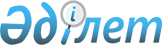 О внесении изменения в постановление Правительства Республики Казахстан от 19 февраля 2011 года № 158 "О Стратегическом плане Министерства сельского хозяйства Республики Казахстан на 2011 - 2015 годы"Постановление Правительства Республики Казахстан от 5 августа 2013 года № 784

      Правительство Республики Казахстан ПОСТАНОВЛЯЕТ:



      1. Внести в постановление Правительства Республики Казахстан от 19 февраля 2011 года № 158 «Об утверждении Стратегического плана Министерства сельского хозяйства Республики Казахстан на 2011 – 2015 годы» (САПП Республики Казахстан, 2011 год, № 20, ст. 252) следующее   изменение:



      Стратегический план Министерства сельского хозяйства Республики Казахстан на 2011 – 2015 годы, утвержденный указанным постановлением, изложить в новой редакции согласно приложению к настоящему постановлению.



      2. Настоящее постановление вводится в действие со дня подписания и подлежит официальному опубликованию.      Премьер-Министр

      Республики Казахстан                       С. Ахметов

Приложение         

к постановлению Правительства

Республики Казахстан    

от 5 августа 2013 года № 784Утвержден          

постановлением Правительства

Республики Казахстан      

от 19 февраля 2011 года № 158 Стратегический план

Министерства сельского хозяйства Республики Казахстан на 2011 – 2015 годы Раздел 1. Миссия и видение      Миссия      Создание конкурентоспособного агропромышленного комплекса путем эффективного формирования и реализации политики государства в агропромышленном комплексе.      Видение      Создание конкурентоспособного агропромышленного комплекса. Раздел 2. Анализ текущей ситуации и тенденции развития соответствующих отраслей (сфер) деятельности       Стратегическое направление 1. Развитие агропромышленного комплекса      Объем производства валовой продукции сельского хозяйства в 2011 году увеличился на 27 % и превысил 2,2 трлн. тенге. Данный рост производства сельского хозяйства является самым высоким показателем за последние 10 лет.

      Производительность труда в сельском хозяйстве в 2011 году составила 4,4 тыс. долл. США.

      Приток инвестиций в основной капитал сельского хозяйства в 2011 году возрос на 22,4 % и составил порядка 107,4 млрд. тенге.

      В 2011 году на поддержку Агропромышленного комплекса (далее – АПК) из республиканского бюджета направлено 253 млрд. тенге (2010 год – 233 млрд. тенге).

      Объем финансирования АПК акционерным обществом «Национальный управляющий холдинг «КазАгро» составил 235 млрд. тенге или в 1,5 раза больше уровня 2010 года (151,5 млрд. тенге).

      При этом, государственная поддержка субъектов агропромышленного комплекса осуществлялась путем субсидирования, льготного кредитования, налогообложения, оказания на безвозмездной основе услуг для основных потребителей (благополучателей), которыми являются сельхозтоваропроизводители и население.

      Растениеводство.

      По данным Агентства Республики Казахстан по статистике в 2011 году посевные площади всех сельхозкультур составили 21,2 млн. га, из них зерновых – 16,2 млн. га, в т.ч. пшеницы – 13,8 млн. га. Масличные культуры посеяны на площади 1,8 млн. га, хлопчатник – на 160,6 тыс. га, сахарная свекла – на 21,0 тыс. га, картофель и овоще-бахчевые культуры, соответственно, на 184,2 и 196,5 тыс. га.

      Площади под зерновыми культурами сократились относительно 2010 года на 427,3 тыс. га (на 2,6 %) и составили 16,2 млн. га, площади под пшеницей сократились на 448,1 тыс. га и составили 13,8 млн. га.

      При этом, по сравнению с 2010 годом увеличены площади следующих культур: кукурузы – на 2,2 тыс. га, зернобобовых – на 19,9 тыс. га, подсолнечника – на 85,8 тыс. га, сои – на 8,9 тыс. га, льна – на 95,8 тыс. га, хлопчатника – на 23,4 тыс. га, сахарной свеклы – на 0,9 тыс. га, овоще-бахчевых культур – на 12,7 тыс. га, картофеля – на 4,4 тыс. га, кормовых культур – на 97,3 тыс. га.

      В результате рекордного показателя урожайности зерновых (17 центнеров с гектара) в 2011 году собрано 27 млн. тонн зерна в чистом весе. Данный объем зерна позволил полностью обеспечить внутреннюю потребность страны, а также поставить на экспорт порядка 15 млн. тонн.

      В 2011 году зерновые культуры с применением влагоресурсосберегающих технологий возделывались на площади 11,7 млн. га (72 % зернового клина), а на 47 % посевных площадей зерновых посев и уборка производились современными высокопроизводительными посевными комплексами и комбайнами, что на 2 % выше прошлогоднего уровня.

      В результате успешной реализации программы по осуществлению структурной и технологической диверсификации, за три года удалось удвоить площади масличных культур (с 905 тысяч до 1,8 млн. гектаров в 2011 году), а овощей закрытого грунта – в 3 раза. В свою очередь, это позволило собрать 1,1 млн. тонн масличных культур, что стало впервые достаточным для обеспечения внутренней потребности в растительном масле.

      Активно развивалось тепличное строительство. Валовой сбор овощей закрытого грунта составил 28 тыс. тонн, что на 53 % больше, чем в 2010 году. В итоге, в период межсезонья была обеспечена внутренняя потребность страны в овощах на 29 %.Анализ основных проблем      Вместе с тем, в отрасли растениеводства существуют следующие проблемные вопросы: недостаток знаний и низкий уровень внедрения агротехнологий сельхозпроизводителями, низкий уровень урожайности основных культур в сравнении с мировыми показателями урожайности, низкое качество семенного материала, дефицит зерновозов и мощностей для хранения зерновых и масличных культур. При производстве плодоовощной продукции основным сдерживающим фактором является дефицит орошаемых земель, которые распределены среди мелкотоварных производителей.Оценка основных внешних и внутренних факторов      Учитывая высокую зависимость сельскохозяйственного производства от природно-климатических условий, как внешнего фактора влияния на развитие отрасли существует необходимость дальнейшего развития системы страхования в растениеводстве для гарантирования стабильности производства сельхозпродукции.

      В этой связи, в целях повышения экономической доступности услуг для сельхозтоваропроизводителей по обязательному страхованию в растениеводстве планируется осуществление государственной поддержки сельскохозяйственных товаропроизводителей в форме субсидирования страховых выплат, выплаченных страховыми компаниями.

      Кроме того, учитывая важность и приоритетность вопросов селекции, сортоиспытания и семеноводства будет совершенствоваться система развития и функционирования селекции, государственного и производственного испытания сортов и гибридов, производства и реализации оригинальных и элитных семян, размножения их в сети семеноводческих хозяйств до первой-третьей репродукций, государственного сортового и семенного контроля.

      В целях увеличения урожайности и повышения качества выращиваемых сельскохозяйственных культур планируется обеспечить экспертизу сортовых и посевных качеств семян, в том числе семян, предназначенных для посева отечественными сельскохозяйственными товаропроизводителями.

      Особое внимание будет уделено развитию инфраструктуры зернового производства, т.к. зерновые культуры занимают наибольшую долю в структуре экспорта сельхозпродукции. Проблему нехватки элеваторов и зерновозов необходимо решить за счет создания и расширения мощностей для обработки и хранения зерна, а также его транспортировки.

      Животноводство.

      В 2011 году в отрасли животноводства республики отмечена положительная динамика по численности скота и производству продукции животноводства в агроформированиях, где численность крупного рогатого увеличилась в среднем на 12 %, овец – на 5 %, лошадей – на 17 %, верблюдов – на 6,2 %, птиц – на 5,4 %.

      Увеличилась численность племенного крупного рогатого скота с 178,8 до 196,2 тыс. голов (на 10 %).

      Производство мяса (в убойном весе) и яиц сохранилось на уровне прошлого года. Производство молока снизилось на 3,0 %.

      За последние 5 лет производство мяса птицы выросло почти в 2 раза (в 2006 году птицефабрики произвели 55 тыс. тонн мяса птицы). При этом в общем объеме производства доля отечественных птицефабрик составляет 90 %. В 2011 году ими произведено 103 тыс. тонн мяса птицы из 111 тыс. тонн, произведенными всеми категориями хозяйств. Таким образом, удельный вес присутствия импортного мяса птицы снизился с 70 % в 2006 году до 55 % в 2011 году.

      Созданию системы промышленного производства продукции животноводства способствует успешно реализуемый по поручению Главы государства с 2011 года проект по развитию экспортного потенциала мяса крупного рогатого скота (далее – КРС), в рамках которого планируется создать до 2500 фермерских хозяйств.

      По итогам 2011 года профинансировано строительство откормочных площадок на 17,7 тыс. откормомест, осуществлен завоз крупного рогатого скота мясного направления в количестве 13,5 тыс. голов, крестьянскими и фермерскими хозяйствами приобретено 55,6 тыс. голов маточного поголовья крупного рогатого скота.Анализ основных проблем      Наряду с положительными сдвигами в отрасли животноводства существуют проблемы, так как, большая доля продукции животноводства производится в личных подсобных хозяйствах населения (по данным на 1 января 2012 года в личном подсобном хозяйстве (далее – ЛПХ) содержится 76,7 % голов КРС, 67 % овец и коз, 72,5 % свиней, 62,7 % лошадей и 40,9 % птицы), отрасли животноводства присущи такие характеристики как низкий генетический потенциал животных, низкое использование современных технологий содержания, кормления и других технологий, что приводит к низкой продуктивности и качеству продукции, не позволяет обеспечить растущий спрос на внутреннем рынке, ведет к высокой себестоимости и снижению конкурентоспособности, приводит к формированию импортозависимости.Оценка основных внешних и внутренних факторов      Для развития отрасли животноводства и стимулирования сельскохозяйственных товаропроизводителей к технологической модернизации производства, а также повышению объемов и качества производимой животноводческой продукции предполагается продолжить государственную поддержку производителей животноводческой продукции, которая будет направлена на возмещение затрат сельхозтоваропроизводителей (благополучателей), производство животноводческой продукции, удешевление стоимости кормов, используемых для кормления маточного поголовья сельскохозяйственных животных, что позволит стимулировать наращивание их численности и, как следствие, увеличение количества получаемого приплода.

      В целях повышения удельного веса племенных животных, восстановления и увеличения генофонда мясного скота, а также продуктивных качеств сельскохозяйственных животных у товаропроизводителей будет продолжена государственная поддержка сельскохозяйственных товаропроизводителей для приобретения племенной продукции отечественной и зарубежной селекции.

      Основным способом государственной поддержки сельхозтоваропроизводителей будет возмещение затрат товаропроизводителей по приобретению племенного материала (животных, семени и эмбрионов).

      Кроме этого, будет оказана поддержка товаропроизводителям, занимающимся улучшением качественного состава и породных качеств сельскохозяйственных животных, в виде субсидирования затрат по содержанию племенного маточного поголовья и племенных быков-производителей, а также проведению селекционных и племенных работ.

      Государственная поддержка сельхозтоваропроизводителей будет также распространяться на развитие овцеводства, коневодства, верблюдоводства и птицеводства, что создаст условия для увеличения доли племенного поголовья в общем стаде сельскохозяйственных животных и повысит их продуктивность.

      Будет оказана поддержка отечественным птицефабрикам по приобретению племенного материала (суточных цыплят и инкубационного яйца).

      Субсидирование племенного животноводства позволит обеспечить дальнейшую реализацию проекта по наращиванию экспортного потенциала мяса КРС, начатого в 2011 году.

      Производство и переработка продукции АПК.

      Объем производства пищевых продуктов в 2011 году сохранился на уровне прошлого года (747,4 млрд. тенге).

      Основную долю в структуре производства пищевых продуктов, включая напитки, занимают зерноперерабатывающая (31,1 %), мясоперерабатывающая (9,4 %), молочная (10,2 %), рыбоперерабатывающая (3,2 %), плодоовощная (2,2 %), масложировая отрасль (2,6 %), производство напитков (9,5 %).

      В 2011 году наблюдается рост производства овощных консервов, макарон, риса, соков, маргарина, шоколада, кондитерских изделий, растительного масла и колбасных изделий, а также всех видов молочной продукции.

      В 2011 году объем экспорта продуктов переработки составил 1 001,8 млн. долларов США, что на 3,4 % больше чем в 2010 году. Экспортные поставки в основном осуществлялись по рису, кисломолочным продуктам, мясным и мясорастительным консервам, обработанному молоку, кондитерским изделиям и плодоовощным консервам.

      По данным Агентства Республики Казахстан по статистике в 2011 году объем частных инвестиций в основной капитал увеличился на 4,4 % (с 27,3 до 28,5 млрд. тенге), иностранных инвестиций в 3,8 раза (с 102 до 384,9 млн. тенге).Анализ основных проблем      Основными сдерживающими факторами развития перерабатывающего сектора являются низкое качество и дефицит сырья, а также неразвитость торгово-логистической инфраструктуры, что приводит к не полной загруженности перерабатывающих мощностей.Оценка основных внешних и внутренних факторов      В сфере переработки сельскохозяйственной продукции будет продолжена работа по техническому и технологическому перевооружению производства с тем, чтобы повысить качество отечественной продукции, расширить ассортимент продовольственных товаров и тем самым создать равные условия для конкуренции с основными торговыми партнерами по Таможенному Союзу (далее – ТС).

      В этой связи, будет продолжена государственная поддержка предприятий по переработке сельхозпродукции путем субсидирования процентной ставки кредитов, полученных в банках второго уровня на приобретение основных и оборотных средств.

      Техническое оснащение АПК.

      Сельхозпроизводителями в последние пять лет приобретается более высокопроизводительная техника ведущих мировых производителей. В результате в 2011 году энергообеспечение сельскохозяйственного производства возросло по сравнению с 2002 годом на 19,5 % и составило 165 лошадиных сил или 123 кВт на 100 га пашни. Для сравнения, в России энергообеспечение сельскохозяйственного производства составляет 259 кВт, в Германии, Голландии, Италии – 350 кВт, во Франции – 364 кВт, в Великобритании – 404 кВт, в США – 405 кВт. При этом, высокопроизводительные посевные комплексы «Хорш», «Джон-Дир», «Кейс», «Морис», составляющие 4,9 % от общего количества, засевают 35,2 % посевных площадей.Анализ основных проблем      Вместе с тем, в настоящее время 80 % парка сельскохозяйственной техники в Республике Казахстан изношено, несмотря на динамику роста абсолютного количества машин и оборудования. Средний возраст более 80 % зерноуборочных комбайнов и тракторов составляет 13-14 лет, при нормативном сроке эксплуатации 8-10 лет, списанию подлежит 71 % зерноуборочных комбайнов, 93 % тракторов и 95 % сеялок, существующий парк сельхозтехники в целом имеет износ в пределах 87 %. Средний коэффициент выбытия техники за 2004-2009 был положительным (0,7 % в год).Оценка основных внешних и внутренних факторов      В целях обновления и расширения парка сельхозтехники будет продолжена государственная поддержка сельхозтоваропроизводителей с использованием инструментов лизинга и механизма субсидирования ставки вознаграждения по лизингу, выданному субъектам АПК.

      Научное обеспечение и подготовка кадров АПК.

      Объем финансирования прикладных научных исследований в области агропромышленного комплекса составляет более 3,3 млрд. тенге в год.

      Подготовка кадров для АПК осуществляется в более 10 высших учебных заведениях по 18 специальностям и 168 сельских учебных заведениях технического и профессионального образования по 25 специальностям.

      Наиболее востребованы агрономы, зоотехники, ветеринарно-санитарные врачи и фельдшеры, фермеры-менеджеры, инженеры-механики, инженеры-технологи мясных и молочных продуктов, по переработке зерна и хлебопекарного производства; техники-технологи, техники-электрики, техники-землеустроители; мастера-наладчики, электромонтеры, трактористы-машинисты и др.Анализ основных проблем      Современное состояние отраслевой аграрной науки Казахстана характеризуется недостаточным финансированием, трудностями во внедрении научных разработок, недостаточным развитием системы распространения знаний, неразвитым уровнем трансферта передовых зарубежных технологий, отсутствием доступного финансирования на начальных этапах внедрения инноваций, неразвитым спросом на инновационные разработки и др.

      Аграрный сектор постоянно испытывает острый недостаток в высококвалифицированных кадрах. Это прежде всего, связано со спецификой отрасли. Во-первых, отрасль остается одной из низкооплачиваемых (по данным Агентства Республики Казахстан по статистике на 1 января 2011 года среднемесячная заработная плата в сельском хозяйстве составила 36332 тенге, в промышленности – 93043 тенге, в целом по республике – 77482 тенге).

      Во-вторых, социальная инфраструктура сельской местности все еще значительно отстает от городской.

      В-третьих, условия труда сельских работников намного труднее, чем работников других отраслей. Все эти причины обуславливают низкий уровень трудоустройства выпускников аграрных специальностей.Оценка основных внешних и внутренних факторов      В настоящее время ведется работа по реформированию аграрной науки в целях повышения доступности образовательных и консультационных услуг для сельхозтоваропроизводителей.      В соответствии с мониторингом обеспеченности аграрного сектора кадрами Министерство сельского хозяйства ежегодно направляет в Министерство образования и науки заявку о потребности кадров по специальностям АПК для формирования государственного образовательного заказа на текущий учебный год.

      На 2010-2011 учебный год в бакалавриатуре по сельскохозяйственным специальностям – 1730 и ветеринарным - 550, в магистратуре: сельскохозяйственные специальности – 110 и ветеринарные - 50; на 2011-2012 учебный год в бакалавриатуре по сельскохозяйственным специальностям - 1930 грантовых мест и ветеринарным – 630, в магистратуре: сельскохозяйственные специальности – 372 и ветеринарные - 110.

      Фитосанитарная безопасность.

      Уровень фитосанитарной безопасности в Республике Казахстан (далее-РК) находится в удовлетворительном состоянии с низким количеством случаев запрета на вывоз продукции растениеводства из Казахстана.

      В целях обеспечения фитосанитарной безопасности необходимы своевременное проведение мониторинга за развитием и распространением карантинных, особо опасных и вредных организмов, составление прогноза их распространения с применением современного оборудования, определение координат их распространения для проведения мероприятий по локализации и ликвидации очагов распространения карантинных вредных организмов и по борьбе с вредными и особо опасными организмами.

      Ветеринарная и пищевая безопасность.

      В области ветеринарии на постоянной основе проводится целенаправленная работа по обеспечению эпизоотического благополучия, нестабильность которого является основной угрозой для развития АПК страны, и безопасности продуктов питания.Анализ основных проблем      Развитие системы ветеринарной и пищевой безопасности сдерживает ряд факторов. Большая часть поголовья животных находится в личных подворьях, что существенно затрудняет ветконтроль. На сегодняшний день информационные системы не обеспечивают прослеживаемость продукции «от фермы до стола», не способны проводить эпизоотический надзор, мониторинг и прогнозирование вспышек. Отсутствует строгий контроль ветеринарных препаратов, диагностикумов. Существующая инфраструктура не обеспечивает должный уровень ветеринарной безопасности, ветеринарные организации (коммунальные государственные предприятия, областные и районные ветеринарные лаборатории) не оснащены должным образом всем необходимым оборудованием.

      В 2011 году было зарегистрировано 227 очагов острых инфекционных болезней, в результате чего для ряда областей Казахстана был запрещен экспорт животноводческой продукции.

      Наиболее распространенными заболеваниями являются бруцеллез крупного и мелкого рогатого скота и лейкоз КРС. В 2011 году положительный результат на бруцеллез показали 75 038 проб КРС и 32 705 проб мелких рогатых скот (далее – МРС), также было выявлено 58 046 положительных проб на лейкоз, что указывает на снижение количества заболеваний по сравнению с 2010 годом на 14 %, 15 % и 10 % соответственно.Оценка основных внешних и внутренних факторов      В целях приведения деятельности ветеринарных лабораторий с требованиями международных стандартов с 2007 года по 2011 год проводится работа по строительству и модернизации их материально-технического состояния. Так, в 2011 году построено 11 областных, 15 районных ветеринарных лабораторий, которые в полной мере обеспечены самым современным оборудованием для проведения анализов с высокой чувствительностью.

      Для обеспечения безопасности пищевой продукции проведена работа по организации системы убоя сельскохозяйственных животных в надлежащих ветеринарно-санитарных условиях. За последние два года (2010 – 2011 годы) построено 1553 объекта убоя сельскохозяйственных животных (178 убойных пунктов, 1337 убойных площадок, 38 мясоперерабатывающих предприятий), что на 89 % покрывает общереспубликанскую потребность.

      Планируемое вступление во Всемирную торговую организацию (далее – ВТО) требует от сельхозтоваропроизводителей поставку качественной и безопасной продукции, соответствующей международным стандартам пищевой безопасности. В этой связи, в рамках сотрудничества с международными организациями планируется проработать вопрос совершенствования законодательной базы, пересмотреть стратегию борьбы с заболеваниями животных, создать развернутую сеть лабораторий с интегрированной информационной системой для контроля, надзора и мониторинга за заболеваниями.

      Кроме того, в основу эффективности проведения профилактических мероприятий будет заложена система использования ветеринарных диагностических и иммунопрофилактических препаратов, соответствующих международным стандартам, в т.ч. GMP/GLP с поэтапным развитием отечественной биопромышленности, где примут участие ведущие производители мира. Раздел 3. Стратегические направления, цели, задачи,

целевые индикаторы, мероприятия и показатели результатов Раздел 3.1. Стратегические направления, цели, задачи,

целевые индикаторы, мероприятия и показатели результатов      Стратегическое направление 1. Развитие агропромышленного комплекса.      Цель 1.1. Создание условий для повышения конкурентоспособности субъектов АПК Республики Казахстан.      Коды бюджетных программ, направленных на достижение данной цели, 001, 009, 023, 043, 048, 074, 082, 090, 212, 213, 214, 215, 216, 217, 220, 222. Пути, средства и методы достижения целевого индикатора                       Задача 1.1.1. Повышение экономической доступности

           элитных семян и саженцев плодово-ягодных культур и винограда                       Задача 1.1.2. Повышение экономической доступности

               экспертизы сортовых и посевных качеств семян                   Задача 1.1.3. Повышение экономической доступности

                  страхования в растениеводстве                Задача 1.1.4. Повышение экономической доступности

            содержания скота и производства продукции животноводства                Задача 1.1.5. Повышение экономической доступности

                   племенной продукции               Задача 1.1.6. Повышение экономической доступности

                       кредитов и лизинга                      Задача 1.1.7. Повышение экономической доступности

                    образовательных услуг, результатов аграрной

                             науки и консультационных услуг                 Задача 1.1.8. Развитие системы фитосанитарной

                            безопасности                   Задача 1.1.9. Развитие системы ветеринарной безопасности                     Задача 1.1.10. Повышение эффективности агрохимического

                      обслуживания сельского хозяйства                  Задача 1.1.11. Повышение эффективности государственного

                сортоиспытания сельскохозяйственных культур              Задача 1.1.12. Развитие системы оказания

               государственных услуг для субъектов

                      агропромышленного комплекса                      Задача 1.1.13. Развитие системы технического

                    регулирования в сельском хозяйстве                 Задача 1.1.14. Повышение эффективности системы

                      государственного контроля и надзора в 

                           агропромышленном комплексе                   3.2. Соответствие стратегических направлений

                     и целей государственного органа стратегическим

                               целям государства                  Раздел 4. Развитие функциональных возможностей                      Раздел 5. Межведомственное взаимодействие                            Раздел 6. Управление рисками                         Раздел 7. Бюджетные программы Бюджетные программы      Примечание:

      * Данный показатель эффективности указан в соответствии с технико-экономическим обоснованием проекта ЕАСУ.      Примечание:

      * данные бюджетные программы не направлены на достижение целей  Стратегического плана Министерства сельского хозяйства Республики Казахстан на 2011 – 2015 годы, так как в соответствии с подпунктом 1) пункта 1 Указа Президента Республики Казахстан от 10 августа 2011 года № 136 «О мерах по дальнейшему совершенствованию системы государственного управления Республики Казахстан» функции и полномочия в области выработки, формирования и реализации политики развития сельских территорий переданы в Министерство экономического развития и торговли Республики Казахстан и в соответствии с подпунктом 2) пункта 3 Указа Президента Республики Казахстан от 16 января 2013 года № 466 «О дальнейшем совершенствовании системы государственного управления Республики Казахстан» функции и полномочия в области охраны и надзора за рациональным использованием природных ресурсов, формирования государственной политики управления водными ресурсами, а также функций по управлению водными ресурсами и развитием рыбного хозяйства, за исключением вопросов мелиорации, переданы в Министерство охраны окружающей среды Республики Казахстан.                             Свод бюджетных расходов
					© 2012. РГП на ПХВ «Институт законодательства и правовой информации Республики Казахстан» Министерства юстиции Республики Казахстан
				Целевые индикаторы (с указанием окончательного срока (периода) достижения)Источник информацииЕд-ца измеренияОтчетный периодОтчетный периодПлановый периодПлановый периодПлановый периодПлановый периодПлановый периодЦелевые индикаторы (с указанием окончательного срока (периода) достижения)Источник информацииЕд-ца измерения2009год2010год2011год2012год2013год2014год2015год123456789101. Валовая добавленная стоимость агропромышленного комплексастатданные% к предыдущему году113,288,4120,187,8103103,51032. Производительность труда в сельском хозяйствестатданныетыс. тенге415,2372,3492,35005155305463. Доля экспортного потенциала АПК в общем объеме экспортаотчетные данные%3,93,42,13,422,12,24. Доля отечественного производства продовольственных товаров в общем объеме их ресурсовстатданные%67,873,673737373735. Объем негосударственных кредитных средств, привлеченных в АПК за счет мер по повышению доступности кредитов и лизингаотчетные данныемлрд. тенге----82,828,526,86. Позиция Республики Казахстан в рейтинге Глобального индекса конкурентоспособности Всемирного экономического форума по показателю «Обременительность аграрной политики»отчет Всемирного экономического форумаместо в рейтинге78494948484747Показатели прямых результатовИсточник информацииЕд-ца измеренияОтчетный периодОтчетный периодОтчетный периодПлановый периодПлановый периодПлановый периодПлановый периодПлановый периодПлановый периодПлановый периодПлановый периодПлановый периодПоказатели прямых результатовИсточник информацииЕд-ца измерения2009 год2010год2010год2011 год2011 год2012 год2012 год2013год2013год2014год2014год2015год12345566778899101. Объем приобретенных элитных семян, охваченный субсидированиемотчетные данныетыс. тонн-------73,573,573,573,573,52. Объем приобретенных элитных саженцев, охваченный субсидированиемотчетные данныетыс. шт.-------243324332433243324333. Площадь закладки маточников многолетних насаждений плодово-ягодных культур и виноградаотчетные данныега-------12,8612,8612,8612,8612,864. Площадь обслуживания маточников многолетних насаждений плодово-ягодных культур и винограда, охваченная субсидированиемотчетные данныега-------29,329,329,329,329,3Мероприятия для достижения

показателей прямых результатовМероприятия для достижения

показателей прямых результатовМероприятия для достижения

показателей прямых результатовМероприятия для достижения

показателей прямых результатовМероприятия для достижения

показателей прямых результатовСрок реализации в плановом периодеСрок реализации в плановом периодеСрок реализации в плановом периодеСрок реализации в плановом периодеСрок реализации в плановом периодеСрок реализации в плановом периодеСрок реализации в плановом периодеСрок реализации в плановом периодеСрок реализации в плановом периодеСрок реализации в плановом периодеМероприятия для достижения

показателей прямых результатовМероприятия для достижения

показателей прямых результатовМероприятия для достижения

показателей прямых результатовМероприятия для достижения

показателей прямых результатовМероприятия для достижения

показателей прямых результатов2011 год2011 год2012 год2012 год2013 год2013 год2014 год2014 год2015 год2015 год1111122334455661. Осуществить субсидирование оригинальных и элитных семян1. Осуществить субсидирование оригинальных и элитных семян1. Осуществить субсидирование оригинальных и элитных семян1. Осуществить субсидирование оригинальных и элитных семян1. Осуществить субсидирование оригинальных и элитных семян----XXXXXXПоказатели прямых результатовИсточник информацииЕд-ца измеренияОтчетный периодОтчетный периодОтчетный периодОтчетный периодПлановый периодПлановый периодПлановый периодПлановый периодПлановый периодПлановый периодПлановый периодПлановый периодПлановый периодПоказатели прямых результатовИсточник информацииЕд-ца измерения2009 год2010год2010год2010год2011 год2011 год2012 год2012 год2013год2013год2014год2014год2015год123455566778899101. Количество исследований для определения качества семян отчетные данныетыс. шт.--------330,4330,4330,4330,4330,4Мероприятия для достижения

показателей прямых результатовМероприятия для достижения

показателей прямых результатовМероприятия для достижения

показателей прямых результатовМероприятия для достижения

показателей прямых результатовМероприятия для достижения

показателей прямых результатовСрок реализации в плановом периодеСрок реализации в плановом периодеСрок реализации в плановом периодеСрок реализации в плановом периодеСрок реализации в плановом периодеСрок реализации в плановом периодеСрок реализации в плановом периодеСрок реализации в плановом периодеСрок реализации в плановом периодеСрок реализации в плановом периодеСрок реализации в плановом периодеМероприятия для достижения

показателей прямых результатовМероприятия для достижения

показателей прямых результатовМероприятия для достижения

показателей прямых результатовМероприятия для достижения

показателей прямых результатовМероприятия для достижения

показателей прямых результатов2011 год2011 год2011 год2012 год2012 год2013 год2013 год2014 год2014 год2015 год2015 год11111222334455661. Осуществить экспертизу сортовых и посевных качеств семенного и посадочного материала1. Осуществить экспертизу сортовых и посевных качеств семенного и посадочного материала1. Осуществить экспертизу сортовых и посевных качеств семенного и посадочного материала1. Осуществить экспертизу сортовых и посевных качеств семенного и посадочного материала1. Осуществить экспертизу сортовых и посевных качеств семенного и посадочного материала-----XXXXXXПоказатели прямых результатовИсточник информацииЕд-ца измеренияОтчетный периодОтчетный периодОтчетный периодОтчетный периодПлановый периодПлановый периодПлановый периодПлановый периодПлановый периодПлановый периодПлановый периодПлановый периодПлановый периодПоказатели прямых результатовИсточник информацииЕд-ца измерения2009 год2010 год2010 год2010 год2011 год2011 год2012 год2012 год2013 год2013 год2014 год2014 год2015 год123455566778899101. Доля посевных площадей, охваченных страхованиемотчетные данные%--------7373747474Мероприятия для достижения

показателей прямых результатовМероприятия для достижения

показателей прямых результатовМероприятия для достижения

показателей прямых результатовМероприятия для достижения

показателей прямых результатовМероприятия для достижения

показателей прямых результатовСрок реализации в плановом периодеСрок реализации в плановом периодеСрок реализации в плановом периодеСрок реализации в плановом периодеСрок реализации в плановом периодеСрок реализации в плановом периодеСрок реализации в плановом периодеСрок реализации в плановом периодеСрок реализации в плановом периодеСрок реализации в плановом периодеСрок реализации в плановом периодеМероприятия для достижения

показателей прямых результатовМероприятия для достижения

показателей прямых результатовМероприятия для достижения

показателей прямых результатовМероприятия для достижения

показателей прямых результатовМероприятия для достижения

показателей прямых результатов2011 год2011 год2011 год2012 год2012 год2013 год2013 год2014 год2014 год2015 год2015 год11111222334455661. Осуществить субсидирование страховых выплат при страховании в растениеводстве1. Осуществить субсидирование страховых выплат при страховании в растениеводстве1. Осуществить субсидирование страховых выплат при страховании в растениеводстве1. Осуществить субсидирование страховых выплат при страховании в растениеводстве1. Осуществить субсидирование страховых выплат при страховании в растениеводстве-----XXXXXXПоказатели прямых результатовИсточник информацииЕд-ца измеренияОтчетный периодОтчетный периодОтчетный периодОтчетный периодПлановый периодПлановый периодПлановый периодПлановый периодПлановый периодПлановый периодПлановый периодПлановый периодПлановый периодПоказатели прямых результатовИсточник информацииЕд-ца измерения2009 год2010 год2010 год2010 год2011  год2011  год2012 год2012 год2013 год2013 год2014 год2014 год2015 год123455566778899101. Численность охваченного субсидированием маточного поголовья КРС в агроформированияхотчетные данныетыс. голов--------360,4360,4360,4360,4360,42. Объем производимой говядины, охваченный субсидированием на удешевление комбинированных и концентрированных кормовотчетные данныетыс. тонн--------28,228,228,228,228,23. Объем производимой баранины, охваченный субсидированием на удешевление комбинированных и концентрированных кормовотчетные данныетыс. тонн--------3,13,13,13,13,14. Объем производимой конины, охваченный субсидированием на удешевление комбинированных и концентрированных кормовотчетные данныетыс. тонн--------4,44,44,44,44,45. Объем производимой свинины, охваченный субсидированием на удешевление комбинированных и концентрированных кормовотчетные данныетыс. тонн--------25,625,625,625,625,66. Объем производимого мяса птицы, охваченный субсидированием на удешевление комбинированных и концентрированных кормовотчетные данныетыс. тонн--------126,2126,2126,2126,2126,27. Объем производимой шерсти, охваченный субсидированием на удешевление комбинированных и концентрированных кормовотчетные данныетыс. тонн--------1,31,31,31,31,38. Объем производимого молока, охваченный субсидированием на удешевление комбинированных и концентрированных кормовотчетные данныетыс. тонн--------235,3235,3235,3235,3235,39. Объем производимого товарного яйца, охваченный субсидированием на удешевление комбинированных и концентрированных кормовотчетные данныемлн. штук--------2205,82205,82205,82205,82205,8Мероприятия для достижения

показателей прямых результатовМероприятия для достижения

показателей прямых результатовМероприятия для достижения

показателей прямых результатовМероприятия для достижения

показателей прямых результатовМероприятия для достижения

показателей прямых результатовСрок реализации в плановом периодеСрок реализации в плановом периодеСрок реализации в плановом периодеСрок реализации в плановом периодеСрок реализации в плановом периодеСрок реализации в плановом периодеСрок реализации в плановом периодеСрок реализации в плановом периодеСрок реализации в плановом периодеСрок реализации в плановом периодеСрок реализации в плановом периодеМероприятия для достижения

показателей прямых результатовМероприятия для достижения

показателей прямых результатовМероприятия для достижения

показателей прямых результатовМероприятия для достижения

показателей прямых результатовМероприятия для достижения

показателей прямых результатов2011 год2011 год2011 год2012 год2012 год2013 год2013 год2014 год2014 год2015 год2015 год11111222334455661. Осуществить субсидирование повышения продуктивности и качества продукции животноводства1. Осуществить субсидирование повышения продуктивности и качества продукции животноводства1. Осуществить субсидирование повышения продуктивности и качества продукции животноводства1. Осуществить субсидирование повышения продуктивности и качества продукции животноводства1. Осуществить субсидирование повышения продуктивности и качества продукции животноводства-----XXXXXXПоказатели прямых результатовИсточник информацииЕд-ца измеренияОтчетный периодОтчетный периодОтчетный периодОтчетный периодПлановый периодПлановый периодПлановый периодПлановый периодПлановый периодПлановый периодПлановый периодПлановый периодПлановый периодПоказатели прямых результатовИсточник информацииЕд-ца измерения2009 год2010 год2010 год2010 год2011 год2011 год2012 год2012 год2013 год2013 год2014 год2014 год2015 Год123455566778899101. Количество приобретенного племенного крупного рогатого скота отечественной селекции в рамках выделенных субсидийотчетные данныетыс. голов--------13,513,513,513,513,52. Количество приобретенного крупного рогатого скота мясного направления зарубежной селекции в рамках выделенных субсидийотчетные данныетыс. голов--------14141414143. Количество приобретенного крупного рогатого скота молочного направления зарубежной селекции в рамках выделенных субсидийотчетные данныетыс. голов--------222224. Количество голов скота, охваченное субсидиями на ведение селекционно-племенной работы в мясном и молочном скотоводствеотчетные данныеголов--------238 393238 393238 393238 393238 3935. Количество племенных быков мясных пород, используемых для случки в общественном стаде, сформированном из личных подсобных хозяйств, охваченных субсидиями на содержаниеотчетные данныеголов--------9949949949949946. Количество пересаженных эмбрионов, охваченное субсидированиемотчетные данныешт--------111011101110111011107. Количество доз семени, охваченное субсидиями на искусственное осеменениеотчетные данныетыс. доз--------284,7284,7284,7284,7284,78. Численность приобретенных суточных цыплят мясного направления, охваченная субсидированиемотчетные данныетыс. голов--------2872872872872879. Численность приобретенных суточных цыплят яичного направления, охваченная субсидированиемотчетные данныетыс. голов--------736,5736,5736,5736,5736,510. Численность приобретаемого инкубационного яйцаотчетные данныетыс. шт.--------4381438143814381438111. Численность приобретенного племенного молодняка овец, охваченная субсидированиемотчетные данныетыс. голов--------135,7135,7135,7135,7135,712. Численность приобретенного племенного молодняка маралов, охваченная субсидированиемотчетные данныетыс. голов--------0,20,20,20,20,213. Численность приобретенного племенного молодняка свиней, охваченная субсидированиемотчетные данныетыс. голов--------6,56,56,56,56,514. Численность приобретенного племенного молодняка лошадей, охваченная субсидированиемотчетные данныетыс. голов--------3,53,53,53,53,515. Численность приобретенного племенного молодняка верблюдов, охваченная субсидированиемотчетные данныетыс. голов--------0,40,40,40,40,4Мероприятия для достижения

показателей прямых результатовМероприятия для достижения

показателей прямых результатовМероприятия для достижения

показателей прямых результатовМероприятия для достижения

показателей прямых результатовМероприятия для достижения

показателей прямых результатовСрок реализации в плановом периодеСрок реализации в плановом периодеСрок реализации в плановом периодеСрок реализации в плановом периодеСрок реализации в плановом периодеСрок реализации в плановом периодеСрок реализации в плановом периодеСрок реализации в плановом периодеСрок реализации в плановом периодеСрок реализации в плановом периодеСрок реализации в плановом периодеМероприятия для достижения

показателей прямых результатовМероприятия для достижения

показателей прямых результатовМероприятия для достижения

показателей прямых результатовМероприятия для достижения

показателей прямых результатовМероприятия для достижения

показателей прямых результатов2011 год2011 год2011 год2012 год2012 год2013 год2013 год2014 год2014 год2015 год2015 год11111222334455661. Осуществить субсидирование развития племенного животноводства1. Осуществить субсидирование развития племенного животноводства1. Осуществить субсидирование развития племенного животноводства1. Осуществить субсидирование развития племенного животноводства1. Осуществить субсидирование развития племенного животноводства-----XXХХХХПоказатели прямых результатовИсточник информацииЕд-ца измеренияОтчетный периодОтчетный периодОтчетный периодОтчетный периодПлановый периодПлановый периодПлановый периодПлановый периодПлановый периодПлановый периодПлановый периодПлановый периодПлановый периодПоказатели прямых результатовИсточник информацииЕд-ца измерения2009 год2010 год2010 год2010 год2011 год2011 год2012 год2012 год2013 год2013 год2014 год2014 год2015 год123455566778899101. Сумма кредитов, включая лизинг, выданных субъектам АПК за счет субсидирования ставок вознагражденияотчетные данныемлрд. тенге--------188,4188,4289,2289,2315,5Мероприятия для достижения

показателей прямых результатовМероприятия для достижения

показателей прямых результатовМероприятия для достижения

показателей прямых результатовМероприятия для достижения

показателей прямых результатовМероприятия для достижения

показателей прямых результатовСрок реализации в плановом периодеСрок реализации в плановом периодеСрок реализации в плановом периодеСрок реализации в плановом периодеСрок реализации в плановом периодеСрок реализации в плановом периодеСрок реализации в плановом периодеСрок реализации в плановом периодеСрок реализации в плановом периодеСрок реализации в плановом периодеСрок реализации в плановом периодеМероприятия для достижения

показателей прямых результатовМероприятия для достижения

показателей прямых результатовМероприятия для достижения

показателей прямых результатовМероприятия для достижения

показателей прямых результатовМероприятия для достижения

показателей прямых результатов2011 год2011 год2011 год2012 год2012 год2013 год2013 год2014 год2014 год2015 год2015 год11111222334455661. Возместить ставки вознаграждения по кредитам и лизингу, выданным субъектам АПК на пополнение основных и оборотных средств1. Возместить ставки вознаграждения по кредитам и лизингу, выданным субъектам АПК на пополнение основных и оборотных средств1. Возместить ставки вознаграждения по кредитам и лизингу, выданным субъектам АПК на пополнение основных и оборотных средств1. Возместить ставки вознаграждения по кредитам и лизингу, выданным субъектам АПК на пополнение основных и оборотных средств1. Возместить ставки вознаграждения по кредитам и лизингу, выданным субъектам АПК на пополнение основных и оборотных средств-----ХХХХХХПоказатели прямых результатовИсточник информацииЕд-ца измеренияОтчетный периодОтчетный периодОтчетный периодОтчетный периодПлановый периодПлановый периодПлановый периодПлановый периодПлановый периодПлановый периодПлановый периодПлановый периодПлановый периодПоказатели прямых результатовИсточник информацииЕд-ца измерения2009 год2010 год2010 год2010 год2011 год2011 год2012 год2012 год2013 год2013 год2014 год2014 год2015 год123455566778899101. Количество субъектов АПК, охваченных образовательными и консультационными услугами результатов аграрной наукиотчетные данныеед.--------23752375237523752375Мероприятия для достижения

показателей прямых результатовМероприятия для достижения

показателей прямых результатовМероприятия для достижения

показателей прямых результатовМероприятия для достижения

показателей прямых результатовМероприятия для достижения

показателей прямых результатовСрок реализации в плановом периодеСрок реализации в плановом периодеСрок реализации в плановом периодеСрок реализации в плановом периодеСрок реализации в плановом периодеСрок реализации в плановом периодеСрок реализации в плановом периодеСрок реализации в плановом периодеСрок реализации в плановом периодеСрок реализации в плановом периодеСрок реализации в плановом периодеМероприятия для достижения

показателей прямых результатовМероприятия для достижения

показателей прямых результатовМероприятия для достижения

показателей прямых результатовМероприятия для достижения

показателей прямых результатовМероприятия для достижения

показателей прямых результатов2011 год2011 год2011 год2012 год2012 год2013 год2013 год2014 год2014 год2015 год2015 год11111222334455661. Осуществить научное обеспечение АПК, в том числе:1. Осуществить научное обеспечение АПК, в том числе:1. Осуществить научное обеспечение АПК, в том числе:1. Осуществить научное обеспечение АПК, в том числе:1. Осуществить научное обеспечение АПК, в том числе:--- программно-целевое- программно-целевое- программно-целевое- программно-целевое- программно-целевое-----ХХХХХХ- грантовое финансирование- грантовое финансирование- грантовое финансирование- грантовое финансирование- грантовое финансирование-------ХХХХ- базовое финансирование- базовое финансирование- базовое финансирование- базовое финансирование- базовое финансирование-----ХХХХХХ2. Осуществить развитие системы передачи знаний2. Осуществить развитие системы передачи знаний2. Осуществить развитие системы передачи знаний2. Осуществить развитие системы передачи знаний2. Осуществить развитие системы передачи знаний-----ХХХХХХ3. Осуществить совершенствование и обслуживание системы трансферта и коммерциализации агротехнологий3. Осуществить совершенствование и обслуживание системы трансферта и коммерциализации агротехнологий3. Осуществить совершенствование и обслуживание системы трансферта и коммерциализации агротехнологий3. Осуществить совершенствование и обслуживание системы трансферта и коммерциализации агротехнологий3. Осуществить совершенствование и обслуживание системы трансферта и коммерциализации агротехнологий-----ХХХХХХ4. Создать интегрированные научно-образовательные комплексы (центры)4. Создать интегрированные научно-образовательные комплексы (центры)4. Создать интегрированные научно-образовательные комплексы (центры)4. Создать интегрированные научно-образовательные комплексы (центры)4. Создать интегрированные научно-образовательные комплексы (центры)-----ХХХХХХ5. Осуществить информационно-консультационное обеспечение субъектов АПК 5. Осуществить информационно-консультационное обеспечение субъектов АПК 5. Осуществить информационно-консультационное обеспечение субъектов АПК 5. Осуществить информационно-консультационное обеспечение субъектов АПК 5. Осуществить информационно-консультационное обеспечение субъектов АПК -----ХХХХХХПоказатели прямых результатовИсточник информацииЕд-ца измеренияОтчетный периодОтчетный периодОтчетный периодОтчетный периодПлановый периодПлановый периодПлановый периодПлановый периодПлановый периодПлановый периодПлановый периодПлановый периодПлановый периодПоказатели прямых результатовИсточник информацииЕд-ца измерения2009 год2010 год2010 год2010 год2011 год2011 год2012 год2012 год2013 год2013 год2014 год2014 год2015 год123455566778899101. Коэффициент угрозы распространения карантинных и особо опасных вредных организмовотчетные данныекоэффициент--------1,021,02110,98Мероприятия для достижения

показателей прямых результатовМероприятия для достижения

показателей прямых результатовМероприятия для достижения

показателей прямых результатовМероприятия для достижения

показателей прямых результатовМероприятия для достижения

показателей прямых результатовСрок реализации в плановом периодеСрок реализации в плановом периодеСрок реализации в плановом периодеСрок реализации в плановом периодеСрок реализации в плановом периодеСрок реализации в плановом периодеСрок реализации в плановом периодеСрок реализации в плановом периодеСрок реализации в плановом периодеСрок реализации в плановом периодеСрок реализации в плановом периодеМероприятия для достижения

показателей прямых результатовМероприятия для достижения

показателей прямых результатовМероприятия для достижения

показателей прямых результатовМероприятия для достижения

показателей прямых результатовМероприятия для достижения

показателей прямых результатов2011 год2011 год2011 год2012 год2012 год2013 год2013 год2014 год2014 год2015 год2015 год11111222334455661. Обеспечить фитосанитарную безопасность1. Обеспечить фитосанитарную безопасность1. Обеспечить фитосанитарную безопасность1. Обеспечить фитосанитарную безопасность1. Обеспечить фитосанитарную безопасность-----ХХХХХХ2. Провести химическую обработку против особо опасных вредителей, болезней сельскохозяйственных культур и карантинных объектов2. Провести химическую обработку против особо опасных вредителей, болезней сельскохозяйственных культур и карантинных объектов2. Провести химическую обработку против особо опасных вредителей, болезней сельскохозяйственных культур и карантинных объектов2. Провести химическую обработку против особо опасных вредителей, болезней сельскохозяйственных культур и карантинных объектов2. Провести химическую обработку против особо опасных вредителей, болезней сельскохозяйственных культур и карантинных объектов-----ХХХХХХ3. Провести маршрутные обследования по выявлению особо опасных вредителей, болезней сельскохозяйственных культур и карантинных объектов3. Провести маршрутные обследования по выявлению особо опасных вредителей, болезней сельскохозяйственных культур и карантинных объектов3. Провести маршрутные обследования по выявлению особо опасных вредителей, болезней сельскохозяйственных культур и карантинных объектов3. Провести маршрутные обследования по выявлению особо опасных вредителей, болезней сельскохозяйственных культур и карантинных объектов3. Провести маршрутные обследования по выявлению особо опасных вредителей, болезней сельскохозяйственных культур и карантинных объектов-----ХХХХХХПоказатели прямых результатовИсточник информацииЕд-ца

измеренияОтчетный периодОтчетный периодОтчетный периодПлановый периодПлановый периодПлановый периодПлановый периодПлановый периодПлановый периодПлановый периодПлановый периодПлановый периодПоказатели прямых результатовИсточник информацииЕд-ца

измерения2009 год2010 год2010 год2011 год2011 год2012 год2012 год2013 год2013 год2014 год2014 год2015 год12345566778899101. Доля диагностических исследований на особо опасные болезни животных с использованием ветеринарных препаратов, производство которых сертифицировано по международному стандартуотчетные данные%-------772020652. Доля применяемых иммунопрофилактических ветеринарных препаратов против особо опасных болезней животных, производство которых сертифицировано по международному стандарту (в т.ч. GMP-стандарту)отчетные данные%-------2525303040Мероприятия для достижения

показателей прямых результатовМероприятия для достижения

показателей прямых результатовМероприятия для достижения

показателей прямых результатовМероприятия для достижения

показателей прямых результатовМероприятия для достижения

показателей прямых результатовСрок реализации в плановом периодеСрок реализации в плановом периодеСрок реализации в плановом периодеСрок реализации в плановом периодеСрок реализации в плановом периодеСрок реализации в плановом периодеСрок реализации в плановом периодеСрок реализации в плановом периодеСрок реализации в плановом периодеСрок реализации в плановом периодеМероприятия для достижения

показателей прямых результатовМероприятия для достижения

показателей прямых результатовМероприятия для достижения

показателей прямых результатовМероприятия для достижения

показателей прямых результатовМероприятия для достижения

показателей прямых результатов2011 год2011 год2012 год2012 год2013 год2013 год2014 год2014 год2015 год2015 год1111122334455661. Провести диагностические исследования заболеваний животных на особо опасные инфекции с использованием ветеринарных препаратов, производство которых сертифицировано по международному стандарту1. Провести диагностические исследования заболеваний животных на особо опасные инфекции с использованием ветеринарных препаратов, производство которых сертифицировано по международному стандарту1. Провести диагностические исследования заболеваний животных на особо опасные инфекции с использованием ветеринарных препаратов, производство которых сертифицировано по международному стандарту1. Провести диагностические исследования заболеваний животных на особо опасные инфекции с использованием ветеринарных препаратов, производство которых сертифицировано по международному стандарту1. Провести диагностические исследования заболеваний животных на особо опасные инфекции с использованием ветеринарных препаратов, производство которых сертифицировано по международному стандарту----ХХХХХХ2. Провести противоэпизоотические мероприятия на местном уровне2. Провести противоэпизоотические мероприятия на местном уровне2. Провести противоэпизоотические мероприятия на местном уровне2. Провести противоэпизоотические мероприятия на местном уровне2. Провести противоэпизоотические мероприятия на местном уровне----ХХХХХХ3. Провести референтные исследования по ветеринарии3. Провести референтные исследования по ветеринарии3. Провести референтные исследования по ветеринарии3. Провести референтные исследования по ветеринарии3. Провести референтные исследования по ветеринарии----ХХХХХХ4. Завершить строительство ветеринарных лабораторий и вивариев для животных4. Завершить строительство ветеринарных лабораторий и вивариев для животных4. Завершить строительство ветеринарных лабораторий и вивариев для животных4. Завершить строительство ветеринарных лабораторий и вивариев для животных4. Завершить строительство ветеринарных лабораторий и вивариев для животных----ХХХХХХ5. Материально-техническое оснащение ветеринарных лабораторий5. Материально-техническое оснащение ветеринарных лабораторий5. Материально-техническое оснащение ветеринарных лабораторий5. Материально-техническое оснащение ветеринарных лабораторий5. Материально-техническое оснащение ветеринарных лабораторий----ХХХХ6. Своевременное выявление, локализация и оздоровление очагов инфекции по особо опасным заболеваниям животных6. Своевременное выявление, локализация и оздоровление очагов инфекции по особо опасным заболеваниям животных6. Своевременное выявление, локализация и оздоровление очагов инфекции по особо опасным заболеваниям животных6. Своевременное выявление, локализация и оздоровление очагов инфекции по особо опасным заболеваниям животных6. Своевременное выявление, локализация и оздоровление очагов инфекции по особо опасным заболеваниям животных----ХХХХХХ7. Закуп ветеринарных препаратов против особо опасных болезней животных, производство которых сертифицировано по международному стандарту7. Закуп ветеринарных препаратов против особо опасных болезней животных, производство которых сертифицировано по международному стандарту7. Закуп ветеринарных препаратов против особо опасных болезней животных, производство которых сертифицировано по международному стандарту7. Закуп ветеринарных препаратов против особо опасных болезней животных, производство которых сертифицировано по международному стандарту7. Закуп ветеринарных препаратов против особо опасных болезней животных, производство которых сертифицировано по международному стандарту----ХХХХХХ8. Материально-техническое оснащение подведомственных организаций Министерства сельского хозяйства Республики Казахстан (далее – МСХ РК) 8. Материально-техническое оснащение подведомственных организаций Министерства сельского хозяйства Республики Казахстан (далее – МСХ РК) 8. Материально-техническое оснащение подведомственных организаций Министерства сельского хозяйства Республики Казахстан (далее – МСХ РК) 8. Материально-техническое оснащение подведомственных организаций Министерства сельского хозяйства Республики Казахстан (далее – МСХ РК) 8. Материально-техническое оснащение подведомственных организаций Министерства сельского хозяйства Республики Казахстан (далее – МСХ РК) ----ХХХХХХ9. Совершенствовать ветеринарное законодательство по вопросам пищевой безопасности в соответствии с международными стандартами9. Совершенствовать ветеринарное законодательство по вопросам пищевой безопасности в соответствии с международными стандартами9. Совершенствовать ветеринарное законодательство по вопросам пищевой безопасности в соответствии с международными стандартами9. Совершенствовать ветеринарное законодательство по вопросам пищевой безопасности в соответствии с международными стандартами9. Совершенствовать ветеринарное законодательство по вопросам пищевой безопасности в соответствии с международными стандартами----ХХХХХХПоказатели прямых результатовИсточник информацииЕд-ца измеренияОтчетный периодОтчетный периодОтчетный периодОтчетный периодПлановый периодПлановый периодПлановый периодПлановый периодПлановый периодПлановый периодПлановый периодПлановый периодПлановый периодПоказатели прямых результатовИсточник информацииЕд-ца измерения2009 год2010 год2010 год2010 год2011 год2011 год2012 год2012 год2013 год2013 год2014 год2014 год2015 год123455566778899101. Площадь агрохимического обследования пахотных земельотчетные данныемлн.га--------3,53,53,53,53,5Мероприятия для достижения

показателей прямых результатовМероприятия для достижения

показателей прямых результатовМероприятия для достижения

показателей прямых результатовМероприятия для достижения

показателей прямых результатовМероприятия для достижения

показателей прямых результатовСрок реализации в плановом периодеСрок реализации в плановом периодеСрок реализации в плановом периодеСрок реализации в плановом периодеСрок реализации в плановом периодеСрок реализации в плановом периодеСрок реализации в плановом периодеСрок реализации в плановом периодеСрок реализации в плановом периодеСрок реализации в плановом периодеСрок реализации в плановом периодеМероприятия для достижения

показателей прямых результатовМероприятия для достижения

показателей прямых результатовМероприятия для достижения

показателей прямых результатовМероприятия для достижения

показателей прямых результатовМероприятия для достижения

показателей прямых результатов2011 год2011 год2011 год2012 год2012 год2013 год2013 год2014 год2014 год2015 год2015 год11111222334455661. Оказать научно-методические услуги по определению агрохимического состава почв1. Оказать научно-методические услуги по определению агрохимического состава почв1. Оказать научно-методические услуги по определению агрохимического состава почв1. Оказать научно-методические услуги по определению агрохимического состава почв1. Оказать научно-методические услуги по определению агрохимического состава почв-----ХХХХХХПоказатели прямых результатовИсточник информацииЕд-ца измеренияОтчетный периодОтчетный периодОтчетный периодОтчетный периодПлановый периодПлановый периодПлановый периодПлановый периодПлановый периодПлановый периодПлановый периодПлановый периодПлановый периодПоказатели прямых результатовИсточник информацииЕд-ца измерения2009 год2010 год2010 год2010 год2011 год2011 год2012 год2012 год2013 год2013 год2014 год2014 год2015 год123455566778899101. Количество сортоопытов по выявлению наиболее продуктивных и ценных сортовотчетные данныеед.--------67256725672567256725Мероприятия для достижения

показателей прямых результатовМероприятия для достижения

показателей прямых результатовМероприятия для достижения

показателей прямых результатовМероприятия для достижения

показателей прямых результатовМероприятия для достижения

показателей прямых результатовСрок реализации в плановом периодеСрок реализации в плановом периодеСрок реализации в плановом периодеСрок реализации в плановом периодеСрок реализации в плановом периодеСрок реализации в плановом периодеСрок реализации в плановом периодеСрок реализации в плановом периодеСрок реализации в плановом периодеСрок реализации в плановом периодеСрок реализации в плановом периодеМероприятия для достижения

показателей прямых результатовМероприятия для достижения

показателей прямых результатовМероприятия для достижения

показателей прямых результатовМероприятия для достижения

показателей прямых результатовМероприятия для достижения

показателей прямых результатов2011 год2011 год2011 год2012 год2012 год2013 год2013 год2014 год2014 год2015 год2015 год11111222334455661. Оказать услуги по сортоиспытанию сельскохозяйственный культур1. Оказать услуги по сортоиспытанию сельскохозяйственный культур1. Оказать услуги по сортоиспытанию сельскохозяйственный культур1. Оказать услуги по сортоиспытанию сельскохозяйственный культур1. Оказать услуги по сортоиспытанию сельскохозяйственный культурХХХХХХХХХХХПоказатели прямых результатовИсточник информацииЕд-ца

измеренияОтчетный периодОтчетный периодОтчетный периодОтчетный периодПлановый периодПлановый периодПлановый периодПлановый периодПлановый периодПлановый периодПлановый периодПлановый периодПлановый периодПоказатели прямых результатовИсточник информацииЕд-ца

измерения2009 год2010 год2010 год2010 год2011 год2011 год2012 год2012 год2013 год2013 год2014 год2014 год2015 год123455566778899101. Доля государственных услуг, переведенных в электронный форматотчетные данные%--------31315151622. Доля государственных услуг, переданных в центры обслуживания населенияотчетные данные%--------226613Мероприятия для достижения

показателей прямых результатовМероприятия для достижения

показателей прямых результатовМероприятия для достижения

показателей прямых результатовМероприятия для достижения

показателей прямых результатовМероприятия для достижения

показателей прямых результатовСрок реализации в плановом периодеСрок реализации в плановом периодеСрок реализации в плановом периодеСрок реализации в плановом периодеСрок реализации в плановом периодеСрок реализации в плановом периодеСрок реализации в плановом периодеСрок реализации в плановом периодеСрок реализации в плановом периодеСрок реализации в плановом периодеСрок реализации в плановом периодеМероприятия для достижения

показателей прямых результатовМероприятия для достижения

показателей прямых результатовМероприятия для достижения

показателей прямых результатовМероприятия для достижения

показателей прямых результатовМероприятия для достижения

показателей прямых результатов2011 год2011 год2011 год2012 год2012 год2013 год2013 год2014 год2014 год2015 год2015 год11111222334455661. Реализовать технико-экономическое обоснование (далее – ТЭО) «Развитие электронно-информационных ресурсов, систем и информационно-коммуникационных сетей в едином информационном пространстве в сфере АПК (АПК-платформа) в 2012 – 2013 годы»1. Реализовать технико-экономическое обоснование (далее – ТЭО) «Развитие электронно-информационных ресурсов, систем и информационно-коммуникационных сетей в едином информационном пространстве в сфере АПК (АПК-платформа) в 2012 – 2013 годы»1. Реализовать технико-экономическое обоснование (далее – ТЭО) «Развитие электронно-информационных ресурсов, систем и информационно-коммуникационных сетей в едином информационном пространстве в сфере АПК (АПК-платформа) в 2012 – 2013 годы»1. Реализовать технико-экономическое обоснование (далее – ТЭО) «Развитие электронно-информационных ресурсов, систем и информационно-коммуникационных сетей в едином информационном пространстве в сфере АПК (АПК-платформа) в 2012 – 2013 годы»1. Реализовать технико-экономическое обоснование (далее – ТЭО) «Развитие электронно-информационных ресурсов, систем и информационно-коммуникационных сетей в едином информационном пространстве в сфере АПК (АПК-платформа) в 2012 – 2013 годы»-----ХХ----Показатели прямых результатовИсточник информацииЕд-ца измеренияОтчетный периодОтчетный периодОтчетный периодПлановый периодПлановый периодПлановый периодПлановый периодПлановый периодПлановый периодПлановый периодПлановый периодПлановый периодПоказатели прямых результатовИсточник информацииЕд-ца измерения2009 год2010 год2010 год2011 год2011 год2012 год2012 год2013 год2013 год2014 год2014 год2015 год12345566778899101. Доля охвата системой технической регламентации Таможенного союза продукции агропромышленного комплексаотчетные данные%-------58,358,3757583,3Мероприятия для достижения

показателей прямых результатовМероприятия для достижения

показателей прямых результатовМероприятия для достижения

показателей прямых результатовМероприятия для достижения

показателей прямых результатовМероприятия для достижения

показателей прямых результатовСрок реализации в плановом периодеСрок реализации в плановом периодеСрок реализации в плановом периодеСрок реализации в плановом периодеСрок реализации в плановом периодеСрок реализации в плановом периодеСрок реализации в плановом периодеСрок реализации в плановом периодеСрок реализации в плановом периодеСрок реализации в плановом периодеМероприятия для достижения

показателей прямых результатовМероприятия для достижения

показателей прямых результатовМероприятия для достижения

показателей прямых результатовМероприятия для достижения

показателей прямых результатовМероприятия для достижения

показателей прямых результатов2011 год2011 год2012 год2012 год2013 год2013 год2014 год2014 год2015 год2015 год1111122334455661. Разработать технический регламент Таможенного союза «О безопасности мяса и мясной продукции»1. Разработать технический регламент Таможенного союза «О безопасности мяса и мясной продукции»1. Разработать технический регламент Таможенного союза «О безопасности мяса и мясной продукции»1. Разработать технический регламент Таможенного союза «О безопасности мяса и мясной продукции»1. Разработать технический регламент Таможенного союза «О безопасности мяса и мясной продукции»----ХХ----2. Разработать технический регламент Таможенного союза «О безопасности удобрений»2. Разработать технический регламент Таможенного союза «О безопасности удобрений»2. Разработать технический регламент Таможенного союза «О безопасности удобрений»2. Разработать технический регламент Таможенного союза «О безопасности удобрений»2. Разработать технический регламент Таможенного союза «О безопасности удобрений»------ХХ--3. Разработать технический регламент Таможенного союза «Технический регламент на молоко и молочную продукцию»3. Разработать технический регламент Таможенного союза «Технический регламент на молоко и молочную продукцию»3. Разработать технический регламент Таможенного союза «Технический регламент на молоко и молочную продукцию»3. Разработать технический регламент Таможенного союза «Технический регламент на молоко и молочную продукцию»3. Разработать технический регламент Таможенного союза «Технический регламент на молоко и молочную продукцию»------ХХ--4. Разработать технический регламент Таможенного союза «О безопасности кормов и кормовых добавок»4. Разработать технический регламент Таможенного союза «О безопасности кормов и кормовых добавок»4. Разработать технический регламент Таможенного союза «О безопасности кормов и кормовых добавок»4. Разработать технический регламент Таможенного союза «О безопасности кормов и кормовых добавок»4. Разработать технический регламент Таможенного союза «О безопасности кормов и кормовых добавок»--------ХХ5. Провести анализ национальных, межгосударственных, международных стандартов для включения в единый перечень стандартов, необходимых для выполнения требований технических регламентов Таможенного союза (далее-ТС)5. Провести анализ национальных, межгосударственных, международных стандартов для включения в единый перечень стандартов, необходимых для выполнения требований технических регламентов Таможенного союза (далее-ТС)5. Провести анализ национальных, межгосударственных, международных стандартов для включения в единый перечень стандартов, необходимых для выполнения требований технических регламентов Таможенного союза (далее-ТС)5. Провести анализ национальных, межгосударственных, международных стандартов для включения в единый перечень стандартов, необходимых для выполнения требований технических регламентов Таможенного союза (далее-ТС)5. Провести анализ национальных, межгосударственных, международных стандартов для включения в единый перечень стандартов, необходимых для выполнения требований технических регламентов Таможенного союза (далее-ТС)----ХХХХХХ6. Подготовить предложения к разработке межгосударственных стандартов, обеспечивающих выполнение требований технических регламентов Таможенного союза6. Подготовить предложения к разработке межгосударственных стандартов, обеспечивающих выполнение требований технических регламентов Таможенного союза6. Подготовить предложения к разработке межгосударственных стандартов, обеспечивающих выполнение требований технических регламентов Таможенного союза6. Подготовить предложения к разработке межгосударственных стандартов, обеспечивающих выполнение требований технических регламентов Таможенного союза6. Подготовить предложения к разработке межгосударственных стандартов, обеспечивающих выполнение требований технических регламентов Таможенного союза----ХХХХХХПоказатели прямых результатовИсточник информацииЕд-ца

измеренияОтчетный периодОтчетный периодОтчетный периодПлановый периодПлановый периодПлановый периодПлановый периодПлановый периодПлановый периодПлановый периодПлановый периодПлановый периодПоказатели прямых результатовИсточник информацииЕд-ца

измерения2009 год2010 год2010 год2011 год2011 год2012 год2012 год2013 год2013 год2014 год2014 год2015 год12345566778899101. Доля исполненных предписаний, выданных за нарушение требований законодательства в сфере:отчетные данные%растениеводства и фитосанитарной безопасностиотчетные данные%-------8585878788ветеринарииотчетные данные%-------86868888892. Снижение количества плановых проверок субъектов государственного контроля (согласно ежегодному плану проведения проверок):отчетные данныеед.в инспекции в агропромышленном комплексеотчетные данныеед.-------2276022760211172111719349в инспекции в ветеринарииотчетные данныеед.-------2276022760211172111719349Мероприятия для достижения

показателей прямых результатовМероприятия для достижения

показателей прямых результатовМероприятия для достижения

показателей прямых результатовМероприятия для достижения

показателей прямых результатовМероприятия для достижения

показателей прямых результатовСрок реализации в плановом периодеСрок реализации в плановом периодеСрок реализации в плановом периодеСрок реализации в плановом периодеСрок реализации в плановом периодеСрок реализации в плановом периодеСрок реализации в плановом периодеСрок реализации в плановом периодеСрок реализации в плановом периодеСрок реализации в плановом периодеМероприятия для достижения

показателей прямых результатовМероприятия для достижения

показателей прямых результатовМероприятия для достижения

показателей прямых результатовМероприятия для достижения

показателей прямых результатовМероприятия для достижения

показателей прямых результатов2011 год2011 год2012 год2012 год2013 год2013 год2014 год2014 год2015 год2015 год1111122334455661. Разработать концепцию проекта закона, предусматривающего применение мер профилактического характера при проведении контроля и надзора и ужесточения ответственности за нарушение законодательства в области карантина растений1. Разработать концепцию проекта закона, предусматривающего применение мер профилактического характера при проведении контроля и надзора и ужесточения ответственности за нарушение законодательства в области карантина растений1. Разработать концепцию проекта закона, предусматривающего применение мер профилактического характера при проведении контроля и надзора и ужесточения ответственности за нарушение законодательства в области карантина растений1. Разработать концепцию проекта закона, предусматривающего применение мер профилактического характера при проведении контроля и надзора и ужесточения ответственности за нарушение законодательства в области карантина растений1. Разработать концепцию проекта закона, предусматривающего применение мер профилактического характера при проведении контроля и надзора и ужесточения ответственности за нарушение законодательства в области карантина растений----ХХ----2. Разработать и утвердить в установленном порядке ТЭО информационной системы2. Разработать и утвердить в установленном порядке ТЭО информационной системы2. Разработать и утвердить в установленном порядке ТЭО информационной системы2. Разработать и утвердить в установленном порядке ТЭО информационной системы2. Разработать и утвердить в установленном порядке ТЭО информационной системы----ХХ----Стратегические направления и цели государственного органаНаименование стратегического и (или) программного документа12Стратегическое направление 1. Развитие агропромышленного комплекса.Стратегическое направление 1. Развитие агропромышленного комплекса.Цель 1.1. Создание условий для повышения конкурентоспособности субъектов АПК Республики КазахстанПослание Президента Республики Казахстан Н.А. Назарбаева народу Казахстана от 29 января 2010 года «Новое десятилетие – новый экономический подъем – новые возможности Казахстана»;

Послание Президента Республики Казахстан Н.А. Назарбаева народу Казахстана от 28 января 2011 года «Построим будущее вместе!»;

Послание Президента Республики Казахстан Н.А. Назарбаева народу Казахстана от 27 января 2012 года «Социально-экономическая модернизация – главный вектор развития Казахстана»;

Послание Президента Республики Казахстан Н.А. Назарбаева народу Казахстана от 14 декабря 2012 года «Стратегия «Казахстан-2050»: Новый политический курс состоявшегося государства»;

Государственная программа по форсированному индустриально-инновационному развитию Республики Казахстан на 2010 – 2014 годы, утвержденная Указом Президента Республики Казахстан от 19 марта 2010 года № 958, Республиканский форум работников агропромышленного комплекса.Наименование стратегического направления, цели и задачи государственного органаМероприятия по реализации стратегического направления и цели государственного органаПериод реализацииСтратегическое направление 1. Развитие агропромышленного комплекса Цель 1.1. Создание условий для повышения конкурентоспособности субъектов АПК Республики Казахстан

Задача 1.1.1. Повышение экономической доступности элитных семян и саженцев плодово-ягодных культур и винограда

Задача 1.1.2. Повышение экономической доступности экспертизы сортовых и посевных качеств семян

Задача 1.1.3. Повышение экономической доступности страхования в растениеводстве

Задача 1.1.4. Повышение экономической доступности содержания скота и производства продукции животноводства

Задача 1.1.5. Повышение экономической доступности племенной продукции

Задача 1.1.6. Повышение экономической доступности кредитов и лизинга

Задача 1.1.7. Повышение экономической доступности образовательных услуг, результатов аграрной науки и консультационных услуг

Задача 1.1.8. Развитие системы фитосанитарной безопасности

Задача 1.1.9. Развитие системы ветеринарной безопасности

Задача 1.1.10. Повышение эффективности агрохимического обслуживания сельского хозяйства

Задача 1.1.11. Повышение эффективности государственного сортоиспытания сельскохозяйственных культур

Задача 1.1.12. Развитие системы оказания государственных услуг для субъектов агропромышленного комплекса

Задача 1.1.13. Развитие системы технического регулирования в сельском хозяйстве

Задача 1.1.14. Повышение эффективности системы государственного контроля и надзора в агропромышленном комплексеПровести мониторинг исполнения актов и поручений высшего руководства Республики Казахстан, находящихся на контроле2011-2015 годыСтратегическое направление 1. Развитие агропромышленного комплекса Цель 1.1. Создание условий для повышения конкурентоспособности субъектов АПК Республики Казахстан

Задача 1.1.1. Повышение экономической доступности элитных семян и саженцев плодово-ягодных культур и винограда

Задача 1.1.2. Повышение экономической доступности экспертизы сортовых и посевных качеств семян

Задача 1.1.3. Повышение экономической доступности страхования в растениеводстве

Задача 1.1.4. Повышение экономической доступности содержания скота и производства продукции животноводства

Задача 1.1.5. Повышение экономической доступности племенной продукции

Задача 1.1.6. Повышение экономической доступности кредитов и лизинга

Задача 1.1.7. Повышение экономической доступности образовательных услуг, результатов аграрной науки и консультационных услуг

Задача 1.1.8. Развитие системы фитосанитарной безопасности

Задача 1.1.9. Развитие системы ветеринарной безопасности

Задача 1.1.10. Повышение эффективности агрохимического обслуживания сельского хозяйства

Задача 1.1.11. Повышение эффективности государственного сортоиспытания сельскохозяйственных культур

Задача 1.1.12. Развитие системы оказания государственных услуг для субъектов агропромышленного комплекса

Задача 1.1.13. Развитие системы технического регулирования в сельском хозяйстве

Задача 1.1.14. Повышение эффективности системы государственного контроля и надзора в агропромышленном комплексеОбеспечить проведение ревизии всех действующих норм положенности, нормативов затрат, используемых Министерством и подведомственными учреждениями при формировании бюджетных заявок2011-2015 годыСтратегическое направление 1. Развитие агропромышленного комплекса Цель 1.1. Создание условий для повышения конкурентоспособности субъектов АПК Республики Казахстан

Задача 1.1.1. Повышение экономической доступности элитных семян и саженцев плодово-ягодных культур и винограда

Задача 1.1.2. Повышение экономической доступности экспертизы сортовых и посевных качеств семян

Задача 1.1.3. Повышение экономической доступности страхования в растениеводстве

Задача 1.1.4. Повышение экономической доступности содержания скота и производства продукции животноводства

Задача 1.1.5. Повышение экономической доступности племенной продукции

Задача 1.1.6. Повышение экономической доступности кредитов и лизинга

Задача 1.1.7. Повышение экономической доступности образовательных услуг, результатов аграрной науки и консультационных услуг

Задача 1.1.8. Развитие системы фитосанитарной безопасности

Задача 1.1.9. Развитие системы ветеринарной безопасности

Задача 1.1.10. Повышение эффективности агрохимического обслуживания сельского хозяйства

Задача 1.1.11. Повышение эффективности государственного сортоиспытания сельскохозяйственных культур

Задача 1.1.12. Развитие системы оказания государственных услуг для субъектов агропромышленного комплекса

Задача 1.1.13. Развитие системы технического регулирования в сельском хозяйстве

Задача 1.1.14. Повышение эффективности системы государственного контроля и надзора в агропромышленном комплексеОбеспечить продвижение по карьерной лестнице перспективных специалистов2011-2015 годыСтратегическое направление 1. Развитие агропромышленного комплекса Цель 1.1. Создание условий для повышения конкурентоспособности субъектов АПК Республики Казахстан

Задача 1.1.1. Повышение экономической доступности элитных семян и саженцев плодово-ягодных культур и винограда

Задача 1.1.2. Повышение экономической доступности экспертизы сортовых и посевных качеств семян

Задача 1.1.3. Повышение экономической доступности страхования в растениеводстве

Задача 1.1.4. Повышение экономической доступности содержания скота и производства продукции животноводства

Задача 1.1.5. Повышение экономической доступности племенной продукции

Задача 1.1.6. Повышение экономической доступности кредитов и лизинга

Задача 1.1.7. Повышение экономической доступности образовательных услуг, результатов аграрной науки и консультационных услуг

Задача 1.1.8. Развитие системы фитосанитарной безопасности

Задача 1.1.9. Развитие системы ветеринарной безопасности

Задача 1.1.10. Повышение эффективности агрохимического обслуживания сельского хозяйства

Задача 1.1.11. Повышение эффективности государственного сортоиспытания сельскохозяйственных культур

Задача 1.1.12. Развитие системы оказания государственных услуг для субъектов агропромышленного комплекса

Задача 1.1.13. Развитие системы технического регулирования в сельском хозяйстве

Задача 1.1.14. Повышение эффективности системы государственного контроля и надзора в агропромышленном комплексеПровести конкурсы на замещение вакантных административных должностей2011-2015 годыСтратегическое направление 1. Развитие агропромышленного комплекса Цель 1.1. Создание условий для повышения конкурентоспособности субъектов АПК Республики Казахстан

Задача 1.1.1. Повышение экономической доступности элитных семян и саженцев плодово-ягодных культур и винограда

Задача 1.1.2. Повышение экономической доступности экспертизы сортовых и посевных качеств семян

Задача 1.1.3. Повышение экономической доступности страхования в растениеводстве

Задача 1.1.4. Повышение экономической доступности содержания скота и производства продукции животноводства

Задача 1.1.5. Повышение экономической доступности племенной продукции

Задача 1.1.6. Повышение экономической доступности кредитов и лизинга

Задача 1.1.7. Повышение экономической доступности образовательных услуг, результатов аграрной науки и консультационных услуг

Задача 1.1.8. Развитие системы фитосанитарной безопасности

Задача 1.1.9. Развитие системы ветеринарной безопасности

Задача 1.1.10. Повышение эффективности агрохимического обслуживания сельского хозяйства

Задача 1.1.11. Повышение эффективности государственного сортоиспытания сельскохозяйственных культур

Задача 1.1.12. Развитие системы оказания государственных услуг для субъектов агропромышленного комплекса

Задача 1.1.13. Развитие системы технического регулирования в сельском хозяйстве

Задача 1.1.14. Повышение эффективности системы государственного контроля и надзора в агропромышленном комплексеНаправить государственных служащих согласно установленному лимиту на курсы повышения квалификации и переподготовки в Академию государственного управления при Президенте Республики Казахстан2011-2015 годыСтратегическое направление 1. Развитие агропромышленного комплекса Цель 1.1. Создание условий для повышения конкурентоспособности субъектов АПК Республики Казахстан

Задача 1.1.1. Повышение экономической доступности элитных семян и саженцев плодово-ягодных культур и винограда

Задача 1.1.2. Повышение экономической доступности экспертизы сортовых и посевных качеств семян

Задача 1.1.3. Повышение экономической доступности страхования в растениеводстве

Задача 1.1.4. Повышение экономической доступности содержания скота и производства продукции животноводства

Задача 1.1.5. Повышение экономической доступности племенной продукции

Задача 1.1.6. Повышение экономической доступности кредитов и лизинга

Задача 1.1.7. Повышение экономической доступности образовательных услуг, результатов аграрной науки и консультационных услуг

Задача 1.1.8. Развитие системы фитосанитарной безопасности

Задача 1.1.9. Развитие системы ветеринарной безопасности

Задача 1.1.10. Повышение эффективности агрохимического обслуживания сельского хозяйства

Задача 1.1.11. Повышение эффективности государственного сортоиспытания сельскохозяйственных культур

Задача 1.1.12. Развитие системы оказания государственных услуг для субъектов агропромышленного комплекса

Задача 1.1.13. Развитие системы технического регулирования в сельском хозяйстве

Задача 1.1.14. Повышение эффективности системы государственного контроля и надзора в агропромышленном комплексеНаправить на курсы государственных служащих, подлежащих повышению квалификации согласно установленному лимиту2011-2015 годыСтратегическое направление 1. Развитие агропромышленного комплекса Цель 1.1. Создание условий для повышения конкурентоспособности субъектов АПК Республики Казахстан

Задача 1.1.1. Повышение экономической доступности элитных семян и саженцев плодово-ягодных культур и винограда

Задача 1.1.2. Повышение экономической доступности экспертизы сортовых и посевных качеств семян

Задача 1.1.3. Повышение экономической доступности страхования в растениеводстве

Задача 1.1.4. Повышение экономической доступности содержания скота и производства продукции животноводства

Задача 1.1.5. Повышение экономической доступности племенной продукции

Задача 1.1.6. Повышение экономической доступности кредитов и лизинга

Задача 1.1.7. Повышение экономической доступности образовательных услуг, результатов аграрной науки и консультационных услуг

Задача 1.1.8. Развитие системы фитосанитарной безопасности

Задача 1.1.9. Развитие системы ветеринарной безопасности

Задача 1.1.10. Повышение эффективности агрохимического обслуживания сельского хозяйства

Задача 1.1.11. Повышение эффективности государственного сортоиспытания сельскохозяйственных культур

Задача 1.1.12. Развитие системы оказания государственных услуг для субъектов агропромышленного комплекса

Задача 1.1.13. Развитие системы технического регулирования в сельском хозяйстве

Задача 1.1.14. Повышение эффективности системы государственного контроля и надзора в агропромышленном комплексеОбеспечить полноту и качество информации на сайте Министерства по разделам в соответствии с Законом Республики Казахстан от 27 ноября 2000 года «Об административных процедурах».2011-2015 годыСтратегическое направление 1. Развитие агропромышленного комплекса Цель 1.1. Создание условий для повышения конкурентоспособности субъектов АПК Республики Казахстан

Задача 1.1.1. Повышение экономической доступности элитных семян и саженцев плодово-ягодных культур и винограда

Задача 1.1.2. Повышение экономической доступности экспертизы сортовых и посевных качеств семян

Задача 1.1.3. Повышение экономической доступности страхования в растениеводстве

Задача 1.1.4. Повышение экономической доступности содержания скота и производства продукции животноводства

Задача 1.1.5. Повышение экономической доступности племенной продукции

Задача 1.1.6. Повышение экономической доступности кредитов и лизинга

Задача 1.1.7. Повышение экономической доступности образовательных услуг, результатов аграрной науки и консультационных услуг

Задача 1.1.8. Развитие системы фитосанитарной безопасности

Задача 1.1.9. Развитие системы ветеринарной безопасности

Задача 1.1.10. Повышение эффективности агрохимического обслуживания сельского хозяйства

Задача 1.1.11. Повышение эффективности государственного сортоиспытания сельскохозяйственных культур

Задача 1.1.12. Развитие системы оказания государственных услуг для субъектов агропромышленного комплекса

Задача 1.1.13. Развитие системы технического регулирования в сельском хозяйстве

Задача 1.1.14. Повышение эффективности системы государственного контроля и надзора в агропромышленном комплексеПровести автоматизацию государственных услуг, оказываемых физическим и юридическим лицам МСХ РК2011-2015 годыСтратегическое направление 1. Развитие агропромышленного комплекса Цель 1.1. Создание условий для повышения конкурентоспособности субъектов АПК Республики Казахстан

Задача 1.1.1. Повышение экономической доступности элитных семян и саженцев плодово-ягодных культур и винограда

Задача 1.1.2. Повышение экономической доступности экспертизы сортовых и посевных качеств семян

Задача 1.1.3. Повышение экономической доступности страхования в растениеводстве

Задача 1.1.4. Повышение экономической доступности содержания скота и производства продукции животноводства

Задача 1.1.5. Повышение экономической доступности племенной продукции

Задача 1.1.6. Повышение экономической доступности кредитов и лизинга

Задача 1.1.7. Повышение экономической доступности образовательных услуг, результатов аграрной науки и консультационных услуг

Задача 1.1.8. Развитие системы фитосанитарной безопасности

Задача 1.1.9. Развитие системы ветеринарной безопасности

Задача 1.1.10. Повышение эффективности агрохимического обслуживания сельского хозяйства

Задача 1.1.11. Повышение эффективности государственного сортоиспытания сельскохозяйственных культур

Задача 1.1.12. Развитие системы оказания государственных услуг для субъектов агропромышленного комплекса

Задача 1.1.13. Развитие системы технического регулирования в сельском хозяйстве

Задача 1.1.14. Повышение эффективности системы государственного контроля и надзора в агропромышленном комплексеОбеспечить проведение правового мониторинга НПА в агропромышленном комплексе2011-2015 годыСтратегическое направление 1. Развитие агропромышленного комплекса Цель 1.1. Создание условий для повышения конкурентоспособности субъектов АПК Республики Казахстан

Задача 1.1.1. Повышение экономической доступности элитных семян и саженцев плодово-ягодных культур и винограда

Задача 1.1.2. Повышение экономической доступности экспертизы сортовых и посевных качеств семян

Задача 1.1.3. Повышение экономической доступности страхования в растениеводстве

Задача 1.1.4. Повышение экономической доступности содержания скота и производства продукции животноводства

Задача 1.1.5. Повышение экономической доступности племенной продукции

Задача 1.1.6. Повышение экономической доступности кредитов и лизинга

Задача 1.1.7. Повышение экономической доступности образовательных услуг, результатов аграрной науки и консультационных услуг

Задача 1.1.8. Развитие системы фитосанитарной безопасности

Задача 1.1.9. Развитие системы ветеринарной безопасности

Задача 1.1.10. Повышение эффективности агрохимического обслуживания сельского хозяйства

Задача 1.1.11. Повышение эффективности государственного сортоиспытания сельскохозяйственных культур

Задача 1.1.12. Развитие системы оказания государственных услуг для субъектов агропромышленного комплекса

Задача 1.1.13. Развитие системы технического регулирования в сельском хозяйстве

Задача 1.1.14. Повышение эффективности системы государственного контроля и надзора в агропромышленном комплексеОбеспечить проведение качественной правовой экспертизы представленных проектов подзаконных НПА2011-2015 годыПоказатели задач, для достижения которых требуется межведомственное взаимодействиеГосударственный орган, с которым осуществляется межведомственное взаимодействиеМеры, осуществляемые государственными органами123Стратегическое направление 1. Развитие агропромышленного комплекса.Стратегическое направление 1. Развитие агропромышленного комплекса.Стратегическое направление 1. Развитие агропромышленного комплекса.Цель 1. Создание условий для повышения конкурентоспособности субъектов АПК Республики КазахстанЦель 1. Создание условий для повышения конкурентоспособности субъектов АПК Республики КазахстанЦель 1. Создание условий для повышения конкурентоспособности субъектов АПК Республики КазахстанЗадача 1.1.1. Повышение экономической доступности элитных семян и саженцев плодово-ягодных культур и винограда

ППР.

1. Объем приобретенных элитных семян, охваченный субсидированием.

2. Объем приобретенных элитных саженцев, охваченный субсидированием.

3. Площадь закладки маточников многолетних насаждений плодово-ягодных культур и винограда.

4. Площадь обслуживания маточников многолетних насаждений плодово-ягодных культур и винограда, охваченная субсидированием.МИООсуществить субсидирование развития семеноводства Задача 1.1.4. Повышение экономической доступности содержания скота и производства продукции животноводства

ППР.

1. Численность охваченного субсидированием маточного поголовья КРС в агроформированиях.

2. Объем производимой говядины, охваченный субсидированием на удешевление комбинированных и концентрированных кормов.

3. Объем производимой баранины, охваченный субсидированием на удешевление комбинированных и концентрированных кормов.

4. Объем производимой конины, охваченный субсидированием на удешевление комбинированных и концентрированных кормов.

5. Объем производимой свинины, охваченный субсидированием на удешевление комбинированных и концентрированных кормов.

6. Объем производимого мяса птицы, охваченный субсидированием на удешевление комбинированных и концентрированных кормов.

7. Объем производимой шерсти, охваченный субсидированием на удешевление комбинированных и концентрированных кормов.

8. Объем производимого молока, охваченный субсидированием на удешевление комбинированных и концентрированных кормов.

9. Объем производимого товарного яйца, охваченный субсидированием на удешевление комбинированных и концентрированных кормов.МИООсуществить субсидирование стоимости комбикормов (концкормов), используемых для производства говядины, свинины, мяса птицы, товарного яйца, а также стоимости производства молока, тонкой шерсти, баранины, конины.Задача 1.1.5. Повышение экономической доступности племенной продукции

ППР.

1. Количество приобретенного племенного крупного рогатого скота отечественной селекции в рамках выделенных субсидий.

2. Количество приобретенного крупного рогатого скота мясного направления зарубежной селекции в рамках выделенных субсидий.

3. Количество приобретенного крупного рогатого скота молочного направления зарубежной селекции в рамках выделенных субсидий.

4. Количество голов скота, охваченное субсидиями на ведение селекционно-племенной работы в мясном и молочном скотоводстве.

5. Количество племенных быков мясных пород, используемых для случки в общественном стаде, сформированном из личных подсобных хозяйств, охваченных субсидиями на содержание.

6. Количество пересаженных эмбрионов, охваченное субсидированием.

7. Количество доз семени, охваченное субсидиями на искусственное осеменение.

8. Численность приобретенных суточных цыплят мясного направления, охваченная субсидированием.

9. Численность приобретенных суточных цыплят яичного направления, охваченная субсидированием.

10. Численность приобретаемого инкубационного яйца.

11. Численность приобретенного племенного молодняка овец, охваченная субсидированием.

12. Численность приобретенного племенного молодняка маралов, охваченная субсидированием.

13. Численность приобретенного племенного молодняка свиней, охваченная субсидированием.

14. Численность приобретенного племенного молодняка лошадей, охваченная субсидированием.

15. Численность приобретенного племенного молодняка верблюдов, охваченная субсидированием.МИООсуществить субсидирование стоимости приобретенной СХТП племенной продукции (материала).Задача 1.1.8. Развитие системы фитосанитарной безопасности.

ППР.

1. Коэффициент угрозы распространения карантинных и особо опасных вредных организмов.МИООбеспечить проведение химических обработок для снижения численности особо опасных, вредных организмов до безопасного уровня (ниже экономического порога вредности).Задача 1.1.9. Развитие системы ветеринарной безопасности

ППР.

1. Доля диагностических исследований на особо опасные болезни животных с использованием ветеринарных препаратов, производство которых сертифицировано по международному стандарту.

2. Доля применяемых иммунопрофилактических ветеринарных препаратов против особо опасных болезней животных, производство которых сертифицировано по международному стандарту (в т.ч. GMP-стандарту).МИООбеспечить комплекс мероприятий, направленных на защиту населения и животного мира от болезней общих для человека, животных и птиц, путем своевременного выполнения ветеринарно-профилактических и диагностических мероприятий.Наименование возможного рискаВозможные последствия в случае непринятия мер по управлению рискамиМероприятия по управлению рисками123Внешние рискиВнешние рискиВнешние рискимировой финансовый кризисНедостижение следующих целевых индикаторов и прямых показателей стратегического плана:

1. Объем негосударственных кредитных средств, привлеченных в АПК за счет мер по повышению доступности кредитов и лизинг.

2. Коэффициент угрозы распространения карантинных и особо опасных вредных организмов.

3. Объем приобретенных элитных семян, охваченный субсидированием.

4. Объем приобретенных элитных саженцев, охваченный субсидированием.

5. Площадь закладки маточников многолетних насаждений плодово-ягодных культур и винограда.

6. Площадь обслуживания маточников многолетних насаждений плодово-ягодных культур и винограда, охваченная субсидированием.

7. Количество исследований для определения качества семян.

8. Осуществить экспертизу сортовых и посевных качеств семенного и посадочного материала.

9. Численность охваченного субсидированием маточного поголовья КРС в агроформированиях.

10. Объем производимой животноводческой продукции, охваченный субсидированием на удешевление комбинированных и концентрированных кормов (по видам: говядина, баранина, конина, свинина, мясо птицы, шерсть, молоко, товарное яйцо).

11. Количество приобретенного племенного крупного рогатого скота отечественной селекции в рамках выделенных субсидий.

12. Количество приобретенного крупного рогатого скота зарубежной селекции в рамках выделенных субсидий (мясного направления, молочного направления).

13. Количество голов скота, охваченное субсидиями на ведение селекционно-племенной работы в мясном и молочном скотоводстве.

14. Количество племенных быков мясных пород, используемых для случки в общественном стаде, сформированном из личных подсобных хозяйств, охваченных субсидиями на содержание.

15. Количество пересаженных эмбрионов, охваченное субсидированием.

16. Количество доз семени, охваченное субсидиями на искусственное осеменение.

17. Численность приобретенных суточных цыплят, охваченная субсидированием (мясного направления, яичного направления).

18. Численность приобретаемого инкубационного яйца.

19. Численность приобретенного племенного молодняка, охваченная субсидированием (по видам: овцы, маралы, свиньи, лошади, верблюды).

20. Количество голов мелкого рогатого скота, охваченное субсидированием на ведение племенной работы в овцеводстве.

21. Сумма кредитов, включая лизинг, выданных субъектам АПК за счет субсидирования ставок вознаграждения.

22. Количество субъектов АПК, охваченных образовательными и консультационными услугами результатов аграрной науки.

23. Доля диагностических исследований на особо опасные болезни животных с использованием ветеринарных препаратов, производство которых сертифицировано по международному стандарту.

24. Доля применяемых иммунопрофилактических ветеринарных препаратов против особо опасных болезней животных, производство которых сертифицировано по международному стандарту (в т.ч. GMP-стандарту).

25. Площадь агрохимического обследования пахотных земель.

26. Количество сортоопытов по выявлению наиболее продуктивных и ценных сортов.В случае наступления мирового финансового кризиса будут реализованы следующие альтернативные мероприятия:

1) поддержание запасов продовольственных товаров в региональных стабилизационных фондах;

2) субсидирование транспортных расходов при перевозке зерна на экспорт, а также иные меры, предусмотренные постановлением Правительства Республики Казахстан от 29 августа 2012 года № 1101ДСП «Об утверждении пошагового антикризисного плана для обеспечения стабильных макроэкономических условий и сохранения роста экономики»Внутренние рискиВнутренние рискиВнутренние рискириски природного характера (засуха, заморозки, вымерзание, недостаток тепла, излишнее увлажнение, град, ливень, буря, ураган, наводнение, сель, глобальное потепление)Недостижение следующих целевых индикаторов и прямых показателей стратегического плана:

1. Доля посевных площадей, охваченных страхованиемГосударственная поддержка обязательного страхования в растениеводстве от неблагоприятных природных явлений.

Обеспечение гарантированности 50 % страховых выплат страховым компаниям, осуществившим свои обязательства по страховым случаям перед сельхозтоваропроизводителями.Бюджетная

программа001 «Планирование, регулирование, управление в сфере сельского хозяйства»001 «Планирование, регулирование, управление в сфере сельского хозяйства»001 «Планирование, регулирование, управление в сфере сельского хозяйства»001 «Планирование, регулирование, управление в сфере сельского хозяйства»001 «Планирование, регулирование, управление в сфере сельского хозяйства»001 «Планирование, регулирование, управление в сфере сельского хозяйства»001 «Планирование, регулирование, управление в сфере сельского хозяйства»001 «Планирование, регулирование, управление в сфере сельского хозяйства»001 «Планирование, регулирование, управление в сфере сельского хозяйства»001 «Планирование, регулирование, управление в сфере сельского хозяйства»ОписаниеСодержание центрального аппарата и территориальных органов Министерства

сельского хозяйства согласно утвержденной штатной численностиСодержание центрального аппарата и территориальных органов Министерства

сельского хозяйства согласно утвержденной штатной численностиСодержание центрального аппарата и территориальных органов Министерства

сельского хозяйства согласно утвержденной штатной численностиСодержание центрального аппарата и территориальных органов Министерства

сельского хозяйства согласно утвержденной штатной численностиСодержание центрального аппарата и территориальных органов Министерства

сельского хозяйства согласно утвержденной штатной численностиСодержание центрального аппарата и территориальных органов Министерства

сельского хозяйства согласно утвержденной штатной численностиСодержание центрального аппарата и территориальных органов Министерства

сельского хозяйства согласно утвержденной штатной численностиСодержание центрального аппарата и территориальных органов Министерства

сельского хозяйства согласно утвержденной штатной численностиСодержание центрального аппарата и территориальных органов Министерства

сельского хозяйства согласно утвержденной штатной численностиСодержание центрального аппарата и территориальных органов Министерства

сельского хозяйства согласно утвержденной штатной численностиВид бюджетной

программыв зависимости от

содержанияосуществление государственных функций, полномочий и оказание вытекающих из них государственных услугосуществление государственных функций, полномочий и оказание вытекающих из них государственных услугосуществление государственных функций, полномочий и оказание вытекающих из них государственных услугосуществление государственных функций, полномочий и оказание вытекающих из них государственных услугосуществление государственных функций, полномочий и оказание вытекающих из них государственных услугосуществление государственных функций, полномочий и оказание вытекающих из них государственных услугосуществление государственных функций, полномочий и оказание вытекающих из них государственных услугосуществление государственных функций, полномочий и оказание вытекающих из них государственных услугосуществление государственных функций, полномочий и оказание вытекающих из них государственных услугВид бюджетной

программыв зависимости от способа

реализациив зависимости от способа

реализациив зависимости от способа

реализациив зависимости от способа

реализациииндивидуальнаяиндивидуальнаяиндивидуальнаяиндивидуальнаяиндивидуальнаяиндивидуальнаяВид бюджетной

программытекущая/развитиетекущая/развитиетекущая/развитиетекущая/развитиетекущаятекущаятекущаятекущаятекущаятекущаяНаименование показателей

бюджетной программыНаименование показателей

бюджетной программыНаименование показателей

бюджетной программыед. изм.отчетный периодотчетный периодотчетный периодплан

текущего годаплановый периодплановый периодплановый периодНаименование показателей

бюджетной программыНаименование показателей

бюджетной программыНаименование показателей

бюджетной программыед. изм.2009

год2010

год2011

год2012

год2013

год2014

год2015

год11123456789Показатели прямого результатаПоказатели прямого результатаПоказатели прямого результатаКоличество государственных служащих центрального аппарата и аппаратов территориального органа, обеспечивающих реализацию государственной политики в области агропромышленного комплекса и аграрной наукиКоличество государственных служащих центрального аппарата и аппаратов территориального органа, обеспечивающих реализацию государственной политики в области агропромышленного комплекса и аграрной наукиКоличество государственных служащих центрального аппарата и аппаратов территориального органа, обеспечивающих реализацию государственной политики в области агропромышленного комплекса и аграрной наукичел.8 0167 2606 0116 0115 0086 0116 011Количество государственных служащих, прошедших курсы по повышению квалификацииКоличество государственных служащих, прошедших курсы по повышению квалификацииКоличество государственных служащих, прошедших курсы по повышению квалификациичел.1 1001 3161191 6061 1211 3591 359Количество сельских информационно-консультационных центров (СИКЦ) Количество сельских информационно-консультационных центров (СИКЦ) Количество сельских информационно-консультационных центров (СИКЦ) ед.160160160160160160160Проведение семинаров по воспроизводству и управлению стадом с привлечением международных экспертовПроведение семинаров по воспроизводству и управлению стадом с привлечением международных экспертовПроведение семинаров по воспроизводству и управлению стадом с привлечением международных экспертовед.2712121212Количество направлений охваченных в рамках семинаровКоличество направлений охваченных в рамках семинаровКоличество направлений охваченных в рамках семинаровед.55555Количество субъектов АПК, охваченных услугами консалтинга по воспроизводству и содержанию стадаКоличество субъектов АПК, охваченных услугами консалтинга по воспроизводству и содержанию стадаКоличество субъектов АПК, охваченных услугами консалтинга по воспроизводству и содержанию стадаед.1 3611 3001 3001 3001 300Субъекты АПК, охваченные на безвозмездной основе информацией Субъекты АПК, охваченные на безвозмездной основе информацией Субъекты АПК, охваченные на безвозмездной основе информацией ед.45 00045 00055 00060 00060 00060 00060 000Количество проведенных научно-практических семинаровКоличество проведенных научно-практических семинаровКоличество проведенных научно-практических семинаровед.65658095959595Количество обученных слушателейКоличество обученных слушателейКоличество обученных слушателейчел.1350134920592375237523752375Количество субъектов АПК, получивших услугу «персональное обслуживание»Количество субъектов АПК, получивших услугу «персональное обслуживание»Количество субъектов АПК, получивших услугу «персональное обслуживание»чел.5 00010 05310 00010 00010 00010 000Проведение аналитического исследования по выявлению мировых тенденций развития

сельскохозяйственного производства, определению потенциальных рынков сбыта

сельскохозяйственной продукции, производимой в Казахстане, и совершенствованию мер государственной поддержки ключевых отраслей аграрного сектора (1, 2 этап)Проведение аналитического исследования по выявлению мировых тенденций развития

сельскохозяйственного производства, определению потенциальных рынков сбыта

сельскохозяйственной продукции, производимой в Казахстане, и совершенствованию мер государственной поддержки ключевых отраслей аграрного сектора (1, 2 этап)Проведение аналитического исследования по выявлению мировых тенденций развития

сельскохозяйственного производства, определению потенциальных рынков сбыта

сельскохозяйственной продукции, производимой в Казахстане, и совершенствованию мер государственной поддержки ключевых отраслей аграрного сектора (1, 2 этап)ед.11Разработка долгосрочных мер и механизмов обеспечения продовольственной безопасности Республики КазахстанРазработка долгосрочных мер и механизмов обеспечения продовольственной безопасности Республики КазахстанРазработка долгосрочных мер и механизмов обеспечения продовольственной безопасности Республики Казахстанед.1Оценка ресурсного потенциала регионов республикиОценка ресурсного потенциала регионов республикиОценка ресурсного потенциала регионов республикиед.1Количество аналитических отчетовКоличество аналитических отчетовКоличество аналитических отчетовед.111Проведение аттестации и аудита ЕАСУ отраслями АПК «e-Agriculture» на соответствие их требованиям информационной безопасности и принятым на территории Республики Казахстан

стандартамПроведение аттестации и аудита ЕАСУ отраслями АПК «e-Agriculture» на соответствие их требованиям информационной безопасности и принятым на территории Республики Казахстан

стандартамПроведение аттестации и аудита ЕАСУ отраслями АПК «e-Agriculture» на соответствие их требованиям информационной безопасности и принятым на территории Республики Казахстан

стандартамед.11Приобретение рекомендаций, нормативов, стандартов, инструкций и методикПриобретение рекомендаций, нормативов, стандартов, инструкций и методикПриобретение рекомендаций, нормативов, стандартов, инструкций и методиктема24342719202932Показатели конечного результатаПоказатели конечного результатаПоказатели конечного результатаМасштаб реализации проекта ЕАСУМасштаб реализации проекта ЕАСУМасштаб реализации проекта ЕАСУ%100100100100100100100Доля субъектов АПК, охваченных на безвозмездной основе информацией (от общего количества действующих субъектов АПК) Доля субъектов АПК, охваченных на безвозмездной основе информацией (от общего количества действующих субъектов АПК) Доля субъектов АПК, охваченных на безвозмездной основе информацией (от общего количества действующих субъектов АПК) %25,625,631,334,230,330,330,3Доля субъектов АПК, охваченных обучением (от общего количества действующих субъектов АПК) Доля субъектов АПК, охваченных обучением (от общего количества действующих субъектов АПК) Доля субъектов АПК, охваченных обучением (от общего количества действующих субъектов АПК) %0,70,71,21,11,21,21,2Доля субъектов, охваченных услугами консалтинга, от общего количества действующих субъектов сельского хозяйстваДоля субъектов, охваченных услугами консалтинга, от общего количества действующих субъектов сельского хозяйстваДоля субъектов, охваченных услугами консалтинга, от общего количества действующих субъектов сельского хозяйства%0,80,70,70,70,7Показатели качестваПоказатели качестваПоказатели качестваСвоевременное выполнение функций, возложенных на МинистерствоСвоевременное выполнение функций, возложенных на МинистерствоСвоевременное выполнение функций, возложенных на Министерство%10010099,9,100100100100Показатели эффективностиПоказатели эффективностиПоказатели эффективностиЗатраты на содержание одного госслужащегоЗатраты на содержание одного госслужащегоЗатраты на содержание одного госслужащеготыс.

тенге1 041,11 267,41 661,41 870,91 812,81 843,51 843,4Затраты на обучение одного госслужащегоЗатраты на обучение одного госслужащегоЗатраты на обучение одного госслужащеготыс.

тенге39,445,452,140,450,150,150,1Объем бюджетных расходовОбъем бюджетных расходовОбъем бюджетных расходовтыс.

тенге8 639 482,59 572 183,2 10 839 472,212 088 90610 581 12912 388 82612 388 034Бюджетная

программа007 «Строительство и реконструкция объектов образования в сфере сельского хозяйства»007 «Строительство и реконструкция объектов образования в сфере сельского хозяйства»007 «Строительство и реконструкция объектов образования в сфере сельского хозяйства»007 «Строительство и реконструкция объектов образования в сфере сельского хозяйства»007 «Строительство и реконструкция объектов образования в сфере сельского хозяйства»007 «Строительство и реконструкция объектов образования в сфере сельского хозяйства»007 «Строительство и реконструкция объектов образования в сфере сельского хозяйства»007 «Строительство и реконструкция объектов образования в сфере сельского хозяйства»007 «Строительство и реконструкция объектов образования в сфере сельского хозяйства»ОписаниеОбеспечение отраслей АПК и аграрной науки высококвалифицированными кадрами и создание условий для профессиональной подготовки высококвалифицированных специалистов мирового уровня:

строительство учебного корпуса технического факультета КазАТУ им. С. СейфуллинаОбеспечение отраслей АПК и аграрной науки высококвалифицированными кадрами и создание условий для профессиональной подготовки высококвалифицированных специалистов мирового уровня:

строительство учебного корпуса технического факультета КазАТУ им. С. СейфуллинаОбеспечение отраслей АПК и аграрной науки высококвалифицированными кадрами и создание условий для профессиональной подготовки высококвалифицированных специалистов мирового уровня:

строительство учебного корпуса технического факультета КазАТУ им. С. СейфуллинаОбеспечение отраслей АПК и аграрной науки высококвалифицированными кадрами и создание условий для профессиональной подготовки высококвалифицированных специалистов мирового уровня:

строительство учебного корпуса технического факультета КазАТУ им. С. СейфуллинаОбеспечение отраслей АПК и аграрной науки высококвалифицированными кадрами и создание условий для профессиональной подготовки высококвалифицированных специалистов мирового уровня:

строительство учебного корпуса технического факультета КазАТУ им. С. СейфуллинаОбеспечение отраслей АПК и аграрной науки высококвалифицированными кадрами и создание условий для профессиональной подготовки высококвалифицированных специалистов мирового уровня:

строительство учебного корпуса технического факультета КазАТУ им. С. СейфуллинаОбеспечение отраслей АПК и аграрной науки высококвалифицированными кадрами и создание условий для профессиональной подготовки высококвалифицированных специалистов мирового уровня:

строительство учебного корпуса технического факультета КазАТУ им. С. СейфуллинаОбеспечение отраслей АПК и аграрной науки высококвалифицированными кадрами и создание условий для профессиональной подготовки высококвалифицированных специалистов мирового уровня:

строительство учебного корпуса технического факультета КазАТУ им. С. СейфуллинаОбеспечение отраслей АПК и аграрной науки высококвалифицированными кадрами и создание условий для профессиональной подготовки высококвалифицированных специалистов мирового уровня:

строительство учебного корпуса технического факультета КазАТУ им. С. СейфуллинаВид бюджетной

программыв зависимости от содержанияв зависимости от содержанияв зависимости от содержанияосуществление бюджетных инвестицийосуществление бюджетных инвестицийосуществление бюджетных инвестицийосуществление бюджетных инвестицийосуществление бюджетных инвестицийосуществление бюджетных инвестицийВид бюджетной

программыв зависимости от способа реализациив зависимости от способа реализациив зависимости от способа реализациииндивидуальнаяиндивидуальнаяиндивидуальнаяиндивидуальнаяиндивидуальнаяиндивидуальнаяВид бюджетной

программытекущая/развитиетекущая/развитиетекущая/развитиеразвитиеразвитиеразвитиеразвитиеразвитиеразвитиеНаименование показателей

бюджетной программыНаименование показателей

бюджетной программыед.

изм.отчетный периодотчетный периодотчетный периодплан текущего годаплановый периодплановый периодплановый периодНаименование показателей

бюджетной программыНаименование показателей

бюджетной программыед.

изм.2009

год2010

год2011

год2012

год2013

год2014

год2015

год1123456789Показатели прямого результатаПоказатели прямого результатаОбъем строительных работ:

- по строительству учебного корпусаОбъем строительных работ:

- по строительству учебного корпуса%47,527,33,5Оплата остатка от общей суммыОплата остатка от общей суммы%100Количество площади построенного объектаКоличество площади построенного объектам28 210,1Число студентов, которые будут обучаться на факультетеЧисло студентов, которые будут обучаться на факультетечел.570Показатели конечного результатаПоказатели конечного результатаУвеличение площади технического факультета в целомУвеличение площади технического факультета в целом%191Ввод в эксплуатацию объектов Ввод в эксплуатацию объектов кол-во

объектов1Выплата неустойки по исполнению решения судаВыплата неустойки по исполнению решения суда%100Показатели качестваПоказатели качестваПоказатели эффективностиПоказатели эффективностиСредние затраты на

строительство 1 м2 учебного корпусаСредние затраты на

строительство 1 м2 учебного корпусатыс.

тенге77,8Объем бюджетных расходовОбъем бюджетных расходовтыс.

тенге217 759180 50923 7193 254Бюджетная

программа009 «Целевые текущие трансферты областным бюджетам, бюджетам городов Астаны и Алматы на проведение противоэпизоотических мероприятий»009 «Целевые текущие трансферты областным бюджетам, бюджетам городов Астаны и Алматы на проведение противоэпизоотических мероприятий»009 «Целевые текущие трансферты областным бюджетам, бюджетам городов Астаны и Алматы на проведение противоэпизоотических мероприятий»009 «Целевые текущие трансферты областным бюджетам, бюджетам городов Астаны и Алматы на проведение противоэпизоотических мероприятий»009 «Целевые текущие трансферты областным бюджетам, бюджетам городов Астаны и Алматы на проведение противоэпизоотических мероприятий»009 «Целевые текущие трансферты областным бюджетам, бюджетам городов Астаны и Алматы на проведение противоэпизоотических мероприятий»009 «Целевые текущие трансферты областным бюджетам, бюджетам городов Астаны и Алматы на проведение противоэпизоотических мероприятий»009 «Целевые текущие трансферты областным бюджетам, бюджетам городов Астаны и Алматы на проведение противоэпизоотических мероприятий»009 «Целевые текущие трансферты областным бюджетам, бюджетам городов Астаны и Алматы на проведение противоэпизоотических мероприятий»ОписаниеПрограмма направлена на защиту граждан Казахстана и животного мира от болезней общих для человека, животных и птиц, сохранение стабильной эпизоотической ситуации по инфекционным болезням сельскохозяйственных животных и птиц в республике путем своевременного выполнения ветеринарно-профилактических и диагностических мероприятий и включает в себя:

хранение ветеринарных препаратов;

доставку ветеринарных препаратов до мест их назначения;

применение ветеринарных препаратов на местах.Программа направлена на защиту граждан Казахстана и животного мира от болезней общих для человека, животных и птиц, сохранение стабильной эпизоотической ситуации по инфекционным болезням сельскохозяйственных животных и птиц в республике путем своевременного выполнения ветеринарно-профилактических и диагностических мероприятий и включает в себя:

хранение ветеринарных препаратов;

доставку ветеринарных препаратов до мест их назначения;

применение ветеринарных препаратов на местах.Программа направлена на защиту граждан Казахстана и животного мира от болезней общих для человека, животных и птиц, сохранение стабильной эпизоотической ситуации по инфекционным болезням сельскохозяйственных животных и птиц в республике путем своевременного выполнения ветеринарно-профилактических и диагностических мероприятий и включает в себя:

хранение ветеринарных препаратов;

доставку ветеринарных препаратов до мест их назначения;

применение ветеринарных препаратов на местах.Программа направлена на защиту граждан Казахстана и животного мира от болезней общих для человека, животных и птиц, сохранение стабильной эпизоотической ситуации по инфекционным болезням сельскохозяйственных животных и птиц в республике путем своевременного выполнения ветеринарно-профилактических и диагностических мероприятий и включает в себя:

хранение ветеринарных препаратов;

доставку ветеринарных препаратов до мест их назначения;

применение ветеринарных препаратов на местах.Программа направлена на защиту граждан Казахстана и животного мира от болезней общих для человека, животных и птиц, сохранение стабильной эпизоотической ситуации по инфекционным болезням сельскохозяйственных животных и птиц в республике путем своевременного выполнения ветеринарно-профилактических и диагностических мероприятий и включает в себя:

хранение ветеринарных препаратов;

доставку ветеринарных препаратов до мест их назначения;

применение ветеринарных препаратов на местах.Программа направлена на защиту граждан Казахстана и животного мира от болезней общих для человека, животных и птиц, сохранение стабильной эпизоотической ситуации по инфекционным болезням сельскохозяйственных животных и птиц в республике путем своевременного выполнения ветеринарно-профилактических и диагностических мероприятий и включает в себя:

хранение ветеринарных препаратов;

доставку ветеринарных препаратов до мест их назначения;

применение ветеринарных препаратов на местах.Программа направлена на защиту граждан Казахстана и животного мира от болезней общих для человека, животных и птиц, сохранение стабильной эпизоотической ситуации по инфекционным болезням сельскохозяйственных животных и птиц в республике путем своевременного выполнения ветеринарно-профилактических и диагностических мероприятий и включает в себя:

хранение ветеринарных препаратов;

доставку ветеринарных препаратов до мест их назначения;

применение ветеринарных препаратов на местах.Программа направлена на защиту граждан Казахстана и животного мира от болезней общих для человека, животных и птиц, сохранение стабильной эпизоотической ситуации по инфекционным болезням сельскохозяйственных животных и птиц в республике путем своевременного выполнения ветеринарно-профилактических и диагностических мероприятий и включает в себя:

хранение ветеринарных препаратов;

доставку ветеринарных препаратов до мест их назначения;

применение ветеринарных препаратов на местах.Программа направлена на защиту граждан Казахстана и животного мира от болезней общих для человека, животных и птиц, сохранение стабильной эпизоотической ситуации по инфекционным болезням сельскохозяйственных животных и птиц в республике путем своевременного выполнения ветеринарно-профилактических и диагностических мероприятий и включает в себя:

хранение ветеринарных препаратов;

доставку ветеринарных препаратов до мест их назначения;

применение ветеринарных препаратов на местах.Вид

бюджетной

программыв зависимости от содержанияв зависимости от содержанияв зависимости от содержанияпредоставление трансфертов и бюджетных субсидийпредоставление трансфертов и бюджетных субсидийпредоставление трансфертов и бюджетных субсидийпредоставление трансфертов и бюджетных субсидийпредоставление трансфертов и бюджетных субсидийпредоставление трансфертов и бюджетных субсидийВид

бюджетной

программыв зависимости от способа

реализациив зависимости от способа

реализациив зависимости от способа

реализациииндивидуальнаяиндивидуальнаяиндивидуальнаяиндивидуальнаяиндивидуальнаяиндивидуальнаяВид

бюджетной

программытекущая/развитиетекущая/развитиетекущая/развитиетекущаятекущаятекущаятекущаятекущаятекущаяНаименование показателей

бюджетной программыНаименование показателей

бюджетной программыед.

изм.отчетный

периодотчетный

периодотчетный

периодплан

текущего годаплановый периодплановый периодплановый периодНаименование показателей

бюджетной программыНаименование показателей

бюджетной программыед.

изм.2009

год2010

год2011

год2012

год2013

год2014

год2015

год1123456789Показатели прямого результатаПоказатели прямого результатаВзятие и доставка проб крови для серологических исследованийВзятие и доставка проб крови для серологических исследованиймлн.

проб.32,543,339,125,125,125,1Хранение, доставка

ветеринарных

препаратов до места их

назначения, введение

животным ветеринарных

препаратовХранение, доставка

ветеринарных

препаратов до места их

назначения, введение

животным ветеринарных

препаратовмлн.

доз96,492,4109,7118,2118,2118,2Показатели конечного результатаПоказатели конечного результатаПроведение запланированных  ветеринарных мероприятий (вакцинация) животных против особо опасных болезней животных и птиц с целью обеспечения эпизоотического благополучияПроведение запланированных  ветеринарных мероприятий (вакцинация) животных против особо опасных болезней животных и птиц с целью обеспечения эпизоотического благополучия%10099,9100100100100Показатели качестваПоказатели качестваПоказатели эффективностиПоказатели эффективностиЗатраты на:

- применение ветеринарных

препаратов (за 1 дозу)Затраты на:

- применение ветеринарных

препаратов (за 1 дозу)тенге3-453-496,5-52,214-9714-9714-97- взятие и доставку проб крови для серологических исследований (за 1 пробу)- взятие и доставку проб крови для серологических исследований (за 1 пробу)тенге40-55

 

 45-59

 

 63

 

 123,7123,7123,7- хранение ветеринарных

препаратов (за сутки)- хранение ветеринарных

препаратов (за сутки)тенге1 000- 1 5951 000- 1 8871 883,72 0502 0502 050Объем бюджетных расходовОбъем бюджетных расходовтыс.

тенге5 504 5386 283 7349 746 76311 150 20711 150 20711 150 207Бюджетная

программа010 «Целевые текущие трансферты областным бюджетам, бюджетам городов Астаны и Алматы на субсидирование стоимости услуг по подаче питьевой воды из особо важных групповых и локальных систем водоснабжения, являющихся безальтернативными источниками питьевого водоснабжения» *010 «Целевые текущие трансферты областным бюджетам, бюджетам городов Астаны и Алматы на субсидирование стоимости услуг по подаче питьевой воды из особо важных групповых и локальных систем водоснабжения, являющихся безальтернативными источниками питьевого водоснабжения» *010 «Целевые текущие трансферты областным бюджетам, бюджетам городов Астаны и Алматы на субсидирование стоимости услуг по подаче питьевой воды из особо важных групповых и локальных систем водоснабжения, являющихся безальтернативными источниками питьевого водоснабжения» *010 «Целевые текущие трансферты областным бюджетам, бюджетам городов Астаны и Алматы на субсидирование стоимости услуг по подаче питьевой воды из особо важных групповых и локальных систем водоснабжения, являющихся безальтернативными источниками питьевого водоснабжения» *010 «Целевые текущие трансферты областным бюджетам, бюджетам городов Астаны и Алматы на субсидирование стоимости услуг по подаче питьевой воды из особо важных групповых и локальных систем водоснабжения, являющихся безальтернативными источниками питьевого водоснабжения» *010 «Целевые текущие трансферты областным бюджетам, бюджетам городов Астаны и Алматы на субсидирование стоимости услуг по подаче питьевой воды из особо важных групповых и локальных систем водоснабжения, являющихся безальтернативными источниками питьевого водоснабжения» *010 «Целевые текущие трансферты областным бюджетам, бюджетам городов Астаны и Алматы на субсидирование стоимости услуг по подаче питьевой воды из особо важных групповых и локальных систем водоснабжения, являющихся безальтернативными источниками питьевого водоснабжения» *010 «Целевые текущие трансферты областным бюджетам, бюджетам городов Астаны и Алматы на субсидирование стоимости услуг по подаче питьевой воды из особо важных групповых и локальных систем водоснабжения, являющихся безальтернативными источниками питьевого водоснабжения» *010 «Целевые текущие трансферты областным бюджетам, бюджетам городов Астаны и Алматы на субсидирование стоимости услуг по подаче питьевой воды из особо важных групповых и локальных систем водоснабжения, являющихся безальтернативными источниками питьевого водоснабжения» *ОписаниеВыделение целевых текущих трансфертов областным бюджетам, бюджетам городов Астаны и Алматы на субсидирование стоимости услуг по подаче питьевой воды из особо важных групповых водопроводов, локальных систем водоснабжения и системы водоснабжения, получающие воду из канала, являющихся безальтернативными источниками питьевого водоснабженияВыделение целевых текущих трансфертов областным бюджетам, бюджетам городов Астаны и Алматы на субсидирование стоимости услуг по подаче питьевой воды из особо важных групповых водопроводов, локальных систем водоснабжения и системы водоснабжения, получающие воду из канала, являющихся безальтернативными источниками питьевого водоснабженияВыделение целевых текущих трансфертов областным бюджетам, бюджетам городов Астаны и Алматы на субсидирование стоимости услуг по подаче питьевой воды из особо важных групповых водопроводов, локальных систем водоснабжения и системы водоснабжения, получающие воду из канала, являющихся безальтернативными источниками питьевого водоснабженияВыделение целевых текущих трансфертов областным бюджетам, бюджетам городов Астаны и Алматы на субсидирование стоимости услуг по подаче питьевой воды из особо важных групповых водопроводов, локальных систем водоснабжения и системы водоснабжения, получающие воду из канала, являющихся безальтернативными источниками питьевого водоснабженияВыделение целевых текущих трансфертов областным бюджетам, бюджетам городов Астаны и Алматы на субсидирование стоимости услуг по подаче питьевой воды из особо важных групповых водопроводов, локальных систем водоснабжения и системы водоснабжения, получающие воду из канала, являющихся безальтернативными источниками питьевого водоснабженияВыделение целевых текущих трансфертов областным бюджетам, бюджетам городов Астаны и Алматы на субсидирование стоимости услуг по подаче питьевой воды из особо важных групповых водопроводов, локальных систем водоснабжения и системы водоснабжения, получающие воду из канала, являющихся безальтернативными источниками питьевого водоснабженияВыделение целевых текущих трансфертов областным бюджетам, бюджетам городов Астаны и Алматы на субсидирование стоимости услуг по подаче питьевой воды из особо важных групповых водопроводов, локальных систем водоснабжения и системы водоснабжения, получающие воду из канала, являющихся безальтернативными источниками питьевого водоснабженияВыделение целевых текущих трансфертов областным бюджетам, бюджетам городов Астаны и Алматы на субсидирование стоимости услуг по подаче питьевой воды из особо важных групповых водопроводов, локальных систем водоснабжения и системы водоснабжения, получающие воду из канала, являющихся безальтернативными источниками питьевого водоснабженияВыделение целевых текущих трансфертов областным бюджетам, бюджетам городов Астаны и Алматы на субсидирование стоимости услуг по подаче питьевой воды из особо важных групповых водопроводов, локальных систем водоснабжения и системы водоснабжения, получающие воду из канала, являющихся безальтернативными источниками питьевого водоснабженияВид бюджетной

программыв зависимости от содержанияв зависимости от содержанияв зависимости от содержанияпредоставление трансфертов и бюджетных субсидийпредоставление трансфертов и бюджетных субсидийпредоставление трансфертов и бюджетных субсидийпредоставление трансфертов и бюджетных субсидийпредоставление трансфертов и бюджетных субсидийпредоставление трансфертов и бюджетных субсидийВид бюджетной

программыв зависимости от способа реализациив зависимости от способа реализациив зависимости от способа реализациииндивидуальнаяиндивидуальнаяиндивидуальнаяиндивидуальнаяиндивидуальнаяиндивидуальнаяВид бюджетной

программытекущая/развитиетекущая/развитиетекущая/развитиетекущаятекущаятекущаятекущаятекущаятекущаяНаименование показателей

бюджетной программыНаименование показателей

бюджетной программыед.

изм.отчетный

периодотчетный

периодотчетный

периодплан

текущего годаплановый периодплановый периодплановый периодНаименование показателей

бюджетной программыНаименование показателей

бюджетной программыед.

изм.2009

год2010

год2011

год2012

год2013

год2014

год2015

год1123456789Показатели прямого результатаПоказатели прямого результатаСистемы водоснабжения,

получающие субсидии:

- групповые водопроводы

- канал

- локальные водопроводыСистемы водоснабжения,

получающие субсидии:

- групповые водопроводы

- канал

- локальные водопроводыкол-во34

1

1334

1

10142

1

176Охват населения, получающего воду по субсидированному тарифуОхват населения, получающего воду по субсидированному тарифучел.1 674 6681 981 8292 094 354Количество сельских населенных пунктов, обеспечивающихся

питьевой водой по удешевленному тарифуКоличество сельских населенных пунктов, обеспечивающихся

питьевой водой по удешевленному тарифуед.398496611Объем подаваемой питьевой водыОбъем подаваемой питьевой водытыс. м344 761,655 48560 562,5Показатели конечного результатаПоказатели конечного результатаСнижение стоимости услуг по подаче питьевой воды для

населения областей Республики КазахстанСнижение стоимости услуг по подаче питьевой воды для

населения областей Республики Казахстан%10-946-959-95Показатели качестваПоказатели качестваПоказатели эффективностиПоказатели эффективностиРазмер субсидий за 1 м3 питьевой водыРазмер субсидий за 1 м3 питьевой водытенге9,6-554,214,2-789,614,2-883,1Объем бюджетных расходовОбъем бюджетных расходовтыс.

тенге2 176 3343 019 6493 693 082Бюджетная

программа016 «Постприватизационная поддержка сельского хозяйства»016 «Постприватизационная поддержка сельского хозяйства»016 «Постприватизационная поддержка сельского хозяйства»016 «Постприватизационная поддержка сельского хозяйства»016 «Постприватизационная поддержка сельского хозяйства»016 «Постприватизационная поддержка сельского хозяйства»016 «Постприватизационная поддержка сельского хозяйства»016 «Постприватизационная поддержка сельского хозяйства»016 «Постприватизационная поддержка сельского хозяйства»ОписаниеПроект направлен на распространение кредитной линии на все области Казахстана и внедрение механизмов финансирования, таких как:

микрофинансирование в сельской местности, структурное финансирование и программа лизинга сельхозтехники и оборудования. Методическая помощь в управлении сельскохозяйственными рисками, модернизация агрометеостанций, консалтинговые услуги.Проект направлен на распространение кредитной линии на все области Казахстана и внедрение механизмов финансирования, таких как:

микрофинансирование в сельской местности, структурное финансирование и программа лизинга сельхозтехники и оборудования. Методическая помощь в управлении сельскохозяйственными рисками, модернизация агрометеостанций, консалтинговые услуги.Проект направлен на распространение кредитной линии на все области Казахстана и внедрение механизмов финансирования, таких как:

микрофинансирование в сельской местности, структурное финансирование и программа лизинга сельхозтехники и оборудования. Методическая помощь в управлении сельскохозяйственными рисками, модернизация агрометеостанций, консалтинговые услуги.Проект направлен на распространение кредитной линии на все области Казахстана и внедрение механизмов финансирования, таких как:

микрофинансирование в сельской местности, структурное финансирование и программа лизинга сельхозтехники и оборудования. Методическая помощь в управлении сельскохозяйственными рисками, модернизация агрометеостанций, консалтинговые услуги.Проект направлен на распространение кредитной линии на все области Казахстана и внедрение механизмов финансирования, таких как:

микрофинансирование в сельской местности, структурное финансирование и программа лизинга сельхозтехники и оборудования. Методическая помощь в управлении сельскохозяйственными рисками, модернизация агрометеостанций, консалтинговые услуги.Проект направлен на распространение кредитной линии на все области Казахстана и внедрение механизмов финансирования, таких как:

микрофинансирование в сельской местности, структурное финансирование и программа лизинга сельхозтехники и оборудования. Методическая помощь в управлении сельскохозяйственными рисками, модернизация агрометеостанций, консалтинговые услуги.Проект направлен на распространение кредитной линии на все области Казахстана и внедрение механизмов финансирования, таких как:

микрофинансирование в сельской местности, структурное финансирование и программа лизинга сельхозтехники и оборудования. Методическая помощь в управлении сельскохозяйственными рисками, модернизация агрометеостанций, консалтинговые услуги.Проект направлен на распространение кредитной линии на все области Казахстана и внедрение механизмов финансирования, таких как:

микрофинансирование в сельской местности, структурное финансирование и программа лизинга сельхозтехники и оборудования. Методическая помощь в управлении сельскохозяйственными рисками, модернизация агрометеостанций, консалтинговые услуги.Проект направлен на распространение кредитной линии на все области Казахстана и внедрение механизмов финансирования, таких как:

микрофинансирование в сельской местности, структурное финансирование и программа лизинга сельхозтехники и оборудования. Методическая помощь в управлении сельскохозяйственными рисками, модернизация агрометеостанций, консалтинговые услуги.Вид бюджетной

программыв зависимости от содержанияв зависимости от содержанияв зависимости от содержанияосуществление бюджетных инвестицийосуществление бюджетных инвестицийосуществление бюджетных инвестицийосуществление бюджетных инвестицийосуществление бюджетных инвестицийосуществление бюджетных инвестицийВид бюджетной

программыв зависимости от способа реализациив зависимости от способа реализациив зависимости от способа реализациииндивидуальнаяиндивидуальнаяиндивидуальнаяиндивидуальнаяиндивидуальнаяиндивидуальнаяВид бюджетной

программытекущая/развитиетекущая/развитиетекущая/развитиеразвитиеразвитиеразвитиеразвитиеразвитиеразвитиеНаименование показателей бюджетной программыНаименование показателей бюджетной программыед.

изм.отчетный

периодотчетный

периодотчетный

периодплан

текущего

годаплановый

периодплановый

периодплановый

периодНаименование показателей бюджетной программыНаименование показателей бюджетной программыед.

изм.2009

год2010

год2011

год2012

год2013

год2014

год2015

год1123456789Показатели прямого результатаПоказатели прямого результатаПроведение однодневных

информационных семинаров для

фермеров в рамках компонента

«Сельские финансовые

консультационные службы»Проведение однодневных

информационных семинаров для

фермеров в рамках компонента

«Сельские финансовые

консультационные службы»кол-во162Количество модернизированных

агрометеостанцийКоличество модернизированных

агрометеостанцийкол-во24Услуги по проведению анализа

и пересмотра существующей

системы страхования в

растениеводстве Казахстана, определение

альтернативно-возможных продуктов

страхования в растениеводствеУслуги по проведению анализа

и пересмотра существующей

системы страхования в

растениеводстве Казахстана, определение

альтернативно-возможных продуктов

страхования в растениеводствеуслуга11Обучение за рубежом по обмену опытом внедрения различных продуктов страхования в растениеводствеОбучение за рубежом по обмену опытом внедрения различных продуктов страхования в растениеводствеуслуга1Проведение обучения по долгосрочным

инвестициям, лизингу и структурному

финансированию в сельском хозяйстве:

а) для кредитных специалистов банков второго уровня и лизинговых компаний

б) для руководителей филиалов банков второго уровня и лизинговых компанийПроведение обучения по долгосрочным

инвестициям, лизингу и структурному

финансированию в сельском хозяйстве:

а) для кредитных специалистов банков второго уровня и лизинговых компаний

б) для руководителей филиалов банков второго уровня и лизинговых компанийчел.

чел.139

51Количество обученных участвующих

микрофинансовых учреждений (УМФУ)

по теме «Институциональное

развитие»

Количество обученных УМФУ по теме

«Развитие новых продуктов сельского

микрофинансирования» и «Развитие связей с коммерческими банками»Количество обученных участвующих

микрофинансовых учреждений (УМФУ)

по теме «Институциональное

развитие»

Количество обученных УМФУ по теме

«Развитие новых продуктов сельского

микрофинансирования» и «Развитие связей с коммерческими банками»кол-во

кол-во47

59Услуги международного консультанта по мониторингу и оценке проектаУслуги международного консультанта по мониторингу и оценке проектачел./

мес.2Разработка предложений по

усовершенствованию законодательства

в области системы страхования в

растениеводстве Казахстана по

итогам реализации компонента 2

«Управление сельскохозяйственными

рисками»Разработка предложений по

усовершенствованию законодательства

в области системы страхования в

растениеводстве Казахстана по

итогам реализации компонента 2

«Управление сельскохозяйственными

рисками»услуга1Контроль завершения работ по инсталляции и запуску агрометеооборудования, закупленного

в рамках проекта по компоненту 2

«Управление сельскохозяйственными

рисками» в 2011 году и передача на баланс РГП «Казгидромет»

Министерства охраны окружающей среды Республики КазахстанКонтроль завершения работ по инсталляции и запуску агрометеооборудования, закупленного

в рамках проекта по компоненту 2

«Управление сельскохозяйственными

рисками» в 2011 году и передача на баланс РГП «Казгидромет»

Министерства охраны окружающей среды Республики Казахстануслуга1Мониторинг субзаймов, выданных банками второго уровня в 2011 году, в рамках кредитной линии по компоненту 3 «Расширение охвата

сельского населения услугами учреждений финансового сектора»Мониторинг субзаймов, выданных банками второго уровня в 2011 году, в рамках кредитной линии по компоненту 3 «Расширение охвата

сельского населения услугами учреждений финансового сектора»услуга1Составление финального отчета о

ходе реализации проекта в 2006-2011 гг.Составление финального отчета о

ходе реализации проекта в 2006-2011 гг.услуга1Показатели конечного результатаПоказатели конечного результатаКоличество фермеров и

товаропроизводителей, получивших консультации по вопросам кредитования и развития бизнеса в сельской местностиКоличество фермеров и

товаропроизводителей, получивших консультации по вопросам кредитования и развития бизнеса в сельской местностикол-во11 800Анализ и предложения по внесению изменений в нормативно-правовые

акты по реализации Закона Республики Казахстан «Об обязательном страховании в

растениеводстве»; комплект документов в сфере укрепления

страхования в сельском хозяйстве;

отчет о роли государственного

сектора и ключевых государственных

институтов КазахстанаАнализ и предложения по внесению изменений в нормативно-правовые

акты по реализации Закона Республики Казахстан «Об обязательном страховании в

растениеводстве»; комплект документов в сфере укрепления

страхования в сельском хозяйстве;

отчет о роли государственного

сектора и ключевых государственных

институтов Казахстанаматериал11Увеличение плотности расположения

агрометеостанций в пилотных районахУвеличение плотности расположения

агрометеостанций в пилотных районахкоэффициент0,9-2,2Количество быстроразвивающихся микрокредитных организаций, способных привлекать средства из коммерческих источниковКоличество быстроразвивающихся микрокредитных организаций, способных привлекать средства из коммерческих источниковед.4Показатели качестваПоказатели качестваПовышение качества предоставления

консалтинговых услуг на селеПовышение качества предоставления

консалтинговых услуг на селекол-во

аттестованных

консультантов660Степень использования «вкладов» в виде человеческих знанийСтепень использования «вкладов» в виде человеческих знаний%100Показатели эффективностиПоказатели эффективностиСредние затраты на единицу

оказываемой услуги:Средние затраты на единицу

оказываемой услуги:- международного консультанта по мониторингу и оценке проекта за 1 чел/мес- международного консультанта по мониторингу и оценке проекта за 1 чел/местыс.

тенге4 275- по пересмотру системы страхования

в растениеводстве с применением

международного опыта и лучших

мировых практик- по пересмотру системы страхования

в растениеводстве с применением

международного опыта и лучших

мировых практиктыс.

тенге18 725- по обучению за рубежом для обмена

опытом внедрения различных продуктов страхования в растениеводстве- по обучению за рубежом для обмена

опытом внедрения различных продуктов страхования в растениеводстветыс.

тенге21 000- по разработке предложения по

усовершенствованию законодательства

в области системы страхования в

растениеводстве Казахстана по

итогам реализации компонента 2

«Управление сельскохозяйственными

рисками»- по разработке предложения по

усовершенствованию законодательства

в области системы страхования в

растениеводстве Казахстана по

итогам реализации компонента 2

«Управление сельскохозяйственными

рисками»тыс.

тенге1 007,7- по контролю завершения работ по

инсталляции и запуску агрометеооборудования, закупленного в рамках проекта по компоненту 2 «Управление сельскохозяйственными рисками» в 2011 году и передача на баланс РГП «Казгидромет» Министерства охраны окружающей среды Республики Казахстан- по контролю завершения работ по

инсталляции и запуску агрометеооборудования, закупленного в рамках проекта по компоненту 2 «Управление сельскохозяйственными рисками» в 2011 году и передача на баланс РГП «Казгидромет» Министерства охраны окружающей среды Республики Казахстантыс.

тенге1 007,7- по мониторингу субзаймов, выданных банками второго уровня в 2011 году, в рамках кредитной линии по компоненту 3 «Расширение охвата сельского населения услугами учреждений финансового сектора»- по мониторингу субзаймов, выданных банками второго уровня в 2011 году, в рамках кредитной линии по компоненту 3 «Расширение охвата сельского населения услугами учреждений финансового сектора»тыс.

тенге1 007,7- по составлению финального отчета о ходе реализации проекта в 2006–2011 гг.- по составлению финального отчета о ходе реализации проекта в 2006–2011 гг.тыс.

тенге1 007,7Средние затраты на закуп 1 агрометеостанцииСредние затраты на закуп 1 агрометеостанциитыс.

тенге7 713,7Объем бюджетных расходовОбъем бюджетных расходовтыс.

тенге101 489,224 337,5252 731,54 031Бюджетная

программа017 «Целевые трансферты на развитие областным бюджетам, бюджетам городов Астаны и Алматы на развитие системы водоснабжения» *017 «Целевые трансферты на развитие областным бюджетам, бюджетам городов Астаны и Алматы на развитие системы водоснабжения» *017 «Целевые трансферты на развитие областным бюджетам, бюджетам городов Астаны и Алматы на развитие системы водоснабжения» *017 «Целевые трансферты на развитие областным бюджетам, бюджетам городов Астаны и Алматы на развитие системы водоснабжения» *017 «Целевые трансферты на развитие областным бюджетам, бюджетам городов Астаны и Алматы на развитие системы водоснабжения» *017 «Целевые трансферты на развитие областным бюджетам, бюджетам городов Астаны и Алматы на развитие системы водоснабжения» *017 «Целевые трансферты на развитие областным бюджетам, бюджетам городов Астаны и Алматы на развитие системы водоснабжения» *017 «Целевые трансферты на развитие областным бюджетам, бюджетам городов Астаны и Алматы на развитие системы водоснабжения» *017 «Целевые трансферты на развитие областным бюджетам, бюджетам городов Астаны и Алматы на развитие системы водоснабжения» *ОписаниеОбеспечение сельских населенных пунктов и малых городов питьевой водой гарантированного качества и необходимого количества путем выделения целевых трансфертов на развитие областным бюджетам, бюджетам городов Астаны и Алматы на развитие системы водоснабженияОбеспечение сельских населенных пунктов и малых городов питьевой водой гарантированного качества и необходимого количества путем выделения целевых трансфертов на развитие областным бюджетам, бюджетам городов Астаны и Алматы на развитие системы водоснабженияОбеспечение сельских населенных пунктов и малых городов питьевой водой гарантированного качества и необходимого количества путем выделения целевых трансфертов на развитие областным бюджетам, бюджетам городов Астаны и Алматы на развитие системы водоснабженияОбеспечение сельских населенных пунктов и малых городов питьевой водой гарантированного качества и необходимого количества путем выделения целевых трансфертов на развитие областным бюджетам, бюджетам городов Астаны и Алматы на развитие системы водоснабженияОбеспечение сельских населенных пунктов и малых городов питьевой водой гарантированного качества и необходимого количества путем выделения целевых трансфертов на развитие областным бюджетам, бюджетам городов Астаны и Алматы на развитие системы водоснабженияОбеспечение сельских населенных пунктов и малых городов питьевой водой гарантированного качества и необходимого количества путем выделения целевых трансфертов на развитие областным бюджетам, бюджетам городов Астаны и Алматы на развитие системы водоснабженияОбеспечение сельских населенных пунктов и малых городов питьевой водой гарантированного качества и необходимого количества путем выделения целевых трансфертов на развитие областным бюджетам, бюджетам городов Астаны и Алматы на развитие системы водоснабженияОбеспечение сельских населенных пунктов и малых городов питьевой водой гарантированного качества и необходимого количества путем выделения целевых трансфертов на развитие областным бюджетам, бюджетам городов Астаны и Алматы на развитие системы водоснабженияОбеспечение сельских населенных пунктов и малых городов питьевой водой гарантированного качества и необходимого количества путем выделения целевых трансфертов на развитие областным бюджетам, бюджетам городов Астаны и Алматы на развитие системы водоснабженияВид бюджетной

программыв зависимости от содержанияв зависимости от содержанияв зависимости от содержанияпредоставление трансфертов и бюджетных субсидийпредоставление трансфертов и бюджетных субсидийпредоставление трансфертов и бюджетных субсидийпредоставление трансфертов и бюджетных субсидийпредоставление трансфертов и бюджетных субсидийпредоставление трансфертов и бюджетных субсидийВид бюджетной

программыв зависимости от способа реализациив зависимости от способа реализациив зависимости от способа реализациииндивидуальнаяиндивидуальнаяиндивидуальнаяиндивидуальнаяиндивидуальнаяиндивидуальнаяВид бюджетной

программытекущая/развитиетекущая/развитиетекущая/развитиеразвитиеразвитиеразвитиеразвитиеразвитиеразвитиеНаименование показателей

бюджетной программыНаименование показателей

бюджетной программыед.

изм.отчетный

периодотчетный

периодотчетный

периодплан

текущего

годаплановый периодплановый периодплановый периодНаименование показателей

бюджетной программыНаименование показателей

бюджетной программыед.

изм.2009

год2010

год2011

год2012

год2013

год2014

год2015

год1123456789Показатели прямого результатаПоказатели прямого результатаСтроительство и реконструкция объектов питьевого водоснабженияСтроительство и реконструкция объектов питьевого водоснабжениякол-во

объектов174254257Разработка проектно-сметной документации по водоснабжению

сельских населенных пунктовРазработка проектно-сметной документации по водоснабжению

сельских населенных пунктовкол-во

объектов111142Показатели конечного результатаПоказатели конечного результатаВвод в эксплуатацию объектов питьевого водоснабженияВвод в эксплуатацию объектов питьевого водоснабжениякол-во

объектов1328886Показатели качестваПоказатели качестваПоказатели эффективностиПоказатели эффективностиСредние затраты на единицу оказанной услуги:

- по строительству и

реконструкции одного объекта питьевого водоснабженияСредние затраты на единицу оказанной услуги:

- по строительству и

реконструкции одного объекта питьевого водоснабжениятыс.

тенге132 173,495 767,7111 333,2- по разработке одной проектно-сметной документации- по разработке одной проектно-сметной документации5 324,76 915,5Объем бюджетных расходовОбъем бюджетных расходовтыс.

тенге22 998 17025 145 00329 594 623Бюджетная

программа020 «Целевые текущие трансферты бюджету Акмолинской области на создание лесонасаждений вдоль автомобильной дороги «Астана – Щучинск» на участках «Шортанды – Щучинск» *020 «Целевые текущие трансферты бюджету Акмолинской области на создание лесонасаждений вдоль автомобильной дороги «Астана – Щучинск» на участках «Шортанды – Щучинск» *020 «Целевые текущие трансферты бюджету Акмолинской области на создание лесонасаждений вдоль автомобильной дороги «Астана – Щучинск» на участках «Шортанды – Щучинск» *020 «Целевые текущие трансферты бюджету Акмолинской области на создание лесонасаждений вдоль автомобильной дороги «Астана – Щучинск» на участках «Шортанды – Щучинск» *020 «Целевые текущие трансферты бюджету Акмолинской области на создание лесонасаждений вдоль автомобильной дороги «Астана – Щучинск» на участках «Шортанды – Щучинск» *020 «Целевые текущие трансферты бюджету Акмолинской области на создание лесонасаждений вдоль автомобильной дороги «Астана – Щучинск» на участках «Шортанды – Щучинск» *020 «Целевые текущие трансферты бюджету Акмолинской области на создание лесонасаждений вдоль автомобильной дороги «Астана – Щучинск» на участках «Шортанды – Щучинск» *020 «Целевые текущие трансферты бюджету Акмолинской области на создание лесонасаждений вдоль автомобильной дороги «Астана – Щучинск» на участках «Шортанды – Щучинск» *020 «Целевые текущие трансферты бюджету Акмолинской области на создание лесонасаждений вдоль автомобильной дороги «Астана – Щучинск» на участках «Шортанды – Щучинск» *ОписаниеСоздание лесонасаждений вдоль автомобильной дороги «Астана – Щучинск» на участках «Шортанды – Щучинск» Акмолинской областиСоздание лесонасаждений вдоль автомобильной дороги «Астана – Щучинск» на участках «Шортанды – Щучинск» Акмолинской областиСоздание лесонасаждений вдоль автомобильной дороги «Астана – Щучинск» на участках «Шортанды – Щучинск» Акмолинской областиСоздание лесонасаждений вдоль автомобильной дороги «Астана – Щучинск» на участках «Шортанды – Щучинск» Акмолинской областиСоздание лесонасаждений вдоль автомобильной дороги «Астана – Щучинск» на участках «Шортанды – Щучинск» Акмолинской областиСоздание лесонасаждений вдоль автомобильной дороги «Астана – Щучинск» на участках «Шортанды – Щучинск» Акмолинской областиСоздание лесонасаждений вдоль автомобильной дороги «Астана – Щучинск» на участках «Шортанды – Щучинск» Акмолинской областиСоздание лесонасаждений вдоль автомобильной дороги «Астана – Щучинск» на участках «Шортанды – Щучинск» Акмолинской областиСоздание лесонасаждений вдоль автомобильной дороги «Астана – Щучинск» на участках «Шортанды – Щучинск» Акмолинской областиВид бюджетной

программыв зависимости от содержанияв зависимости от содержанияв зависимости от содержанияпредоставление трансфертов и бюджетных субсидийпредоставление трансфертов и бюджетных субсидийпредоставление трансфертов и бюджетных субсидийпредоставление трансфертов и бюджетных субсидийпредоставление трансфертов и бюджетных субсидийпредоставление трансфертов и бюджетных субсидийВид бюджетной

программыв зависимости от способа реализациив зависимости от способа реализациив зависимости от способа реализациииндивидуальнаяиндивидуальнаяиндивидуальнаяиндивидуальнаяиндивидуальнаяиндивидуальнаяВид бюджетной

программытекущая/развитиетекущая/развитиетекущая/развитиетекущаятекущаятекущаятекущаятекущаятекущаяНаименование показателей

бюджетной программыНаименование показателей

бюджетной программыед.

изм.отчетный

периодотчетный

периодотчетный

периодплан

текущего

годаплановый периодплановый периодплановый периодНаименование показателей

бюджетной программыНаименование показателей

бюджетной программыед.

изм.2009

год2010

год2011

год2012

год2013

год2014

год2015

год1123456789Показатели прямого результатаПоказатели прямого результатаВозмещение убытков

землепользователям за изъятие земельных участковВозмещение убытков

землепользователям за изъятие земельных участковга1 401,6427,1Разработка землеустроительного

проектаРазработка землеустроительного

проекташт.1Подготовка почвыПодготовка почвыга1 256,4Посадка леса и дополнение посадок в Шортандинском направленииПосадка леса и дополнение посадок в Шортандинском направлениига1 637,11 637,1Приобретение техники и

оборудованияПриобретение техники и

оборудованияшт.147Приобретение посадочного материалаПриобретение посадочного материаламлн.

шт.4,5Показатели конечного результатаПоказатели конечного результатаПлощадь созданных

лесонасажденийПлощадь созданных

лесонасажденийга1 637,1Площадь лесонасаждений, на которых обеспечено выполнение технологических операций по уходу за посадкамиПлощадь лесонасаждений, на которых обеспечено выполнение технологических операций по уходу за посадкамига1 637,11 637,11 637,1Показатели качестваПоказатели качестваПриживаемость лесных культурПриживаемость лесных культур%7070Показатели эффективностиПоказатели эффективностиСредние затраты на единицу оказанной услуги:

- по приобретению техники и оборудования (1 ед.)Средние затраты на единицу оказанной услуги:

- по приобретению техники и оборудования (1 ед.)тыс.

тенге2 362,6- по созданию лесонасаждений (1 га)- по созданию лесонасаждений (1 га)тыс.

тенге54,7388,578,1- по возмещению убытков землепользователям (1 га)- по возмещению убытков землепользователям (1 га)тыс.

тенге52,3Объем бюджетных расходовОбъем бюджетных расходовтыс.

тенге56 072481 034580 070127 860115 108Бюджетная

программа023 «Кредитование АО «Национальный управляющий холдинг «КазАгро» для проведения мероприятий по поддержке субъектов агропромышленного комплекса»023 «Кредитование АО «Национальный управляющий холдинг «КазАгро» для проведения мероприятий по поддержке субъектов агропромышленного комплекса»023 «Кредитование АО «Национальный управляющий холдинг «КазАгро» для проведения мероприятий по поддержке субъектов агропромышленного комплекса»023 «Кредитование АО «Национальный управляющий холдинг «КазАгро» для проведения мероприятий по поддержке субъектов агропромышленного комплекса»023 «Кредитование АО «Национальный управляющий холдинг «КазАгро» для проведения мероприятий по поддержке субъектов агропромышленного комплекса»023 «Кредитование АО «Национальный управляющий холдинг «КазАгро» для проведения мероприятий по поддержке субъектов агропромышленного комплекса»023 «Кредитование АО «Национальный управляющий холдинг «КазАгро» для проведения мероприятий по поддержке субъектов агропромышленного комплекса»023 «Кредитование АО «Национальный управляющий холдинг «КазАгро» для проведения мероприятий по поддержке субъектов агропромышленного комплекса»023 «Кредитование АО «Национальный управляющий холдинг «КазАгро» для проведения мероприятий по поддержке субъектов агропромышленного комплекса»ОписаниеКредитование субъектов агропромышленного комплексаКредитование субъектов агропромышленного комплексаКредитование субъектов агропромышленного комплексаКредитование субъектов агропромышленного комплексаКредитование субъектов агропромышленного комплексаКредитование субъектов агропромышленного комплексаКредитование субъектов агропромышленного комплексаКредитование субъектов агропромышленного комплексаКредитование субъектов агропромышленного комплексаВид бюджетной

программыв зависимости от содержанияв зависимости от содержанияв зависимости от содержанияпредоставление бюджетных кредитовпредоставление бюджетных кредитовпредоставление бюджетных кредитовпредоставление бюджетных кредитовпредоставление бюджетных кредитовпредоставление бюджетных кредитовВид бюджетной

программыв зависимости от способа

реализациив зависимости от способа

реализациив зависимости от способа

реализациииндивидуальнаяиндивидуальнаяиндивидуальнаяиндивидуальнаяиндивидуальнаяиндивидуальнаяВид бюджетной

программытекущая/развитиетекущая/развитиетекущая/развитиетекущаятекущаятекущаятекущаятекущаятекущаяНаименование показателей

бюджетной программыНаименование показателей

бюджетной программыед.

изм.отчетный

периодотчетный

периодотчетный

периодплан

текущего

годаплановый

периодплановый

периодплановый

периодНаименование показателей

бюджетной программыНаименование показателей

бюджетной программыед.

изм.2009

год2010

год2011

год2012

год2013

год2014

год2015

год1123456789Показатели прямого результатаПоказатели прямого результатаКредитование субъектов агропромышленного комплексаКредитование субъектов агропромышленного комплексаСХТП6001 552600400300300Показатели конечного

результатаПоказатели конечного

результатаУдовлетворение потребности в кредитных ресурсах в растениеводстве Удовлетворение потребности в кредитных ресурсах в растениеводстве %23,41514,39,25,55Показатели качестваПоказатели качестваПоказатели эффективностиПоказатели эффективностиУвеличение площадей посева и ассортимента выращиваемых культурУвеличение площадей посева и ассортимента выращиваемых культурмлн. га23,82,71,91,21Объем бюджетных расходовОбъем бюджетных расходовтыс.

тенге80 000 00078 000 00080 000 00060 000 00040 000 00040 000 000Бюджетная

программа025 «Целевые трансферты на развитие бюджету Жамбылской области на берегоукрепительные работы на реке Шу вдоль Государственной границы Республики Казахстан» *025 «Целевые трансферты на развитие бюджету Жамбылской области на берегоукрепительные работы на реке Шу вдоль Государственной границы Республики Казахстан» *025 «Целевые трансферты на развитие бюджету Жамбылской области на берегоукрепительные работы на реке Шу вдоль Государственной границы Республики Казахстан» *025 «Целевые трансферты на развитие бюджету Жамбылской области на берегоукрепительные работы на реке Шу вдоль Государственной границы Республики Казахстан» *025 «Целевые трансферты на развитие бюджету Жамбылской области на берегоукрепительные работы на реке Шу вдоль Государственной границы Республики Казахстан» *025 «Целевые трансферты на развитие бюджету Жамбылской области на берегоукрепительные работы на реке Шу вдоль Государственной границы Республики Казахстан» *025 «Целевые трансферты на развитие бюджету Жамбылской области на берегоукрепительные работы на реке Шу вдоль Государственной границы Республики Казахстан» *025 «Целевые трансферты на развитие бюджету Жамбылской области на берегоукрепительные работы на реке Шу вдоль Государственной границы Республики Казахстан» *025 «Целевые трансферты на развитие бюджету Жамбылской области на берегоукрепительные работы на реке Шу вдоль Государственной границы Республики Казахстан» *ОписаниеАварийно-восстановительные и берегоукрепительные работы на реке Шу в Сортобинском, Аухатинском, Карасуском, Кордайском и Сарыбулакском сельских округах Кордайского района Жамбылской областиАварийно-восстановительные и берегоукрепительные работы на реке Шу в Сортобинском, Аухатинском, Карасуском, Кордайском и Сарыбулакском сельских округах Кордайского района Жамбылской областиАварийно-восстановительные и берегоукрепительные работы на реке Шу в Сортобинском, Аухатинском, Карасуском, Кордайском и Сарыбулакском сельских округах Кордайского района Жамбылской областиАварийно-восстановительные и берегоукрепительные работы на реке Шу в Сортобинском, Аухатинском, Карасуском, Кордайском и Сарыбулакском сельских округах Кордайского района Жамбылской областиАварийно-восстановительные и берегоукрепительные работы на реке Шу в Сортобинском, Аухатинском, Карасуском, Кордайском и Сарыбулакском сельских округах Кордайского района Жамбылской областиАварийно-восстановительные и берегоукрепительные работы на реке Шу в Сортобинском, Аухатинском, Карасуском, Кордайском и Сарыбулакском сельских округах Кордайского района Жамбылской областиАварийно-восстановительные и берегоукрепительные работы на реке Шу в Сортобинском, Аухатинском, Карасуском, Кордайском и Сарыбулакском сельских округах Кордайского района Жамбылской областиАварийно-восстановительные и берегоукрепительные работы на реке Шу в Сортобинском, Аухатинском, Карасуском, Кордайском и Сарыбулакском сельских округах Кордайского района Жамбылской областиАварийно-восстановительные и берегоукрепительные работы на реке Шу в Сортобинском, Аухатинском, Карасуском, Кордайском и Сарыбулакском сельских округах Кордайского района Жамбылской областиВид бюджетной

программыв зависимости от содержанияв зависимости от содержанияв зависимости от содержанияпредоставление трансфертов и бюджетных субсидийпредоставление трансфертов и бюджетных субсидийпредоставление трансфертов и бюджетных субсидийпредоставление трансфертов и бюджетных субсидийпредоставление трансфертов и бюджетных субсидийпредоставление трансфертов и бюджетных субсидийВид бюджетной

программыв зависимости от способа реализациив зависимости от способа реализациив зависимости от способа реализациииндивидуальнаяиндивидуальнаяиндивидуальнаяиндивидуальнаяиндивидуальнаяиндивидуальнаяВид бюджетной

программытекущая/развитиетекущая/развитиетекущая/развитиеразвитиеразвитиеразвитиеразвитиеразвитиеразвитиеНаименование показателей

бюджетной программыНаименование показателей

бюджетной программыед.

изм.отчетный

периодотчетный

периодотчетный

периодплан

текущего

годаплановый периодплановый периодплановый периодНаименование показателей

бюджетной программыНаименование показателей

бюджетной программыед.

изм.2009

год2010

год2011

год2012

год2013

год2014

год2015

год1123456789Показатели прямого результатаПоказатели прямого результатаПротяженность реки, на которой произведены берегоукрепительные работыПротяженность реки, на которой произведены берегоукрепительные работыкм2314Показатели конечного результатаПоказатели конечного результатаСохранение жилых строений населенных пунктов от угрозы разрушенияСохранение жилых строений населенных пунктов от угрозы разрушения%51,182,2Обеспечение безопасного

функционирования стратегических объектов и снижение риска возникновения чрезвычайных ситуацийОбеспечение безопасного

функционирования стратегических объектов и снижение риска возникновения чрезвычайных ситуацийкол-во

участков85Показатели качестваПоказатели качестваПоказатели эффективностиПоказатели эффективностиЗатраты на 1 кмЗатраты на 1 кмтыс.

тенге173 913107 142,9Объем бюджетных расходовОбъем бюджетных расходовтыс.

тенге100 0004 000 0001 500 000Бюджетная программа027 «Регулирование русла реки Сырдарьи и сохранение северной части Аральского моря (1-я фаза)» *027 «Регулирование русла реки Сырдарьи и сохранение северной части Аральского моря (1-я фаза)» *027 «Регулирование русла реки Сырдарьи и сохранение северной части Аральского моря (1-я фаза)» *027 «Регулирование русла реки Сырдарьи и сохранение северной части Аральского моря (1-я фаза)» *027 «Регулирование русла реки Сырдарьи и сохранение северной части Аральского моря (1-я фаза)» *027 «Регулирование русла реки Сырдарьи и сохранение северной части Аральского моря (1-я фаза)» *027 «Регулирование русла реки Сырдарьи и сохранение северной части Аральского моря (1-я фаза)» *027 «Регулирование русла реки Сырдарьи и сохранение северной части Аральского моря (1-я фаза)» *027 «Регулирование русла реки Сырдарьи и сохранение северной части Аральского моря (1-я фаза)» *ОписаниеОбеспечение сохранения северной части Аральского моря, восстановление водных ресурсов в дельте реки Сырдарьи, увеличение производства сельскохозяйственной продукции и развитие рыбного хозяйства в целях минимизации вероятности затопления населенных пунктов региона Приаралья путем строительства гидротехнических сооружений для стабилизации уровня северной части Аральского моря и регулирования пропуска расходов воды по руслу реки СырдарьяОбеспечение сохранения северной части Аральского моря, восстановление водных ресурсов в дельте реки Сырдарьи, увеличение производства сельскохозяйственной продукции и развитие рыбного хозяйства в целях минимизации вероятности затопления населенных пунктов региона Приаралья путем строительства гидротехнических сооружений для стабилизации уровня северной части Аральского моря и регулирования пропуска расходов воды по руслу реки СырдарьяОбеспечение сохранения северной части Аральского моря, восстановление водных ресурсов в дельте реки Сырдарьи, увеличение производства сельскохозяйственной продукции и развитие рыбного хозяйства в целях минимизации вероятности затопления населенных пунктов региона Приаралья путем строительства гидротехнических сооружений для стабилизации уровня северной части Аральского моря и регулирования пропуска расходов воды по руслу реки СырдарьяОбеспечение сохранения северной части Аральского моря, восстановление водных ресурсов в дельте реки Сырдарьи, увеличение производства сельскохозяйственной продукции и развитие рыбного хозяйства в целях минимизации вероятности затопления населенных пунктов региона Приаралья путем строительства гидротехнических сооружений для стабилизации уровня северной части Аральского моря и регулирования пропуска расходов воды по руслу реки СырдарьяОбеспечение сохранения северной части Аральского моря, восстановление водных ресурсов в дельте реки Сырдарьи, увеличение производства сельскохозяйственной продукции и развитие рыбного хозяйства в целях минимизации вероятности затопления населенных пунктов региона Приаралья путем строительства гидротехнических сооружений для стабилизации уровня северной части Аральского моря и регулирования пропуска расходов воды по руслу реки СырдарьяОбеспечение сохранения северной части Аральского моря, восстановление водных ресурсов в дельте реки Сырдарьи, увеличение производства сельскохозяйственной продукции и развитие рыбного хозяйства в целях минимизации вероятности затопления населенных пунктов региона Приаралья путем строительства гидротехнических сооружений для стабилизации уровня северной части Аральского моря и регулирования пропуска расходов воды по руслу реки СырдарьяОбеспечение сохранения северной части Аральского моря, восстановление водных ресурсов в дельте реки Сырдарьи, увеличение производства сельскохозяйственной продукции и развитие рыбного хозяйства в целях минимизации вероятности затопления населенных пунктов региона Приаралья путем строительства гидротехнических сооружений для стабилизации уровня северной части Аральского моря и регулирования пропуска расходов воды по руслу реки СырдарьяОбеспечение сохранения северной части Аральского моря, восстановление водных ресурсов в дельте реки Сырдарьи, увеличение производства сельскохозяйственной продукции и развитие рыбного хозяйства в целях минимизации вероятности затопления населенных пунктов региона Приаралья путем строительства гидротехнических сооружений для стабилизации уровня северной части Аральского моря и регулирования пропуска расходов воды по руслу реки СырдарьяОбеспечение сохранения северной части Аральского моря, восстановление водных ресурсов в дельте реки Сырдарьи, увеличение производства сельскохозяйственной продукции и развитие рыбного хозяйства в целях минимизации вероятности затопления населенных пунктов региона Приаралья путем строительства гидротехнических сооружений для стабилизации уровня северной части Аральского моря и регулирования пропуска расходов воды по руслу реки СырдарьяВид бюджетной программыв зависимости от содержанияв зависимости от содержанияв зависимости от содержанияосуществление бюджетных инвестицийосуществление бюджетных инвестицийосуществление бюджетных инвестицийосуществление бюджетных инвестицийосуществление бюджетных инвестицийосуществление бюджетных инвестицийВид бюджетной программыв зависимости от способа реализациив зависимости от способа реализациив зависимости от способа реализациииндивидуальнаяиндивидуальнаяиндивидуальнаяиндивидуальнаяиндивидуальнаяиндивидуальнаяВид бюджетной программытекущая/развитиетекущая/развитиетекущая/развитиеразвитиеразвитиеразвитиеразвитиеразвитиеразвитиеНаименование показателей

бюджетной программыНаименование показателей

бюджетной программыед.

изм.отчетный

периодотчетный

периодотчетный

периодплан

текущего

годаплановый периодплановый периодплановый периодНаименование показателей

бюджетной программыНаименование показателей

бюджетной программыед.

изм.2009

год2010

год2011

год2012

год2013

год2014

год2015

год1123456789Показатели прямого результатаПоказатели прямого результатаСтроительство сооруженийСтроительство сооруженийкол-во11Выплата страховых удержанийВыплата страховых удержаний%17,184Показатели конечного результатаПоказатели конечного результатаУлучшение пропускной

способности реки Сырдарьи.

Пополнение Аральского моря до абсолютной балтийской системы

(после окончания проекта)Улучшение пропускной

способности реки Сырдарьи.

Пополнение Аральского моря до абсолютной балтийской системы

(после окончания проекта)метр42Показатели качестваПоказатели качестваСокращение уровня минерализации воды (соленность) по завершению проектаСокращение уровня минерализации воды (соленность) по завершению проектаграмм

/литр17Показатели эффективностиПоказатели эффективностиУвеличение площади Северного Аральского моря по завершению

проектаУвеличение площади Северного Аральского моря по завершению

проектакм23 200Объем бюджетных расходовОбъем бюджетных расходовтыс.

тенге228 004,492 265,6242 514,4Бюджетная программа029 «Строительство и реконструкция системы водоснабжения, гидротехнических сооружений» *029 «Строительство и реконструкция системы водоснабжения, гидротехнических сооружений» *029 «Строительство и реконструкция системы водоснабжения, гидротехнических сооружений» *029 «Строительство и реконструкция системы водоснабжения, гидротехнических сооружений» *029 «Строительство и реконструкция системы водоснабжения, гидротехнических сооружений» *029 «Строительство и реконструкция системы водоснабжения, гидротехнических сооружений» *029 «Строительство и реконструкция системы водоснабжения, гидротехнических сооружений» *029 «Строительство и реконструкция системы водоснабжения, гидротехнических сооружений» *029 «Строительство и реконструкция системы водоснабжения, гидротехнических сооружений» *ОписаниеСтроительство и реконструкция системы водоснабжения, гидротехнических сооружений, направленных на обеспечение населения питьевой водой; улучшение инфраструктуры сельских населенных пунктов; планирование, восстановление, реабилитацию, предупреждение угрозы возникновения чрезвычайных ситуаций техногенного характера на системах водоснабжения и гидротехнических сооруженияхСтроительство и реконструкция системы водоснабжения, гидротехнических сооружений, направленных на обеспечение населения питьевой водой; улучшение инфраструктуры сельских населенных пунктов; планирование, восстановление, реабилитацию, предупреждение угрозы возникновения чрезвычайных ситуаций техногенного характера на системах водоснабжения и гидротехнических сооруженияхСтроительство и реконструкция системы водоснабжения, гидротехнических сооружений, направленных на обеспечение населения питьевой водой; улучшение инфраструктуры сельских населенных пунктов; планирование, восстановление, реабилитацию, предупреждение угрозы возникновения чрезвычайных ситуаций техногенного характера на системах водоснабжения и гидротехнических сооруженияхСтроительство и реконструкция системы водоснабжения, гидротехнических сооружений, направленных на обеспечение населения питьевой водой; улучшение инфраструктуры сельских населенных пунктов; планирование, восстановление, реабилитацию, предупреждение угрозы возникновения чрезвычайных ситуаций техногенного характера на системах водоснабжения и гидротехнических сооруженияхСтроительство и реконструкция системы водоснабжения, гидротехнических сооружений, направленных на обеспечение населения питьевой водой; улучшение инфраструктуры сельских населенных пунктов; планирование, восстановление, реабилитацию, предупреждение угрозы возникновения чрезвычайных ситуаций техногенного характера на системах водоснабжения и гидротехнических сооруженияхСтроительство и реконструкция системы водоснабжения, гидротехнических сооружений, направленных на обеспечение населения питьевой водой; улучшение инфраструктуры сельских населенных пунктов; планирование, восстановление, реабилитацию, предупреждение угрозы возникновения чрезвычайных ситуаций техногенного характера на системах водоснабжения и гидротехнических сооруженияхСтроительство и реконструкция системы водоснабжения, гидротехнических сооружений, направленных на обеспечение населения питьевой водой; улучшение инфраструктуры сельских населенных пунктов; планирование, восстановление, реабилитацию, предупреждение угрозы возникновения чрезвычайных ситуаций техногенного характера на системах водоснабжения и гидротехнических сооруженияхСтроительство и реконструкция системы водоснабжения, гидротехнических сооружений, направленных на обеспечение населения питьевой водой; улучшение инфраструктуры сельских населенных пунктов; планирование, восстановление, реабилитацию, предупреждение угрозы возникновения чрезвычайных ситуаций техногенного характера на системах водоснабжения и гидротехнических сооруженияхСтроительство и реконструкция системы водоснабжения, гидротехнических сооружений, направленных на обеспечение населения питьевой водой; улучшение инфраструктуры сельских населенных пунктов; планирование, восстановление, реабилитацию, предупреждение угрозы возникновения чрезвычайных ситуаций техногенного характера на системах водоснабжения и гидротехнических сооруженияхвид бюджетной программыв зависимости от содержанияв зависимости от содержанияв зависимости от содержанияв зависимости от содержанияосуществление бюджетных инвестицийосуществление бюджетных инвестицийосуществление бюджетных инвестицийосуществление бюджетных инвестицийосуществление бюджетных инвестицийвид бюджетной программыв зависимости от способа реализациив зависимости от способа реализациив зависимости от способа реализациив зависимости от способа реализациииндивидуальнаяиндивидуальнаяиндивидуальнаяиндивидуальнаяиндивидуальнаявид бюджетной программытекущая/развитиетекущая/развитиетекущая/развитиетекущая/развитиеразвитиеразвитиеразвитиеразвитиеразвитиеНаименование показателей 

бюджетной программыНаименование показателей 

бюджетной программыед. изм.отчетный периодотчетный периодотчетный периодплан

текущего годаплановый периодплановый периодплановый периодНаименование показателей 

бюджетной программыНаименование показателей 

бюджетной программыед. изм.2009 год2010 год2011 год2012 год2013 год2014 год2015 год1123456789показатели прямого результатапоказатели прямого результатаРазработка проектно-сметной документации Разработка проектно-сметной документации кол-во165928Строительство и реконструкция системы водоснабжения:Строительство и реконструкция системы водоснабжения:кол-во- групповые водопроводы- групповые водопроводыкол-во2320221977- гидротехнические сооружения- гидротехнические сооружениякол-во254042491212Строительство систем водоснабжений в сельских населенных пунктах по проекту «Водоснабжение и канализация сельских территорий» (АБР)Строительство систем водоснабжений в сельских населенных пунктах по проекту «Водоснабжение и канализация сельских территорий» (АБР)кол-во511Строительство систем водоснабжений в сельских населенных пунктах по проекту «Сельское водоснабжение Карагандинской области» (ИБР)Строительство систем водоснабжений в сельских населенных пунктах по проекту «Сельское водоснабжение Карагандинской области» (ИБР)кол-во7показатели конечного результатапоказатели конечного результатаВвод в эксплуатацию:Ввод в эксплуатацию:кол-во- групповые водопроводы- групповые водопроводыкол-во10410833- по проекту «Водоснабжение и канализация сельских территорий» (АБР)- по проекту «Водоснабжение и канализация сельских территорий» (АБР)кол-во501- по проекту «Сельское водоснабжение Карагандинской области» (ИБР)- по проекту «Сельское водоснабжение Карагандинской области» (ИБР)кол-во3- гидротехнических сооружений- гидротехнических сооруженийкол-во921152981показатели качества показатели качества показатели эффективностипоказатели эффективностиСредние затраты на единицу оказанной услуги:Средние затраты на единицу оказанной услуги:тыс. тенге- по строительству и реконструкции одного группового водопровода- по строительству и реконструкции одного группового водопроводатыс. тенге432 782,3348 294,0420 069,41 147 4401 278 8432 070 849- по строительству и реконструкции одного гидротехнического сооружения- по строительству и реконструкции одного гидротехнического сооружениятыс. тенге234 809,8413 357,8522 616,1383 374683 8191 114 432- по разработке одной проектно-сметной документации- по разработке одной проектно-сметной документациитыс. тенге107 221,269 022,525 114объем бюджетных расходовобъем бюджетных расходовтыс. тенге15 824 23726 145 588,435 263 726,541 289 87217 157 73016 724 807Бюджетная

программа030 «Целевые текущие трансферты областным бюджетам, бюджетам городов Астаны и Алматы на субсидирование повышения урожайности продукции растениеводства» 030 «Целевые текущие трансферты областным бюджетам, бюджетам городов Астаны и Алматы на субсидирование повышения урожайности продукции растениеводства» 030 «Целевые текущие трансферты областным бюджетам, бюджетам городов Астаны и Алматы на субсидирование повышения урожайности продукции растениеводства» 030 «Целевые текущие трансферты областным бюджетам, бюджетам городов Астаны и Алматы на субсидирование повышения урожайности продукции растениеводства» 030 «Целевые текущие трансферты областным бюджетам, бюджетам городов Астаны и Алматы на субсидирование повышения урожайности продукции растениеводства» 030 «Целевые текущие трансферты областным бюджетам, бюджетам городов Астаны и Алматы на субсидирование повышения урожайности продукции растениеводства» 030 «Целевые текущие трансферты областным бюджетам, бюджетам городов Астаны и Алматы на субсидирование повышения урожайности продукции растениеводства» 030 «Целевые текущие трансферты областным бюджетам, бюджетам городов Астаны и Алматы на субсидирование повышения урожайности продукции растениеводства» 030 «Целевые текущие трансферты областным бюджетам, бюджетам городов Астаны и Алматы на субсидирование повышения урожайности продукции растениеводства» ОписаниеСубсидирование сельхозтоваропроизводителей по мелиоративному улучшению орошаемых земельСубсидирование сельхозтоваропроизводителей по мелиоративному улучшению орошаемых земельСубсидирование сельхозтоваропроизводителей по мелиоративному улучшению орошаемых земельСубсидирование сельхозтоваропроизводителей по мелиоративному улучшению орошаемых земельСубсидирование сельхозтоваропроизводителей по мелиоративному улучшению орошаемых земельСубсидирование сельхозтоваропроизводителей по мелиоративному улучшению орошаемых земельСубсидирование сельхозтоваропроизводителей по мелиоративному улучшению орошаемых земельСубсидирование сельхозтоваропроизводителей по мелиоративному улучшению орошаемых земельСубсидирование сельхозтоваропроизводителей по мелиоративному улучшению орошаемых земельВид бюджетной

программыв зависимости от содержанияв зависимости от содержанияв зависимости от содержанияпредоставление трансфертов и бюджетных субсидийпредоставление трансфертов и бюджетных субсидийпредоставление трансфертов и бюджетных субсидийпредоставление трансфертов и бюджетных субсидийпредоставление трансфертов и бюджетных субсидийпредоставление трансфертов и бюджетных субсидийВид бюджетной

программыв зависимости от способа реализациив зависимости от способа реализациив зависимости от способа реализациииндивидуальнаяиндивидуальнаяиндивидуальнаяиндивидуальнаяиндивидуальнаяиндивидуальнаяВид бюджетной

программытекущая/развитиетекущая/развитиетекущая/развитиетекущаятекущаятекущаятекущаятекущаятекущаяНаименование показателей

бюджетной программыНаименование показателей

бюджетной программыед.

изм.отчетный

периодотчетный

периодотчетный

периодплан

текущего

годаплановый

периодплановый

периодплановый

периодНаименование показателей

бюджетной программыНаименование показателей

бюджетной программыед.

изм.2009

год2010

год2011

год2012

год2013

год2014

год2015

год1123456789Показатели прямого результатаПоказатели прямого результатаПроведение работ по мелиоративному улучшению орошаемых земельПроведение работ по мелиоративному улучшению орошаемых земельга410 504,5Показатели конечного результатаПоказатели конечного результатаДоля субсидирования затрат сельхозтоваропроизводителей по мелиоративному улучшению орошаемых земель от всей площади используемых

орошаемых земельДоля субсидирования затрат сельхозтоваропроизводителей по мелиоративному улучшению орошаемых земель от всей площади используемых

орошаемых земель%29,5Показатели качестваПоказатели качестваПоказатели эффективностиПоказатели эффективностиСредние затраты на 1 гаСредние затраты на 1 гатенге6 300Объем бюджетных расходовОбъем бюджетных расходовтыс.

тенге491 000Бюджетная

программа032 «Развитие объектов охраны подземных вод и очистки промышленных стоков в городе Усть-Каменогорске» *032 «Развитие объектов охраны подземных вод и очистки промышленных стоков в городе Усть-Каменогорске» *032 «Развитие объектов охраны подземных вод и очистки промышленных стоков в городе Усть-Каменогорске» *032 «Развитие объектов охраны подземных вод и очистки промышленных стоков в городе Усть-Каменогорске» *032 «Развитие объектов охраны подземных вод и очистки промышленных стоков в городе Усть-Каменогорске» *032 «Развитие объектов охраны подземных вод и очистки промышленных стоков в городе Усть-Каменогорске» *032 «Развитие объектов охраны подземных вод и очистки промышленных стоков в городе Усть-Каменогорске» *032 «Развитие объектов охраны подземных вод и очистки промышленных стоков в городе Усть-Каменогорске» *032 «Развитие объектов охраны подземных вод и очистки промышленных стоков в городе Усть-Каменогорске» *ОписаниеПовышение уровня жизни и улучшение здоровья населения городов Усть-Каменогорска, Семей, Павлодар и населенных пунктов, расположенных вдоль реки Иртыш, путем предотвращения поступления токсичных веществ в р. Иртыш и подземные воды, восстановления окружающей среды и улучшения экологии региона. Улучшение качества поверхностных и подземных вод для питьевого водоснабжения населения городов Усть-Каменогорск, Семей, Павлодар. Предотвращение загрязнения грунтовых вод и миграции шлейфа токсичных отходов в сторону жилых районов, источников питьевого водоснабжения г. Усть-Каменогорск и реки Иртыш. Усиление институциональных механизмов для мониторинга качества воды из местных и промышленных источников.Повышение уровня жизни и улучшение здоровья населения городов Усть-Каменогорска, Семей, Павлодар и населенных пунктов, расположенных вдоль реки Иртыш, путем предотвращения поступления токсичных веществ в р. Иртыш и подземные воды, восстановления окружающей среды и улучшения экологии региона. Улучшение качества поверхностных и подземных вод для питьевого водоснабжения населения городов Усть-Каменогорск, Семей, Павлодар. Предотвращение загрязнения грунтовых вод и миграции шлейфа токсичных отходов в сторону жилых районов, источников питьевого водоснабжения г. Усть-Каменогорск и реки Иртыш. Усиление институциональных механизмов для мониторинга качества воды из местных и промышленных источников.Повышение уровня жизни и улучшение здоровья населения городов Усть-Каменогорска, Семей, Павлодар и населенных пунктов, расположенных вдоль реки Иртыш, путем предотвращения поступления токсичных веществ в р. Иртыш и подземные воды, восстановления окружающей среды и улучшения экологии региона. Улучшение качества поверхностных и подземных вод для питьевого водоснабжения населения городов Усть-Каменогорск, Семей, Павлодар. Предотвращение загрязнения грунтовых вод и миграции шлейфа токсичных отходов в сторону жилых районов, источников питьевого водоснабжения г. Усть-Каменогорск и реки Иртыш. Усиление институциональных механизмов для мониторинга качества воды из местных и промышленных источников.Повышение уровня жизни и улучшение здоровья населения городов Усть-Каменогорска, Семей, Павлодар и населенных пунктов, расположенных вдоль реки Иртыш, путем предотвращения поступления токсичных веществ в р. Иртыш и подземные воды, восстановления окружающей среды и улучшения экологии региона. Улучшение качества поверхностных и подземных вод для питьевого водоснабжения населения городов Усть-Каменогорск, Семей, Павлодар. Предотвращение загрязнения грунтовых вод и миграции шлейфа токсичных отходов в сторону жилых районов, источников питьевого водоснабжения г. Усть-Каменогорск и реки Иртыш. Усиление институциональных механизмов для мониторинга качества воды из местных и промышленных источников.Повышение уровня жизни и улучшение здоровья населения городов Усть-Каменогорска, Семей, Павлодар и населенных пунктов, расположенных вдоль реки Иртыш, путем предотвращения поступления токсичных веществ в р. Иртыш и подземные воды, восстановления окружающей среды и улучшения экологии региона. Улучшение качества поверхностных и подземных вод для питьевого водоснабжения населения городов Усть-Каменогорск, Семей, Павлодар. Предотвращение загрязнения грунтовых вод и миграции шлейфа токсичных отходов в сторону жилых районов, источников питьевого водоснабжения г. Усть-Каменогорск и реки Иртыш. Усиление институциональных механизмов для мониторинга качества воды из местных и промышленных источников.Повышение уровня жизни и улучшение здоровья населения городов Усть-Каменогорска, Семей, Павлодар и населенных пунктов, расположенных вдоль реки Иртыш, путем предотвращения поступления токсичных веществ в р. Иртыш и подземные воды, восстановления окружающей среды и улучшения экологии региона. Улучшение качества поверхностных и подземных вод для питьевого водоснабжения населения городов Усть-Каменогорск, Семей, Павлодар. Предотвращение загрязнения грунтовых вод и миграции шлейфа токсичных отходов в сторону жилых районов, источников питьевого водоснабжения г. Усть-Каменогорск и реки Иртыш. Усиление институциональных механизмов для мониторинга качества воды из местных и промышленных источников.Повышение уровня жизни и улучшение здоровья населения городов Усть-Каменогорска, Семей, Павлодар и населенных пунктов, расположенных вдоль реки Иртыш, путем предотвращения поступления токсичных веществ в р. Иртыш и подземные воды, восстановления окружающей среды и улучшения экологии региона. Улучшение качества поверхностных и подземных вод для питьевого водоснабжения населения городов Усть-Каменогорск, Семей, Павлодар. Предотвращение загрязнения грунтовых вод и миграции шлейфа токсичных отходов в сторону жилых районов, источников питьевого водоснабжения г. Усть-Каменогорск и реки Иртыш. Усиление институциональных механизмов для мониторинга качества воды из местных и промышленных источников.Повышение уровня жизни и улучшение здоровья населения городов Усть-Каменогорска, Семей, Павлодар и населенных пунктов, расположенных вдоль реки Иртыш, путем предотвращения поступления токсичных веществ в р. Иртыш и подземные воды, восстановления окружающей среды и улучшения экологии региона. Улучшение качества поверхностных и подземных вод для питьевого водоснабжения населения городов Усть-Каменогорск, Семей, Павлодар. Предотвращение загрязнения грунтовых вод и миграции шлейфа токсичных отходов в сторону жилых районов, источников питьевого водоснабжения г. Усть-Каменогорск и реки Иртыш. Усиление институциональных механизмов для мониторинга качества воды из местных и промышленных источников.Повышение уровня жизни и улучшение здоровья населения городов Усть-Каменогорска, Семей, Павлодар и населенных пунктов, расположенных вдоль реки Иртыш, путем предотвращения поступления токсичных веществ в р. Иртыш и подземные воды, восстановления окружающей среды и улучшения экологии региона. Улучшение качества поверхностных и подземных вод для питьевого водоснабжения населения городов Усть-Каменогорск, Семей, Павлодар. Предотвращение загрязнения грунтовых вод и миграции шлейфа токсичных отходов в сторону жилых районов, источников питьевого водоснабжения г. Усть-Каменогорск и реки Иртыш. Усиление институциональных механизмов для мониторинга качества воды из местных и промышленных источников.Вид бюджетной

программыв зависимости от содержанияв зависимости от содержанияв зависимости от содержанияосуществление бюджетных инвестицийосуществление бюджетных инвестицийосуществление бюджетных инвестицийосуществление бюджетных инвестицийосуществление бюджетных инвестицийосуществление бюджетных инвестицийВид бюджетной

программыв зависимости от способа реализациив зависимости от способа реализациив зависимости от способа реализациииндивидуальнаяиндивидуальнаяиндивидуальнаяиндивидуальнаяиндивидуальнаяиндивидуальнаяВид бюджетной

программытекущая/развитиетекущая/развитиетекущая/развитиеразвитиеразвитиеразвитиеразвитиеразвитиеразвитиеНаименование показателей

бюджетной программыНаименование показателей

бюджетной программыед.

изм.отчетный

периодотчетный

периодотчетный

периодплан

текущего

годаплановый

периодплановый

периодплановый

периодНаименование показателей

бюджетной программыНаименование показателей

бюджетной программыед.

изм.2009

год2010

год2011

год2012

год2013

год2014

год2015

год1123456789Показатели прямого результатаПоказатели прямого результатаЗакуп оборудования для

обнаружения утечек из

водопроводных сетей и контроля качества воды для лабораторий горводоканала и контрольно-надзорных служб регионаЗакуп оборудования для

обнаружения утечек из

водопроводных сетей и контроля качества воды для лабораторий горводоканала и контрольно-надзорных служб регионакол-во8047Количество услуг по

мониторингу и детальному

проектированиюКоличество услуг по

мониторингу и детальному

проектированиюед.11Строительство и реконструкция

хвостохранилищаСтроительство и реконструкция

хвостохранилища%10Показатели конечного результатаПоказатели конечного результатаКоличество разработанной

проектно-сметной документации по компонентам «Локализация наиболее приоритетных источников загрязнения грунтовых вод» и «Очистка загрязненных участков грунтовых вод»Количество разработанной

проектно-сметной документации по компонентам «Локализация наиболее приоритетных источников загрязнения грунтовых вод» и «Очистка загрязненных участков грунтовых вод»ед.4Мобилизационные и подготовительные работыМобилизационные и подготовительные работы%50Площадь биологической рекультивацииПлощадь биологической рекультивациигаПоказатели качестваПоказатели качестваПоказатели эффективностиПоказатели эффективностиСредние затраты на единицу оказанной услуги:

- по закупу одного

оборудованияСредние затраты на единицу оказанной услуги:

- по закупу одного

оборудованиятыс.

тенге912,61 467,8- по разработке одной проектно-сметной документации- по разработке одной проектно-сметной документациитыс.

тенге42 901,835 000- на строительство одного хвостохранилища- на строительство одного хвостохранилищатыс.

тенге19 765Объем бюджетных расходовОбъем бюджетных расходовтыс.

тенге267 220,1516 419,2153 215,5197 052Бюджетная

программа033 «Целевые трансферты на развитие бюджету Атырауской области для увеличения уставного капитала коммунального государственного предприятия «Жайык Балык» *033 «Целевые трансферты на развитие бюджету Атырауской области для увеличения уставного капитала коммунального государственного предприятия «Жайык Балык» *033 «Целевые трансферты на развитие бюджету Атырауской области для увеличения уставного капитала коммунального государственного предприятия «Жайык Балык» *033 «Целевые трансферты на развитие бюджету Атырауской области для увеличения уставного капитала коммунального государственного предприятия «Жайык Балык» *033 «Целевые трансферты на развитие бюджету Атырауской области для увеличения уставного капитала коммунального государственного предприятия «Жайык Балык» *033 «Целевые трансферты на развитие бюджету Атырауской области для увеличения уставного капитала коммунального государственного предприятия «Жайык Балык» *033 «Целевые трансферты на развитие бюджету Атырауской области для увеличения уставного капитала коммунального государственного предприятия «Жайык Балык» *033 «Целевые трансферты на развитие бюджету Атырауской области для увеличения уставного капитала коммунального государственного предприятия «Жайык Балык» *033 «Целевые трансферты на развитие бюджету Атырауской области для увеличения уставного капитала коммунального государственного предприятия «Жайык Балык» *ОписаниеЦелевые трансферты в Атыраускую область для обеспечения деятельности субъекта государственной монополии в сфере рыбного хозяйства, осуществляющего закуп осетровых видов рыб, переработку и реализацию их икрыЦелевые трансферты в Атыраускую область для обеспечения деятельности субъекта государственной монополии в сфере рыбного хозяйства, осуществляющего закуп осетровых видов рыб, переработку и реализацию их икрыЦелевые трансферты в Атыраускую область для обеспечения деятельности субъекта государственной монополии в сфере рыбного хозяйства, осуществляющего закуп осетровых видов рыб, переработку и реализацию их икрыЦелевые трансферты в Атыраускую область для обеспечения деятельности субъекта государственной монополии в сфере рыбного хозяйства, осуществляющего закуп осетровых видов рыб, переработку и реализацию их икрыЦелевые трансферты в Атыраускую область для обеспечения деятельности субъекта государственной монополии в сфере рыбного хозяйства, осуществляющего закуп осетровых видов рыб, переработку и реализацию их икрыЦелевые трансферты в Атыраускую область для обеспечения деятельности субъекта государственной монополии в сфере рыбного хозяйства, осуществляющего закуп осетровых видов рыб, переработку и реализацию их икрыЦелевые трансферты в Атыраускую область для обеспечения деятельности субъекта государственной монополии в сфере рыбного хозяйства, осуществляющего закуп осетровых видов рыб, переработку и реализацию их икрыЦелевые трансферты в Атыраускую область для обеспечения деятельности субъекта государственной монополии в сфере рыбного хозяйства, осуществляющего закуп осетровых видов рыб, переработку и реализацию их икрыЦелевые трансферты в Атыраускую область для обеспечения деятельности субъекта государственной монополии в сфере рыбного хозяйства, осуществляющего закуп осетровых видов рыб, переработку и реализацию их икрыВид бюджетной

программыв зависимости от содержанияв зависимости от содержанияв зависимости от содержанияпредоставление трансфертов и бюджетных субсидийпредоставление трансфертов и бюджетных субсидийпредоставление трансфертов и бюджетных субсидийпредоставление трансфертов и бюджетных субсидийпредоставление трансфертов и бюджетных субсидийпредоставление трансфертов и бюджетных субсидийВид бюджетной

программыв зависимости от способа реализациив зависимости от способа реализациив зависимости от способа реализациииндивидуальнаяиндивидуальнаяиндивидуальнаяиндивидуальнаяиндивидуальнаяиндивидуальнаяВид бюджетной

программытекущая/развитиетекущая/развитиетекущая/развитиеразвитияразвитияразвитияразвитияразвитияразвитияНаименование показателей

бюджетной программыНаименование показателей

бюджетной программыед.

изм.отчетный

периодотчетный

периодотчетный

периодплан

текущего

годаплановый

периодплановый

периодплановый

периодНаименование показателей

бюджетной программыНаименование показателей

бюджетной программыед.

изм.2009

год2010

год2011

год2012

год2013

год2014

год2015

год1123456789Показатели прямого результатаПоказатели прямого результатаУкрепление материально-технической базы предприятияУкрепление материально-технической базы предприятияед.183 541Показатели конечного результатаПоказатели конечного результатаСтепень улучшения материально-технической базы предприятийСтепень улучшения материально-технической базы предприятий%9,111,8Показатели качестваПоказатели качестваПоказатели эффективностиПоказатели эффективностиСредняя цена за единицу

приобретаемого оборудованияСредняя цена за единицу

приобретаемого оборудованиятыс.

тенге85 870,3564,8Объем бюджетных расходовОбъем бюджетных расходовтыс.

тенге1 545 6652 000 000Бюджетная

программа041 «Реабилитация и управление окружающей средой бассейна рек Нура и Ишим» *041 «Реабилитация и управление окружающей средой бассейна рек Нура и Ишим» *041 «Реабилитация и управление окружающей средой бассейна рек Нура и Ишим» *041 «Реабилитация и управление окружающей средой бассейна рек Нура и Ишим» *041 «Реабилитация и управление окружающей средой бассейна рек Нура и Ишим» *041 «Реабилитация и управление окружающей средой бассейна рек Нура и Ишим» *041 «Реабилитация и управление окружающей средой бассейна рек Нура и Ишим» *041 «Реабилитация и управление окружающей средой бассейна рек Нура и Ишим» *041 «Реабилитация и управление окружающей средой бассейна рек Нура и Ишим» *ОписаниеПовышение уровня жизни населения, проживающего на территории бассейна реки Нуры, путем очистки реки и прилегающих к ней районов от серьезного ртутного загрязнения, что приведет к безопасному, эффективному, менее затратному альтернативному источнику водоснабжения для удовлетворения растущих нужд местных водопользователей, а также возобновит контроль над расходом в реке для управления паводками и в экологических целях путем:

1) снижения содержания ртути в воде, воздухе, почве на территории проекта (с 3 000 ПДК до ПДК);

2) реконструкции Ынтымакского водохранилища до возможности регулирования проектного объема (240 млн.м3), в настоящее время среднегодовой нерегулируемый объем – 40 млн. м3;

3) технического перевооружения 17 гидрологических постов на реке Нура и 4 лабораторий Карагандинской области.Повышение уровня жизни населения, проживающего на территории бассейна реки Нуры, путем очистки реки и прилегающих к ней районов от серьезного ртутного загрязнения, что приведет к безопасному, эффективному, менее затратному альтернативному источнику водоснабжения для удовлетворения растущих нужд местных водопользователей, а также возобновит контроль над расходом в реке для управления паводками и в экологических целях путем:

1) снижения содержания ртути в воде, воздухе, почве на территории проекта (с 3 000 ПДК до ПДК);

2) реконструкции Ынтымакского водохранилища до возможности регулирования проектного объема (240 млн.м3), в настоящее время среднегодовой нерегулируемый объем – 40 млн. м3;

3) технического перевооружения 17 гидрологических постов на реке Нура и 4 лабораторий Карагандинской области.Повышение уровня жизни населения, проживающего на территории бассейна реки Нуры, путем очистки реки и прилегающих к ней районов от серьезного ртутного загрязнения, что приведет к безопасному, эффективному, менее затратному альтернативному источнику водоснабжения для удовлетворения растущих нужд местных водопользователей, а также возобновит контроль над расходом в реке для управления паводками и в экологических целях путем:

1) снижения содержания ртути в воде, воздухе, почве на территории проекта (с 3 000 ПДК до ПДК);

2) реконструкции Ынтымакского водохранилища до возможности регулирования проектного объема (240 млн.м3), в настоящее время среднегодовой нерегулируемый объем – 40 млн. м3;

3) технического перевооружения 17 гидрологических постов на реке Нура и 4 лабораторий Карагандинской области.Повышение уровня жизни населения, проживающего на территории бассейна реки Нуры, путем очистки реки и прилегающих к ней районов от серьезного ртутного загрязнения, что приведет к безопасному, эффективному, менее затратному альтернативному источнику водоснабжения для удовлетворения растущих нужд местных водопользователей, а также возобновит контроль над расходом в реке для управления паводками и в экологических целях путем:

1) снижения содержания ртути в воде, воздухе, почве на территории проекта (с 3 000 ПДК до ПДК);

2) реконструкции Ынтымакского водохранилища до возможности регулирования проектного объема (240 млн.м3), в настоящее время среднегодовой нерегулируемый объем – 40 млн. м3;

3) технического перевооружения 17 гидрологических постов на реке Нура и 4 лабораторий Карагандинской области.Повышение уровня жизни населения, проживающего на территории бассейна реки Нуры, путем очистки реки и прилегающих к ней районов от серьезного ртутного загрязнения, что приведет к безопасному, эффективному, менее затратному альтернативному источнику водоснабжения для удовлетворения растущих нужд местных водопользователей, а также возобновит контроль над расходом в реке для управления паводками и в экологических целях путем:

1) снижения содержания ртути в воде, воздухе, почве на территории проекта (с 3 000 ПДК до ПДК);

2) реконструкции Ынтымакского водохранилища до возможности регулирования проектного объема (240 млн.м3), в настоящее время среднегодовой нерегулируемый объем – 40 млн. м3;

3) технического перевооружения 17 гидрологических постов на реке Нура и 4 лабораторий Карагандинской области.Повышение уровня жизни населения, проживающего на территории бассейна реки Нуры, путем очистки реки и прилегающих к ней районов от серьезного ртутного загрязнения, что приведет к безопасному, эффективному, менее затратному альтернативному источнику водоснабжения для удовлетворения растущих нужд местных водопользователей, а также возобновит контроль над расходом в реке для управления паводками и в экологических целях путем:

1) снижения содержания ртути в воде, воздухе, почве на территории проекта (с 3 000 ПДК до ПДК);

2) реконструкции Ынтымакского водохранилища до возможности регулирования проектного объема (240 млн.м3), в настоящее время среднегодовой нерегулируемый объем – 40 млн. м3;

3) технического перевооружения 17 гидрологических постов на реке Нура и 4 лабораторий Карагандинской области.Повышение уровня жизни населения, проживающего на территории бассейна реки Нуры, путем очистки реки и прилегающих к ней районов от серьезного ртутного загрязнения, что приведет к безопасному, эффективному, менее затратному альтернативному источнику водоснабжения для удовлетворения растущих нужд местных водопользователей, а также возобновит контроль над расходом в реке для управления паводками и в экологических целях путем:

1) снижения содержания ртути в воде, воздухе, почве на территории проекта (с 3 000 ПДК до ПДК);

2) реконструкции Ынтымакского водохранилища до возможности регулирования проектного объема (240 млн.м3), в настоящее время среднегодовой нерегулируемый объем – 40 млн. м3;

3) технического перевооружения 17 гидрологических постов на реке Нура и 4 лабораторий Карагандинской области.Повышение уровня жизни населения, проживающего на территории бассейна реки Нуры, путем очистки реки и прилегающих к ней районов от серьезного ртутного загрязнения, что приведет к безопасному, эффективному, менее затратному альтернативному источнику водоснабжения для удовлетворения растущих нужд местных водопользователей, а также возобновит контроль над расходом в реке для управления паводками и в экологических целях путем:

1) снижения содержания ртути в воде, воздухе, почве на территории проекта (с 3 000 ПДК до ПДК);

2) реконструкции Ынтымакского водохранилища до возможности регулирования проектного объема (240 млн.м3), в настоящее время среднегодовой нерегулируемый объем – 40 млн. м3;

3) технического перевооружения 17 гидрологических постов на реке Нура и 4 лабораторий Карагандинской области.Повышение уровня жизни населения, проживающего на территории бассейна реки Нуры, путем очистки реки и прилегающих к ней районов от серьезного ртутного загрязнения, что приведет к безопасному, эффективному, менее затратному альтернативному источнику водоснабжения для удовлетворения растущих нужд местных водопользователей, а также возобновит контроль над расходом в реке для управления паводками и в экологических целях путем:

1) снижения содержания ртути в воде, воздухе, почве на территории проекта (с 3 000 ПДК до ПДК);

2) реконструкции Ынтымакского водохранилища до возможности регулирования проектного объема (240 млн.м3), в настоящее время среднегодовой нерегулируемый объем – 40 млн. м3;

3) технического перевооружения 17 гидрологических постов на реке Нура и 4 лабораторий Карагандинской области.Вид бюджетной

программыв зависимости от содержанияв зависимости от содержанияв зависимости от содержанияосуществление бюджетных инвестицийосуществление бюджетных инвестицийосуществление бюджетных инвестицийосуществление бюджетных инвестицийосуществление бюджетных инвестицийосуществление бюджетных инвестицийВид бюджетной

программыв зависимости от способа реализациив зависимости от способа реализациив зависимости от способа реализациииндивидуальнаяиндивидуальнаяиндивидуальнаяиндивидуальнаяиндивидуальнаяиндивидуальнаяВид бюджетной

программытекущая/развитиетекущая/развитиетекущая/развитиеразвитиеразвитиеразвитиеразвитиеразвитиеразвитиеНаименование показателей

бюджетной программыНаименование показателей

бюджетной программыед.

изм.отчетный

периодотчетный

периодотчетный

периодплан

текущего

годаплановый периодплановый периодплановый периодНаименование показателей

бюджетной программыНаименование показателей

бюджетной программыед.

изм.2009

год2010

год2011

год2012

год2013

год2014

год2015

год1123456789Показатели прямого результатаПоказатели прямого результатаВыполнение запланированного объема строительных работ по строительству полигона для захоронения ртутных отходовВыполнение запланированного объема строительных работ по строительству полигона для захоронения ртутных отходовобъем

экскавации

(м3)169 64575 96427 003Выполнение запланированного объема строительных работ по

реконструкции Интумакского

водохранилищаВыполнение запланированного объема строительных работ по

реконструкции Интумакского

водохранилища%5026264,1Выполнение запланированного объема строительных работ по очистке русла реки и болота ЖаурВыполнение запланированного объема строительных работ по очистке русла реки и болота Жауробъем

экскавации

(м3)680 64098 692,8324 147Выплата страховых удержаний по дефектному периодуВыплата страховых удержаний по дефектному периоду%100Показатели конечного

результатаПоказатели конечного

результатаУровень содержания ртути в почве, воде, воздухе

(предельный уровень допустимой концентрации -

2,1 мг/кг)Уровень содержания ртути в почве, воде, воздухе

(предельный уровень допустимой концентрации -

2,1 мг/кг)Мг/кг502,12,12,1Объем водохранилищаОбъем водохранилищамлн.м3108,9Показатели качестваПоказатели качестваПоказатели эффективностиПоказатели эффективностиСтоимость захоронения 1 м3 ртутных отходовСтоимость захоронения 1 м3 ртутных отходовтенге2 5002 5002 5002 500Средняя стоимость

реконструкции 1 м3

водохранилищаСредняя стоимость

реконструкции 1 м3

водохранилищатенге31,6Объем бюджетных расходовОбъем бюджетных расходовтыс.

тенге2 340 181,12 847 449,51 384 544,42 437 830Бюджетная

программа043 «Увеличение уставного капитала АО «Национальный управляющий холдинг КазАгро» для реализации государственной политики по стимулированию развития агропромышленного комплекса»043 «Увеличение уставного капитала АО «Национальный управляющий холдинг КазАгро» для реализации государственной политики по стимулированию развития агропромышленного комплекса»043 «Увеличение уставного капитала АО «Национальный управляющий холдинг КазАгро» для реализации государственной политики по стимулированию развития агропромышленного комплекса»043 «Увеличение уставного капитала АО «Национальный управляющий холдинг КазАгро» для реализации государственной политики по стимулированию развития агропромышленного комплекса»043 «Увеличение уставного капитала АО «Национальный управляющий холдинг КазАгро» для реализации государственной политики по стимулированию развития агропромышленного комплекса»043 «Увеличение уставного капитала АО «Национальный управляющий холдинг КазАгро» для реализации государственной политики по стимулированию развития агропромышленного комплекса»043 «Увеличение уставного капитала АО «Национальный управляющий холдинг КазАгро» для реализации государственной политики по стимулированию развития агропромышленного комплекса»043 «Увеличение уставного капитала АО «Национальный управляющий холдинг КазАгро» для реализации государственной политики по стимулированию развития агропромышленного комплекса»043 «Увеличение уставного капитала АО «Национальный управляющий холдинг КазАгро» для реализации государственной политики по стимулированию развития агропромышленного комплекса»ОписаниеПроведение АО «Национальный управляющий холдинг КазАгро» следующих мероприятий:

1. Кредитование сельхозтоваропроизводителей через систему кредитных товариществ для увеличения производства и переработки сельскохозяйственной продукции.

2. Кредитование объединений сельхозтоваропроизводителей и сельского населения по ведению совместного производства, заготовки, сбыта, переработки, хранения, транспортировки сельхозпродукции и снабжению товарно-материальными ценностями.

3. Кредитование несельскохозяйственных видов предпринимательской деятельности в сельской местности.

4. Кредитование предприятий переработки сельскохозяйственного сырья и производства продуктов питания.

5. Кредитование крестьянских фермерских хозяйств на развитие животноводства.

6. Финансирование приобретения сельскохозяйственной техники, транспортных средств по перевозке сельскохозяйственной продукции, а также возмещение понесенных расходов, непосредственно связанных с закупом, поставкой и приведением в рабочее состояние сельскохозяйственной техники, транспортных средств по перевозке сельскохозяйственной продукции.

7. Финансирование приобретения племенных сельскохозяйственных животных, а также возмещение понесенных расходов, связанных с закупом и поставкой племенных сельскохозяйственных животных.

8. Финансирование приобретения технологического оборудования и специальной техники, а также возмещение понесенных расходов, непосредственно связанных с закупом, поставкой и приведением в рабочее состояние технологического оборудования и специальной техники.

9. Финансирование приобретения оборудования по переработке сельскохозяйственной и рыбной продукции, а также возмещение понесенных расходов, непосредственно связанных с закупом, поставкой и приведением в рабочее состояние оборудования по переработке сельскохозяйственной и рыбной продукции.

10. Строительство завода по производству сортового семенного материала хлопчатника.

11. Финансирование сельхозтоваропроизводителей (в т.ч. посредством кредитования) для проведения весенне-полевых и уборочных работ и мероприятий по повышению урожайности зерновых культур.

12. Мероприятие по закупу зерна урожая 2010 года для обеспечения внутреннего рынка страны в целях стабилизации цен на хлебобулочные изделия.

13. Строительство оптового рынка сельхозпродукции (с региональными терминалами).

14. Развитие производства и переработки плодоовощных культур с применением технологий капельного орошения в южных регионах страны, а также сопутствующего производства.

15. Финансирование мероприятий по повышению качества зерна, в том числе посредством закупа.

16. Развитие производства плодоовощных культур в рамках продовольственного пояса г. Астаны.

17. Организация и проведение закупа, производство импортозамещающей животноводческой продукции, переработки, транспортировки, хранения и реализации животноводческой продукции и продуктов ее переработки на внутреннем и внешнем рынках.

18. Развитие интенсивного животноводства, в том числе традиционных направлений животноводства.

19. Развитие и обеспечение устойчивости системы гарантирования исполнения обязательств по зерновым распискам.

20. Микрокредитование сельского населения и сельскохозяйственных товаропроизводителей.

21. Кредитование микрокредитных организаций для дальнейшего микрокредитования сельского населения и сельскохозяйственных товаропроизводителей.

22. Создание центра поддержки микрокредитных организаций.

23. Кредитование сельскохозяйственных товаропроизводителей на развитие животноводства.Проведение АО «Национальный управляющий холдинг КазАгро» следующих мероприятий:

1. Кредитование сельхозтоваропроизводителей через систему кредитных товариществ для увеличения производства и переработки сельскохозяйственной продукции.

2. Кредитование объединений сельхозтоваропроизводителей и сельского населения по ведению совместного производства, заготовки, сбыта, переработки, хранения, транспортировки сельхозпродукции и снабжению товарно-материальными ценностями.

3. Кредитование несельскохозяйственных видов предпринимательской деятельности в сельской местности.

4. Кредитование предприятий переработки сельскохозяйственного сырья и производства продуктов питания.

5. Кредитование крестьянских фермерских хозяйств на развитие животноводства.

6. Финансирование приобретения сельскохозяйственной техники, транспортных средств по перевозке сельскохозяйственной продукции, а также возмещение понесенных расходов, непосредственно связанных с закупом, поставкой и приведением в рабочее состояние сельскохозяйственной техники, транспортных средств по перевозке сельскохозяйственной продукции.

7. Финансирование приобретения племенных сельскохозяйственных животных, а также возмещение понесенных расходов, связанных с закупом и поставкой племенных сельскохозяйственных животных.

8. Финансирование приобретения технологического оборудования и специальной техники, а также возмещение понесенных расходов, непосредственно связанных с закупом, поставкой и приведением в рабочее состояние технологического оборудования и специальной техники.

9. Финансирование приобретения оборудования по переработке сельскохозяйственной и рыбной продукции, а также возмещение понесенных расходов, непосредственно связанных с закупом, поставкой и приведением в рабочее состояние оборудования по переработке сельскохозяйственной и рыбной продукции.

10. Строительство завода по производству сортового семенного материала хлопчатника.

11. Финансирование сельхозтоваропроизводителей (в т.ч. посредством кредитования) для проведения весенне-полевых и уборочных работ и мероприятий по повышению урожайности зерновых культур.

12. Мероприятие по закупу зерна урожая 2010 года для обеспечения внутреннего рынка страны в целях стабилизации цен на хлебобулочные изделия.

13. Строительство оптового рынка сельхозпродукции (с региональными терминалами).

14. Развитие производства и переработки плодоовощных культур с применением технологий капельного орошения в южных регионах страны, а также сопутствующего производства.

15. Финансирование мероприятий по повышению качества зерна, в том числе посредством закупа.

16. Развитие производства плодоовощных культур в рамках продовольственного пояса г. Астаны.

17. Организация и проведение закупа, производство импортозамещающей животноводческой продукции, переработки, транспортировки, хранения и реализации животноводческой продукции и продуктов ее переработки на внутреннем и внешнем рынках.

18. Развитие интенсивного животноводства, в том числе традиционных направлений животноводства.

19. Развитие и обеспечение устойчивости системы гарантирования исполнения обязательств по зерновым распискам.

20. Микрокредитование сельского населения и сельскохозяйственных товаропроизводителей.

21. Кредитование микрокредитных организаций для дальнейшего микрокредитования сельского населения и сельскохозяйственных товаропроизводителей.

22. Создание центра поддержки микрокредитных организаций.

23. Кредитование сельскохозяйственных товаропроизводителей на развитие животноводства.Проведение АО «Национальный управляющий холдинг КазАгро» следующих мероприятий:

1. Кредитование сельхозтоваропроизводителей через систему кредитных товариществ для увеличения производства и переработки сельскохозяйственной продукции.

2. Кредитование объединений сельхозтоваропроизводителей и сельского населения по ведению совместного производства, заготовки, сбыта, переработки, хранения, транспортировки сельхозпродукции и снабжению товарно-материальными ценностями.

3. Кредитование несельскохозяйственных видов предпринимательской деятельности в сельской местности.

4. Кредитование предприятий переработки сельскохозяйственного сырья и производства продуктов питания.

5. Кредитование крестьянских фермерских хозяйств на развитие животноводства.

6. Финансирование приобретения сельскохозяйственной техники, транспортных средств по перевозке сельскохозяйственной продукции, а также возмещение понесенных расходов, непосредственно связанных с закупом, поставкой и приведением в рабочее состояние сельскохозяйственной техники, транспортных средств по перевозке сельскохозяйственной продукции.

7. Финансирование приобретения племенных сельскохозяйственных животных, а также возмещение понесенных расходов, связанных с закупом и поставкой племенных сельскохозяйственных животных.

8. Финансирование приобретения технологического оборудования и специальной техники, а также возмещение понесенных расходов, непосредственно связанных с закупом, поставкой и приведением в рабочее состояние технологического оборудования и специальной техники.

9. Финансирование приобретения оборудования по переработке сельскохозяйственной и рыбной продукции, а также возмещение понесенных расходов, непосредственно связанных с закупом, поставкой и приведением в рабочее состояние оборудования по переработке сельскохозяйственной и рыбной продукции.

10. Строительство завода по производству сортового семенного материала хлопчатника.

11. Финансирование сельхозтоваропроизводителей (в т.ч. посредством кредитования) для проведения весенне-полевых и уборочных работ и мероприятий по повышению урожайности зерновых культур.

12. Мероприятие по закупу зерна урожая 2010 года для обеспечения внутреннего рынка страны в целях стабилизации цен на хлебобулочные изделия.

13. Строительство оптового рынка сельхозпродукции (с региональными терминалами).

14. Развитие производства и переработки плодоовощных культур с применением технологий капельного орошения в южных регионах страны, а также сопутствующего производства.

15. Финансирование мероприятий по повышению качества зерна, в том числе посредством закупа.

16. Развитие производства плодоовощных культур в рамках продовольственного пояса г. Астаны.

17. Организация и проведение закупа, производство импортозамещающей животноводческой продукции, переработки, транспортировки, хранения и реализации животноводческой продукции и продуктов ее переработки на внутреннем и внешнем рынках.

18. Развитие интенсивного животноводства, в том числе традиционных направлений животноводства.

19. Развитие и обеспечение устойчивости системы гарантирования исполнения обязательств по зерновым распискам.

20. Микрокредитование сельского населения и сельскохозяйственных товаропроизводителей.

21. Кредитование микрокредитных организаций для дальнейшего микрокредитования сельского населения и сельскохозяйственных товаропроизводителей.

22. Создание центра поддержки микрокредитных организаций.

23. Кредитование сельскохозяйственных товаропроизводителей на развитие животноводства.Проведение АО «Национальный управляющий холдинг КазАгро» следующих мероприятий:

1. Кредитование сельхозтоваропроизводителей через систему кредитных товариществ для увеличения производства и переработки сельскохозяйственной продукции.

2. Кредитование объединений сельхозтоваропроизводителей и сельского населения по ведению совместного производства, заготовки, сбыта, переработки, хранения, транспортировки сельхозпродукции и снабжению товарно-материальными ценностями.

3. Кредитование несельскохозяйственных видов предпринимательской деятельности в сельской местности.

4. Кредитование предприятий переработки сельскохозяйственного сырья и производства продуктов питания.

5. Кредитование крестьянских фермерских хозяйств на развитие животноводства.

6. Финансирование приобретения сельскохозяйственной техники, транспортных средств по перевозке сельскохозяйственной продукции, а также возмещение понесенных расходов, непосредственно связанных с закупом, поставкой и приведением в рабочее состояние сельскохозяйственной техники, транспортных средств по перевозке сельскохозяйственной продукции.

7. Финансирование приобретения племенных сельскохозяйственных животных, а также возмещение понесенных расходов, связанных с закупом и поставкой племенных сельскохозяйственных животных.

8. Финансирование приобретения технологического оборудования и специальной техники, а также возмещение понесенных расходов, непосредственно связанных с закупом, поставкой и приведением в рабочее состояние технологического оборудования и специальной техники.

9. Финансирование приобретения оборудования по переработке сельскохозяйственной и рыбной продукции, а также возмещение понесенных расходов, непосредственно связанных с закупом, поставкой и приведением в рабочее состояние оборудования по переработке сельскохозяйственной и рыбной продукции.

10. Строительство завода по производству сортового семенного материала хлопчатника.

11. Финансирование сельхозтоваропроизводителей (в т.ч. посредством кредитования) для проведения весенне-полевых и уборочных работ и мероприятий по повышению урожайности зерновых культур.

12. Мероприятие по закупу зерна урожая 2010 года для обеспечения внутреннего рынка страны в целях стабилизации цен на хлебобулочные изделия.

13. Строительство оптового рынка сельхозпродукции (с региональными терминалами).

14. Развитие производства и переработки плодоовощных культур с применением технологий капельного орошения в южных регионах страны, а также сопутствующего производства.

15. Финансирование мероприятий по повышению качества зерна, в том числе посредством закупа.

16. Развитие производства плодоовощных культур в рамках продовольственного пояса г. Астаны.

17. Организация и проведение закупа, производство импортозамещающей животноводческой продукции, переработки, транспортировки, хранения и реализации животноводческой продукции и продуктов ее переработки на внутреннем и внешнем рынках.

18. Развитие интенсивного животноводства, в том числе традиционных направлений животноводства.

19. Развитие и обеспечение устойчивости системы гарантирования исполнения обязательств по зерновым распискам.

20. Микрокредитование сельского населения и сельскохозяйственных товаропроизводителей.

21. Кредитование микрокредитных организаций для дальнейшего микрокредитования сельского населения и сельскохозяйственных товаропроизводителей.

22. Создание центра поддержки микрокредитных организаций.

23. Кредитование сельскохозяйственных товаропроизводителей на развитие животноводства.Проведение АО «Национальный управляющий холдинг КазАгро» следующих мероприятий:

1. Кредитование сельхозтоваропроизводителей через систему кредитных товариществ для увеличения производства и переработки сельскохозяйственной продукции.

2. Кредитование объединений сельхозтоваропроизводителей и сельского населения по ведению совместного производства, заготовки, сбыта, переработки, хранения, транспортировки сельхозпродукции и снабжению товарно-материальными ценностями.

3. Кредитование несельскохозяйственных видов предпринимательской деятельности в сельской местности.

4. Кредитование предприятий переработки сельскохозяйственного сырья и производства продуктов питания.

5. Кредитование крестьянских фермерских хозяйств на развитие животноводства.

6. Финансирование приобретения сельскохозяйственной техники, транспортных средств по перевозке сельскохозяйственной продукции, а также возмещение понесенных расходов, непосредственно связанных с закупом, поставкой и приведением в рабочее состояние сельскохозяйственной техники, транспортных средств по перевозке сельскохозяйственной продукции.

7. Финансирование приобретения племенных сельскохозяйственных животных, а также возмещение понесенных расходов, связанных с закупом и поставкой племенных сельскохозяйственных животных.

8. Финансирование приобретения технологического оборудования и специальной техники, а также возмещение понесенных расходов, непосредственно связанных с закупом, поставкой и приведением в рабочее состояние технологического оборудования и специальной техники.

9. Финансирование приобретения оборудования по переработке сельскохозяйственной и рыбной продукции, а также возмещение понесенных расходов, непосредственно связанных с закупом, поставкой и приведением в рабочее состояние оборудования по переработке сельскохозяйственной и рыбной продукции.

10. Строительство завода по производству сортового семенного материала хлопчатника.

11. Финансирование сельхозтоваропроизводителей (в т.ч. посредством кредитования) для проведения весенне-полевых и уборочных работ и мероприятий по повышению урожайности зерновых культур.

12. Мероприятие по закупу зерна урожая 2010 года для обеспечения внутреннего рынка страны в целях стабилизации цен на хлебобулочные изделия.

13. Строительство оптового рынка сельхозпродукции (с региональными терминалами).

14. Развитие производства и переработки плодоовощных культур с применением технологий капельного орошения в южных регионах страны, а также сопутствующего производства.

15. Финансирование мероприятий по повышению качества зерна, в том числе посредством закупа.

16. Развитие производства плодоовощных культур в рамках продовольственного пояса г. Астаны.

17. Организация и проведение закупа, производство импортозамещающей животноводческой продукции, переработки, транспортировки, хранения и реализации животноводческой продукции и продуктов ее переработки на внутреннем и внешнем рынках.

18. Развитие интенсивного животноводства, в том числе традиционных направлений животноводства.

19. Развитие и обеспечение устойчивости системы гарантирования исполнения обязательств по зерновым распискам.

20. Микрокредитование сельского населения и сельскохозяйственных товаропроизводителей.

21. Кредитование микрокредитных организаций для дальнейшего микрокредитования сельского населения и сельскохозяйственных товаропроизводителей.

22. Создание центра поддержки микрокредитных организаций.

23. Кредитование сельскохозяйственных товаропроизводителей на развитие животноводства.Проведение АО «Национальный управляющий холдинг КазАгро» следующих мероприятий:

1. Кредитование сельхозтоваропроизводителей через систему кредитных товариществ для увеличения производства и переработки сельскохозяйственной продукции.

2. Кредитование объединений сельхозтоваропроизводителей и сельского населения по ведению совместного производства, заготовки, сбыта, переработки, хранения, транспортировки сельхозпродукции и снабжению товарно-материальными ценностями.

3. Кредитование несельскохозяйственных видов предпринимательской деятельности в сельской местности.

4. Кредитование предприятий переработки сельскохозяйственного сырья и производства продуктов питания.

5. Кредитование крестьянских фермерских хозяйств на развитие животноводства.

6. Финансирование приобретения сельскохозяйственной техники, транспортных средств по перевозке сельскохозяйственной продукции, а также возмещение понесенных расходов, непосредственно связанных с закупом, поставкой и приведением в рабочее состояние сельскохозяйственной техники, транспортных средств по перевозке сельскохозяйственной продукции.

7. Финансирование приобретения племенных сельскохозяйственных животных, а также возмещение понесенных расходов, связанных с закупом и поставкой племенных сельскохозяйственных животных.

8. Финансирование приобретения технологического оборудования и специальной техники, а также возмещение понесенных расходов, непосредственно связанных с закупом, поставкой и приведением в рабочее состояние технологического оборудования и специальной техники.

9. Финансирование приобретения оборудования по переработке сельскохозяйственной и рыбной продукции, а также возмещение понесенных расходов, непосредственно связанных с закупом, поставкой и приведением в рабочее состояние оборудования по переработке сельскохозяйственной и рыбной продукции.

10. Строительство завода по производству сортового семенного материала хлопчатника.

11. Финансирование сельхозтоваропроизводителей (в т.ч. посредством кредитования) для проведения весенне-полевых и уборочных работ и мероприятий по повышению урожайности зерновых культур.

12. Мероприятие по закупу зерна урожая 2010 года для обеспечения внутреннего рынка страны в целях стабилизации цен на хлебобулочные изделия.

13. Строительство оптового рынка сельхозпродукции (с региональными терминалами).

14. Развитие производства и переработки плодоовощных культур с применением технологий капельного орошения в южных регионах страны, а также сопутствующего производства.

15. Финансирование мероприятий по повышению качества зерна, в том числе посредством закупа.

16. Развитие производства плодоовощных культур в рамках продовольственного пояса г. Астаны.

17. Организация и проведение закупа, производство импортозамещающей животноводческой продукции, переработки, транспортировки, хранения и реализации животноводческой продукции и продуктов ее переработки на внутреннем и внешнем рынках.

18. Развитие интенсивного животноводства, в том числе традиционных направлений животноводства.

19. Развитие и обеспечение устойчивости системы гарантирования исполнения обязательств по зерновым распискам.

20. Микрокредитование сельского населения и сельскохозяйственных товаропроизводителей.

21. Кредитование микрокредитных организаций для дальнейшего микрокредитования сельского населения и сельскохозяйственных товаропроизводителей.

22. Создание центра поддержки микрокредитных организаций.

23. Кредитование сельскохозяйственных товаропроизводителей на развитие животноводства.Проведение АО «Национальный управляющий холдинг КазАгро» следующих мероприятий:

1. Кредитование сельхозтоваропроизводителей через систему кредитных товариществ для увеличения производства и переработки сельскохозяйственной продукции.

2. Кредитование объединений сельхозтоваропроизводителей и сельского населения по ведению совместного производства, заготовки, сбыта, переработки, хранения, транспортировки сельхозпродукции и снабжению товарно-материальными ценностями.

3. Кредитование несельскохозяйственных видов предпринимательской деятельности в сельской местности.

4. Кредитование предприятий переработки сельскохозяйственного сырья и производства продуктов питания.

5. Кредитование крестьянских фермерских хозяйств на развитие животноводства.

6. Финансирование приобретения сельскохозяйственной техники, транспортных средств по перевозке сельскохозяйственной продукции, а также возмещение понесенных расходов, непосредственно связанных с закупом, поставкой и приведением в рабочее состояние сельскохозяйственной техники, транспортных средств по перевозке сельскохозяйственной продукции.

7. Финансирование приобретения племенных сельскохозяйственных животных, а также возмещение понесенных расходов, связанных с закупом и поставкой племенных сельскохозяйственных животных.

8. Финансирование приобретения технологического оборудования и специальной техники, а также возмещение понесенных расходов, непосредственно связанных с закупом, поставкой и приведением в рабочее состояние технологического оборудования и специальной техники.

9. Финансирование приобретения оборудования по переработке сельскохозяйственной и рыбной продукции, а также возмещение понесенных расходов, непосредственно связанных с закупом, поставкой и приведением в рабочее состояние оборудования по переработке сельскохозяйственной и рыбной продукции.

10. Строительство завода по производству сортового семенного материала хлопчатника.

11. Финансирование сельхозтоваропроизводителей (в т.ч. посредством кредитования) для проведения весенне-полевых и уборочных работ и мероприятий по повышению урожайности зерновых культур.

12. Мероприятие по закупу зерна урожая 2010 года для обеспечения внутреннего рынка страны в целях стабилизации цен на хлебобулочные изделия.

13. Строительство оптового рынка сельхозпродукции (с региональными терминалами).

14. Развитие производства и переработки плодоовощных культур с применением технологий капельного орошения в южных регионах страны, а также сопутствующего производства.

15. Финансирование мероприятий по повышению качества зерна, в том числе посредством закупа.

16. Развитие производства плодоовощных культур в рамках продовольственного пояса г. Астаны.

17. Организация и проведение закупа, производство импортозамещающей животноводческой продукции, переработки, транспортировки, хранения и реализации животноводческой продукции и продуктов ее переработки на внутреннем и внешнем рынках.

18. Развитие интенсивного животноводства, в том числе традиционных направлений животноводства.

19. Развитие и обеспечение устойчивости системы гарантирования исполнения обязательств по зерновым распискам.

20. Микрокредитование сельского населения и сельскохозяйственных товаропроизводителей.

21. Кредитование микрокредитных организаций для дальнейшего микрокредитования сельского населения и сельскохозяйственных товаропроизводителей.

22. Создание центра поддержки микрокредитных организаций.

23. Кредитование сельскохозяйственных товаропроизводителей на развитие животноводства.Проведение АО «Национальный управляющий холдинг КазАгро» следующих мероприятий:

1. Кредитование сельхозтоваропроизводителей через систему кредитных товариществ для увеличения производства и переработки сельскохозяйственной продукции.

2. Кредитование объединений сельхозтоваропроизводителей и сельского населения по ведению совместного производства, заготовки, сбыта, переработки, хранения, транспортировки сельхозпродукции и снабжению товарно-материальными ценностями.

3. Кредитование несельскохозяйственных видов предпринимательской деятельности в сельской местности.

4. Кредитование предприятий переработки сельскохозяйственного сырья и производства продуктов питания.

5. Кредитование крестьянских фермерских хозяйств на развитие животноводства.

6. Финансирование приобретения сельскохозяйственной техники, транспортных средств по перевозке сельскохозяйственной продукции, а также возмещение понесенных расходов, непосредственно связанных с закупом, поставкой и приведением в рабочее состояние сельскохозяйственной техники, транспортных средств по перевозке сельскохозяйственной продукции.

7. Финансирование приобретения племенных сельскохозяйственных животных, а также возмещение понесенных расходов, связанных с закупом и поставкой племенных сельскохозяйственных животных.

8. Финансирование приобретения технологического оборудования и специальной техники, а также возмещение понесенных расходов, непосредственно связанных с закупом, поставкой и приведением в рабочее состояние технологического оборудования и специальной техники.

9. Финансирование приобретения оборудования по переработке сельскохозяйственной и рыбной продукции, а также возмещение понесенных расходов, непосредственно связанных с закупом, поставкой и приведением в рабочее состояние оборудования по переработке сельскохозяйственной и рыбной продукции.

10. Строительство завода по производству сортового семенного материала хлопчатника.

11. Финансирование сельхозтоваропроизводителей (в т.ч. посредством кредитования) для проведения весенне-полевых и уборочных работ и мероприятий по повышению урожайности зерновых культур.

12. Мероприятие по закупу зерна урожая 2010 года для обеспечения внутреннего рынка страны в целях стабилизации цен на хлебобулочные изделия.

13. Строительство оптового рынка сельхозпродукции (с региональными терминалами).

14. Развитие производства и переработки плодоовощных культур с применением технологий капельного орошения в южных регионах страны, а также сопутствующего производства.

15. Финансирование мероприятий по повышению качества зерна, в том числе посредством закупа.

16. Развитие производства плодоовощных культур в рамках продовольственного пояса г. Астаны.

17. Организация и проведение закупа, производство импортозамещающей животноводческой продукции, переработки, транспортировки, хранения и реализации животноводческой продукции и продуктов ее переработки на внутреннем и внешнем рынках.

18. Развитие интенсивного животноводства, в том числе традиционных направлений животноводства.

19. Развитие и обеспечение устойчивости системы гарантирования исполнения обязательств по зерновым распискам.

20. Микрокредитование сельского населения и сельскохозяйственных товаропроизводителей.

21. Кредитование микрокредитных организаций для дальнейшего микрокредитования сельского населения и сельскохозяйственных товаропроизводителей.

22. Создание центра поддержки микрокредитных организаций.

23. Кредитование сельскохозяйственных товаропроизводителей на развитие животноводства.Проведение АО «Национальный управляющий холдинг КазАгро» следующих мероприятий:

1. Кредитование сельхозтоваропроизводителей через систему кредитных товариществ для увеличения производства и переработки сельскохозяйственной продукции.

2. Кредитование объединений сельхозтоваропроизводителей и сельского населения по ведению совместного производства, заготовки, сбыта, переработки, хранения, транспортировки сельхозпродукции и снабжению товарно-материальными ценностями.

3. Кредитование несельскохозяйственных видов предпринимательской деятельности в сельской местности.

4. Кредитование предприятий переработки сельскохозяйственного сырья и производства продуктов питания.

5. Кредитование крестьянских фермерских хозяйств на развитие животноводства.

6. Финансирование приобретения сельскохозяйственной техники, транспортных средств по перевозке сельскохозяйственной продукции, а также возмещение понесенных расходов, непосредственно связанных с закупом, поставкой и приведением в рабочее состояние сельскохозяйственной техники, транспортных средств по перевозке сельскохозяйственной продукции.

7. Финансирование приобретения племенных сельскохозяйственных животных, а также возмещение понесенных расходов, связанных с закупом и поставкой племенных сельскохозяйственных животных.

8. Финансирование приобретения технологического оборудования и специальной техники, а также возмещение понесенных расходов, непосредственно связанных с закупом, поставкой и приведением в рабочее состояние технологического оборудования и специальной техники.

9. Финансирование приобретения оборудования по переработке сельскохозяйственной и рыбной продукции, а также возмещение понесенных расходов, непосредственно связанных с закупом, поставкой и приведением в рабочее состояние оборудования по переработке сельскохозяйственной и рыбной продукции.

10. Строительство завода по производству сортового семенного материала хлопчатника.

11. Финансирование сельхозтоваропроизводителей (в т.ч. посредством кредитования) для проведения весенне-полевых и уборочных работ и мероприятий по повышению урожайности зерновых культур.

12. Мероприятие по закупу зерна урожая 2010 года для обеспечения внутреннего рынка страны в целях стабилизации цен на хлебобулочные изделия.

13. Строительство оптового рынка сельхозпродукции (с региональными терминалами).

14. Развитие производства и переработки плодоовощных культур с применением технологий капельного орошения в южных регионах страны, а также сопутствующего производства.

15. Финансирование мероприятий по повышению качества зерна, в том числе посредством закупа.

16. Развитие производства плодоовощных культур в рамках продовольственного пояса г. Астаны.

17. Организация и проведение закупа, производство импортозамещающей животноводческой продукции, переработки, транспортировки, хранения и реализации животноводческой продукции и продуктов ее переработки на внутреннем и внешнем рынках.

18. Развитие интенсивного животноводства, в том числе традиционных направлений животноводства.

19. Развитие и обеспечение устойчивости системы гарантирования исполнения обязательств по зерновым распискам.

20. Микрокредитование сельского населения и сельскохозяйственных товаропроизводителей.

21. Кредитование микрокредитных организаций для дальнейшего микрокредитования сельского населения и сельскохозяйственных товаропроизводителей.

22. Создание центра поддержки микрокредитных организаций.

23. Кредитование сельскохозяйственных товаропроизводителей на развитие животноводства.Вид

бюджетной

программыв зависимости от

содержанияв зависимости от

содержанияосуществление бюджетных инвестицийосуществление бюджетных инвестицийосуществление бюджетных инвестицийосуществление бюджетных инвестицийосуществление бюджетных инвестицийосуществление бюджетных инвестицийосуществление бюджетных инвестицийВид

бюджетной

программыв зависимости от

способа реализациив зависимости от

способа реализациииндивидуальнаяиндивидуальнаяиндивидуальнаяиндивидуальнаяиндивидуальнаяиндивидуальнаяиндивидуальнаяВид

бюджетной

программытекущая/развитиетекущая/развитиеразвитиеразвитиеразвитиеразвитиеразвитиеразвитиеразвитиеНаименование

показателей бюджетной

программыНаименование

показателей бюджетной

программыед. изм.Отчетный

годОтчетный

годОтчетный

годплан

текущего

годаплановый периодплановый периодплановый периодНаименование

показателей бюджетной

программыНаименование

показателей бюджетной

программыед. изм.2009

год2010

год2011

год2012

год2013

год2014

год2015

год11234567891. Кредитование сельхозтоваропроизводителей через систему кредитных товариществ для увеличения производства и переработки сельскохозяйственной продукции1. Кредитование сельхозтоваропроизводителей через систему кредитных товариществ для увеличения производства и переработки сельскохозяйственной продукции1. Кредитование сельхозтоваропроизводителей через систему кредитных товариществ для увеличения производства и переработки сельскохозяйственной продукции1. Кредитование сельхозтоваропроизводителей через систему кредитных товариществ для увеличения производства и переработки сельскохозяйственной продукции1. Кредитование сельхозтоваропроизводителей через систему кредитных товариществ для увеличения производства и переработки сельскохозяйственной продукции1. Кредитование сельхозтоваропроизводителей через систему кредитных товариществ для увеличения производства и переработки сельскохозяйственной продукции1. Кредитование сельхозтоваропроизводителей через систему кредитных товариществ для увеличения производства и переработки сельскохозяйственной продукции1. Кредитование сельхозтоваропроизводителей через систему кредитных товариществ для увеличения производства и переработки сельскохозяйственной продукции1. Кредитование сельхозтоваропроизводителей через систему кредитных товариществ для увеличения производства и переработки сельскохозяйственной продукции1. Кредитование сельхозтоваропроизводителей через систему кредитных товариществ для увеличения производства и переработки сельскохозяйственной продукцииПоказатели прямого

результатаПоказатели прямого

результатаСреднее количество

кредитных товариществ,

обеспеченных кредитными

ресурсами для дальнейшего кредитования

сельхозтоваропроизводителейСреднее количество

кредитных товариществ,

обеспеченных кредитными

ресурсами для дальнейшего кредитования

сельхозтоваропроизводителейед.9891110110Показатели конечного

результатаПоказатели конечного

результатаСреднее количество

участников в

профинансированных

кредитных товариществахСреднее количество

участников в

профинансированных

кредитных товариществахед.4 1253 9514 4124 500Показатели качестваПоказатели качестваПоказатели эффективностиПоказатели эффективности2. Кредитование объединений сельхозтоваропроизводителей и сельского населения по ведению совместного производства, заготовки, сбыта, переработки, хранения, транспортировки сельхозпродукции и снабжению товарно-материальными ценностями (далее – объединения)2. Кредитование объединений сельхозтоваропроизводителей и сельского населения по ведению совместного производства, заготовки, сбыта, переработки, хранения, транспортировки сельхозпродукции и снабжению товарно-материальными ценностями (далее – объединения)2. Кредитование объединений сельхозтоваропроизводителей и сельского населения по ведению совместного производства, заготовки, сбыта, переработки, хранения, транспортировки сельхозпродукции и снабжению товарно-материальными ценностями (далее – объединения)2. Кредитование объединений сельхозтоваропроизводителей и сельского населения по ведению совместного производства, заготовки, сбыта, переработки, хранения, транспортировки сельхозпродукции и снабжению товарно-материальными ценностями (далее – объединения)2. Кредитование объединений сельхозтоваропроизводителей и сельского населения по ведению совместного производства, заготовки, сбыта, переработки, хранения, транспортировки сельхозпродукции и снабжению товарно-материальными ценностями (далее – объединения)2. Кредитование объединений сельхозтоваропроизводителей и сельского населения по ведению совместного производства, заготовки, сбыта, переработки, хранения, транспортировки сельхозпродукции и снабжению товарно-материальными ценностями (далее – объединения)2. Кредитование объединений сельхозтоваропроизводителей и сельского населения по ведению совместного производства, заготовки, сбыта, переработки, хранения, транспортировки сельхозпродукции и снабжению товарно-материальными ценностями (далее – объединения)2. Кредитование объединений сельхозтоваропроизводителей и сельского населения по ведению совместного производства, заготовки, сбыта, переработки, хранения, транспортировки сельхозпродукции и снабжению товарно-материальными ценностями (далее – объединения)2. Кредитование объединений сельхозтоваропроизводителей и сельского населения по ведению совместного производства, заготовки, сбыта, переработки, хранения, транспортировки сельхозпродукции и снабжению товарно-материальными ценностями (далее – объединения)2. Кредитование объединений сельхозтоваропроизводителей и сельского населения по ведению совместного производства, заготовки, сбыта, переработки, хранения, транспортировки сельхозпродукции и снабжению товарно-материальными ценностями (далее – объединения)Показатели прямого

результатаПоказатели прямого

результатаСреднее количество

объединений, обеспеченных кредитными ресурсамиСреднее количество

объединений, обеспеченных кредитными ресурсамиед.10653Показатели конечного

результатаПоказатели конечного

результатаСреднее количество участников объединений

СХТПСреднее количество участников объединений

СХТПед.1233871616Показатели качестваПоказатели качестваПоказатели эффективностиПоказатели эффективностиСредний размер кредита,

выделенного на одно

объединениеСредний размер кредита,

выделенного на одно

объединениетыс.

тенге70 000168 000100 000166 7003. Кредитование несельскохозяйственных видов предпринимательской деятельности в сельской местности (далее – НСХБ)3. Кредитование несельскохозяйственных видов предпринимательской деятельности в сельской местности (далее – НСХБ)3. Кредитование несельскохозяйственных видов предпринимательской деятельности в сельской местности (далее – НСХБ)3. Кредитование несельскохозяйственных видов предпринимательской деятельности в сельской местности (далее – НСХБ)3. Кредитование несельскохозяйственных видов предпринимательской деятельности в сельской местности (далее – НСХБ)3. Кредитование несельскохозяйственных видов предпринимательской деятельности в сельской местности (далее – НСХБ)3. Кредитование несельскохозяйственных видов предпринимательской деятельности в сельской местности (далее – НСХБ)3. Кредитование несельскохозяйственных видов предпринимательской деятельности в сельской местности (далее – НСХБ)3. Кредитование несельскохозяйственных видов предпринимательской деятельности в сельской местности (далее – НСХБ)3. Кредитование несельскохозяйственных видов предпринимательской деятельности в сельской местности (далее – НСХБ)Показатели прямого

результатаПоказатели прямого

результатаКредитование НСХБ в

сельской местностиКредитование НСХБ в

сельской местностиед.86Показатели конечного

результатаПоказатели конечного

результатаКредитование НСХБ в

сельской местностиКредитование НСХБ в

сельской местностиед.86Показатели качестваПоказатели качестваПоказатели эффективностиПоказатели эффективности4. Кредитование предприятий переработки сельскохозяйственного сырья и производства продуктов питания4. Кредитование предприятий переработки сельскохозяйственного сырья и производства продуктов питания4. Кредитование предприятий переработки сельскохозяйственного сырья и производства продуктов питания4. Кредитование предприятий переработки сельскохозяйственного сырья и производства продуктов питания4. Кредитование предприятий переработки сельскохозяйственного сырья и производства продуктов питания4. Кредитование предприятий переработки сельскохозяйственного сырья и производства продуктов питания4. Кредитование предприятий переработки сельскохозяйственного сырья и производства продуктов питания4. Кредитование предприятий переработки сельскохозяйственного сырья и производства продуктов питания4. Кредитование предприятий переработки сельскохозяйственного сырья и производства продуктов питания4. Кредитование предприятий переработки сельскохозяйственного сырья и производства продуктов питанияПоказатели прямого

результатаПоказатели прямого

результатаСреднее количество проектов, профинансированных на переработку сельскохозяйственного сырья и производство продуктов питанияСреднее количество проектов, профинансированных на переработку сельскохозяйственного сырья и производство продуктов питанияед.42Показатели конечного

результатаПоказатели конечного

результатаСреднее количество профинансированных предприятий переработки сельскохозяйственного сырья и производства продуктов питанияСреднее количество профинансированных предприятий переработки сельскохозяйственного сырья и производства продуктов питанияед.42Показатели качестваПоказатели качестваПоказатели эффективностиПоказатели эффективности5. Кредитование крестьянских фермерских хозяйств на развитие животноводства5. Кредитование крестьянских фермерских хозяйств на развитие животноводства5. Кредитование крестьянских фермерских хозяйств на развитие животноводства5. Кредитование крестьянских фермерских хозяйств на развитие животноводства5. Кредитование крестьянских фермерских хозяйств на развитие животноводства5. Кредитование крестьянских фермерских хозяйств на развитие животноводства5. Кредитование крестьянских фермерских хозяйств на развитие животноводства5. Кредитование крестьянских фермерских хозяйств на развитие животноводства5. Кредитование крестьянских фермерских хозяйств на развитие животноводства5. Кредитование крестьянских фермерских хозяйств на развитие животноводстваПоказатели прямого

результатаПоказатели прямого

результатаОбеспечение кредитными

ресурсами крестьянских

фермерских хозяйств на

приобретение КРСОбеспечение кредитными

ресурсами крестьянских

фермерских хозяйств на

приобретение КРСтыс.

тенге4 700 000Среднее количество

выданных займовСреднее количество

выданных займовед.261210Показатели конечного

результатаПоказатели конечного

результатаСреднее количество

поголовья КРС,

приобретаемого путем

кредитования крестьянских фермерских хозяйствСреднее количество

поголовья КРС,

приобретаемого путем

кредитования крестьянских фермерских хозяйствголов27 38725 000Показатели эффективностиПоказатели эффективностиСредний размер кредита,

выделенного заемщику на приобретение одной

головы КРССредний размер кредита,

выделенного заемщику на приобретение одной

головы КРСтыс.

тенге171,61806. Финансирование приобретения сельскохозяйственной техники, транспортных средств по перевозке сельскохозяйственной продукции, а также возмещение понесенных расходов, непосредственно связанных с закупом, поставкой и приведением в рабочее состояние сельскохозяйственной техники, транспортных средств по перевозке сельскохозяйственной продукции6. Финансирование приобретения сельскохозяйственной техники, транспортных средств по перевозке сельскохозяйственной продукции, а также возмещение понесенных расходов, непосредственно связанных с закупом, поставкой и приведением в рабочее состояние сельскохозяйственной техники, транспортных средств по перевозке сельскохозяйственной продукции6. Финансирование приобретения сельскохозяйственной техники, транспортных средств по перевозке сельскохозяйственной продукции, а также возмещение понесенных расходов, непосредственно связанных с закупом, поставкой и приведением в рабочее состояние сельскохозяйственной техники, транспортных средств по перевозке сельскохозяйственной продукции6. Финансирование приобретения сельскохозяйственной техники, транспортных средств по перевозке сельскохозяйственной продукции, а также возмещение понесенных расходов, непосредственно связанных с закупом, поставкой и приведением в рабочее состояние сельскохозяйственной техники, транспортных средств по перевозке сельскохозяйственной продукции6. Финансирование приобретения сельскохозяйственной техники, транспортных средств по перевозке сельскохозяйственной продукции, а также возмещение понесенных расходов, непосредственно связанных с закупом, поставкой и приведением в рабочее состояние сельскохозяйственной техники, транспортных средств по перевозке сельскохозяйственной продукции6. Финансирование приобретения сельскохозяйственной техники, транспортных средств по перевозке сельскохозяйственной продукции, а также возмещение понесенных расходов, непосредственно связанных с закупом, поставкой и приведением в рабочее состояние сельскохозяйственной техники, транспортных средств по перевозке сельскохозяйственной продукции6. Финансирование приобретения сельскохозяйственной техники, транспортных средств по перевозке сельскохозяйственной продукции, а также возмещение понесенных расходов, непосредственно связанных с закупом, поставкой и приведением в рабочее состояние сельскохозяйственной техники, транспортных средств по перевозке сельскохозяйственной продукции6. Финансирование приобретения сельскохозяйственной техники, транспортных средств по перевозке сельскохозяйственной продукции, а также возмещение понесенных расходов, непосредственно связанных с закупом, поставкой и приведением в рабочее состояние сельскохозяйственной техники, транспортных средств по перевозке сельскохозяйственной продукции6. Финансирование приобретения сельскохозяйственной техники, транспортных средств по перевозке сельскохозяйственной продукции, а также возмещение понесенных расходов, непосредственно связанных с закупом, поставкой и приведением в рабочее состояние сельскохозяйственной техники, транспортных средств по перевозке сельскохозяйственной продукции6. Финансирование приобретения сельскохозяйственной техники, транспортных средств по перевозке сельскохозяйственной продукции, а также возмещение понесенных расходов, непосредственно связанных с закупом, поставкой и приведением в рабочее состояние сельскохозяйственной техники, транспортных средств по перевозке сельскохозяйственной продукцииПоказатели прямого

результатаПоказатели прямого

результатаУсредненное количество

единиц сельхозтехники,

транспортных средств по

перевозке

сельскохозяйственной

продукции, в том числе

для последующей

передачи в лизинг,

планируемых к приобретению за счет бюджетных инвестицийУсредненное количество

единиц сельхозтехники,

транспортных средств по

перевозке

сельскохозяйственной

продукции, в том числе

для последующей

передачи в лизинг,

планируемых к приобретению за счет бюджетных инвестицийед.38688671356Показатели конечного

результатаПоказатели конечного

результатаОбновление машинно-тракторного парка

сельскохозяйственной

техники, транспортных

средств по перевозке

сельскохозяйственной

продукции (в расчете от

общей потребности в

обновлении основных

видов сельскохозяйственной и

специальной техники аграрного сектора в стоимостном выражении по данным Агентства Республики Казахстан по статистике)Обновление машинно-тракторного парка

сельскохозяйственной

техники, транспортных

средств по перевозке

сельскохозяйственной

продукции (в расчете от

общей потребности в

обновлении основных

видов сельскохозяйственной и

специальной техники аграрного сектора в стоимостном выражении по данным Агентства Республики Казахстан по статистике)%0,040,350,270,85Показатели качестваПоказатели качестваПоказатели эффективностиПоказатели эффективности7. Финансирование приобретения племенных сельскохозяйственных животных, а также возмещение понесенных расходов, связанных с закупом и поставкой племенных сельскохозяйственных животных7. Финансирование приобретения племенных сельскохозяйственных животных, а также возмещение понесенных расходов, связанных с закупом и поставкой племенных сельскохозяйственных животных7. Финансирование приобретения племенных сельскохозяйственных животных, а также возмещение понесенных расходов, связанных с закупом и поставкой племенных сельскохозяйственных животных7. Финансирование приобретения племенных сельскохозяйственных животных, а также возмещение понесенных расходов, связанных с закупом и поставкой племенных сельскохозяйственных животных7. Финансирование приобретения племенных сельскохозяйственных животных, а также возмещение понесенных расходов, связанных с закупом и поставкой племенных сельскохозяйственных животных7. Финансирование приобретения племенных сельскохозяйственных животных, а также возмещение понесенных расходов, связанных с закупом и поставкой племенных сельскохозяйственных животных7. Финансирование приобретения племенных сельскохозяйственных животных, а также возмещение понесенных расходов, связанных с закупом и поставкой племенных сельскохозяйственных животных7. Финансирование приобретения племенных сельскохозяйственных животных, а также возмещение понесенных расходов, связанных с закупом и поставкой племенных сельскохозяйственных животных7. Финансирование приобретения племенных сельскохозяйственных животных, а также возмещение понесенных расходов, связанных с закупом и поставкой племенных сельскохозяйственных животных7. Финансирование приобретения племенных сельскохозяйственных животных, а также возмещение понесенных расходов, связанных с закупом и поставкой племенных сельскохозяйственных животныхПоказатели прямого

результатаПоказатели прямого

результатаУсредненное количество

единиц племенных

животных для дальнейшей

передачи в лизинг,

планируемых к

приобретению за счет

бюджетных инвестицийУсредненное количество

единиц племенных

животных для дальнейшей

передачи в лизинг,

планируемых к

приобретению за счет

бюджетных инвестицийед.13 6347 0367 198Показатели конечного

результатаПоказатели конечного

результатаУдовлетворение

потребности в

приобретении племенных

животных (в расчете от

общей потребности в

приобретении племенных

животных в стоимостном

выражении по данным

областных управлений

сельского хозяйства)Удовлетворение

потребности в

приобретении племенных

животных (в расчете от

общей потребности в

приобретении племенных

животных в стоимостном

выражении по данным

областных управлений

сельского хозяйства)%16,91Увеличение племенного

поголовья КРС мясного

направления за счет

бюджетных инвестицийУвеличение племенного

поголовья КРС мясного

направления за счет

бюджетных инвестиций%11,024,924,32Показатели качестваПоказатели качестваПоказатели эффективностиПоказатели эффективности8. Финансирование приобретения технологического оборудования и специальной техники, а также возмещение понесенных расходов, непосредственно связанных с закупом, поставкой и приведением в рабочее состояние технологического оборудования и специальной техники8. Финансирование приобретения технологического оборудования и специальной техники, а также возмещение понесенных расходов, непосредственно связанных с закупом, поставкой и приведением в рабочее состояние технологического оборудования и специальной техники8. Финансирование приобретения технологического оборудования и специальной техники, а также возмещение понесенных расходов, непосредственно связанных с закупом, поставкой и приведением в рабочее состояние технологического оборудования и специальной техники8. Финансирование приобретения технологического оборудования и специальной техники, а также возмещение понесенных расходов, непосредственно связанных с закупом, поставкой и приведением в рабочее состояние технологического оборудования и специальной техники8. Финансирование приобретения технологического оборудования и специальной техники, а также возмещение понесенных расходов, непосредственно связанных с закупом, поставкой и приведением в рабочее состояние технологического оборудования и специальной техники8. Финансирование приобретения технологического оборудования и специальной техники, а также возмещение понесенных расходов, непосредственно связанных с закупом, поставкой и приведением в рабочее состояние технологического оборудования и специальной техники8. Финансирование приобретения технологического оборудования и специальной техники, а также возмещение понесенных расходов, непосредственно связанных с закупом, поставкой и приведением в рабочее состояние технологического оборудования и специальной техники8. Финансирование приобретения технологического оборудования и специальной техники, а также возмещение понесенных расходов, непосредственно связанных с закупом, поставкой и приведением в рабочее состояние технологического оборудования и специальной техники8. Финансирование приобретения технологического оборудования и специальной техники, а также возмещение понесенных расходов, непосредственно связанных с закупом, поставкой и приведением в рабочее состояние технологического оборудования и специальной техники8. Финансирование приобретения технологического оборудования и специальной техники, а также возмещение понесенных расходов, непосредственно связанных с закупом, поставкой и приведением в рабочее состояние технологического оборудования и специальной техникиПоказатели прямого

результатаПоказатели прямого

результатаУсредненное количество

единиц технологического

оборудования и специальной техники, планируемых к

приобретению за счет

бюджетных инвестицийУсредненное количество

единиц технологического

оборудования и специальной техники, планируемых к

приобретению за счет

бюджетных инвестицийед.47147157194Показатели конечного

результатаПоказатели конечного

результатаОбновление машинно-тракторного парка специальной техники и

технологического

оборудования (в расчете

от общей потребности в

обновлении специальной

техники и технологического

оборудования в стоимостном выражении по данным Агентства Республики Казахстан по статистике)Обновление машинно-тракторного парка специальной техники и

технологического

оборудования (в расчете

от общей потребности в

обновлении специальной

техники и технологического

оборудования в стоимостном выражении по данным Агентства Республики Казахстан по статистике)%0,040,040,140,14Показатели качестваПоказатели качестваПоказатели эффективностиПоказатели эффективности9. Финансирование приобретения оборудования по переработке сельскохозяйственной и рыбной продукции, а также возмещение понесенных расходов, непосредственно связанных с закупом, поставкой и приведением в рабочее состояние оборудования по переработке сельскохозяйственной и рыбной продукции9. Финансирование приобретения оборудования по переработке сельскохозяйственной и рыбной продукции, а также возмещение понесенных расходов, непосредственно связанных с закупом, поставкой и приведением в рабочее состояние оборудования по переработке сельскохозяйственной и рыбной продукции9. Финансирование приобретения оборудования по переработке сельскохозяйственной и рыбной продукции, а также возмещение понесенных расходов, непосредственно связанных с закупом, поставкой и приведением в рабочее состояние оборудования по переработке сельскохозяйственной и рыбной продукции9. Финансирование приобретения оборудования по переработке сельскохозяйственной и рыбной продукции, а также возмещение понесенных расходов, непосредственно связанных с закупом, поставкой и приведением в рабочее состояние оборудования по переработке сельскохозяйственной и рыбной продукции9. Финансирование приобретения оборудования по переработке сельскохозяйственной и рыбной продукции, а также возмещение понесенных расходов, непосредственно связанных с закупом, поставкой и приведением в рабочее состояние оборудования по переработке сельскохозяйственной и рыбной продукции9. Финансирование приобретения оборудования по переработке сельскохозяйственной и рыбной продукции, а также возмещение понесенных расходов, непосредственно связанных с закупом, поставкой и приведением в рабочее состояние оборудования по переработке сельскохозяйственной и рыбной продукции9. Финансирование приобретения оборудования по переработке сельскохозяйственной и рыбной продукции, а также возмещение понесенных расходов, непосредственно связанных с закупом, поставкой и приведением в рабочее состояние оборудования по переработке сельскохозяйственной и рыбной продукции9. Финансирование приобретения оборудования по переработке сельскохозяйственной и рыбной продукции, а также возмещение понесенных расходов, непосредственно связанных с закупом, поставкой и приведением в рабочее состояние оборудования по переработке сельскохозяйственной и рыбной продукции9. Финансирование приобретения оборудования по переработке сельскохозяйственной и рыбной продукции, а также возмещение понесенных расходов, непосредственно связанных с закупом, поставкой и приведением в рабочее состояние оборудования по переработке сельскохозяйственной и рыбной продукции9. Финансирование приобретения оборудования по переработке сельскохозяйственной и рыбной продукции, а также возмещение понесенных расходов, непосредственно связанных с закупом, поставкой и приведением в рабочее состояние оборудования по переработке сельскохозяйственной и рыбной продукцииПоказатели прямого

результатаПоказатели прямого

результатаУсредненное количество

единиц оборудования по

переработке

сельскохозяйственной и

рыбной продукции,

планируемых к

приобретению за счет

бюджетных инвестицийУсредненное количество

единиц оборудования по

переработке

сельскохозяйственной и

рыбной продукции,

планируемых к

приобретению за счет

бюджетных инвестицийед.3167Показатели конечного

результатаПоказатели конечного

результатаОбновление оборудования

предприятий по переработке

сельскохозяйственной и

рыбной продукции (в расчете от общей потребности в

технологическом

оборудовании по переработке продукции растениеводства и

животноводства в стоимостном выражении по данным маркетинговых исследований)Обновление оборудования

предприятий по переработке

сельскохозяйственной и

рыбной продукции (в расчете от общей потребности в

технологическом

оборудовании по переработке продукции растениеводства и

животноводства в стоимостном выражении по данным маркетинговых исследований)%0,913,021,51Показатели качестваПоказатели качестваПоказатели эффективностиПоказатели эффективности10. Строительство завода по производству сортового семенного материала хлопчатника10. Строительство завода по производству сортового семенного материала хлопчатника10. Строительство завода по производству сортового семенного материала хлопчатника10. Строительство завода по производству сортового семенного материала хлопчатника10. Строительство завода по производству сортового семенного материала хлопчатника10. Строительство завода по производству сортового семенного материала хлопчатника10. Строительство завода по производству сортового семенного материала хлопчатника10. Строительство завода по производству сортового семенного материала хлопчатника10. Строительство завода по производству сортового семенного материала хлопчатника10. Строительство завода по производству сортового семенного материала хлопчатникаПоказатели прямого

результатаПоказатели прямого

результатаСтроительство завода по

производству сортового

семенного материала

хлопчатникаСтроительство завода по

производству сортового

семенного материала

хлопчатникаСМР %100Показатели конечного

результатаПоказатели конечного

результатаПроизводственная мощность завода по производству сортового семенного материала хлопчатникаПроизводственная мощность завода по производству сортового семенного материала хлопчатникатыс.

тонн/

в год0,71,103Показатели качестваПоказатели качестваПоказатели эффективностиПоказатели эффективности11. Финансирование сельхозтоваропроизводителей (в т.ч. посредством кредитования) для проведения весенне-полевых и уборочных работ и мероприятий по повышению урожайности зерновых культур11. Финансирование сельхозтоваропроизводителей (в т.ч. посредством кредитования) для проведения весенне-полевых и уборочных работ и мероприятий по повышению урожайности зерновых культур11. Финансирование сельхозтоваропроизводителей (в т.ч. посредством кредитования) для проведения весенне-полевых и уборочных работ и мероприятий по повышению урожайности зерновых культур11. Финансирование сельхозтоваропроизводителей (в т.ч. посредством кредитования) для проведения весенне-полевых и уборочных работ и мероприятий по повышению урожайности зерновых культур11. Финансирование сельхозтоваропроизводителей (в т.ч. посредством кредитования) для проведения весенне-полевых и уборочных работ и мероприятий по повышению урожайности зерновых культур11. Финансирование сельхозтоваропроизводителей (в т.ч. посредством кредитования) для проведения весенне-полевых и уборочных работ и мероприятий по повышению урожайности зерновых культур11. Финансирование сельхозтоваропроизводителей (в т.ч. посредством кредитования) для проведения весенне-полевых и уборочных работ и мероприятий по повышению урожайности зерновых культур11. Финансирование сельхозтоваропроизводителей (в т.ч. посредством кредитования) для проведения весенне-полевых и уборочных работ и мероприятий по повышению урожайности зерновых культур11. Финансирование сельхозтоваропроизводителей (в т.ч. посредством кредитования) для проведения весенне-полевых и уборочных работ и мероприятий по повышению урожайности зерновых культур11. Финансирование сельхозтоваропроизводителей (в т.ч. посредством кредитования) для проведения весенне-полевых и уборочных работ и мероприятий по повышению урожайности зерновых культурПоказатели прямого

результатаПоказатели прямого

результатаКоличество

прокредитованных

субъектов АПККоличество

прокредитованных

субъектов АПКкол-во

субъектов АПК2Показатели конечного

результатаПоказатели конечного

результатаОбеспечение кредитными

ресурсами субъектов АПКОбеспечение кредитными

ресурсами субъектов АПКтыс.

тенге1 000 000Показатели качестваПоказатели качестваПоказатели эффективностиПоказатели эффективности12. Мероприятие по закупу зерна урожая 2010 года для обеспечения внутреннего рынка страны в целях стабилизации цен на хлебобулочные изделия12. Мероприятие по закупу зерна урожая 2010 года для обеспечения внутреннего рынка страны в целях стабилизации цен на хлебобулочные изделия12. Мероприятие по закупу зерна урожая 2010 года для обеспечения внутреннего рынка страны в целях стабилизации цен на хлебобулочные изделия12. Мероприятие по закупу зерна урожая 2010 года для обеспечения внутреннего рынка страны в целях стабилизации цен на хлебобулочные изделия12. Мероприятие по закупу зерна урожая 2010 года для обеспечения внутреннего рынка страны в целях стабилизации цен на хлебобулочные изделия12. Мероприятие по закупу зерна урожая 2010 года для обеспечения внутреннего рынка страны в целях стабилизации цен на хлебобулочные изделия12. Мероприятие по закупу зерна урожая 2010 года для обеспечения внутреннего рынка страны в целях стабилизации цен на хлебобулочные изделия12. Мероприятие по закупу зерна урожая 2010 года для обеспечения внутреннего рынка страны в целях стабилизации цен на хлебобулочные изделия12. Мероприятие по закупу зерна урожая 2010 года для обеспечения внутреннего рынка страны в целях стабилизации цен на хлебобулочные изделия12. Мероприятие по закупу зерна урожая 2010 года для обеспечения внутреннего рынка страны в целях стабилизации цен на хлебобулочные изделияПоказатели прямого

результатаПоказатели прямого

результатаОбъем закупленного зерна для обеспечения внутреннего рынка страны в целях

стабилизации цен на

хлебобулочные изделияОбъем закупленного зерна для обеспечения внутреннего рынка страны в целях

стабилизации цен на

хлебобулочные изделиятыс.

тонн117,4Показатели конечного

результатаПоказатели конечного

результатаОбъем финансирования

мероприятий по закупу

зерна урожая 2010 года

для обеспечения внутреннего рынка страны в целях

стабилизации цен на

хлебобулочные изделияОбъем финансирования

мероприятий по закупу

зерна урожая 2010 года

для обеспечения внутреннего рынка страны в целях

стабилизации цен на

хлебобулочные изделиятыс.

тенге3 110 000 *Примечание:

* на закуп зерна урожая 2010 года для обеспечения внутреннего рынка страны в целях стабилизации цен на хлебобулочные изделия предусмотрены средства в сумме 3 110,0 млн. тенге, из них 1 000,0 млн. тенге – средства 2009 года реинвестированы с проекта «Строительство оптового рынка сельскохозяйственной продукции (с региональными терминалами)»Примечание:

* на закуп зерна урожая 2010 года для обеспечения внутреннего рынка страны в целях стабилизации цен на хлебобулочные изделия предусмотрены средства в сумме 3 110,0 млн. тенге, из них 1 000,0 млн. тенге – средства 2009 года реинвестированы с проекта «Строительство оптового рынка сельскохозяйственной продукции (с региональными терминалами)»Примечание:

* на закуп зерна урожая 2010 года для обеспечения внутреннего рынка страны в целях стабилизации цен на хлебобулочные изделия предусмотрены средства в сумме 3 110,0 млн. тенге, из них 1 000,0 млн. тенге – средства 2009 года реинвестированы с проекта «Строительство оптового рынка сельскохозяйственной продукции (с региональными терминалами)»Примечание:

* на закуп зерна урожая 2010 года для обеспечения внутреннего рынка страны в целях стабилизации цен на хлебобулочные изделия предусмотрены средства в сумме 3 110,0 млн. тенге, из них 1 000,0 млн. тенге – средства 2009 года реинвестированы с проекта «Строительство оптового рынка сельскохозяйственной продукции (с региональными терминалами)»Примечание:

* на закуп зерна урожая 2010 года для обеспечения внутреннего рынка страны в целях стабилизации цен на хлебобулочные изделия предусмотрены средства в сумме 3 110,0 млн. тенге, из них 1 000,0 млн. тенге – средства 2009 года реинвестированы с проекта «Строительство оптового рынка сельскохозяйственной продукции (с региональными терминалами)»Примечание:

* на закуп зерна урожая 2010 года для обеспечения внутреннего рынка страны в целях стабилизации цен на хлебобулочные изделия предусмотрены средства в сумме 3 110,0 млн. тенге, из них 1 000,0 млн. тенге – средства 2009 года реинвестированы с проекта «Строительство оптового рынка сельскохозяйственной продукции (с региональными терминалами)»Примечание:

* на закуп зерна урожая 2010 года для обеспечения внутреннего рынка страны в целях стабилизации цен на хлебобулочные изделия предусмотрены средства в сумме 3 110,0 млн. тенге, из них 1 000,0 млн. тенге – средства 2009 года реинвестированы с проекта «Строительство оптового рынка сельскохозяйственной продукции (с региональными терминалами)»Примечание:

* на закуп зерна урожая 2010 года для обеспечения внутреннего рынка страны в целях стабилизации цен на хлебобулочные изделия предусмотрены средства в сумме 3 110,0 млн. тенге, из них 1 000,0 млн. тенге – средства 2009 года реинвестированы с проекта «Строительство оптового рынка сельскохозяйственной продукции (с региональными терминалами)»Примечание:

* на закуп зерна урожая 2010 года для обеспечения внутреннего рынка страны в целях стабилизации цен на хлебобулочные изделия предусмотрены средства в сумме 3 110,0 млн. тенге, из них 1 000,0 млн. тенге – средства 2009 года реинвестированы с проекта «Строительство оптового рынка сельскохозяйственной продукции (с региональными терминалами)»Примечание:

* на закуп зерна урожая 2010 года для обеспечения внутреннего рынка страны в целях стабилизации цен на хлебобулочные изделия предусмотрены средства в сумме 3 110,0 млн. тенге, из них 1 000,0 млн. тенге – средства 2009 года реинвестированы с проекта «Строительство оптового рынка сельскохозяйственной продукции (с региональными терминалами)»Показатели качестваПоказатели качестваПоказатели эффективностиПоказатели эффективности13. Строительство оптового рынка сельскохозяйственной продукции (с региональными терминалами)13. Строительство оптового рынка сельскохозяйственной продукции (с региональными терминалами)13. Строительство оптового рынка сельскохозяйственной продукции (с региональными терминалами)13. Строительство оптового рынка сельскохозяйственной продукции (с региональными терминалами)13. Строительство оптового рынка сельскохозяйственной продукции (с региональными терминалами)13. Строительство оптового рынка сельскохозяйственной продукции (с региональными терминалами)13. Строительство оптового рынка сельскохозяйственной продукции (с региональными терминалами)13. Строительство оптового рынка сельскохозяйственной продукции (с региональными терминалами)13. Строительство оптового рынка сельскохозяйственной продукции (с региональными терминалами)13. Строительство оптового рынка сельскохозяйственной продукции (с региональными терминалами)Показатели прямого

результатаПоказатели прямого

результатаСтроительство оптового

рынка сельскохозяйственной

продукции (с региональными

терминалами), в том числе:Строительство оптового

рынка сельскохозяйственной

продукции (с региональными

терминалами), в том числе:в Южно-Казахстанской

областив Южно-Казахстанской

областиразработка

ТЭО1в городе Астанав городе Астанаразработка/

корректировка

ТЭО11в Мангистауской и

Восточно-Казахстанской

областяхв Мангистауской и

Восточно-Казахстанской

областяхразработка

ТЭО1Показатели конечного

результатаПоказатели конечного

результатаПоказатели качестваПоказатели качестваПоказатели

эффективностиПоказатели

эффективности14. Развитие производства и переработки плодоовощных культур с применением технологий капельного орошения в южных регионах страны, а также сопутствующего производства14. Развитие производства и переработки плодоовощных культур с применением технологий капельного орошения в южных регионах страны, а также сопутствующего производства14. Развитие производства и переработки плодоовощных культур с применением технологий капельного орошения в южных регионах страны, а также сопутствующего производства14. Развитие производства и переработки плодоовощных культур с применением технологий капельного орошения в южных регионах страны, а также сопутствующего производства14. Развитие производства и переработки плодоовощных культур с применением технологий капельного орошения в южных регионах страны, а также сопутствующего производства14. Развитие производства и переработки плодоовощных культур с применением технологий капельного орошения в южных регионах страны, а также сопутствующего производства14. Развитие производства и переработки плодоовощных культур с применением технологий капельного орошения в южных регионах страны, а также сопутствующего производства14. Развитие производства и переработки плодоовощных культур с применением технологий капельного орошения в южных регионах страны, а также сопутствующего производства14. Развитие производства и переработки плодоовощных культур с применением технологий капельного орошения в южных регионах страны, а также сопутствующего производства14. Развитие производства и переработки плодоовощных культур с применением технологий капельного орошения в южных регионах страны, а также сопутствующего производстваПоказатели прямого

результатаПоказатели прямого

результатаСредний объем выращенных и собранных овощей и фруктовСредний объем выращенных и собранных овощей и фруктовтонн/в

год34 200 40 029,511 228,624 885Средний объем переработки

плодоовощной продукцииСредний объем переработки

плодоовощной продукциитонн/в

год3 702,1735,72 500Средний объем хранения

плодоовощной продукцииСредний объем хранения

плодоовощной продукциитонн/в

год4 185Показатели конечного

результата:Показатели конечного

результата:Освоение земельОсвоение земельга1 020 1 444,5 2 587990Показатели качестваПоказатели качестваПоказатели эффективностиПоказатели эффективности15. Финансирование мероприятий по повышению качества зерна, в том числе посредством закупа15. Финансирование мероприятий по повышению качества зерна, в том числе посредством закупа15. Финансирование мероприятий по повышению качества зерна, в том числе посредством закупа15. Финансирование мероприятий по повышению качества зерна, в том числе посредством закупа15. Финансирование мероприятий по повышению качества зерна, в том числе посредством закупа15. Финансирование мероприятий по повышению качества зерна, в том числе посредством закупа15. Финансирование мероприятий по повышению качества зерна, в том числе посредством закупа15. Финансирование мероприятий по повышению качества зерна, в том числе посредством закупа15. Финансирование мероприятий по повышению качества зерна, в том числе посредством закупа15. Финансирование мероприятий по повышению качества зерна, в том числе посредством закупаПоказатели прямого

результатаПоказатели прямого

результатаПоказатели конечного

результатаПоказатели конечного

результатаОбъем финансирования

мероприятий по

повышению качества

зерна, в том числе

посредством закупаОбъем финансирования

мероприятий по

повышению качества

зерна, в том числе

посредством закупатыс.

тенге7 700 000Показатели качестваПоказатели качестваПоказатели эффективностиПоказатели эффективности16. Развитие производства плодоовощных культур в рамках продовольственного пояса г. Астаны16. Развитие производства плодоовощных культур в рамках продовольственного пояса г. Астаны16. Развитие производства плодоовощных культур в рамках продовольственного пояса г. Астаны16. Развитие производства плодоовощных культур в рамках продовольственного пояса г. Астаны16. Развитие производства плодоовощных культур в рамках продовольственного пояса г. Астаны16. Развитие производства плодоовощных культур в рамках продовольственного пояса г. Астаны16. Развитие производства плодоовощных культур в рамках продовольственного пояса г. Астаны16. Развитие производства плодоовощных культур в рамках продовольственного пояса г. Астаны16. Развитие производства плодоовощных культур в рамках продовольственного пояса г. Астаны16. Развитие производства плодоовощных культур в рамках продовольственного пояса г. АстаныПоказатели прямого

результатаПоказатели прямого

результатаСтроительство магистрального трубопроводаСтроительство магистрального трубопроводаразработка ПСД1Строительство овощехранилищаСтроительство овощехранилищаразработка ПСД1Показатели конечного

результатаПоказатели конечного

результатаСтроительство магистрального трубопроводаСтроительство магистрального трубопроводаСМР %30Строительство овощехранилищаСтроительство овощехранилищаСМР %15Показатели качестваПоказатели качестваПоказатели эффективностиПоказатели эффективности17. Организация и проведение закупа, производство импортозамещающей животноводческой

продукции, переработки, транспортировки, хранения и реализации животноводческой

продукции и продуктов ее переработки на внутреннем и внешнем рынках17. Организация и проведение закупа, производство импортозамещающей животноводческой

продукции, переработки, транспортировки, хранения и реализации животноводческой

продукции и продуктов ее переработки на внутреннем и внешнем рынках17. Организация и проведение закупа, производство импортозамещающей животноводческой

продукции, переработки, транспортировки, хранения и реализации животноводческой

продукции и продуктов ее переработки на внутреннем и внешнем рынках17. Организация и проведение закупа, производство импортозамещающей животноводческой

продукции, переработки, транспортировки, хранения и реализации животноводческой

продукции и продуктов ее переработки на внутреннем и внешнем рынках17. Организация и проведение закупа, производство импортозамещающей животноводческой

продукции, переработки, транспортировки, хранения и реализации животноводческой

продукции и продуктов ее переработки на внутреннем и внешнем рынках17. Организация и проведение закупа, производство импортозамещающей животноводческой

продукции, переработки, транспортировки, хранения и реализации животноводческой

продукции и продуктов ее переработки на внутреннем и внешнем рынках17. Организация и проведение закупа, производство импортозамещающей животноводческой

продукции, переработки, транспортировки, хранения и реализации животноводческой

продукции и продуктов ее переработки на внутреннем и внешнем рынках17. Организация и проведение закупа, производство импортозамещающей животноводческой

продукции, переработки, транспортировки, хранения и реализации животноводческой

продукции и продуктов ее переработки на внутреннем и внешнем рынках17. Организация и проведение закупа, производство импортозамещающей животноводческой

продукции, переработки, транспортировки, хранения и реализации животноводческой

продукции и продуктов ее переработки на внутреннем и внешнем рынках17. Организация и проведение закупа, производство импортозамещающей животноводческой

продукции, переработки, транспортировки, хранения и реализации животноводческой

продукции и продуктов ее переработки на внутреннем и внешнем рынкахПоказатели прямого

результатаПоказатели прямого

результатаЗакуп мяса и мясной продукцииЗакуп мяса и мясной продукциитонн2 608,51 845Закуп шерстиЗакуп шерститонн324Закуп кожсырьяЗакуп кожсырьятонн427112,2Показатели конечного

результатаПоказатели конечного

результатаУдельный вес объема

заготовки мяса к

промышленному убою мяса по РКУдельный вес объема

заготовки мяса к

промышленному убою мяса по РК%1,31,13Удельный вес реализации

на экспорт животноводческой продукции от объема закупа (шерсть)Удельный вес реализации

на экспорт животноводческой продукции от объема закупа (шерсть)%18,3424Объем экспорта продукции переработки кожсырьяОбъем экспорта продукции переработки кожсырьятыс. м2217,13Показатели качестваПоказатели качестваПоказатели эффективностиПоказатели эффективности18. Развитие интенсивного животноводства, в том числе развитие традиционных направлений животноводства18. Развитие интенсивного животноводства, в том числе развитие традиционных направлений животноводства18. Развитие интенсивного животноводства, в том числе развитие традиционных направлений животноводства18. Развитие интенсивного животноводства, в том числе развитие традиционных направлений животноводства18. Развитие интенсивного животноводства, в том числе развитие традиционных направлений животноводства18. Развитие интенсивного животноводства, в том числе развитие традиционных направлений животноводства18. Развитие интенсивного животноводства, в том числе развитие традиционных направлений животноводства18. Развитие интенсивного животноводства, в том числе развитие традиционных направлений животноводства18. Развитие интенсивного животноводства, в том числе развитие традиционных направлений животноводства18. Развитие интенсивного животноводства, в том числе развитие традиционных направлений животноводстваПоказатели прямого

результатаПоказатели прямого

результатаФинансирование создания

современной откормочной

площадки с развитой

инфраструктуройФинансирование создания

современной откормочной

площадки с развитой

инфраструктуройед.211Финансирование создания

племенных хозяйств-репродукторовФинансирование создания

племенных хозяйств-репродукторовед.2Количество субъектов

АПК, финансируемых в

целях увеличения

племенного поголовья КРСКоличество субъектов

АПК, финансируемых в

целях увеличения

племенного поголовья КРСсубъекты

АПК21Количество субъектов

АПК, финансируемых в

целях развития традиционных

направлений животноводстваКоличество субъектов

АПК, финансируемых в

целях развития традиционных

направлений животноводствасубъекты

АПК12Показатели конечного

результатаПоказатели конечного

результатаСреднее количество племенного КРС,

приобретенного в целях

создания и воспроизводства

племенного стадаСреднее количество племенного КРС,

приобретенного в целях

создания и воспроизводства

племенного стадаголов2 607 1 000Среднее количество

приобретенного поголовья мелкого рогатого скотаСреднее количество

приобретенного поголовья мелкого рогатого скотаголов7 010650Среднее количество

приобретенного поголовья лошадейСреднее количество

приобретенного поголовья лошадейголов180Показатели качестваПоказатели качестваПоказатели эффективностиПоказатели эффективности19. Развитие и обеспечение устойчивости системы гарантирования исполнения обязательств по зерновым распискам19. Развитие и обеспечение устойчивости системы гарантирования исполнения обязательств по зерновым распискам19. Развитие и обеспечение устойчивости системы гарантирования исполнения обязательств по зерновым распискам19. Развитие и обеспечение устойчивости системы гарантирования исполнения обязательств по зерновым распискам19. Развитие и обеспечение устойчивости системы гарантирования исполнения обязательств по зерновым распискам19. Развитие и обеспечение устойчивости системы гарантирования исполнения обязательств по зерновым распискам19. Развитие и обеспечение устойчивости системы гарантирования исполнения обязательств по зерновым распискам19. Развитие и обеспечение устойчивости системы гарантирования исполнения обязательств по зерновым распискам19. Развитие и обеспечение устойчивости системы гарантирования исполнения обязательств по зерновым распискам19. Развитие и обеспечение устойчивости системы гарантирования исполнения обязательств по зерновым распискамПоказатели прямого

результатаПоказатели прямого

результатаСредний объем

гарантированного зернаСредний объем

гарантированного зернатыс.

тонн1 653,2Показатели конечного

результатаПоказатели конечного

результатаОбеспечение единовременной выплаты при наступлении

гарантийного случаяОбеспечение единовременной выплаты при наступлении

гарантийного случаятыс.

тонн124,8Показатели качестваПоказатели качестваПоказатели эффективностиПоказатели эффективности20. Микрокредитование сельского населения и сельскохозяйственных товаропроизводителей20. Микрокредитование сельского населения и сельскохозяйственных товаропроизводителей20. Микрокредитование сельского населения и сельскохозяйственных товаропроизводителей20. Микрокредитование сельского населения и сельскохозяйственных товаропроизводителей20. Микрокредитование сельского населения и сельскохозяйственных товаропроизводителей20. Микрокредитование сельского населения и сельскохозяйственных товаропроизводителей20. Микрокредитование сельского населения и сельскохозяйственных товаропроизводителей20. Микрокредитование сельского населения и сельскохозяйственных товаропроизводителей20. Микрокредитование сельского населения и сельскохозяйственных товаропроизводителей20. Микрокредитование сельского населения и сельскохозяйственных товаропроизводителейПоказатели прямого

результатаПоказатели прямого

результатаСреднее количество

выданных микрокредитовСреднее количество

выданных микрокредитовед.4 053 2 3523 750Показатели конечного

результатаПоказатели конечного

результатаПрирост количества

выданных микрокредитовПрирост количества

выданных микрокредитов%4Обеспечение занятостьюОбеспечение занятостьючел.3 8267 500Показатели качестваПоказатели качестваДоля просроченной

задолженности к

кредитному портфелюДоля просроченной

задолженности к

кредитному портфелю%12,3Показатели эффективностиПоказатели эффективности21. Кредитование микрокредитных организаций для дальнейшего микрокредитования сельского населения и сельскохозяйственных товаропроизводителей21. Кредитование микрокредитных организаций для дальнейшего микрокредитования сельского населения и сельскохозяйственных товаропроизводителей21. Кредитование микрокредитных организаций для дальнейшего микрокредитования сельского населения и сельскохозяйственных товаропроизводителей21. Кредитование микрокредитных организаций для дальнейшего микрокредитования сельского населения и сельскохозяйственных товаропроизводителей21. Кредитование микрокредитных организаций для дальнейшего микрокредитования сельского населения и сельскохозяйственных товаропроизводителей21. Кредитование микрокредитных организаций для дальнейшего микрокредитования сельского населения и сельскохозяйственных товаропроизводителей21. Кредитование микрокредитных организаций для дальнейшего микрокредитования сельского населения и сельскохозяйственных товаропроизводителей21. Кредитование микрокредитных организаций для дальнейшего микрокредитования сельского населения и сельскохозяйственных товаропроизводителей21. Кредитование микрокредитных организаций для дальнейшего микрокредитования сельского населения и сельскохозяйственных товаропроизводителей21. Кредитование микрокредитных организаций для дальнейшего микрокредитования сельского населения и сельскохозяйственных товаропроизводителейПоказатели прямого

результатаПоказатели прямого

результатаСреднее количество

выданных микрокредитовСреднее количество

выданных микрокредитовед.2 488619307Показатели конечного

результатаПоказатели конечного

результатаПрирост количества

выданных микрокредитовПрирост количества

выданных микрокредитов%2,6Показатели качестваПоказатели качестваСнижение просроченной

задолженностиСнижение просроченной

задолженности%12,3Показатели эффективностиПоказатели эффективности22. Создание центра поддержки микрокредитных организаций22. Создание центра поддержки микрокредитных организаций22. Создание центра поддержки микрокредитных организаций22. Создание центра поддержки микрокредитных организаций22. Создание центра поддержки микрокредитных организаций22. Создание центра поддержки микрокредитных организаций22. Создание центра поддержки микрокредитных организаций22. Создание центра поддержки микрокредитных организаций22. Создание центра поддержки микрокредитных организаций22. Создание центра поддержки микрокредитных организацийПоказатели прямого

результатаПоказатели прямого

результатаЦентр поддержки

микрокредитных

организацийЦентр поддержки

микрокредитных

организацийед.1Показатели конечного

результатаПоказатели конечного

результатаКоличество МКО,

привлекших инвестиции

при содействии Центра

поддержки

микрокредитных

организацийКоличество МКО,

привлекших инвестиции

при содействии Центра

поддержки

микрокредитных

организацийед.3Показатели качестваПоказатели качестваПоказатели

эффективностиПоказатели

эффективности23. Кредитование сельскохозяйственных товаропроизводителей на развитие животноводства23. Кредитование сельскохозяйственных товаропроизводителей на развитие животноводства23. Кредитование сельскохозяйственных товаропроизводителей на развитие животноводства23. Кредитование сельскохозяйственных товаропроизводителей на развитие животноводства23. Кредитование сельскохозяйственных товаропроизводителей на развитие животноводства23. Кредитование сельскохозяйственных товаропроизводителей на развитие животноводства23. Кредитование сельскохозяйственных товаропроизводителей на развитие животноводства23. Кредитование сельскохозяйственных товаропроизводителей на развитие животноводства23. Кредитование сельскохозяйственных товаропроизводителей на развитие животноводства23. Кредитование сельскохозяйственных товаропроизводителей на развитие животноводстваПоказатели прямого

результатаПоказатели прямого

результатаСреднее количество

выданных займовСреднее количество

выданных займовед.334300Среднее количество маточного поголовья КРССреднее количество маточного поголовья КРСголов42 000Среднее количество быков-производителейСреднее количество быков-производителейголов1 400Показатели конечного

результатаПоказатели конечного

результатаПрирост численности маточного поголовья КРС в организованных хозяйствахПрирост численности маточного поголовья КРС в организованных хозяйствах%7,93Показатели качестваПоказатели качестваПоказатели эффективностиПоказатели эффективностиОбъем бюджетных расходовОбъем бюджетных расходовтыс.

тенге5 976 80035 410 00050 900 0007 759 23414 100 000Бюджетная

программа044 «Сохранение лесов и увеличение лесистости территории республики» *044 «Сохранение лесов и увеличение лесистости территории республики» *044 «Сохранение лесов и увеличение лесистости территории республики» *044 «Сохранение лесов и увеличение лесистости территории республики» *044 «Сохранение лесов и увеличение лесистости территории республики» *044 «Сохранение лесов и увеличение лесистости территории республики» *044 «Сохранение лесов и увеличение лесистости территории республики» *044 «Сохранение лесов и увеличение лесистости территории республики» *044 «Сохранение лесов и увеличение лесистости территории республики» *ОписаниеСохранение и восстановление лесных массивов республикиСохранение и восстановление лесных массивов республикиСохранение и восстановление лесных массивов республикиСохранение и восстановление лесных массивов республикиСохранение и восстановление лесных массивов республикиСохранение и восстановление лесных массивов республикиСохранение и восстановление лесных массивов республикиСохранение и восстановление лесных массивов республикиСохранение и восстановление лесных массивов республикиВид бюджетной

программыв зависимости от содержанияв зависимости от содержанияв зависимости от содержанияосуществление бюджетных инвестицийосуществление бюджетных инвестицийосуществление бюджетных инвестицийосуществление бюджетных инвестицийосуществление бюджетных инвестицийосуществление бюджетных инвестицийВид бюджетной

программыв зависимости от способа реализациив зависимости от способа реализациив зависимости от способа реализациииндивидуальнаяиндивидуальнаяиндивидуальнаяиндивидуальнаяиндивидуальнаяиндивидуальнаяВид бюджетной

программытекущая/развитиетекущая/развитиетекущая/развитиеразвитиеразвитиеразвитиеразвитиеразвитиеразвитиеНаименование показателей

бюджетной программыНаименование показателей

бюджетной программыед.

изм.отчетный

периодотчетный

периодотчетный

периодплан

текущего

годаплановый периодплановый периодплановый периодНаименование показателей

бюджетной программыНаименование показателей

бюджетной программыед.

изм.2009

год2010

год2011

год2012

год2013

год2014

год2015

год1123456789Показатели прямого результатаПоказатели прямого результатаПроведение консалтинговых услугПроведение консалтинговых услугед.8726221Проведение семинаров и обученияПроведение семинаров и обучениякол-во22265Приобретение техники и

оборудованияПриобретение техники и

оборудованияшт.76446914Построено объектов

противопожарного и

лесохозяйственного назначенияПостроено объектов

противопожарного и

лесохозяйственного назначенияобъект1433Посадка лесных культурПосадка лесных культурга5 0006 6009 29910 520Посев лесаПосев лесага2 0005 384500Показатели конечного результатаПоказатели конечного результатаКоличество специалистов лесного хозяйства, прошедших курсы повышения квалификацииКоличество специалистов лесного хозяйства, прошедших курсы повышения квалификациичел.48161293154Средняя оснащенность

государственных лесных природных резерватовСредняя оснащенность

государственных лесных природных резерватов%616161Показатели качестваПоказатели качестваПоказатели эффективностиПоказатели эффективностиСредние затраты на охрану, защиту, воспроизводство лесов и лесоразведение на 1 гаСредние затраты на охрану, защиту, воспроизводство лесов и лесоразведение на 1 гатыс.

тенге65,6228,8163,398,5Объем бюджетных расходовОбъем бюджетных расходовтыс.

тенге556 026,51 967 918,52 398 539,91 085 25516 079Бюджетная

программа048 «Увеличение уставного капитала АО «КазАгроИнновация» для научно-технического развития агропромышленного комплекса»048 «Увеличение уставного капитала АО «КазАгроИнновация» для научно-технического развития агропромышленного комплекса»048 «Увеличение уставного капитала АО «КазАгроИнновация» для научно-технического развития агропромышленного комплекса»048 «Увеличение уставного капитала АО «КазАгроИнновация» для научно-технического развития агропромышленного комплекса»048 «Увеличение уставного капитала АО «КазАгроИнновация» для научно-технического развития агропромышленного комплекса»048 «Увеличение уставного капитала АО «КазАгроИнновация» для научно-технического развития агропромышленного комплекса»048 «Увеличение уставного капитала АО «КазАгроИнновация» для научно-технического развития агропромышленного комплекса»048 «Увеличение уставного капитала АО «КазАгроИнновация» для научно-технического развития агропромышленного комплекса»048 «Увеличение уставного капитала АО «КазАгроИнновация» для научно-технического развития агропромышленного комплекса»ОписаниеОбеспечение деятельности АО «КазАгроИнновация» позволит создать

систему эффективного конкурентоспособного научного обеспечения АПК с

целью содействия продовольственной безопасности страныОбеспечение деятельности АО «КазАгроИнновация» позволит создать

систему эффективного конкурентоспособного научного обеспечения АПК с

целью содействия продовольственной безопасности страныОбеспечение деятельности АО «КазАгроИнновация» позволит создать

систему эффективного конкурентоспособного научного обеспечения АПК с

целью содействия продовольственной безопасности страныОбеспечение деятельности АО «КазАгроИнновация» позволит создать

систему эффективного конкурентоспособного научного обеспечения АПК с

целью содействия продовольственной безопасности страныОбеспечение деятельности АО «КазАгроИнновация» позволит создать

систему эффективного конкурентоспособного научного обеспечения АПК с

целью содействия продовольственной безопасности страныОбеспечение деятельности АО «КазАгроИнновация» позволит создать

систему эффективного конкурентоспособного научного обеспечения АПК с

целью содействия продовольственной безопасности страныОбеспечение деятельности АО «КазАгроИнновация» позволит создать

систему эффективного конкурентоспособного научного обеспечения АПК с

целью содействия продовольственной безопасности страныОбеспечение деятельности АО «КазАгроИнновация» позволит создать

систему эффективного конкурентоспособного научного обеспечения АПК с

целью содействия продовольственной безопасности страныОбеспечение деятельности АО «КазАгроИнновация» позволит создать

систему эффективного конкурентоспособного научного обеспечения АПК с

целью содействия продовольственной безопасности страныВид бюджетной

программыв зависимости от содержанияв зависимости от содержанияосуществление бюджетных инвестицийосуществление бюджетных инвестицийосуществление бюджетных инвестицийосуществление бюджетных инвестицийосуществление бюджетных инвестицийосуществление бюджетных инвестицийосуществление бюджетных инвестицийВид бюджетной

программыв зависимости от способа реализациив зависимости от способа реализациииндивидуальнаяиндивидуальнаяиндивидуальнаяиндивидуальнаяиндивидуальнаяиндивидуальнаяиндивидуальнаяВид бюджетной

программытекущая/развитиетекущая/развитиеразвитиеразвитиеразвитиеразвитиеразвитиеразвитиеразвитиеНаименование показателей

бюджетной программыНаименование показателей

бюджетной программыед.

изм.отчетный

периодотчетный

периодотчетный

периодплан

текущего

годаплановый периодплановый периодплановый периодНаименование показателей

бюджетной программыНаименование показателей

бюджетной программыед.

изм.2009

год2010

год2011

год2012

год2013

год2014

год2015

год11234567891. Институциональное развитие АО «КазАгроИнновация»1. Институциональное развитие АО «КазАгроИнновация»1. Институциональное развитие АО «КазАгроИнновация»1. Институциональное развитие АО «КазАгроИнновация»1. Институциональное развитие АО «КазАгроИнновация»1. Институциональное развитие АО «КазАгроИнновация»1. Институциональное развитие АО «КазАгроИнновация»1. Институциональное развитие АО «КазАгроИнновация»1. Институциональное развитие АО «КазАгроИнновация»1. Институциональное развитие АО «КазАгроИнновация»Показатели прямого результатаПоказатели прямого результатаПеререгистрация имущества АО «КазАгроИнновация»:Перерегистрация имущества АО «КазАгроИнновация»:- здания и сооружения- здания и сооруженияед.477- земельные участки- земельные участкига.176Развитие Аналитического центра экономической политики в АПК:Развитие Аналитического центра экономической политики в АПК:- объем выполненных работ по созданию

информационной системы «Карта индустриализации в АПК»- объем выполненных работ по созданию

информационной системы «Карта индустриализации в АПК»%5050- объем выполненных работ по разработке модели прогнозирования в АПК совместно с FAO- объем выполненных работ по разработке модели прогнозирования в АПК совместно с FAO%5050Показатели конечного результатаПоказатели конечного результатаПоказатели качестваПоказатели качестваПоказатели эффективностиПоказатели эффективности2. Развитие системы трансферта и коммерциализации агротехнологий2. Развитие системы трансферта и коммерциализации агротехнологий2. Развитие системы трансферта и коммерциализации агротехнологий2. Развитие системы трансферта и коммерциализации агротехнологий2. Развитие системы трансферта и коммерциализации агротехнологий2. Развитие системы трансферта и коммерциализации агротехнологий2. Развитие системы трансферта и коммерциализации агротехнологий2. Развитие системы трансферта и коммерциализации агротехнологий2. Развитие системы трансферта и коммерциализации агротехнологий2. Развитие системы трансферта и коммерциализации агротехнологийПоказатели прямого

результатаПоказатели прямого

результатаКоличество новых инновационных

(инвестиционных) проектов/компанийКоличество новых инновационных

(инвестиционных) проектов/компанийед.21Количество полученных

охранных документовКоличество полученных

охранных документовед.7Показатели конечного результатаПоказатели конечного результатаДобавленная стоимость к ВВП за счет деятельности ЦТКАДобавленная стоимость к ВВП за счет деятельности ЦТКАмлн.

тенге71Создание новых рабочих местСоздание новых рабочих местед.272511Показатели качестваПоказатели качестваПосещение сайта ЦТКАПосещение сайта ЦТКАед.1 047Количество заявок, размещенных в

информационной системе «at2-system»Количество заявок, размещенных в

информационной системе «at2-system»ед.22Показатели эффективностиПоказатели эффективности3. Развитие семеноводства3. Развитие семеноводства3. Развитие семеноводства3. Развитие семеноводства3. Развитие семеноводства3. Развитие семеноводства3. Развитие семеноводства3. Развитие семеноводства3. Развитие семеноводства3. Развитие семеноводстваПоказатели прямого результатаПоказатели прямого результатаКоличество с/х техники и оборудования,

приобретенной для развития семеноводстваКоличество с/х техники и оборудования,

приобретенной для развития семеноводстваед.631824Строительство завода по производству миниклубней картофеляСтроительство завода по производству миниклубней картофелязавод1Поточные семяочистительные линииПоточные семяочистительные линиилиния23Показатели конечного результатаПоказатели конечного результатаДоля посевных площадей зерновых культур под сортами отечественной

селекции от общей посевной площади зерновых культурДоля посевных площадей зерновых культур под сортами отечественной

селекции от общей посевной площади зерновых культур%42Показатели качестваПоказатели качестваПоказатели эффективностиПоказатели эффективностиДоход дочерних организаций от

деятельности по производству оригинальных семян отечественных

сортов сельскохозяйственных культур из расчета на одного научного сотрудникаДоход дочерних организаций от

деятельности по производству оригинальных семян отечественных

сортов сельскохозяйственных культур из расчета на одного научного сотрудникамлн.

тенге0,384. Создание лабораторной сети4. Создание лабораторной сети4. Создание лабораторной сети4. Создание лабораторной сети4. Создание лабораторной сети4. Создание лабораторной сети4. Создание лабораторной сети4. Создание лабораторной сети4. Создание лабораторной сети4. Создание лабораторной сетиПоказатели прямого результатаПоказатели прямого результатаСоздание лабораторной сетиСоздание лабораторной сетикол-во11Показатели конечного результатаПоказатели конечного результатаСоздание лечебных ветпрепаратов и вакцинСоздание лечебных ветпрепаратов и вакцинед.Показатели качестваПоказатели качестваПоказатели эффективностиПоказатели эффективностиДоход дочерних организаций от

деятельности по выполнению научно-

исследовательских и опытно-конструктивных работ (НИОКР) из

расчета на одного научного сотрудника (в рамках госзаказа, международных проектов и др.)Доход дочерних организаций от

деятельности по выполнению научно-

исследовательских и опытно-конструктивных работ (НИОКР) из

расчета на одного научного сотрудника (в рамках госзаказа, международных проектов и др.)млн.

тенге2,615. Модернизация и развитие научно-технической инфраструктуры5. Модернизация и развитие научно-технической инфраструктуры5. Модернизация и развитие научно-технической инфраструктуры5. Модернизация и развитие научно-технической инфраструктуры5. Модернизация и развитие научно-технической инфраструктуры5. Модернизация и развитие научно-технической инфраструктуры5. Модернизация и развитие научно-технической инфраструктуры5. Модернизация и развитие научно-технической инфраструктуры5. Модернизация и развитие научно-технической инфраструктуры5. Модернизация и развитие научно-технической инфраструктурыПоказатели прямого результатаПоказатели прямого результатаМодернизация научно-технической

инфраструктурыМодернизация научно-технической

инфраструктурыкол-во8Разработка ПСД для строительства опытно-экспериментального центра

сельхозмашиностроенияРазработка ПСД для строительства опытно-экспериментального центра

сельхозмашиностроенияПСД2Показатели конечного результатаПоказатели конечного результатаКоличество модернизированных объектов научно-технической

инфраструктурыКоличество модернизированных объектов научно-технической

инфраструктурыед.2Показатели качестваПоказатели качестваПоказатели эффективностиПоказатели эффективностиДоход дочерних организаций от

деятельности по выполнению НИОКР (в рамках госзаказа, международных проектов и др.) из расчета на одного научного сотрудникаДоход дочерних организаций от

деятельности по выполнению НИОКР (в рамках госзаказа, международных проектов и др.) из расчета на одного научного сотрудникамлн.

тенге2,866. Строительство селекционных теплиц и имитатора-хранилища6. Строительство селекционных теплиц и имитатора-хранилища6. Строительство селекционных теплиц и имитатора-хранилища6. Строительство селекционных теплиц и имитатора-хранилища6. Строительство селекционных теплиц и имитатора-хранилища6. Строительство селекционных теплиц и имитатора-хранилища6. Строительство селекционных теплиц и имитатора-хранилища6. Строительство селекционных теплиц и имитатора-хранилища6. Строительство селекционных теплиц и имитатора-хранилища6. Строительство селекционных теплиц и имитатора-хранилищаПоказатели прямого результатаПоказатели прямого результатаСтроительство селекционных теплиц на

базе отдельных НИОСтроительство селекционных теплиц на

базе отдельных НИОтеплица11Показатели конечного результатаПоказатели конечного результатаПоказатели качестваПоказатели качестваСоздание сортовСоздание сортовед.2Показатели эффективностиПоказатели эффективностиДоход дочерних организаций от

деятельности по выполнению НИОКР (в рамках госзаказа, международных проектов и др.) из расчета на одного научного сотрудникаДоход дочерних организаций от

деятельности по выполнению НИОКР (в рамках госзаказа, международных проектов и др.) из расчета на одного научного сотрудникамлн. тенге3,27. Создание центров распространения знаний и демонстрационных площадок7. Создание центров распространения знаний и демонстрационных площадок7. Создание центров распространения знаний и демонстрационных площадок7. Создание центров распространения знаний и демонстрационных площадок7. Создание центров распространения знаний и демонстрационных площадок7. Создание центров распространения знаний и демонстрационных площадок7. Создание центров распространения знаний и демонстрационных площадок7. Создание центров распространения знаний и демонстрационных площадок7. Создание центров распространения знаний и демонстрационных площадок7. Создание центров распространения знаний и демонстрационных площадокПоказатели прямого результатаПоказатели прямого результатаСоздание центров

распространения знанийСоздание центров

распространения знанийсоздание ЦРЗ223Создание центров

распространения знанийСоздание центров

распространения знанийсоздание

демонстрационных

площадок1Приобретение автотранспорта для прямого консультирования сельхозтоваропроизводителейПриобретение автотранспорта для прямого консультирования сельхозтоваропроизводителейед.4Показатели конечного результатаПоказатели конечного результатаКоличество новых учебных мест для

единовременного обученияКоличество новых учебных мест для

единовременного обучениякол-во

учебных

мест405060Показатели качестваПоказатели качестваПоказатели эффективностиПоказатели эффективностиДоля сельхозтоваропро-

изводителей, прошедших обучение в центрах распространения знанийДоля сельхозтоваропро-

изводителей, прошедших обучение в центрах распространения знаний%0,80,81,2Затраты по обучению одного слушателяЗатраты по обучению одного слушателятенге45 00045 14453 6188. Крупномасштабная селекция в скотоводстве8. Крупномасштабная селекция в скотоводстве8. Крупномасштабная селекция в скотоводстве8. Крупномасштабная селекция в скотоводстве8. Крупномасштабная селекция в скотоводстве8. Крупномасштабная селекция в скотоводстве8. Крупномасштабная селекция в скотоводстве8. Крупномасштабная селекция в скотоводстве8. Крупномасштабная селекция в скотоводстве8. Крупномасштабная селекция в скотоводствеПоказатели прямого результатаПоказатели прямого результатаСоздание стационарных лабораторий по

трансплантации эмбрионовСоздание стационарных лабораторий по

трансплантации эмбрионовлаборатория2Создание передвижных лабораторий по

трансплантации эмбрионовСоздание передвижных лабораторий по

трансплантации эмбрионовлаборатория3Создание лабораторий по анализу качества молокаСоздание лабораторий по анализу качества молокалаборатория12Создание лабораторий по анализу кормовСоздание лабораторий по анализу кормовлаборатория22Формирование базы данных племенных

животныхФормирование базы данных племенных

животныхчисл.поголовья,

зарегистр.

в базе140 039Показатели конечного результатаПоказатели конечного результатаПолучение эмбрионовПолучение эмбрионовкол-во603743904Показатели качестваПоказатели качестваПоказатели эффективностиПоказатели эффективностиСнижение себестоимости

услуг по трансплантации

эмбрионовСнижение себестоимости

услуг по трансплантации

эмбрионовтенге

за

услугу

по

пере-

садке

одного

эмбриона35 00017 495Объем бюджетных расходовОбъем бюджетных расходовтыс.

тенге2 981 1212 543 8862 657 634Бюджетная

программа 051 «Субсидирование систем управления производством сельскохозяйственной продукции»051 «Субсидирование систем управления производством сельскохозяйственной продукции»051 «Субсидирование систем управления производством сельскохозяйственной продукции»051 «Субсидирование систем управления производством сельскохозяйственной продукции»051 «Субсидирование систем управления производством сельскохозяйственной продукции»051 «Субсидирование систем управления производством сельскохозяйственной продукции»051 «Субсидирование систем управления производством сельскохозяйственной продукции»051 «Субсидирование систем управления производством сельскохозяйственной продукции»051 «Субсидирование систем управления производством сельскохозяйственной продукции»ОписаниеЧастичное возмещение (до 50 %) стоимости услуг по разработке, внедрению и сертификации международных стандартов субъектов агропромышленного комплекса в соответствии с Правилами бюджетного субсидирования систем управления производством сельскохозяйственной продукции, утверждаемыми Правительством Республики КазахстанЧастичное возмещение (до 50 %) стоимости услуг по разработке, внедрению и сертификации международных стандартов субъектов агропромышленного комплекса в соответствии с Правилами бюджетного субсидирования систем управления производством сельскохозяйственной продукции, утверждаемыми Правительством Республики КазахстанЧастичное возмещение (до 50 %) стоимости услуг по разработке, внедрению и сертификации международных стандартов субъектов агропромышленного комплекса в соответствии с Правилами бюджетного субсидирования систем управления производством сельскохозяйственной продукции, утверждаемыми Правительством Республики КазахстанЧастичное возмещение (до 50 %) стоимости услуг по разработке, внедрению и сертификации международных стандартов субъектов агропромышленного комплекса в соответствии с Правилами бюджетного субсидирования систем управления производством сельскохозяйственной продукции, утверждаемыми Правительством Республики КазахстанЧастичное возмещение (до 50 %) стоимости услуг по разработке, внедрению и сертификации международных стандартов субъектов агропромышленного комплекса в соответствии с Правилами бюджетного субсидирования систем управления производством сельскохозяйственной продукции, утверждаемыми Правительством Республики КазахстанЧастичное возмещение (до 50 %) стоимости услуг по разработке, внедрению и сертификации международных стандартов субъектов агропромышленного комплекса в соответствии с Правилами бюджетного субсидирования систем управления производством сельскохозяйственной продукции, утверждаемыми Правительством Республики КазахстанЧастичное возмещение (до 50 %) стоимости услуг по разработке, внедрению и сертификации международных стандартов субъектов агропромышленного комплекса в соответствии с Правилами бюджетного субсидирования систем управления производством сельскохозяйственной продукции, утверждаемыми Правительством Республики КазахстанЧастичное возмещение (до 50 %) стоимости услуг по разработке, внедрению и сертификации международных стандартов субъектов агропромышленного комплекса в соответствии с Правилами бюджетного субсидирования систем управления производством сельскохозяйственной продукции, утверждаемыми Правительством Республики КазахстанЧастичное возмещение (до 50 %) стоимости услуг по разработке, внедрению и сертификации международных стандартов субъектов агропромышленного комплекса в соответствии с Правилами бюджетного субсидирования систем управления производством сельскохозяйственной продукции, утверждаемыми Правительством Республики КазахстанВид бюджетной

программыв зависимости от содержанияв зависимости от содержанияв зависимости от содержанияпредоставление трансфертов и бюджетных субсидийпредоставление трансфертов и бюджетных субсидийпредоставление трансфертов и бюджетных субсидийпредоставление трансфертов и бюджетных субсидийпредоставление трансфертов и бюджетных субсидийпредоставление трансфертов и бюджетных субсидийВид бюджетной

программыв зависимости от способа реализациив зависимости от способа реализациив зависимости от способа реализациииндивидуальнаяиндивидуальнаяиндивидуальнаяиндивидуальнаяиндивидуальнаяиндивидуальнаяВид бюджетной

программытекущая/развитиетекущая/развитиетекущая/развитиетекущаятекущаятекущаятекущаятекущаятекущаяНаименование показателей

бюджетной программыНаименование показателей

бюджетной программыед.

изм.отчетный

периодотчетный

периодотчетный

периодплан

текущего

годаплановый периодплановый периодплановый периодНаименование показателей

бюджетной программыНаименование показателей

бюджетной программыед.

изм.2009

год2010

год2011

год2012

год2013

год2014

год2015

год1123456789Показатели прямого результатаПоказатели прямого результатаКоличество предприятий,

участвующих в программеКоличество предприятий,

участвующих в программеед.4337251330-4030-4030-40Показатели конечного результатаПоказатели конечного результатаДоля предприятий АПК,

внедривших международные

стандарты ИСО, ХАССП к общему числу предприятийДоля предприятий АПК,

внедривших международные

стандарты ИСО, ХАССП к общему числу предприятий%9,91718,919,120,221,923,7Показатели качестваПоказатели качестваПоказатели эффективностиПоказатели эффективностиОбъем бюджетных субсидий в расчете на 1 тенге затрат по внедрению международного стандарта ИСО, ХАССПОбъем бюджетных субсидий в расчете на 1 тенге затрат по внедрению международного стандарта ИСО, ХАССПтенге0,320,330,480,230,350,350,35Объем бюджетных расходовОбъем бюджетных расходовтыс.

тенге33 702,340 993,636 70512 00060 00060 00060 000Бюджетная

программа054 «Капитальный ремонт и восстановление особо аварийных участков межхозяйственных каналов и гидромелиоративных сооружений» *054 «Капитальный ремонт и восстановление особо аварийных участков межхозяйственных каналов и гидромелиоративных сооружений» *054 «Капитальный ремонт и восстановление особо аварийных участков межхозяйственных каналов и гидромелиоративных сооружений» *054 «Капитальный ремонт и восстановление особо аварийных участков межхозяйственных каналов и гидромелиоративных сооружений» *054 «Капитальный ремонт и восстановление особо аварийных участков межхозяйственных каналов и гидромелиоративных сооружений» *054 «Капитальный ремонт и восстановление особо аварийных участков межхозяйственных каналов и гидромелиоративных сооружений» *054 «Капитальный ремонт и восстановление особо аварийных участков межхозяйственных каналов и гидромелиоративных сооружений» *054 «Капитальный ремонт и восстановление особо аварийных участков межхозяйственных каналов и гидромелиоративных сооружений» *054 «Капитальный ремонт и восстановление особо аварийных участков межхозяйственных каналов и гидромелиоративных сооружений» *ОписаниеПроведение капитального ремонта на водохозяйственных объектах, направленных на улучшение функционирования систем сельскохозяйственного водопользованияПроведение капитального ремонта на водохозяйственных объектах, направленных на улучшение функционирования систем сельскохозяйственного водопользованияПроведение капитального ремонта на водохозяйственных объектах, направленных на улучшение функционирования систем сельскохозяйственного водопользованияПроведение капитального ремонта на водохозяйственных объектах, направленных на улучшение функционирования систем сельскохозяйственного водопользованияПроведение капитального ремонта на водохозяйственных объектах, направленных на улучшение функционирования систем сельскохозяйственного водопользованияПроведение капитального ремонта на водохозяйственных объектах, направленных на улучшение функционирования систем сельскохозяйственного водопользованияПроведение капитального ремонта на водохозяйственных объектах, направленных на улучшение функционирования систем сельскохозяйственного водопользованияПроведение капитального ремонта на водохозяйственных объектах, направленных на улучшение функционирования систем сельскохозяйственного водопользованияПроведение капитального ремонта на водохозяйственных объектах, направленных на улучшение функционирования систем сельскохозяйственного водопользованияВид бюджетной

программыв зависимости от содержанияв зависимости от содержанияв зависимости от содержанияосуществление капитальных расходовосуществление капитальных расходовосуществление капитальных расходовосуществление капитальных расходовосуществление капитальных расходовосуществление капитальных расходовВид бюджетной

программыв зависимости от способа реализациив зависимости от способа реализациив зависимости от способа реализациииндивидуальнаяиндивидуальнаяиндивидуальнаяиндивидуальнаяиндивидуальнаяиндивидуальнаяВид бюджетной

программытекущая/развитиетекущая/развитиетекущая/развитиетекущаятекущаятекущаятекущаятекущаятекущаяНаименование показателей

бюджетной программыНаименование показателей

бюджетной программыед.

изм.отчетный

периодотчетный

периодотчетный

периодплан

текущего

годаплановый периодплановый периодплановый периодНаименование показателей

бюджетной программыНаименование показателей

бюджетной программыед.

изм.2009

год2010

год2011

год2012

год2013

год2014

год2015

год1123456789Показатели прямого

результатаПоказатели прямого

результатаКапитальный ремонт особо аварийных объектовКапитальный ремонт особо аварийных объектовкол-во1213221962Показатели конечного

результатаПоказатели конечного

результатаДоля объектов от общего количество на соответствующий год, на которых проведен капитальный ремонт для улучшения технического

состояния особо

аварийных участков

межхозяйственных каналов и гидромелиоративных

сооруженийДоля объектов от общего количество на соответствующий год, на которых проведен капитальный ремонт для улучшения технического

состояния особо

аварийных участков

межхозяйственных каналов и гидромелиоративных

сооружений%253154,563,183100Показатели качестваПоказатели качестваПоказатели эффективностиПоказатели эффективностиСредние затраты на проведение ремонтных работ:

- магистральных каналов и коллекторовСредние затраты на проведение ремонтных работ:

- магистральных каналов и коллекторовтыс.

тенге37 765,157 626,480 306,159 809,474 973 - водохранилищ- водохранилищтыс.

тенге43 304,958 200,168 918,9179 084,2324 336162 249- гидроузлов- гидроузловтыс.

тенге47 73159 573,4185 843160 586227 683937 751- скважин вертикального дренажа- скважин вертикального дренажатыс.

тенге19 503,99 657,9Коэффициент полезного

действия оросительных

системКоэффициент полезного

действия оросительных

системКПД0,80,80,80,80,80,8Объем бюджетных расходовОбъем бюджетных расходовтыс.

тенге493 413,9756 560,64 759 506,13 706 1511 600 0001 100 000Бюджетная

программа056 «Повышение конкурентоспособности сельскохозяйственной продукции»056 «Повышение конкурентоспособности сельскохозяйственной продукции»056 «Повышение конкурентоспособности сельскохозяйственной продукции»056 «Повышение конкурентоспособности сельскохозяйственной продукции»056 «Повышение конкурентоспособности сельскохозяйственной продукции»056 «Повышение конкурентоспособности сельскохозяйственной продукции»056 «Повышение конкурентоспособности сельскохозяйственной продукции»056 «Повышение конкурентоспособности сельскохозяйственной продукции»056 «Повышение конкурентоспособности сельскохозяйственной продукции»ОписаниеПроект направлен на повышение конкурентоспособности сельскохозяйственной продукции на основе внедрения мировых стандартов, современной системы контроля качества продукции, развития агромаркетинга, создания системы распространения знаний (экстеншн), совершенствования аграрной науки. В рамках данного проекта будут проведены модернизация существующей сети ветеринарных и карантинных лабораторий, проектирование национальной референтной лаборатории (НРЛ) по сельскохозяйственной продукции. Также предусматриваются выделение на конкурсной основе грантов сельхозтоваропроизводителям, перерабатывающим предприятиям, научным учреждениям и частным испытательным лабораториям, разработка технических регламентов и гармонизация стандартов.Проект направлен на повышение конкурентоспособности сельскохозяйственной продукции на основе внедрения мировых стандартов, современной системы контроля качества продукции, развития агромаркетинга, создания системы распространения знаний (экстеншн), совершенствования аграрной науки. В рамках данного проекта будут проведены модернизация существующей сети ветеринарных и карантинных лабораторий, проектирование национальной референтной лаборатории (НРЛ) по сельскохозяйственной продукции. Также предусматриваются выделение на конкурсной основе грантов сельхозтоваропроизводителям, перерабатывающим предприятиям, научным учреждениям и частным испытательным лабораториям, разработка технических регламентов и гармонизация стандартов.Проект направлен на повышение конкурентоспособности сельскохозяйственной продукции на основе внедрения мировых стандартов, современной системы контроля качества продукции, развития агромаркетинга, создания системы распространения знаний (экстеншн), совершенствования аграрной науки. В рамках данного проекта будут проведены модернизация существующей сети ветеринарных и карантинных лабораторий, проектирование национальной референтной лаборатории (НРЛ) по сельскохозяйственной продукции. Также предусматриваются выделение на конкурсной основе грантов сельхозтоваропроизводителям, перерабатывающим предприятиям, научным учреждениям и частным испытательным лабораториям, разработка технических регламентов и гармонизация стандартов.Проект направлен на повышение конкурентоспособности сельскохозяйственной продукции на основе внедрения мировых стандартов, современной системы контроля качества продукции, развития агромаркетинга, создания системы распространения знаний (экстеншн), совершенствования аграрной науки. В рамках данного проекта будут проведены модернизация существующей сети ветеринарных и карантинных лабораторий, проектирование национальной референтной лаборатории (НРЛ) по сельскохозяйственной продукции. Также предусматриваются выделение на конкурсной основе грантов сельхозтоваропроизводителям, перерабатывающим предприятиям, научным учреждениям и частным испытательным лабораториям, разработка технических регламентов и гармонизация стандартов.Проект направлен на повышение конкурентоспособности сельскохозяйственной продукции на основе внедрения мировых стандартов, современной системы контроля качества продукции, развития агромаркетинга, создания системы распространения знаний (экстеншн), совершенствования аграрной науки. В рамках данного проекта будут проведены модернизация существующей сети ветеринарных и карантинных лабораторий, проектирование национальной референтной лаборатории (НРЛ) по сельскохозяйственной продукции. Также предусматриваются выделение на конкурсной основе грантов сельхозтоваропроизводителям, перерабатывающим предприятиям, научным учреждениям и частным испытательным лабораториям, разработка технических регламентов и гармонизация стандартов.Проект направлен на повышение конкурентоспособности сельскохозяйственной продукции на основе внедрения мировых стандартов, современной системы контроля качества продукции, развития агромаркетинга, создания системы распространения знаний (экстеншн), совершенствования аграрной науки. В рамках данного проекта будут проведены модернизация существующей сети ветеринарных и карантинных лабораторий, проектирование национальной референтной лаборатории (НРЛ) по сельскохозяйственной продукции. Также предусматриваются выделение на конкурсной основе грантов сельхозтоваропроизводителям, перерабатывающим предприятиям, научным учреждениям и частным испытательным лабораториям, разработка технических регламентов и гармонизация стандартов.Проект направлен на повышение конкурентоспособности сельскохозяйственной продукции на основе внедрения мировых стандартов, современной системы контроля качества продукции, развития агромаркетинга, создания системы распространения знаний (экстеншн), совершенствования аграрной науки. В рамках данного проекта будут проведены модернизация существующей сети ветеринарных и карантинных лабораторий, проектирование национальной референтной лаборатории (НРЛ) по сельскохозяйственной продукции. Также предусматриваются выделение на конкурсной основе грантов сельхозтоваропроизводителям, перерабатывающим предприятиям, научным учреждениям и частным испытательным лабораториям, разработка технических регламентов и гармонизация стандартов.Проект направлен на повышение конкурентоспособности сельскохозяйственной продукции на основе внедрения мировых стандартов, современной системы контроля качества продукции, развития агромаркетинга, создания системы распространения знаний (экстеншн), совершенствования аграрной науки. В рамках данного проекта будут проведены модернизация существующей сети ветеринарных и карантинных лабораторий, проектирование национальной референтной лаборатории (НРЛ) по сельскохозяйственной продукции. Также предусматриваются выделение на конкурсной основе грантов сельхозтоваропроизводителям, перерабатывающим предприятиям, научным учреждениям и частным испытательным лабораториям, разработка технических регламентов и гармонизация стандартов.Проект направлен на повышение конкурентоспособности сельскохозяйственной продукции на основе внедрения мировых стандартов, современной системы контроля качества продукции, развития агромаркетинга, создания системы распространения знаний (экстеншн), совершенствования аграрной науки. В рамках данного проекта будут проведены модернизация существующей сети ветеринарных и карантинных лабораторий, проектирование национальной референтной лаборатории (НРЛ) по сельскохозяйственной продукции. Также предусматриваются выделение на конкурсной основе грантов сельхозтоваропроизводителям, перерабатывающим предприятиям, научным учреждениям и частным испытательным лабораториям, разработка технических регламентов и гармонизация стандартов.Вид бюджетной

программыв зависимости от содержанияв зависимости от содержанияв зависимости от содержанияосуществление бюджетных инвестицийосуществление бюджетных инвестицийосуществление бюджетных инвестицийосуществление бюджетных инвестицийосуществление бюджетных инвестицийосуществление бюджетных инвестицийВид бюджетной

программыв зависимости от способа реализациив зависимости от способа реализациив зависимости от способа реализациииндивидуальноиндивидуальноиндивидуальноиндивидуальноиндивидуальноиндивидуальноВид бюджетной

программытекущая/развитиетекущая/развитиетекущая/развитиеразвитиеразвитиеразвитиеразвитиеразвитиеразвитиеНаименование показателей

бюджетной программыНаименование показателей

бюджетной программыед.

изм.отчетный

периодотчетный

периодотчетный

периодплан

текущего

годаплановый периодплановый периодплановый периодНаименование показателей

бюджетной программыНаименование показателей

бюджетной программыед.

изм.2009

год2010

год2011

год2012

год2013

год2014

год2015

год1123456789Показатели прямого результатаПоказатели прямого результатаМодернизация государственных

лабораторий (закуп лабораторного

оборудования)Модернизация государственных

лабораторий (закуп лабораторного

оборудования)лаборатория21Обучение специалистов лабораторий внутри страныОбучение специалистов лабораторий внутри странычел.8070Улучшение лабораторной практики посредством привлечения

международных консультантовУлучшение лабораторной практики посредством привлечения

международных консультантовчел/мес23Доработка 7 технических

регламентов посредством

привлечения международных

консультантов по гармонизации стандартовДоработка 7 технических

регламентов посредством

привлечения международных

консультантов по гармонизации стандартовчел/мес1Внедрение системы менеджмента безопасности пищевых продуктов на

основе стандарта ИСО 22000:2005 посредством выдачи грантовВнедрение системы менеджмента безопасности пищевых продуктов на

основе стандарта ИСО 22000:2005 посредством выдачи грантовкол-во10Обучение потенциальных

заявителей по составлению заявок для участия в конкурсе по СКГ,

грантополучателей по реализации подпроектов и мониторинг подпроектов СКГОбучение потенциальных

заявителей по составлению заявок для участия в конкурсе по СКГ,

грантополучателей по реализации подпроектов и мониторинг подпроектов СКГчел.

кол-во

семинаров583

 31451914Повышение квалификации

молодых ученых за рубежомПовышение квалификации

молодых ученых за рубежомчел.3512Повышение квалификации

преподавателей аграрных ВУЗов и колледжей за рубежомПовышение квалификации

преподавателей аграрных ВУЗов и колледжей за рубежомчел.40Обучение по системе

распространения и передачи знанийОбучение по системе

распространения и передачи знанийчел.100Обучение специалистов

лабораторий за рубежомОбучение специалистов

лабораторий за рубежомчел.30Международные стажировки

сотрудников МСХ и сотрудников

координационного центра проектаМеждународные стажировки

сотрудников МСХ и сотрудников

координационного центра проектачел.66Семинар о ходе реализации проектаСеминар о ходе реализации проектасеминар111Поддержка работы веб-сайта проектаПоддержка работы веб-сайта проектавеб-

сайт111Поддержка работы информационно-мониторинговой системы проекта, в том числе сопровождение

программы 1СПоддержка работы информационно-мониторинговой системы проекта, в том числе сопровождение

программы 1Ссистема111Обеспечение деятельности

системы по распространению и

передаче знанийОбеспечение деятельности

системы по распространению и

передаче знанийсистема1111Привлечение финансового агента (банк-поверенный)Привлечение финансового агента (банк-поверенный)агент1111Привлечение независимых

экспертов для оценки

грантовых предложений по СКГПривлечение независимых

экспертов для оценки

грантовых предложений по СКГчел.11396Показатели конечного результатаПоказатели конечного результатаОснащение государственных

лабораторий современным

оборудованиемОснащение государственных

лабораторий современным

оборудованиемлаборатория21Количество выданных грантов по системе конкурсных грантов (СКГ)Количество выданных грантов по системе конкурсных грантов (СКГ)ед.211280Количество созданных

инфраструктурных объектовКоличество созданных

инфраструктурных объектовед.9Количество хозяйств,

внедривших новые технологииКоличество хозяйств,

внедривших новые технологииед.116Количество сельхозпредприятий,

улучшивших имидж

производимой продукцииКоличество сельхозпредприятий,

улучшивших имидж

производимой продукцииед.10Количество разработанной

и распространенной научно-технической документацииКоличество разработанной

и распространенной научно-технической документацииед.100Количество модернизированных

частных лабораторийКоличество модернизированных

частных лабораторийед.10Показатели качестваПоказатели качестваДоля качественно составленных конкурсных заявок по СКГ по

результатам первого тура конкурсаДоля качественно составленных конкурсных заявок по СКГ по

результатам первого тура конкурса%57,958Доля молодых ученых, специалистов

лабораторий, преподавателей аграрных ВУЗов и колледжей,

удовлетворенных полученными знаниями и практическими навыками в результате прохождения обучения за рубежом и внутри страныДоля молодых ученых, специалистов

лабораторий, преподавателей аграрных ВУЗов и колледжей,

удовлетворенных полученными знаниями и практическими навыками в результате прохождения обучения за рубежом и внутри страны%9090Показатели эффективностиПоказатели эффективностиСредние затраты на реализацию 1 подпроекта по внедрению

инновационных технологий,

улучшению маркетинговой

инфраструктуры, модернизации частных

лабораторий, для развития прикладных сельскохозяйственных

исследованийСредние затраты на реализацию 1 подпроекта по внедрению

инновационных технологий,

улучшению маркетинговой

инфраструктуры, модернизации частных

лабораторий, для развития прикладных сельскохозяйственных

исследованийтыс.

тенге3 0163 9242 429,71 035,4Средние затраты на модернизацию

государственных лабораторий (закуп 1 лабораторного оборудования)Средние затраты на модернизацию

государственных лабораторий (закуп 1 лабораторного оборудования)тыс.

тенге26 325Объем бюджетных расходовОбъем бюджетных расходовтыс.

тенге1 603 3171 058 553,61 177 526,1225 206Бюджетная

программа074 «Капитальные расходы Министерства сельского хозяйства Республики Казахстан»074 «Капитальные расходы Министерства сельского хозяйства Республики Казахстан»074 «Капитальные расходы Министерства сельского хозяйства Республики Казахстан»074 «Капитальные расходы Министерства сельского хозяйства Республики Казахстан»074 «Капитальные расходы Министерства сельского хозяйства Республики Казахстан»074 «Капитальные расходы Министерства сельского хозяйства Республики Казахстан»074 «Капитальные расходы Министерства сельского хозяйства Республики Казахстан»074 «Капитальные расходы Министерства сельского хозяйства Республики Казахстан»074 «Капитальные расходы Министерства сельского хозяйства Республики Казахстан»ОписаниеОбеспечение капитального ремонта, материально-техническое оснащение центрального аппарата и его территориальных подразделенийОбеспечение капитального ремонта, материально-техническое оснащение центрального аппарата и его территориальных подразделенийОбеспечение капитального ремонта, материально-техническое оснащение центрального аппарата и его территориальных подразделенийОбеспечение капитального ремонта, материально-техническое оснащение центрального аппарата и его территориальных подразделенийОбеспечение капитального ремонта, материально-техническое оснащение центрального аппарата и его территориальных подразделенийОбеспечение капитального ремонта, материально-техническое оснащение центрального аппарата и его территориальных подразделенийОбеспечение капитального ремонта, материально-техническое оснащение центрального аппарата и его территориальных подразделенийОбеспечение капитального ремонта, материально-техническое оснащение центрального аппарата и его территориальных подразделенийОбеспечение капитального ремонта, материально-техническое оснащение центрального аппарата и его территориальных подразделенийВид бюджетной

программыв зависимости от содержанияв зависимости от содержанияв зависимости от содержанияосуществление капитальных расходовосуществление капитальных расходовосуществление капитальных расходовосуществление капитальных расходовосуществление капитальных расходовосуществление капитальных расходовВид бюджетной

программыв зависимости от способа реализациив зависимости от способа реализациив зависимости от способа реализациииндивидуальнаяиндивидуальнаяиндивидуальнаяиндивидуальнаяиндивидуальнаяиндивидуальнаяВид бюджетной

программытекущая/развитиетекущая/развитиетекущая/развитиетекущаятекущаятекущаятекущаятекущаятекущаяНаименование показателей

бюджетной программыНаименование показателей

бюджетной программыед.

изм.отчетный

периодотчетный

периодотчетный

периодплан

текущего

годаплановый периодплановый периодплановый периодНаименование показателей

бюджетной программыНаименование показателей

бюджетной программыед.

изм.2009

год2010

год2011

год2012

год2013

год2014

год2015

год1123456789Показатели прямого

результатаПоказатели прямого

результатаКоличество

административных зданий, в которых проведен капитальный ремонтКоличество

административных зданий, в которых проведен капитальный ремонтздание7422Количество учреждений, в которых улучшается

материально-техническое состояниеКоличество учреждений, в которых улучшается

материально-техническое состояниеед.73724442335656Модернизация серверного помещенияМодернизация серверного помещенияуслуга1Приобретение помещений, зданий и сооруженийПриобретение помещений, зданий и сооруженийед.22Показатели конечного

результатаПоказатели конечного

результатаДоля организации, в

которых улучшается

материально-техническое оснащение, от

общего количества учрежденийДоля организации, в

которых улучшается

материально-техническое оснащение, от

общего количества учреждений%2,815,186,117,210012,212,2Показатели качестваПоказатели качестваПоказатели эффективностиПоказатели эффективностиСредние затраты на

единицу оказанной услуги:

- по капитальному ремонтуСредние затраты на

единицу оказанной услуги:

- по капитальному ремонтутыс.

тенге10 613,212 578,513 0368 228- по материально-

техническому оснащению- по материально-

техническому оснащениютыс.

тенге-2 0705 229,73 0954 1532 324235,9- по модернизации

серверного помещения- по модернизации

серверного помещениятыс.

тенге19 49216 553120 239- по приобретению зданий и сооружений- по приобретению зданий и сооруженийтыс.

тенге3 302Объем бюджетных расходовОбъем бюджетных расходовтыс.

тенге74 292,3126 893,51 302 127,4149 492137 050150 000150 000Бюджетная

программа077 «Погашение налоговой и иной задолженности» 077 «Погашение налоговой и иной задолженности» 077 «Погашение налоговой и иной задолженности» 077 «Погашение налоговой и иной задолженности» 077 «Погашение налоговой и иной задолженности» 077 «Погашение налоговой и иной задолженности» 077 «Погашение налоговой и иной задолженности» 077 «Погашение налоговой и иной задолженности» 077 «Погашение налоговой и иной задолженности» Описание2009-2010 годы: погашение налоговой и иной задолженности ликвидированных ведомств и РГП «Канал имени Каныша Сатпаева» Министерства сельского хозяйства Республики Казахстан;

2013 год: ликвидация РГКП «Коктальский» Министерства сельского хозяйства Республики Казахстан в соответствии с постановлением Правительства Республики Казахстан от 16 января 2007 г. № 27.2009-2010 годы: погашение налоговой и иной задолженности ликвидированных ведомств и РГП «Канал имени Каныша Сатпаева» Министерства сельского хозяйства Республики Казахстан;

2013 год: ликвидация РГКП «Коктальский» Министерства сельского хозяйства Республики Казахстан в соответствии с постановлением Правительства Республики Казахстан от 16 января 2007 г. № 27.2009-2010 годы: погашение налоговой и иной задолженности ликвидированных ведомств и РГП «Канал имени Каныша Сатпаева» Министерства сельского хозяйства Республики Казахстан;

2013 год: ликвидация РГКП «Коктальский» Министерства сельского хозяйства Республики Казахстан в соответствии с постановлением Правительства Республики Казахстан от 16 января 2007 г. № 27.2009-2010 годы: погашение налоговой и иной задолженности ликвидированных ведомств и РГП «Канал имени Каныша Сатпаева» Министерства сельского хозяйства Республики Казахстан;

2013 год: ликвидация РГКП «Коктальский» Министерства сельского хозяйства Республики Казахстан в соответствии с постановлением Правительства Республики Казахстан от 16 января 2007 г. № 27.2009-2010 годы: погашение налоговой и иной задолженности ликвидированных ведомств и РГП «Канал имени Каныша Сатпаева» Министерства сельского хозяйства Республики Казахстан;

2013 год: ликвидация РГКП «Коктальский» Министерства сельского хозяйства Республики Казахстан в соответствии с постановлением Правительства Республики Казахстан от 16 января 2007 г. № 27.2009-2010 годы: погашение налоговой и иной задолженности ликвидированных ведомств и РГП «Канал имени Каныша Сатпаева» Министерства сельского хозяйства Республики Казахстан;

2013 год: ликвидация РГКП «Коктальский» Министерства сельского хозяйства Республики Казахстан в соответствии с постановлением Правительства Республики Казахстан от 16 января 2007 г. № 27.2009-2010 годы: погашение налоговой и иной задолженности ликвидированных ведомств и РГП «Канал имени Каныша Сатпаева» Министерства сельского хозяйства Республики Казахстан;

2013 год: ликвидация РГКП «Коктальский» Министерства сельского хозяйства Республики Казахстан в соответствии с постановлением Правительства Республики Казахстан от 16 января 2007 г. № 27.2009-2010 годы: погашение налоговой и иной задолженности ликвидированных ведомств и РГП «Канал имени Каныша Сатпаева» Министерства сельского хозяйства Республики Казахстан;

2013 год: ликвидация РГКП «Коктальский» Министерства сельского хозяйства Республики Казахстан в соответствии с постановлением Правительства Республики Казахстан от 16 января 2007 г. № 27.2009-2010 годы: погашение налоговой и иной задолженности ликвидированных ведомств и РГП «Канал имени Каныша Сатпаева» Министерства сельского хозяйства Республики Казахстан;

2013 год: ликвидация РГКП «Коктальский» Министерства сельского хозяйства Республики Казахстан в соответствии с постановлением Правительства Республики Казахстан от 16 января 2007 г. № 27.Вид бюджетной

программыв зависимости от содержанияв зависимости от содержанияв зависимости от содержаниявыполнение обязательств государствавыполнение обязательств государствавыполнение обязательств государствавыполнение обязательств государствавыполнение обязательств государствавыполнение обязательств государстваВид бюджетной

программыв зависимости от способа реализациив зависимости от способа реализациив зависимости от способа реализациииндивидуальнаяиндивидуальнаяиндивидуальнаяиндивидуальнаяиндивидуальнаяиндивидуальнаяВид бюджетной

программытекущая/развитиетекущая/развитиетекущая/развитиетекущаятекущаятекущаятекущаятекущаятекущаяНаименование показателей

бюджетной программыНаименование показателей

бюджетной программыед.

изм.отчетный

периодотчетный

периодотчетный

периодплан

текущего

годаплановый периодплановый периодплановый периодНаименование показателей

бюджетной программыНаименование показателей

бюджетной программыед.

изм.2009

год2010

год2011

год2012

год2013

год2014

год2015

год1123456789Показатели прямого результатаПоказатели прямого результатаПогашение задолженности 

ведомствПогашение задолженности 

ведомствед.71Погашение задолженности по заработной плате Погашение задолженности по заработной плате %87,6показатели конечного результатапоказатели конечного результатаРегистрация прекращения 

деятельности ведомствРегистрация прекращения 

деятельности ведомств%100Своевременное обеспечение

деятельностиСвоевременное обеспечение

деятельности%100Снижение кредиторской задолженности по обязательствам ликвидированных предприятий Снижение кредиторской задолженности по обязательствам ликвидированных предприятий %12,6Показатели качества Показатели качества Показатели эффективностиПоказатели эффективностиОбъем бюджетных расходовОбъем бюджетных расходовтыс. тенге66 164,4543 5746 172Бюджетная

программа078 «Увеличение уставного капитала» республиканского государственного предприятия на праве хозяйственного ведения «Фитосанитария»078 «Увеличение уставного капитала» республиканского государственного предприятия на праве хозяйственного ведения «Фитосанитария»078 «Увеличение уставного капитала» республиканского государственного предприятия на праве хозяйственного ведения «Фитосанитария»078 «Увеличение уставного капитала» республиканского государственного предприятия на праве хозяйственного ведения «Фитосанитария»078 «Увеличение уставного капитала» республиканского государственного предприятия на праве хозяйственного ведения «Фитосанитария»078 «Увеличение уставного капитала» республиканского государственного предприятия на праве хозяйственного ведения «Фитосанитария»078 «Увеличение уставного капитала» республиканского государственного предприятия на праве хозяйственного ведения «Фитосанитария»078 «Увеличение уставного капитала» республиканского государственного предприятия на праве хозяйственного ведения «Фитосанитария»078 «Увеличение уставного капитала» республиканского государственного предприятия на праве хозяйственного ведения «Фитосанитария»ОписаниеОбновление и пополнение материально-технической базы РГП на ПХВ «Фитосанитария» КГИ в АПК МСХ РК путем бюджетных инвестицийОбновление и пополнение материально-технической базы РГП на ПХВ «Фитосанитария» КГИ в АПК МСХ РК путем бюджетных инвестицийОбновление и пополнение материально-технической базы РГП на ПХВ «Фитосанитария» КГИ в АПК МСХ РК путем бюджетных инвестицийОбновление и пополнение материально-технической базы РГП на ПХВ «Фитосанитария» КГИ в АПК МСХ РК путем бюджетных инвестицийОбновление и пополнение материально-технической базы РГП на ПХВ «Фитосанитария» КГИ в АПК МСХ РК путем бюджетных инвестицийОбновление и пополнение материально-технической базы РГП на ПХВ «Фитосанитария» КГИ в АПК МСХ РК путем бюджетных инвестицийОбновление и пополнение материально-технической базы РГП на ПХВ «Фитосанитария» КГИ в АПК МСХ РК путем бюджетных инвестицийОбновление и пополнение материально-технической базы РГП на ПХВ «Фитосанитария» КГИ в АПК МСХ РК путем бюджетных инвестицийОбновление и пополнение материально-технической базы РГП на ПХВ «Фитосанитария» КГИ в АПК МСХ РК путем бюджетных инвестицийВид бюджетной

программыв зависимости от содержанияв зависимости от содержанияв зависимости от содержанияосуществление бюджетных инвестицийосуществление бюджетных инвестицийосуществление бюджетных инвестицийосуществление бюджетных инвестицийосуществление бюджетных инвестицийосуществление бюджетных инвестицийВид бюджетной

программыв зависимости от способа реализациив зависимости от способа реализациив зависимости от способа реализациииндивидуальнаяиндивидуальнаяиндивидуальнаяиндивидуальнаяиндивидуальнаяиндивидуальнаяВид бюджетной

программытекущая/развитиетекущая/развитиетекущая/развитиеразвитиеразвитиеразвитиеразвитиеразвитиеразвитиеНаименование показателей

бюджетной программыНаименование показателей

бюджетной программыед.

изм.отчетный

периодотчетный

периодотчетный

периодплан

текущего

годаплановый периодплановый периодплановый периодНаименование показателей

бюджетной программыНаименование показателей

бюджетной программыед.

изм.2009

год2010

год2011

год2012

год2013

год2014

год2015

год1123456789Показатели прямого результатаПоказатели прямого результатаПриобретение специализированной техникиПриобретение специализированной техникишт.179Приобретение специализированного

оборудованияПриобретение специализированного

оборудованияшт.4Приобретение производственных базПриобретение производственных базшт.2Показатели конечного результатаПоказатели конечного результатаОбновление и пополнение материально-технической базыОбновление и пополнение материально-технической базы%37,4Показатели качестваПоказатели качестваПроцент охвата химических обработок против

карантинных объектовПроцент охвата химических обработок против

карантинных объектов%92Показатели эффективностиПоказатели эффективностиПредотвращение распространения

карантинных объектов на территории Республики КазахстанПредотвращение распространения

карантинных объектов на территории Республики Казахстан%92Средние затраты на приобретение 1 единицы:Средние затраты на приобретение 1 единицы:- специализированной техники- специализированной техникитыс.

тенге2 147- специализированного оборудования- специализированного оборудованиятыс.

тенге2 055- производственной базы- производственной базытыс.

тенге61 828Объем бюджетных расходовОбъем бюджетных расходовтыс.

тенге714 121Бюджетная

программа079 «Увеличение уставного капитала республиканских государственных предприятий Комитета по водным ресурсам, эксплуатирующих водохозяйственные объекты для обновления машинно-тракторного парка и оснащения техническими средствами» *079 «Увеличение уставного капитала республиканских государственных предприятий Комитета по водным ресурсам, эксплуатирующих водохозяйственные объекты для обновления машинно-тракторного парка и оснащения техническими средствами» *079 «Увеличение уставного капитала республиканских государственных предприятий Комитета по водным ресурсам, эксплуатирующих водохозяйственные объекты для обновления машинно-тракторного парка и оснащения техническими средствами» *079 «Увеличение уставного капитала республиканских государственных предприятий Комитета по водным ресурсам, эксплуатирующих водохозяйственные объекты для обновления машинно-тракторного парка и оснащения техническими средствами» *079 «Увеличение уставного капитала республиканских государственных предприятий Комитета по водным ресурсам, эксплуатирующих водохозяйственные объекты для обновления машинно-тракторного парка и оснащения техническими средствами» *079 «Увеличение уставного капитала республиканских государственных предприятий Комитета по водным ресурсам, эксплуатирующих водохозяйственные объекты для обновления машинно-тракторного парка и оснащения техническими средствами» *079 «Увеличение уставного капитала республиканских государственных предприятий Комитета по водным ресурсам, эксплуатирующих водохозяйственные объекты для обновления машинно-тракторного парка и оснащения техническими средствами» *079 «Увеличение уставного капитала республиканских государственных предприятий Комитета по водным ресурсам, эксплуатирующих водохозяйственные объекты для обновления машинно-тракторного парка и оснащения техническими средствами» *079 «Увеличение уставного капитала республиканских государственных предприятий Комитета по водным ресурсам, эксплуатирующих водохозяйственные объекты для обновления машинно-тракторного парка и оснащения техническими средствами» *ОписаниеОбеспечение бесперебойной подачи воды путем решения производственных задач, финансового оздоровления и пополнение материально-технической базы республиканских государственных предприятий, эксплуатирующих водохозяйственные объекты, повышение производительности и улучшение условий труда путем выделения средств для увеличения уставного фонда республиканских государственных предприятий, эксплуатирующих водохозяйственные объектыОбеспечение бесперебойной подачи воды путем решения производственных задач, финансового оздоровления и пополнение материально-технической базы республиканских государственных предприятий, эксплуатирующих водохозяйственные объекты, повышение производительности и улучшение условий труда путем выделения средств для увеличения уставного фонда республиканских государственных предприятий, эксплуатирующих водохозяйственные объектыОбеспечение бесперебойной подачи воды путем решения производственных задач, финансового оздоровления и пополнение материально-технической базы республиканских государственных предприятий, эксплуатирующих водохозяйственные объекты, повышение производительности и улучшение условий труда путем выделения средств для увеличения уставного фонда республиканских государственных предприятий, эксплуатирующих водохозяйственные объектыОбеспечение бесперебойной подачи воды путем решения производственных задач, финансового оздоровления и пополнение материально-технической базы республиканских государственных предприятий, эксплуатирующих водохозяйственные объекты, повышение производительности и улучшение условий труда путем выделения средств для увеличения уставного фонда республиканских государственных предприятий, эксплуатирующих водохозяйственные объектыОбеспечение бесперебойной подачи воды путем решения производственных задач, финансового оздоровления и пополнение материально-технической базы республиканских государственных предприятий, эксплуатирующих водохозяйственные объекты, повышение производительности и улучшение условий труда путем выделения средств для увеличения уставного фонда республиканских государственных предприятий, эксплуатирующих водохозяйственные объектыОбеспечение бесперебойной подачи воды путем решения производственных задач, финансового оздоровления и пополнение материально-технической базы республиканских государственных предприятий, эксплуатирующих водохозяйственные объекты, повышение производительности и улучшение условий труда путем выделения средств для увеличения уставного фонда республиканских государственных предприятий, эксплуатирующих водохозяйственные объектыОбеспечение бесперебойной подачи воды путем решения производственных задач, финансового оздоровления и пополнение материально-технической базы республиканских государственных предприятий, эксплуатирующих водохозяйственные объекты, повышение производительности и улучшение условий труда путем выделения средств для увеличения уставного фонда республиканских государственных предприятий, эксплуатирующих водохозяйственные объектыОбеспечение бесперебойной подачи воды путем решения производственных задач, финансового оздоровления и пополнение материально-технической базы республиканских государственных предприятий, эксплуатирующих водохозяйственные объекты, повышение производительности и улучшение условий труда путем выделения средств для увеличения уставного фонда республиканских государственных предприятий, эксплуатирующих водохозяйственные объектыОбеспечение бесперебойной подачи воды путем решения производственных задач, финансового оздоровления и пополнение материально-технической базы республиканских государственных предприятий, эксплуатирующих водохозяйственные объекты, повышение производительности и улучшение условий труда путем выделения средств для увеличения уставного фонда республиканских государственных предприятий, эксплуатирующих водохозяйственные объектыВид

бюджетной

программыв зависимости от содержанияв зависимости от содержанияв зависимости от содержанияосуществление бюджетных инвестицийосуществление бюджетных инвестицийосуществление бюджетных инвестицийосуществление бюджетных инвестицийосуществление бюджетных инвестицийосуществление бюджетных инвестицийВид

бюджетной

программыв зависимости от способа реализациив зависимости от способа реализациив зависимости от способа реализациииндивидуальнаяиндивидуальнаяиндивидуальнаяиндивидуальнаяиндивидуальнаяиндивидуальнаяВид

бюджетной

программытекущая/развитиетекущая/развитиетекущая/развитиеразвитиеразвитиеразвитиеразвитиеразвитиеразвитиеНаименование показателей

бюджетной программыНаименование показателей

бюджетной программыед.

изм.отчетный

периодотчетный

периодотчетный

периодплан

текущего

годаплановый периодплановый периодплановый периодНаименование показателей

бюджетной программыНаименование показателей

бюджетной программыед.

изм.2009

год2010

год2011

год2012

год2013

год2014

год2015

год1123456789Показатели прямого результатаПоказатели прямого результатаУлучшение оснащенности

республиканских государственных

предприятий Комитета по водным ресурсам Министерства сельского

хозяйства Республики Казахстан строительной, мелиоративной техникой и технологическим оборудованиемУлучшение оснащенности

республиканских государственных

предприятий Комитета по водным ресурсам Министерства сельского

хозяйства Республики Казахстан строительной, мелиоративной техникой и технологическим оборудованиемколичество

техники9010285Показатели конечного результатаПоказатели конечного результатаПроцент увеличения уставного фонда

республиканских государственных

предприятий, эксплуатирующих

водохозяйственные объектыПроцент увеличения уставного фонда

республиканских государственных

предприятий, эксплуатирующих

водохозяйственные объекты%102031Показатели качестваПоказатели качестваПоказатели эффективностиПоказатели эффективностиСредние затраты на единицу приобретаемой техникиСредние затраты на единицу приобретаемой техникитыс.

тенге7 921,16 989,28 387,1Объем бюджетных расходовОбъем бюджетных расходовтыс.

тенге712 900712 900712 900Бюджетная

программа082 «Целевые текущие трансферты областным бюджетам, бюджетам городов Астаны и Алматы на поддержку семеноводства»082 «Целевые текущие трансферты областным бюджетам, бюджетам городов Астаны и Алматы на поддержку семеноводства»082 «Целевые текущие трансферты областным бюджетам, бюджетам городов Астаны и Алматы на поддержку семеноводства»082 «Целевые текущие трансферты областным бюджетам, бюджетам городов Астаны и Алматы на поддержку семеноводства»082 «Целевые текущие трансферты областным бюджетам, бюджетам городов Астаны и Алматы на поддержку семеноводства»082 «Целевые текущие трансферты областным бюджетам, бюджетам городов Астаны и Алматы на поддержку семеноводства»082 «Целевые текущие трансферты областным бюджетам, бюджетам городов Астаны и Алматы на поддержку семеноводства»082 «Целевые текущие трансферты областным бюджетам, бюджетам городов Астаны и Алматы на поддержку семеноводства»082 «Целевые текущие трансферты областным бюджетам, бюджетам городов Астаны и Алматы на поддержку семеноводства»ОписаниеСубсидирование развития семеноводстваСубсидирование развития семеноводстваСубсидирование развития семеноводстваСубсидирование развития семеноводстваСубсидирование развития семеноводстваСубсидирование развития семеноводстваСубсидирование развития семеноводстваСубсидирование развития семеноводстваСубсидирование развития семеноводстваВид бюджетной

программыв зависимости от содержанияв зависимости от содержанияв зависимости от содержанияпредоставление трансфертов и бюджетных субсидийпредоставление трансфертов и бюджетных субсидийпредоставление трансфертов и бюджетных субсидийпредоставление трансфертов и бюджетных субсидийпредоставление трансфертов и бюджетных субсидийпредоставление трансфертов и бюджетных субсидийВид бюджетной

программыв зависимости от способа реализациив зависимости от способа реализациив зависимости от способа реализациииндивидуальнаяиндивидуальнаяиндивидуальнаяиндивидуальнаяиндивидуальнаяиндивидуальнаяВид бюджетной

программытекущая/развитиетекущая/развитиетекущая/развитиетекущаятекущаятекущаятекущаятекущаятекущаяНаименование показателей

бюджетной программыНаименование показателей

бюджетной программыед.

изм.отчетный

периодотчетный

периодотчетный

периодплан

текущего

годаплановый периодплановый периодплановый периодНаименование показателей

бюджетной программыНаименование показателей

бюджетной программыед.

изм.2009

год2010

год2011

год2012

год2013

год2014

год2015

год1123456789Показатели прямого

результатаПоказатели прямого

результатаОбъем просубсидированных

оригинальных семянОбъем просубсидированных

оригинальных семянтыс.

тонн9,97,459,7Объем просубсидированных

элитных семянОбъем просубсидированных

элитных семянтыс.

тонн60,780,973,468,873,573,573,5Площади закладки

маточников многолетних

насаждений плодово-ягодных культур

и винограда, подлежащих

субсидированиюПлощади закладки

маточников многолетних

насаждений плодово-ягодных культур

и винограда, подлежащих

субсидированиюга5,913,59408,7512,8612,8612,86Объем реализации

саженцев по удешевленной

стоимостиОбъем реализации

саженцев по удешевленной

стоимоститыс.

штук1 784,12 2232 476,32 4332 4332 4332 433Показатели конечного

результатаПоказатели конечного

результатаКоличество

сельхозтоваропроизводи-

телей, получивших

господдержку в рамках

бюджетной программы Количество

сельхозтоваропроизводи-

телей, получивших

господдержку в рамках

бюджетной программы ед.200020002719250025002 5002 500Показатели качестваПоказатели качестваДоля используемых для

посева кондиционных

семянДоля используемых для

посева кондиционных

семян%99,4909090909090Доля элитных посевов в

структуре посевных

площадейДоля элитных посевов в

структуре посевных

площадей%3,43,53,63,73,83,8Показатели эффективностиПоказатели эффективностиСредняя стоимость 1 тонны удешевленных семян:Средняя стоимость 1 тонны удешевленных семян:тыс.

тенге- зерновых и зернобобовых- зерновых и зернобобовыхтыс.

тенге24-4024-4025-5052556060- кукурузы- кукурузытыс.

тенге100-155100-160110-170250270270270- подсолнечника- подсолнечникатыс.

тенге210-252210-260220-270350370370370- хлопчатника- хлопчатникатыс.

тенге50-7550-7555-75110120120120Объем бюджетных расходовОбъем бюджетных расходовтыс.

тенге1 911 1242 087 5322 422 3862 451 4482 528 4682 528 4682 528 468Бюджетная

программа086 «Кредитование проекта по постприватизационной поддержке сельского хозяйства»086 «Кредитование проекта по постприватизационной поддержке сельского хозяйства»086 «Кредитование проекта по постприватизационной поддержке сельского хозяйства»086 «Кредитование проекта по постприватизационной поддержке сельского хозяйства»086 «Кредитование проекта по постприватизационной поддержке сельского хозяйства»086 «Кредитование проекта по постприватизационной поддержке сельского хозяйства»086 «Кредитование проекта по постприватизационной поддержке сельского хозяйства»086 «Кредитование проекта по постприватизационной поддержке сельского хозяйства»086 «Кредитование проекта по постприватизационной поддержке сельского хозяйства»ОписаниеПроект направлен на распространение кредитной линии на все области Казахстана и внедрение механизмов финансирования, таких как: микрофинансирование в сельской местности, структурное финансирование и программа лизинга сельхозтехники и оборудованияПроект направлен на распространение кредитной линии на все области Казахстана и внедрение механизмов финансирования, таких как: микрофинансирование в сельской местности, структурное финансирование и программа лизинга сельхозтехники и оборудованияПроект направлен на распространение кредитной линии на все области Казахстана и внедрение механизмов финансирования, таких как: микрофинансирование в сельской местности, структурное финансирование и программа лизинга сельхозтехники и оборудованияПроект направлен на распространение кредитной линии на все области Казахстана и внедрение механизмов финансирования, таких как: микрофинансирование в сельской местности, структурное финансирование и программа лизинга сельхозтехники и оборудованияПроект направлен на распространение кредитной линии на все области Казахстана и внедрение механизмов финансирования, таких как: микрофинансирование в сельской местности, структурное финансирование и программа лизинга сельхозтехники и оборудованияПроект направлен на распространение кредитной линии на все области Казахстана и внедрение механизмов финансирования, таких как: микрофинансирование в сельской местности, структурное финансирование и программа лизинга сельхозтехники и оборудованияПроект направлен на распространение кредитной линии на все области Казахстана и внедрение механизмов финансирования, таких как: микрофинансирование в сельской местности, структурное финансирование и программа лизинга сельхозтехники и оборудованияПроект направлен на распространение кредитной линии на все области Казахстана и внедрение механизмов финансирования, таких как: микрофинансирование в сельской местности, структурное финансирование и программа лизинга сельхозтехники и оборудованияПроект направлен на распространение кредитной линии на все области Казахстана и внедрение механизмов финансирования, таких как: микрофинансирование в сельской местности, структурное финансирование и программа лизинга сельхозтехники и оборудованияВид

бюджетной

программыв зависимости от содержанияв зависимости от содержанияв зависимости от содержанияпредоставление бюджетных кредитовпредоставление бюджетных кредитовпредоставление бюджетных кредитовпредоставление бюджетных кредитовпредоставление бюджетных кредитовпредоставление бюджетных кредитовВид

бюджетной

программыв зависимости от способа реализациив зависимости от способа реализациив зависимости от способа реализациииндивидуальнаяиндивидуальнаяиндивидуальнаяиндивидуальнаяиндивидуальнаяиндивидуальнаяВид

бюджетной

программытекущая/развитиетекущая/развитиетекущая/развитиеразвитиеразвитиеразвитиеразвитиеразвитиеразвитиеНаименование показателей

бюджетной программыНаименование показателей

бюджетной программыед.

изм.отчетный

периодотчетный

периодотчетный

периодплан

текущего

годаплановый периодплановый периодплановый периодНаименование показателей

бюджетной программыНаименование показателей

бюджетной программыед.

изм.2009

год2010

год2011

год2012

год2013

год2014

год2015

год1123456789Показатели прямого результатаПоказатели прямого результатаКредитование банков

второго уровня для

последующего кредитования

сельхозтоваропроизводителей, переработчиковКредитование банков

второго уровня для

последующего кредитования

сельхозтоваропроизводителей, переработчиковтыс.

тенге182 019,41 115 187584 070Кредитование банка-заемщика для

последующего кредитования

микрофинансовых учрежденийКредитование банка-заемщика для

последующего кредитования

микрофинансовых учрежденийтыс.

тенге60 729Показатели конечного результатаПоказатели конечного результатаКоличество участвующих

микрокредитных учреждений, прошедших оценку на предмет

соответствия критериям

правомочности участия в проектеКоличество участвующих

микрокредитных учреждений, прошедших оценку на предмет

соответствия критериям

правомочности участия в проектечисло44Количество участвующих

банков второго уровня и

лизинговых компаний в

кредитной линии проектаКоличество участвующих

банков второго уровня и

лизинговых компаний в

кредитной линии проектакол-во441Показатели качестваПоказатели качестваМаксимальное выделение

средств кредитной и

микрокредитной линии

субзаемщикам (сельхоз-товаропроизводителям и др. представителям сельской местности) в пределах средств, предусмотренных

республиканским бюджетом на соответствующий годМаксимальное выделение

средств кредитной и

микрокредитной линии

субзаемщикам (сельхоз-товаропроизводителям и др. представителям сельской местности) в пределах средств, предусмотренных

республиканским бюджетом на соответствующий год%100100102Показатели эффективностиПоказатели эффективностиОбеспеченность

сельхозтоваропроизводителей кредитными ресурсамиОбеспеченность

сельхозтоваропроизводителей кредитными ресурсамикол-во

хозяйств77535Средний размер субзайма

на 1 конечного заемщикаСредний размер субзайма

на 1 конечного заемщикатыс.

тенге17 196,7Объем бюджетных расходовОбъем бюджетных расходовтыс.

тенге242 748,41 115 187584 070Бюджетная

программа090 «Целевые текущие трансферты областным бюджетам, бюджетам городов Астаны и Алматы на организацию и проведение идентификации сельскохозяйственных животных»090 «Целевые текущие трансферты областным бюджетам, бюджетам городов Астаны и Алматы на организацию и проведение идентификации сельскохозяйственных животных»090 «Целевые текущие трансферты областным бюджетам, бюджетам городов Астаны и Алматы на организацию и проведение идентификации сельскохозяйственных животных»090 «Целевые текущие трансферты областным бюджетам, бюджетам городов Астаны и Алматы на организацию и проведение идентификации сельскохозяйственных животных»090 «Целевые текущие трансферты областным бюджетам, бюджетам городов Астаны и Алматы на организацию и проведение идентификации сельскохозяйственных животных»090 «Целевые текущие трансферты областным бюджетам, бюджетам городов Астаны и Алматы на организацию и проведение идентификации сельскохозяйственных животных»090 «Целевые текущие трансферты областным бюджетам, бюджетам городов Астаны и Алматы на организацию и проведение идентификации сельскохозяйственных животных»090 «Целевые текущие трансферты областным бюджетам, бюджетам городов Астаны и Алматы на организацию и проведение идентификации сельскохозяйственных животных»090 «Целевые текущие трансферты областным бюджетам, бюджетам городов Астаны и Алматы на организацию и проведение идентификации сельскохозяйственных животных»ОписаниеПрограмма направлена на проведение идентификации всего поголовья сельскохозяйственных животных (КРС, МРС, свиньи, лошади, верблюды)Программа направлена на проведение идентификации всего поголовья сельскохозяйственных животных (КРС, МРС, свиньи, лошади, верблюды)Программа направлена на проведение идентификации всего поголовья сельскохозяйственных животных (КРС, МРС, свиньи, лошади, верблюды)Программа направлена на проведение идентификации всего поголовья сельскохозяйственных животных (КРС, МРС, свиньи, лошади, верблюды)Программа направлена на проведение идентификации всего поголовья сельскохозяйственных животных (КРС, МРС, свиньи, лошади, верблюды)Программа направлена на проведение идентификации всего поголовья сельскохозяйственных животных (КРС, МРС, свиньи, лошади, верблюды)Программа направлена на проведение идентификации всего поголовья сельскохозяйственных животных (КРС, МРС, свиньи, лошади, верблюды)Программа направлена на проведение идентификации всего поголовья сельскохозяйственных животных (КРС, МРС, свиньи, лошади, верблюды)Программа направлена на проведение идентификации всего поголовья сельскохозяйственных животных (КРС, МРС, свиньи, лошади, верблюды)Вид бюджетной

программыв зависимости от содержанияв зависимости от содержанияв зависимости от содержанияпредоставление трансфертов и бюджетных субсидийпредоставление трансфертов и бюджетных субсидийпредоставление трансфертов и бюджетных субсидийпредоставление трансфертов и бюджетных субсидийпредоставление трансфертов и бюджетных субсидийпредоставление трансфертов и бюджетных субсидийВид бюджетной

программыв зависимости от способа реализациив зависимости от способа реализациив зависимости от способа реализациииндивидуальнаяиндивидуальнаяиндивидуальнаяиндивидуальнаяиндивидуальнаяиндивидуальнаяВид бюджетной

программытекущая/развитиетекущая/развитиетекущая/развитиетекущаятекущаятекущаятекущаятекущаятекущаяНаименование показателей

бюджетной программыНаименование показателей

бюджетной программыед.

изм.отчетный

периодотчетный

периодотчетный

периодплан

текущего

годаплановый периодплановый периодплановый периодНаименование показателей

бюджетной программыНаименование показателей

бюджетной программыед.

изм.2009

год2010

год2011

год2012

год2013

год2014

год2015

год1123456789Показатели прямого результатаПоказатели прямого результатаЗакуп атрибутов и изделий, оргтехники для

идентификации поголовья сельскохозяйственных животных:Закуп атрибутов и изделий, оргтехники для

идентификации поголовья сельскохозяйственных животных:- ушных бирок для МРС- ушных бирок для МРСмлн.

голов3,824,5- ушных бирок для свиньи, верблюдов- ушных бирок для свиньи, верблюдовмлн.

голов0,82,1- аппарат для биркования- аппарат для биркованиятыс.

ед.2,56,4- аппарат для таврения- аппарат для таврениятыс.

ед.2,9- принтеры- принтерытыс.

ед.6,5- сканеры- сканерытыс.

ед.6,5- ветеринарный паспорт на животное- ветеринарный паспорт на животноемлн.

ед.17,36,9Показатели конечного результатаПоказатели конечного результатаИдентификация сельскохозяйственных

животныхИдентификация сельскохозяйственных

животных%100Показатели качества Показатели качества Показатели эффективностиПоказатели эффективностиСтоимость ветеринарного паспорта и ушных бирокСтоимость ветеринарного паспорта и ушных бироктенге17,8-48Объем бюджетных расходовОбъем бюджетных расходовтыс.

тенге3 131 8171 926 167Бюджетная

программа093 «Интегрированное управление водными ресурсами и повышение эффективности водопользования» *093 «Интегрированное управление водными ресурсами и повышение эффективности водопользования» *093 «Интегрированное управление водными ресурсами и повышение эффективности водопользования» *093 «Интегрированное управление водными ресурсами и повышение эффективности водопользования» *093 «Интегрированное управление водными ресурсами и повышение эффективности водопользования» *093 «Интегрированное управление водными ресурсами и повышение эффективности водопользования» *093 «Интегрированное управление водными ресурсами и повышение эффективности водопользования» *093 «Интегрированное управление водными ресурсами и повышение эффективности водопользования» *093 «Интегрированное управление водными ресурсами и повышение эффективности водопользования» *ОписаниеФормирование и развитие системы управления водными ресурсами; совершенствование методической базы и научно-информационного потенциала в водном секторе экономики; повышение эффективности водопользования; развитие международного сотрудничества и совершенствование управления трансграничными водными объектамиФормирование и развитие системы управления водными ресурсами; совершенствование методической базы и научно-информационного потенциала в водном секторе экономики; повышение эффективности водопользования; развитие международного сотрудничества и совершенствование управления трансграничными водными объектамиФормирование и развитие системы управления водными ресурсами; совершенствование методической базы и научно-информационного потенциала в водном секторе экономики; повышение эффективности водопользования; развитие международного сотрудничества и совершенствование управления трансграничными водными объектамиФормирование и развитие системы управления водными ресурсами; совершенствование методической базы и научно-информационного потенциала в водном секторе экономики; повышение эффективности водопользования; развитие международного сотрудничества и совершенствование управления трансграничными водными объектамиФормирование и развитие системы управления водными ресурсами; совершенствование методической базы и научно-информационного потенциала в водном секторе экономики; повышение эффективности водопользования; развитие международного сотрудничества и совершенствование управления трансграничными водными объектамиФормирование и развитие системы управления водными ресурсами; совершенствование методической базы и научно-информационного потенциала в водном секторе экономики; повышение эффективности водопользования; развитие международного сотрудничества и совершенствование управления трансграничными водными объектамиФормирование и развитие системы управления водными ресурсами; совершенствование методической базы и научно-информационного потенциала в водном секторе экономики; повышение эффективности водопользования; развитие международного сотрудничества и совершенствование управления трансграничными водными объектамиФормирование и развитие системы управления водными ресурсами; совершенствование методической базы и научно-информационного потенциала в водном секторе экономики; повышение эффективности водопользования; развитие международного сотрудничества и совершенствование управления трансграничными водными объектамиФормирование и развитие системы управления водными ресурсами; совершенствование методической базы и научно-информационного потенциала в водном секторе экономики; повышение эффективности водопользования; развитие международного сотрудничества и совершенствование управления трансграничными водными объектамиВид бюджетной

программыв зависимости от содержанияв зависимости от содержанияв зависимости от содержанияосуществление бюджетных инвестицийосуществление бюджетных инвестицийосуществление бюджетных инвестицийосуществление бюджетных инвестицийосуществление бюджетных инвестицийосуществление бюджетных инвестицийВид бюджетной

программыв зависимости от способа реализациив зависимости от способа реализациив зависимости от способа реализациииндивидуальнаяиндивидуальнаяиндивидуальнаяиндивидуальнаяиндивидуальнаяиндивидуальнаяВид бюджетной

программытекущая/развитиетекущая/развитиетекущая/развитиеразвитияразвитияразвитияразвитияразвитияразвитияНаименование показателей

бюджетной программыНаименование показателей

бюджетной программыед.

изм.отчетный

периодотчетный

периодотчетный

периодплан

текущего

годаплановый периодплановый периодплановый периодНаименование показателей

бюджетной программыНаименование показателей

бюджетной программыед.

изм.2009

год2010

год2011

год2012

год2013

год2014

год2015

год1123456789Показатели прямого результатаПоказатели прямого результатаКоличество начатых научно-исследовательских работ, технико-экономических обоснований и разработокКоличество начатых научно-исследовательских работ, технико-экономических обоснований и разработокшт.9214Проведение заседаний бассейновых советовПроведение заседаний бассейновых советовкол-во151615Показатели конечного результатаПоказатели конечного результатаРазработка метода оценки водопотребления в пределах сопредельных стран по трансграничным рекамРазработка метода оценки водопотребления в пределах сопредельных стран по трансграничным рекам%30Показатели качестваПоказатели качестваПоказатели эффективностиПоказатели эффективностиСредняя стоимость работ:Средняя стоимость работ:- по формированию научно-информационной системы управления

водными ресурсами- по формированию научно-информационной системы управления

водными ресурсамитыс.

тенге66143- по совершенствованию и гармонизации водного законодательства в области управления водными ресурсами- по совершенствованию и гармонизации водного законодательства в области управления водными ресурсамитыс.

тенге10 000- по внедрению экологического

компонента ИУВР и управлению качеством вод, предупреждения и

ликвидации последствий вредного воздействия вод- по внедрению экологического

компонента ИУВР и управлению качеством вод, предупреждения и

ликвидации последствий вредного воздействия водтыс.

тенге17 500- по повышению эффективности

водопользования- по повышению эффективности

водопользованиятыс.

тенге26 650- по развитию международного

сотрудничества и совершенствованию

управления трансграничными водными объектами- по развитию международного

сотрудничества и совершенствованию

управления трансграничными водными объектамитыс.

тенге43 662,9Объем бюджетных расходовОбъем бюджетных расходовтыс.

тенге121 812193 397626 226Бюджетная

программа094 «Бюджетные кредиты местным исполнительным органам для реализации мер социальной поддержки специалистов» *094 «Бюджетные кредиты местным исполнительным органам для реализации мер социальной поддержки специалистов» *094 «Бюджетные кредиты местным исполнительным органам для реализации мер социальной поддержки специалистов» *094 «Бюджетные кредиты местным исполнительным органам для реализации мер социальной поддержки специалистов» *094 «Бюджетные кредиты местным исполнительным органам для реализации мер социальной поддержки специалистов» *094 «Бюджетные кредиты местным исполнительным органам для реализации мер социальной поддержки специалистов» *094 «Бюджетные кредиты местным исполнительным органам для реализации мер социальной поддержки специалистов» *094 «Бюджетные кредиты местным исполнительным органам для реализации мер социальной поддержки специалистов» *094 «Бюджетные кредиты местным исполнительным органам для реализации мер социальной поддержки специалистов» *ОписаниеБюджетной программой предусматривается предоставление бюджетных кредитов местным исполнительным органам под 0,01 % годовых для последующего кредитования специалистов здравоохранения, образования, социального обеспечения, культуры, спорта и ветеринарии, прибывших для работы и проживания в сельские населенные пункты, на приобретение жилья в сумме, не превышающей одну тысячу пятисоткратный размер месячного расчетного показателя, сроком на пятнадцать лет по ставке вознаграждения в размере 0,01 % годовыхБюджетной программой предусматривается предоставление бюджетных кредитов местным исполнительным органам под 0,01 % годовых для последующего кредитования специалистов здравоохранения, образования, социального обеспечения, культуры, спорта и ветеринарии, прибывших для работы и проживания в сельские населенные пункты, на приобретение жилья в сумме, не превышающей одну тысячу пятисоткратный размер месячного расчетного показателя, сроком на пятнадцать лет по ставке вознаграждения в размере 0,01 % годовыхБюджетной программой предусматривается предоставление бюджетных кредитов местным исполнительным органам под 0,01 % годовых для последующего кредитования специалистов здравоохранения, образования, социального обеспечения, культуры, спорта и ветеринарии, прибывших для работы и проживания в сельские населенные пункты, на приобретение жилья в сумме, не превышающей одну тысячу пятисоткратный размер месячного расчетного показателя, сроком на пятнадцать лет по ставке вознаграждения в размере 0,01 % годовыхБюджетной программой предусматривается предоставление бюджетных кредитов местным исполнительным органам под 0,01 % годовых для последующего кредитования специалистов здравоохранения, образования, социального обеспечения, культуры, спорта и ветеринарии, прибывших для работы и проживания в сельские населенные пункты, на приобретение жилья в сумме, не превышающей одну тысячу пятисоткратный размер месячного расчетного показателя, сроком на пятнадцать лет по ставке вознаграждения в размере 0,01 % годовыхБюджетной программой предусматривается предоставление бюджетных кредитов местным исполнительным органам под 0,01 % годовых для последующего кредитования специалистов здравоохранения, образования, социального обеспечения, культуры, спорта и ветеринарии, прибывших для работы и проживания в сельские населенные пункты, на приобретение жилья в сумме, не превышающей одну тысячу пятисоткратный размер месячного расчетного показателя, сроком на пятнадцать лет по ставке вознаграждения в размере 0,01 % годовыхБюджетной программой предусматривается предоставление бюджетных кредитов местным исполнительным органам под 0,01 % годовых для последующего кредитования специалистов здравоохранения, образования, социального обеспечения, культуры, спорта и ветеринарии, прибывших для работы и проживания в сельские населенные пункты, на приобретение жилья в сумме, не превышающей одну тысячу пятисоткратный размер месячного расчетного показателя, сроком на пятнадцать лет по ставке вознаграждения в размере 0,01 % годовыхБюджетной программой предусматривается предоставление бюджетных кредитов местным исполнительным органам под 0,01 % годовых для последующего кредитования специалистов здравоохранения, образования, социального обеспечения, культуры, спорта и ветеринарии, прибывших для работы и проживания в сельские населенные пункты, на приобретение жилья в сумме, не превышающей одну тысячу пятисоткратный размер месячного расчетного показателя, сроком на пятнадцать лет по ставке вознаграждения в размере 0,01 % годовыхБюджетной программой предусматривается предоставление бюджетных кредитов местным исполнительным органам под 0,01 % годовых для последующего кредитования специалистов здравоохранения, образования, социального обеспечения, культуры, спорта и ветеринарии, прибывших для работы и проживания в сельские населенные пункты, на приобретение жилья в сумме, не превышающей одну тысячу пятисоткратный размер месячного расчетного показателя, сроком на пятнадцать лет по ставке вознаграждения в размере 0,01 % годовыхБюджетной программой предусматривается предоставление бюджетных кредитов местным исполнительным органам под 0,01 % годовых для последующего кредитования специалистов здравоохранения, образования, социального обеспечения, культуры, спорта и ветеринарии, прибывших для работы и проживания в сельские населенные пункты, на приобретение жилья в сумме, не превышающей одну тысячу пятисоткратный размер месячного расчетного показателя, сроком на пятнадцать лет по ставке вознаграждения в размере 0,01 % годовыхВид бюджетной

программыв зависимости от содержанияв зависимости от содержанияв зависимости от содержанияпредоставление бюджетных кредитовпредоставление бюджетных кредитовпредоставление бюджетных кредитовпредоставление бюджетных кредитовпредоставление бюджетных кредитовпредоставление бюджетных кредитовВид бюджетной

программыв зависимости от способа реализациив зависимости от способа реализациив зависимости от способа реализациииндивидуальнаяиндивидуальнаяиндивидуальнаяиндивидуальнаяиндивидуальнаяиндивидуальнаяВид бюджетной

программытекущая/развитиетекущая/развитиетекущая/развитиетекущаятекущаятекущаятекущаятекущаятекущаяНаименование показателей

бюджетной программыНаименование показателей

бюджетной программыед.

изм.отчетный

периодотчетный

периодотчетный

периодплан

текущего

годаплановый периодплановый периодплановый периодНаименование показателей

бюджетной программыНаименование показателей

бюджетной программыед.

изм.2009

год2010

год2011

год2012

год2013

год2014

год2015

год1123456789Показатели прямого результатаПоказатели прямого результатаПривлечение специалистов

здравоохранения, образования, социального обеспечения, культуры,

спорта и ветеринарии для работы и проживания в сельские населенные

пункты путем предоставления бюджетного кредита на приобретение жильяПривлечение специалистов

здравоохранения, образования, социального обеспечения, культуры,

спорта и ветеринарии для работы и проживания в сельские населенные

пункты путем предоставления бюджетного кредита на приобретение жильячел.2 2182 1022 794Показатели конечного результатаПоказатели конечного результатаУдельный вес специалистов

социальной сферы и ветеринарии, получивших бюджетный кредит на

получение жилья, к потребности в данных специалистахУдельный вес специалистов

социальной сферы и ветеринарии, получивших бюджетный кредит на

получение жилья, к потребности в данных специалистах%27,138,348,6Показатели качестваПоказатели качестваПоказатели эффективностиПоказатели эффективностиРазмер бюджетного кредита на одного

специалистаРазмер бюджетного кредита на одного

специалистатенге1 605 392,22 268 0002 427 000Объем бюджетных расходовОбъем бюджетных расходовтыс.

тенге3 560 7604 372 5866 780 746Бюджетная

программа095 «Целевые текущие трансферты областным бюджетам, бюджетам городов Астаны и Алматы для реализации мер социальной поддержки специалистов» *095 «Целевые текущие трансферты областным бюджетам, бюджетам городов Астаны и Алматы для реализации мер социальной поддержки специалистов» *095 «Целевые текущие трансферты областным бюджетам, бюджетам городов Астаны и Алматы для реализации мер социальной поддержки специалистов» *095 «Целевые текущие трансферты областным бюджетам, бюджетам городов Астаны и Алматы для реализации мер социальной поддержки специалистов» *095 «Целевые текущие трансферты областным бюджетам, бюджетам городов Астаны и Алматы для реализации мер социальной поддержки специалистов» *095 «Целевые текущие трансферты областным бюджетам, бюджетам городов Астаны и Алматы для реализации мер социальной поддержки специалистов» *095 «Целевые текущие трансферты областным бюджетам, бюджетам городов Астаны и Алматы для реализации мер социальной поддержки специалистов» *095 «Целевые текущие трансферты областным бюджетам, бюджетам городов Астаны и Алматы для реализации мер социальной поддержки специалистов» *095 «Целевые текущие трансферты областным бюджетам, бюджетам городов Астаны и Алматы для реализации мер социальной поддержки специалистов» *ОписаниеБюджетной программой предусматриваются:

1) предоставление социальной поддержки специалистам здравоохранения, образования, социального обеспечения, культуры, спорта и ветеринарии, прибывающим для работы и проживания в сельские населенные пункты;

2) возмещение стоимости услуг (операционных затрат) поверенного (агента), осуществляющего в соответствии с договором поручения обязательства по обслуживанию бюджетного кредита на приобретение жилья специалистами социальной сферы и ветеринарии сельских населенных пунктов.Бюджетной программой предусматриваются:

1) предоставление социальной поддержки специалистам здравоохранения, образования, социального обеспечения, культуры, спорта и ветеринарии, прибывающим для работы и проживания в сельские населенные пункты;

2) возмещение стоимости услуг (операционных затрат) поверенного (агента), осуществляющего в соответствии с договором поручения обязательства по обслуживанию бюджетного кредита на приобретение жилья специалистами социальной сферы и ветеринарии сельских населенных пунктов.Бюджетной программой предусматриваются:

1) предоставление социальной поддержки специалистам здравоохранения, образования, социального обеспечения, культуры, спорта и ветеринарии, прибывающим для работы и проживания в сельские населенные пункты;

2) возмещение стоимости услуг (операционных затрат) поверенного (агента), осуществляющего в соответствии с договором поручения обязательства по обслуживанию бюджетного кредита на приобретение жилья специалистами социальной сферы и ветеринарии сельских населенных пунктов.Бюджетной программой предусматриваются:

1) предоставление социальной поддержки специалистам здравоохранения, образования, социального обеспечения, культуры, спорта и ветеринарии, прибывающим для работы и проживания в сельские населенные пункты;

2) возмещение стоимости услуг (операционных затрат) поверенного (агента), осуществляющего в соответствии с договором поручения обязательства по обслуживанию бюджетного кредита на приобретение жилья специалистами социальной сферы и ветеринарии сельских населенных пунктов.Бюджетной программой предусматриваются:

1) предоставление социальной поддержки специалистам здравоохранения, образования, социального обеспечения, культуры, спорта и ветеринарии, прибывающим для работы и проживания в сельские населенные пункты;

2) возмещение стоимости услуг (операционных затрат) поверенного (агента), осуществляющего в соответствии с договором поручения обязательства по обслуживанию бюджетного кредита на приобретение жилья специалистами социальной сферы и ветеринарии сельских населенных пунктов.Бюджетной программой предусматриваются:

1) предоставление социальной поддержки специалистам здравоохранения, образования, социального обеспечения, культуры, спорта и ветеринарии, прибывающим для работы и проживания в сельские населенные пункты;

2) возмещение стоимости услуг (операционных затрат) поверенного (агента), осуществляющего в соответствии с договором поручения обязательства по обслуживанию бюджетного кредита на приобретение жилья специалистами социальной сферы и ветеринарии сельских населенных пунктов.Бюджетной программой предусматриваются:

1) предоставление социальной поддержки специалистам здравоохранения, образования, социального обеспечения, культуры, спорта и ветеринарии, прибывающим для работы и проживания в сельские населенные пункты;

2) возмещение стоимости услуг (операционных затрат) поверенного (агента), осуществляющего в соответствии с договором поручения обязательства по обслуживанию бюджетного кредита на приобретение жилья специалистами социальной сферы и ветеринарии сельских населенных пунктов.Бюджетной программой предусматриваются:

1) предоставление социальной поддержки специалистам здравоохранения, образования, социального обеспечения, культуры, спорта и ветеринарии, прибывающим для работы и проживания в сельские населенные пункты;

2) возмещение стоимости услуг (операционных затрат) поверенного (агента), осуществляющего в соответствии с договором поручения обязательства по обслуживанию бюджетного кредита на приобретение жилья специалистами социальной сферы и ветеринарии сельских населенных пунктов.Бюджетной программой предусматриваются:

1) предоставление социальной поддержки специалистам здравоохранения, образования, социального обеспечения, культуры, спорта и ветеринарии, прибывающим для работы и проживания в сельские населенные пункты;

2) возмещение стоимости услуг (операционных затрат) поверенного (агента), осуществляющего в соответствии с договором поручения обязательства по обслуживанию бюджетного кредита на приобретение жилья специалистами социальной сферы и ветеринарии сельских населенных пунктов.Вид бюджетной

программыв зависимости от содержанияв зависимости от содержанияв зависимости от содержанияпредоставление трансфертов и бюджетных субсидийпредоставление трансфертов и бюджетных субсидийпредоставление трансфертов и бюджетных субсидийпредоставление трансфертов и бюджетных субсидийпредоставление трансфертов и бюджетных субсидийпредоставление трансфертов и бюджетных субсидийВид бюджетной

программыв зависимости от способа реализациив зависимости от способа реализациив зависимости от способа реализациииндивидуальнаяиндивидуальнаяиндивидуальнаяиндивидуальнаяиндивидуальнаяиндивидуальнаяВид бюджетной

программытекущая/развитиетекущая/развитиетекущая/развитиетекущаятекущаятекущаятекущаятекущаятекущаяНаименование показателей

бюджетной программыНаименование показателей

бюджетной программыед.

изм.отчетный

периодотчетный

периодотчетный

периодплан

текущего

годаплановый периодплановый периодплановый периодНаименование показателей

бюджетной программыНаименование показателей

бюджетной программыед.

изм.2009

год2010

год2011

год2012

год2013

год2014

год2015

год1123456789Показатели прямого

результатаПоказатели прямого

результатаПривлечение специалистов

здравоохранения, образования, социального обеспечения, культуры,

спорта и ветеринарии для работы и проживания в сельские населенные

пункты путем предоставления подъемного пособияПривлечение специалистов

здравоохранения, образования, социального обеспечения, культуры,

спорта и ветеринарии для работы и проживания в сельские населенные

пункты путем предоставления подъемного пособиячел.6 5825 3946 7425 856Возмещение стоимости услуг (операционных затрат) поверенного

агента (в % от суммы фактически выданных кредитов)Возмещение стоимости услуг (операционных затрат) поверенного

агента (в % от суммы фактически выданных кредитов)%3333Показатели конечного результатаПоказатели конечного результатаУдельный вес специалистов социальной сферы и ветеринарии, получивших

подъемное пособие к потребности в данных специалистахУдельный вес специалистов социальной сферы и ветеринарии, получивших

подъемное пособие к потребности в данных специалистах%59,565,899,5100Показатели качестваПоказатели качестваПоказатели эффективностиПоказатели эффективностиРазмер подъемного пособия на одного специалистаРазмер подъемного пособия на одного специалистатенге90 72098 910105 840113 260Объем бюджетных расходовОбъем бюджетных расходовтыс.

тенге611 264650 776956 1761 083 164Бюджетная

программа112 «Создание единой автоматизированной системы управления отраслями агропромышленного комплекса «E-Agriculture»112 «Создание единой автоматизированной системы управления отраслями агропромышленного комплекса «E-Agriculture»112 «Создание единой автоматизированной системы управления отраслями агропромышленного комплекса «E-Agriculture»112 «Создание единой автоматизированной системы управления отраслями агропромышленного комплекса «E-Agriculture»112 «Создание единой автоматизированной системы управления отраслями агропромышленного комплекса «E-Agriculture»112 «Создание единой автоматизированной системы управления отраслями агропромышленного комплекса «E-Agriculture»112 «Создание единой автоматизированной системы управления отраслями агропромышленного комплекса «E-Agriculture»112 «Создание единой автоматизированной системы управления отраслями агропромышленного комплекса «E-Agriculture»112 «Создание единой автоматизированной системы управления отраслями агропромышленного комплекса «E-Agriculture»ОписаниеЕдиная автоматизированная система управления отраслями агропромышленного комплекса "E-Agriculture" (далее - ЕАСУ) предназначена для комплексной автоматизации процессов государственного управления отраслями агропромышленного комплекса "Е-Agriculture", интегрируемая в инфраструктуру «электронного правительства» РК. Система будет функционировать в реальном масштабе времени и базироваться на едином комплексе защищенных технических, программных средств, информационных ресурсов, организационных документов и высококвалифицированных специалистов аграрной отрасли.Единая автоматизированная система управления отраслями агропромышленного комплекса "E-Agriculture" (далее - ЕАСУ) предназначена для комплексной автоматизации процессов государственного управления отраслями агропромышленного комплекса "Е-Agriculture", интегрируемая в инфраструктуру «электронного правительства» РК. Система будет функционировать в реальном масштабе времени и базироваться на едином комплексе защищенных технических, программных средств, информационных ресурсов, организационных документов и высококвалифицированных специалистов аграрной отрасли.Единая автоматизированная система управления отраслями агропромышленного комплекса "E-Agriculture" (далее - ЕАСУ) предназначена для комплексной автоматизации процессов государственного управления отраслями агропромышленного комплекса "Е-Agriculture", интегрируемая в инфраструктуру «электронного правительства» РК. Система будет функционировать в реальном масштабе времени и базироваться на едином комплексе защищенных технических, программных средств, информационных ресурсов, организационных документов и высококвалифицированных специалистов аграрной отрасли.Единая автоматизированная система управления отраслями агропромышленного комплекса "E-Agriculture" (далее - ЕАСУ) предназначена для комплексной автоматизации процессов государственного управления отраслями агропромышленного комплекса "Е-Agriculture", интегрируемая в инфраструктуру «электронного правительства» РК. Система будет функционировать в реальном масштабе времени и базироваться на едином комплексе защищенных технических, программных средств, информационных ресурсов, организационных документов и высококвалифицированных специалистов аграрной отрасли.Единая автоматизированная система управления отраслями агропромышленного комплекса "E-Agriculture" (далее - ЕАСУ) предназначена для комплексной автоматизации процессов государственного управления отраслями агропромышленного комплекса "Е-Agriculture", интегрируемая в инфраструктуру «электронного правительства» РК. Система будет функционировать в реальном масштабе времени и базироваться на едином комплексе защищенных технических, программных средств, информационных ресурсов, организационных документов и высококвалифицированных специалистов аграрной отрасли.Единая автоматизированная система управления отраслями агропромышленного комплекса "E-Agriculture" (далее - ЕАСУ) предназначена для комплексной автоматизации процессов государственного управления отраслями агропромышленного комплекса "Е-Agriculture", интегрируемая в инфраструктуру «электронного правительства» РК. Система будет функционировать в реальном масштабе времени и базироваться на едином комплексе защищенных технических, программных средств, информационных ресурсов, организационных документов и высококвалифицированных специалистов аграрной отрасли.Единая автоматизированная система управления отраслями агропромышленного комплекса "E-Agriculture" (далее - ЕАСУ) предназначена для комплексной автоматизации процессов государственного управления отраслями агропромышленного комплекса "Е-Agriculture", интегрируемая в инфраструктуру «электронного правительства» РК. Система будет функционировать в реальном масштабе времени и базироваться на едином комплексе защищенных технических, программных средств, информационных ресурсов, организационных документов и высококвалифицированных специалистов аграрной отрасли.Единая автоматизированная система управления отраслями агропромышленного комплекса "E-Agriculture" (далее - ЕАСУ) предназначена для комплексной автоматизации процессов государственного управления отраслями агропромышленного комплекса "Е-Agriculture", интегрируемая в инфраструктуру «электронного правительства» РК. Система будет функционировать в реальном масштабе времени и базироваться на едином комплексе защищенных технических, программных средств, информационных ресурсов, организационных документов и высококвалифицированных специалистов аграрной отрасли.Единая автоматизированная система управления отраслями агропромышленного комплекса "E-Agriculture" (далее - ЕАСУ) предназначена для комплексной автоматизации процессов государственного управления отраслями агропромышленного комплекса "Е-Agriculture", интегрируемая в инфраструктуру «электронного правительства» РК. Система будет функционировать в реальном масштабе времени и базироваться на едином комплексе защищенных технических, программных средств, информационных ресурсов, организационных документов и высококвалифицированных специалистов аграрной отрасли.Вид бюджетной

программыв зависимости от содержанияв зависимости от содержанияв зависимости от содержанияосуществление бюджетных инвестицийосуществление бюджетных инвестицийосуществление бюджетных инвестицийосуществление бюджетных инвестицийосуществление бюджетных инвестицийосуществление бюджетных инвестицийВид бюджетной

программыв зависимости от способа реализациив зависимости от способа реализациив зависимости от способа реализациииндивидуальнаяиндивидуальнаяиндивидуальнаяиндивидуальнаяиндивидуальнаяиндивидуальнаяВид бюджетной

программытекущая/развитиетекущая/развитиетекущая/развитиеРазвитияРазвитияРазвитияРазвитияРазвитияРазвитияНаименование показателей

бюджетной программыНаименование показателей

бюджетной программыед.

изм.отчетный

периодотчетный

периодотчетный

периодплан

текущего

годаплановый периодплановый периодплановый периодНаименование показателей

бюджетной программыНаименование показателей

бюджетной программыед.

изм.2009

год2010

год2011

год2012

год2013

год2014

год2015

год1123456789Показатели прямого результатаПоказатели прямого результатаКоличество автоматизированных

рабочих местКоличество автоматизированных

рабочих местед.74012171 217Предоставление государственных

электронных услугПредоставление государственных

электронных услугед.36Количество разрабатываемых подсистемКоличество разрабатываемых подсистемед.52Показатели конечного результатаПоказатели конечного результатаСоздание предпосылок для

предоставления электронных услуг для субъектов АПКСоздание предпосылок для

предоставления электронных услуг для субъектов АПК%30100Охват республики ЕАСУОхват республики ЕАСУ%30100100Показатели качестваПоказатели качестваИнтеграция с внешними

информационными системамиИнтеграция с внешними

информационными системамиед.11Показатели эффективностиПоказатели эффективностиСокращение затрат рабочего времени

сотрудников агропромышленного

комплекса за счет автоматизации

бизнес-процессов*Сокращение затрат рабочего времени

сотрудников агропромышленного

комплекса за счет автоматизации

бизнес-процессов*%30Объем бюджетных расходовОбъем бюджетных расходовтыс.

тенге412 559,8257 350,366 442Бюджетная

программа200 «Развитие электронного информационного ресурса, системы и информационно-коммуникационной сети в едином информационном пространстве»200 «Развитие электронного информационного ресурса, системы и информационно-коммуникационной сети в едином информационном пространстве»200 «Развитие электронного информационного ресурса, системы и информационно-коммуникационной сети в едином информационном пространстве»200 «Развитие электронного информационного ресурса, системы и информационно-коммуникационной сети в едином информационном пространстве»200 «Развитие электронного информационного ресурса, системы и информационно-коммуникационной сети в едином информационном пространстве»200 «Развитие электронного информационного ресурса, системы и информационно-коммуникационной сети в едином информационном пространстве»200 «Развитие электронного информационного ресурса, системы и информационно-коммуникационной сети в едином информационном пространстве»200 «Развитие электронного информационного ресурса, системы и информационно-коммуникационной сети в едином информационном пространстве»200 «Развитие электронного информационного ресурса, системы и информационно-коммуникационной сети в едином информационном пространстве»ОписаниеПрограммно-аппаратная платформа для стратегического управления информацией и управления корпоративным содержанием Министерства сельского хозяйства Республики Казахстан и его территориальных подразделенийПрограммно-аппаратная платформа для стратегического управления информацией и управления корпоративным содержанием Министерства сельского хозяйства Республики Казахстан и его территориальных подразделенийПрограммно-аппаратная платформа для стратегического управления информацией и управления корпоративным содержанием Министерства сельского хозяйства Республики Казахстан и его территориальных подразделенийПрограммно-аппаратная платформа для стратегического управления информацией и управления корпоративным содержанием Министерства сельского хозяйства Республики Казахстан и его территориальных подразделенийПрограммно-аппаратная платформа для стратегического управления информацией и управления корпоративным содержанием Министерства сельского хозяйства Республики Казахстан и его территориальных подразделенийПрограммно-аппаратная платформа для стратегического управления информацией и управления корпоративным содержанием Министерства сельского хозяйства Республики Казахстан и его территориальных подразделенийПрограммно-аппаратная платформа для стратегического управления информацией и управления корпоративным содержанием Министерства сельского хозяйства Республики Казахстан и его территориальных подразделенийПрограммно-аппаратная платформа для стратегического управления информацией и управления корпоративным содержанием Министерства сельского хозяйства Республики Казахстан и его территориальных подразделенийПрограммно-аппаратная платформа для стратегического управления информацией и управления корпоративным содержанием Министерства сельского хозяйства Республики Казахстан и его территориальных подразделенийВид бюджетной

программыв зависимости от содержанияв зависимости от содержанияв зависимости от содержанияосуществление бюджетных инвестицийосуществление бюджетных инвестицийосуществление бюджетных инвестицийосуществление бюджетных инвестицийосуществление бюджетных инвестицийосуществление бюджетных инвестицийВид бюджетной

программыв зависимости от способа реализациив зависимости от способа реализациив зависимости от способа реализациииндивидуальнаяиндивидуальнаяиндивидуальнаяиндивидуальнаяиндивидуальнаяиндивидуальнаяВид бюджетной

программытекущая/развитиетекущая/развитиетекущая/развитиеразвитияразвитияразвитияразвитияразвитияразвитияНаименование показателейбюджетной программыНаименование показателейбюджетной программыед.

изм.отчетный

периодотчетный

периодотчетный

периодплан

текущего

годаплановый периодплановый периодплановый периодНаименование показателейбюджетной программыНаименование показателейбюджетной программыед.

изм.2009

год2010

год2011

год2012

год2013

год2014

год2015

год1123456789Показатели прямого результатаПоказатели прямого результатаУровень готовности единого информационного пространства Министерства сельского хозяйства Республики Казахстан (АИС АПК – платформа) (c нарастающим итогом)Уровень готовности единого информационного пространства Министерства сельского хозяйства Республики Казахстан (АИС АПК – платформа) (c нарастающим итогом)%48100Охват сотрудников центрального аппарата

Министерства сельского хозяйства Республики Казахстан телекоммуникационными услугами и доступом в локальную сетьОхват сотрудников центрального аппарата

Министерства сельского хозяйства Республики Казахстан телекоммуникационными услугами и доступом в локальную сеть%100Автоматизация государственных услуг, предоставляемых МСХ РКАвтоматизация государственных услуг, предоставляемых МСХ РКкол-во20Показатели конечного результатаПоказатели конечного результатаСоздание распределенной

инфраструктуры корпоративного класса

с глобальной поддержкой и

распределенными возможностями (по

территориям, отделам и т.д.)Создание распределенной

инфраструктуры корпоративного класса

с глобальной поддержкой и

распределенными возможностями (по

территориям, отделам и т.д.)%100Обеспечение доступа к корпоративному содержанию – в режиме 24х7х365Обеспечение доступа к корпоративному содержанию – в режиме 24х7х365%100Объединение информационных ресурсов всех целевых групп пользователей Министерства сельского хозяйства РК, его ведомств и их территориальных органов как единой коллективной системы получения и использования информацииОбъединение информационных ресурсов всех целевых групп пользователей Министерства сельского хозяйства РК, его ведомств и их территориальных органов как единой коллективной системы получения и использования информации%100Показатели качестваПоказатели качестваПоказатели эффективностиПоказатели эффективностиСокращение затрат на канцелярские нужды (печатная бумага) Сокращение затрат на канцелярские нужды (печатная бумага) %30Сокращение затрат на расходные материалы (картриджи на принтеры и факсы)Сокращение затрат на расходные материалы (картриджи на принтеры и факсы)%25Объем бюджетных расходовОбъем бюджетных расходовтыс.

тенге1 455 5081 604 909Бюджетная

программа201 «Капитальные расходы подведомственных государственных учреждений и организаций Министерства сельского хозяйства Республики Казахстан»201 «Капитальные расходы подведомственных государственных учреждений и организаций Министерства сельского хозяйства Республики Казахстан»201 «Капитальные расходы подведомственных государственных учреждений и организаций Министерства сельского хозяйства Республики Казахстан»201 «Капитальные расходы подведомственных государственных учреждений и организаций Министерства сельского хозяйства Республики Казахстан»201 «Капитальные расходы подведомственных государственных учреждений и организаций Министерства сельского хозяйства Республики Казахстан»201 «Капитальные расходы подведомственных государственных учреждений и организаций Министерства сельского хозяйства Республики Казахстан»201 «Капитальные расходы подведомственных государственных учреждений и организаций Министерства сельского хозяйства Республики Казахстан»201 «Капитальные расходы подведомственных государственных учреждений и организаций Министерства сельского хозяйства Республики Казахстан»201 «Капитальные расходы подведомственных государственных учреждений и организаций Министерства сельского хозяйства Республики Казахстан»ОписаниеМатериально-техническое оснащение, капитальный ремонт, приобретение помещений, зданий и сооружений для подведомственных государственных учреждений и организаций Министерства сельского хозяйства Республики КазахстанМатериально-техническое оснащение, капитальный ремонт, приобретение помещений, зданий и сооружений для подведомственных государственных учреждений и организаций Министерства сельского хозяйства Республики КазахстанМатериально-техническое оснащение, капитальный ремонт, приобретение помещений, зданий и сооружений для подведомственных государственных учреждений и организаций Министерства сельского хозяйства Республики КазахстанМатериально-техническое оснащение, капитальный ремонт, приобретение помещений, зданий и сооружений для подведомственных государственных учреждений и организаций Министерства сельского хозяйства Республики КазахстанМатериально-техническое оснащение, капитальный ремонт, приобретение помещений, зданий и сооружений для подведомственных государственных учреждений и организаций Министерства сельского хозяйства Республики КазахстанМатериально-техническое оснащение, капитальный ремонт, приобретение помещений, зданий и сооружений для подведомственных государственных учреждений и организаций Министерства сельского хозяйства Республики КазахстанМатериально-техническое оснащение, капитальный ремонт, приобретение помещений, зданий и сооружений для подведомственных государственных учреждений и организаций Министерства сельского хозяйства Республики КазахстанМатериально-техническое оснащение, капитальный ремонт, приобретение помещений, зданий и сооружений для подведомственных государственных учреждений и организаций Министерства сельского хозяйства Республики КазахстанМатериально-техническое оснащение, капитальный ремонт, приобретение помещений, зданий и сооружений для подведомственных государственных учреждений и организаций Министерства сельского хозяйства Республики КазахстанВид бюджетной

программыв зависимости от содержанияв зависимости от содержанияв зависимости от содержанияосуществление капитальных расходовосуществление капитальных расходовосуществление капитальных расходовосуществление капитальных расходовосуществление капитальных расходовосуществление капитальных расходовВид бюджетной

программыв зависимости от способа

реализациив зависимости от способа

реализациив зависимости от способа

реализациииндивидуальнаяиндивидуальнаяиндивидуальнаяиндивидуальнаяиндивидуальнаяиндивидуальнаяВид бюджетной

программытекущая/развитиетекущая/развитиетекущая/развитиетекущаятекущаятекущаятекущаятекущаятекущаяНаименование показателей

бюджетной программыНаименование показателей

бюджетной программыед.

изм.отчетный

периодотчетный

периодотчетный

периодплан

текущего

годаплановый периодплановый периодплановый периодНаименование показателей

бюджетной программыНаименование показателей

бюджетной программыед.

изм.2009

год2010

год2011

год2012

год2013

год2014

год2015

год1123456789Показатели прямого результатаПоказатели прямого результатаКоличество организаций, в которых улучшается

материально-техническое

состояниеКоличество организаций, в которых улучшается

материально-техническое

состояниеед.1732134149Количество административных зданий, в которых проведен капитальный ремонтКоличество административных зданий, в которых проведен капитальный ремонтед.1Приобретение помещений, зданий и сооруженийПриобретение помещений, зданий и сооруженийед.12Количество приобретаемых

техники и товаров, относящихся к основным средствамКоличество приобретаемых

техники и товаров, относящихся к основным средствамед.154661 351472589641130Количество приобретаемых

нематериальных активовКоличество приобретаемых

нематериальных активовед.901527773331Показатели конечного результатаПоказатели конечного результатаДоля учреждений, в которых улучшается материально-техническое оснащение, от общего

количества организацийДоля учреждений, в которых улучшается материально-техническое оснащение, от общего

количества организаций%10024,528,626,416,9Показатели качестваПоказатели качестваПоказатели эффективностиПоказатели эффективностиСредние затраты на единицу оказанной услуги:

- по материально-техническому оснащению одной организацииСредние затраты на единицу оказанной услуги:

- по материально-техническому оснащению одной организациитыс.

тенге2 40015 92543 294,952 554,5222 679,221 428,622 222,2- по капитальному ремонту одного здания- по капитальному ремонту одного зданиятыс.

тенге51 011- по приобретению помещений- по приобретению помещенийтыс.

тенге170 00014 223,5Объем бюджетных расходовОбъем бюджетных расходовтыс.

тенге2 400281 416,71 464 893,8683 209890 717300 000200 000Бюджетная

программа203 «Целевые текущие трансферты областным бюджетам, бюджетам городов Астаны и Алматы на формирование региональных стабилизационных фондов продовольственных товаров»203 «Целевые текущие трансферты областным бюджетам, бюджетам городов Астаны и Алматы на формирование региональных стабилизационных фондов продовольственных товаров»203 «Целевые текущие трансферты областным бюджетам, бюджетам городов Астаны и Алматы на формирование региональных стабилизационных фондов продовольственных товаров»203 «Целевые текущие трансферты областным бюджетам, бюджетам городов Астаны и Алматы на формирование региональных стабилизационных фондов продовольственных товаров»203 «Целевые текущие трансферты областным бюджетам, бюджетам городов Астаны и Алматы на формирование региональных стабилизационных фондов продовольственных товаров»203 «Целевые текущие трансферты областным бюджетам, бюджетам городов Астаны и Алматы на формирование региональных стабилизационных фондов продовольственных товаров»203 «Целевые текущие трансферты областным бюджетам, бюджетам городов Астаны и Алматы на формирование региональных стабилизационных фондов продовольственных товаров»203 «Целевые текущие трансферты областным бюджетам, бюджетам городов Астаны и Алматы на формирование региональных стабилизационных фондов продовольственных товаров»203 «Целевые текущие трансферты областным бюджетам, бюджетам городов Астаны и Алматы на формирование региональных стабилизационных фондов продовольственных товаров»ОписаниеСоздание и обеспечение функционирования региональных стабилизационных фондов продовольственных товаров в регионах республики, проведение ценовых интервенций в период межсезонья в соответствии с Правилами формирования региональных стабилизационных фондов продовольственных товаров, утверждаемыми Правительством Республики КазахстанСоздание и обеспечение функционирования региональных стабилизационных фондов продовольственных товаров в регионах республики, проведение ценовых интервенций в период межсезонья в соответствии с Правилами формирования региональных стабилизационных фондов продовольственных товаров, утверждаемыми Правительством Республики КазахстанСоздание и обеспечение функционирования региональных стабилизационных фондов продовольственных товаров в регионах республики, проведение ценовых интервенций в период межсезонья в соответствии с Правилами формирования региональных стабилизационных фондов продовольственных товаров, утверждаемыми Правительством Республики КазахстанСоздание и обеспечение функционирования региональных стабилизационных фондов продовольственных товаров в регионах республики, проведение ценовых интервенций в период межсезонья в соответствии с Правилами формирования региональных стабилизационных фондов продовольственных товаров, утверждаемыми Правительством Республики КазахстанСоздание и обеспечение функционирования региональных стабилизационных фондов продовольственных товаров в регионах республики, проведение ценовых интервенций в период межсезонья в соответствии с Правилами формирования региональных стабилизационных фондов продовольственных товаров, утверждаемыми Правительством Республики КазахстанСоздание и обеспечение функционирования региональных стабилизационных фондов продовольственных товаров в регионах республики, проведение ценовых интервенций в период межсезонья в соответствии с Правилами формирования региональных стабилизационных фондов продовольственных товаров, утверждаемыми Правительством Республики КазахстанСоздание и обеспечение функционирования региональных стабилизационных фондов продовольственных товаров в регионах республики, проведение ценовых интервенций в период межсезонья в соответствии с Правилами формирования региональных стабилизационных фондов продовольственных товаров, утверждаемыми Правительством Республики КазахстанСоздание и обеспечение функционирования региональных стабилизационных фондов продовольственных товаров в регионах республики, проведение ценовых интервенций в период межсезонья в соответствии с Правилами формирования региональных стабилизационных фондов продовольственных товаров, утверждаемыми Правительством Республики КазахстанСоздание и обеспечение функционирования региональных стабилизационных фондов продовольственных товаров в регионах республики, проведение ценовых интервенций в период межсезонья в соответствии с Правилами формирования региональных стабилизационных фондов продовольственных товаров, утверждаемыми Правительством Республики КазахстанВид бюджетной

программыв зависимости от содержанияв зависимости от содержанияв зависимости от содержанияпредоставление трансфертов и бюджетных субсидийпредоставление трансфертов и бюджетных субсидийпредоставление трансфертов и бюджетных субсидийпредоставление трансфертов и бюджетных субсидийпредоставление трансфертов и бюджетных субсидийпредоставление трансфертов и бюджетных субсидийВид бюджетной

программыв зависимости от способа реализациив зависимости от способа реализациив зависимости от способа реализациииндивидуальнаяиндивидуальнаяиндивидуальнаяиндивидуальнаяиндивидуальнаяиндивидуальнаяВид бюджетной

программытекущая/развитиетекущая/развитиетекущая/развитиетекущаятекущаятекущаятекущаятекущаятекущаяНаименование показателей

бюджетной программыНаименование показателей

бюджетной программыед.

изм.отчетный

периодотчетный

периодотчетный

периодплан

текущего

годаплановый периодплановый периодплановый периодНаименование показателей

бюджетной программыНаименование показателей

бюджетной программыед.

изм.2009

год2010

год2011

год2012

год2013

год2014

год2015

год1123456789Показатели прямого результатаПоказатели прямого результатаНаличие социально значимых продовольственных товаров в стабилизационные фонды, не менееНаличие социально значимых продовольственных товаров в стабилизационные фонды, не менеетыс.

тонн155,5155,5155,5Показатели конечного результатаПоказатели конечного результатаНедопущение роста средней цены за декабрь-март месяцы текущего года по сравнению со средней ценой за сентябрь-ноябрь месяцы предыдущего года, выше %

по рисуНедопущение роста средней цены за декабрь-март месяцы текущего года по сравнению со средней ценой за сентябрь-ноябрь месяцы предыдущего года, выше %

по рису80,5110-120110-120по гречневой крупепо гречневой крупе%83,2110-120110-120по растительному маслупо растительному маслу%96,7110-120110-120по сахарупо сахару%81,7110-120110-120по лукупо луку%87,5105-110105-110по морковипо моркови%90,5105-110105-110по картофелюпо картофелю%90,6105-110105-110по макаронным изделиямпо макаронным изделиям%98,3105-110105-110по манной крупепо манной крупе%96,1110-120110-120по капустепо капусте%114,9110-120110-120по говядинепо говядине%108,3110-120110-120по баранинепо баранине%106,3110-120110-120по курампо курам%101,7110-120110-120по молоку пастеризованномупо молоку пастеризованному%108,6110-120110-120по маслу сливочномупо маслу сливочному%103,4110-120110-120по яйцампо яйцам%106,9110-120110-120Показатели качестваПоказатели качестваПоказатели эффективностиПоказатели эффективностиОбъем бюджетных расходовОбъем бюджетных расходовтыс.

тенге12 601 1133 170 1353 170 135Бюджетная

программа207 «Разработка и внедрение информационной системы по мониторингу биоразнообразия в пилотных особо охраняемых природных территориях Республики Казахстан» *207 «Разработка и внедрение информационной системы по мониторингу биоразнообразия в пилотных особо охраняемых природных территориях Республики Казахстан» *207 «Разработка и внедрение информационной системы по мониторингу биоразнообразия в пилотных особо охраняемых природных территориях Республики Казахстан» *207 «Разработка и внедрение информационной системы по мониторингу биоразнообразия в пилотных особо охраняемых природных территориях Республики Казахстан» *207 «Разработка и внедрение информационной системы по мониторингу биоразнообразия в пилотных особо охраняемых природных территориях Республики Казахстан» *207 «Разработка и внедрение информационной системы по мониторингу биоразнообразия в пилотных особо охраняемых природных территориях Республики Казахстан» *207 «Разработка и внедрение информационной системы по мониторингу биоразнообразия в пилотных особо охраняемых природных территориях Республики Казахстан» *207 «Разработка и внедрение информационной системы по мониторингу биоразнообразия в пилотных особо охраняемых природных территориях Республики Казахстан» *207 «Разработка и внедрение информационной системы по мониторингу биоразнообразия в пилотных особо охраняемых природных территориях Республики Казахстан» *ОписаниеРазработка и внедрение информационной системы по биоразнообразиюРазработка и внедрение информационной системы по биоразнообразиюРазработка и внедрение информационной системы по биоразнообразиюРазработка и внедрение информационной системы по биоразнообразиюРазработка и внедрение информационной системы по биоразнообразиюРазработка и внедрение информационной системы по биоразнообразиюРазработка и внедрение информационной системы по биоразнообразиюРазработка и внедрение информационной системы по биоразнообразиюРазработка и внедрение информационной системы по биоразнообразиюВид бюджетной

программыв зависимости от содержанияв зависимости от содержанияв зависимости от содержанияосуществление бюджетных инвестицийосуществление бюджетных инвестицийосуществление бюджетных инвестицийосуществление бюджетных инвестицийосуществление бюджетных инвестицийосуществление бюджетных инвестицийВид бюджетной

программыв зависимости от способа реализациив зависимости от способа реализациив зависимости от способа реализациииндивидуальнаяиндивидуальнаяиндивидуальнаяиндивидуальнаяиндивидуальнаяиндивидуальнаяВид бюджетной

программытекущая/развитиетекущая/развитиетекущая/развитиеразвитиеразвитиеразвитиеразвитиеразвитиеразвитиеНаименование

показателей бюджетной

программыНаименование

показателей бюджетной

программыед.

изм.отчетный

периодотчетный

периодотчетный

периодплан

текущего

годаплановый периодплановый периодплановый периодНаименование

показателей бюджетной

программыНаименование

показателей бюджетной

программыед.

изм.2009

год2010

год2011

год2012

год2013

год2014

год2015

год1123456789Показатели прямого результатаПоказатели прямого результатаПроведение консалтинговых услугПроведение консалтинговых услугкол-во75Проведение исследований по отбору пилотных ООПТПроведение исследований по отбору пилотных ООПТкол-во3Создание информационной системы базы данныхСоздание информационной системы базы данныхпрог-рам-ный  про-дукт1Проведение обучающих семинаров и совещанийПроведение обучающих семинаров и совещанийкол-во11Приобретение основных средствПриобретение основных средствкомпл.11Показатели конечного результатаПоказатели конечного результатаВнедрение информационной системы базы данных в пилотных территорияхВнедрение информационной системы базы данных в пилотных территориях%5,7100Показатели качестваПоказатели качестваПоказатели эффективностиПоказатели эффективностиСредние затраты на единицу:

- консалтинговых услугСредние затраты на единицу:

- консалтинговых услугтыс.

тенге5 3574 042- отбор пилотных ООПТ- отбор пилотных ООПТтыс.

тенге233,3- проведенных обучений и совещаний - проведенных обучений и совещаний тыс.

тенге2 4512 550- основных средств- основных средствтыс.

тенге1 00010 939Объем бюджетных расходовОбъем бюджетных расходовтыс.

тенге54 84067 186Бюджетная

программа208 «Целевые текущие трансферты бюджету Костанайской области на материально-техническое оснащение организаций по охране, защите и воспроизводству лесов» *208 «Целевые текущие трансферты бюджету Костанайской области на материально-техническое оснащение организаций по охране, защите и воспроизводству лесов» *208 «Целевые текущие трансферты бюджету Костанайской области на материально-техническое оснащение организаций по охране, защите и воспроизводству лесов» *208 «Целевые текущие трансферты бюджету Костанайской области на материально-техническое оснащение организаций по охране, защите и воспроизводству лесов» *208 «Целевые текущие трансферты бюджету Костанайской области на материально-техническое оснащение организаций по охране, защите и воспроизводству лесов» *208 «Целевые текущие трансферты бюджету Костанайской области на материально-техническое оснащение организаций по охране, защите и воспроизводству лесов» *208 «Целевые текущие трансферты бюджету Костанайской области на материально-техническое оснащение организаций по охране, защите и воспроизводству лесов» *208 «Целевые текущие трансферты бюджету Костанайской области на материально-техническое оснащение организаций по охране, защите и воспроизводству лесов» *208 «Целевые текущие трансферты бюджету Костанайской области на материально-техническое оснащение организаций по охране, защите и воспроизводству лесов» *ОписаниеМатериально-техническое оснащение организаций по охране, защите и воспроизводству лесов Костанайской областиМатериально-техническое оснащение организаций по охране, защите и воспроизводству лесов Костанайской областиМатериально-техническое оснащение организаций по охране, защите и воспроизводству лесов Костанайской областиМатериально-техническое оснащение организаций по охране, защите и воспроизводству лесов Костанайской областиМатериально-техническое оснащение организаций по охране, защите и воспроизводству лесов Костанайской областиМатериально-техническое оснащение организаций по охране, защите и воспроизводству лесов Костанайской областиМатериально-техническое оснащение организаций по охране, защите и воспроизводству лесов Костанайской областиМатериально-техническое оснащение организаций по охране, защите и воспроизводству лесов Костанайской областиМатериально-техническое оснащение организаций по охране, защите и воспроизводству лесов Костанайской областиВид бюджетной

программыв зависимости от содержанияв зависимости от содержанияв зависимости от содержанияпредоставление трансфертов и бюджетных субсидийпредоставление трансфертов и бюджетных субсидийпредоставление трансфертов и бюджетных субсидийпредоставление трансфертов и бюджетных субсидийпредоставление трансфертов и бюджетных субсидийпредоставление трансфертов и бюджетных субсидийВид бюджетной

программыв зависимости от способа реализациив зависимости от способа реализациив зависимости от способа реализациииндивидуальнаяиндивидуальнаяиндивидуальнаяиндивидуальнаяиндивидуальнаяиндивидуальнаяВид бюджетной

программытекущая/развитиетекущая/развитиетекущая/развитиетекущаятекущаятекущаятекущаятекущаятекущаяНаименование

показателей бюджетной

программыНаименование

показателей бюджетной

программыед.

изм.отчетный

периодотчетный

периодотчетный

периодплан

текущего

годаплановый периодплановый периодплановый периодНаименование

показателей бюджетной

программыНаименование

показателей бюджетной

программыед.

изм.2009

год2010

год2011

год2012

год2013

год2014

год2015

год1123456789Показатели прямого результатаПоказатели прямого результатаКоличество приобретаемой техники,

инвентаря и оборудованияКоличество приобретаемой техники,

инвентаря и оборудованияед.79Показатели конечного результатаПоказатели конечного результатаУвеличение уровня материально-технической

оснащенности в соответствии с

утвержденными нормами и нормативами по охране, защите, воспроизводству лесов и лесоразведению на участках государственного

лесного фондаУвеличение уровня материально-технической

оснащенности в соответствии с

утвержденными нормами и нормативами по охране, защите, воспроизводству лесов и лесоразведению на участках государственного

лесного фонда%5,6Показатели качестваПоказатели качестваПоказатели эффективностиПоказатели эффективностиСредние затраты на единицу оказанной услуги:

- по материально-техническому оснащениюСредние затраты на единицу оказанной услуги:

- по материально-техническому оснащениютыс.

тенге5 063,3Объем бюджетных расходовОбъем бюджетных расходовтыс.

тенге400 000Бюджетная

программа209 «Целевые текущие трансферты бюджету города Астаны на создание «зеленого пояса» *209 «Целевые текущие трансферты бюджету города Астаны на создание «зеленого пояса» *209 «Целевые текущие трансферты бюджету города Астаны на создание «зеленого пояса» *209 «Целевые текущие трансферты бюджету города Астаны на создание «зеленого пояса» *209 «Целевые текущие трансферты бюджету города Астаны на создание «зеленого пояса» *209 «Целевые текущие трансферты бюджету города Астаны на создание «зеленого пояса» *209 «Целевые текущие трансферты бюджету города Астаны на создание «зеленого пояса» *209 «Целевые текущие трансферты бюджету города Астаны на создание «зеленого пояса» *209 «Целевые текущие трансферты бюджету города Астаны на создание «зеленого пояса» *ОписаниеСоздание лесонасаждений на зеленом поясе города АстаныСоздание лесонасаждений на зеленом поясе города АстаныСоздание лесонасаждений на зеленом поясе города АстаныСоздание лесонасаждений на зеленом поясе города АстаныСоздание лесонасаждений на зеленом поясе города АстаныСоздание лесонасаждений на зеленом поясе города АстаныСоздание лесонасаждений на зеленом поясе города АстаныСоздание лесонасаждений на зеленом поясе города АстаныСоздание лесонасаждений на зеленом поясе города АстаныВид бюджетной

программыв зависимости от содержанияв зависимости от содержанияв зависимости от содержанияпредоставление трансфертов и бюджетных субсидийпредоставление трансфертов и бюджетных субсидийпредоставление трансфертов и бюджетных субсидийпредоставление трансфертов и бюджетных субсидийпредоставление трансфертов и бюджетных субсидийпредоставление трансфертов и бюджетных субсидийВид бюджетной

программыв зависимости от способа реализациив зависимости от способа реализациив зависимости от способа реализациииндивидуальныйиндивидуальныйиндивидуальныйиндивидуальныйиндивидуальныйиндивидуальныйВид бюджетной

программытекущая/развитиетекущая/развитиетекущая/развитиетекущаятекущаятекущаятекущаятекущаятекущаяНаименование

показателей бюджетной

программыНаименование

показателей бюджетной

программыед.

изм.отчетный

периодотчетный

периодотчетный

периодплан

текущего

годаплановый периодплановый периодплановый периодНаименование

показателей бюджетной

программыНаименование

показателей бюджетной

программыед.

изм.2009

год2010

год2011

год2012

год2013

год2014

год2015

год1123456789Показатели прямого результатаПоказатели прямого результатаЛесопосадки второго приема в межкулисных пространствах на

территории лесопарков г. АстаныЛесопосадки второго приема в межкулисных пространствах на

территории лесопарков г. Астанытыс. га0,28Уходные работы за созданными лесонасаждениямиУходные работы за созданными лесонасаждениямитыс. га0,280,450,45Показатели конечного результатаПоказатели конечного результатаДоля созданных лесопосадок от общей запланированной площади лесопарков города Астаны первого и второго приема Доля созданных лесопосадок от общей запланированной площади лесопарков города Астаны первого и второго приема %98,5Доля лесопосадок, на которых обеспечено выполнение технологических операций по уходу за посадкамиДоля лесопосадок, на которых обеспечено выполнение технологических операций по уходу за посадками%100100Показатели качестваПоказатели качестваПоказатели эффективностиПоказатели эффективностиСредние затраты на 1 га по созданию лесопарков г. Астаны Средние затраты на 1 га по созданию лесопарков г. Астаны тыс.

тенге2 718Объем бюджетных расходовОбъем бюджетных расходовтыс.

тенге756 695444 66011 200Бюджетная

программа210 «Целевые текущие трансферты бюджету Акмолинской области на возмещение убытков землепользователей или собственникам земельных участков при принудительном отчуждении земельных участков для создания зеленой зоны города Астаны» *210 «Целевые текущие трансферты бюджету Акмолинской области на возмещение убытков землепользователей или собственникам земельных участков при принудительном отчуждении земельных участков для создания зеленой зоны города Астаны» *210 «Целевые текущие трансферты бюджету Акмолинской области на возмещение убытков землепользователей или собственникам земельных участков при принудительном отчуждении земельных участков для создания зеленой зоны города Астаны» *210 «Целевые текущие трансферты бюджету Акмолинской области на возмещение убытков землепользователей или собственникам земельных участков при принудительном отчуждении земельных участков для создания зеленой зоны города Астаны» *210 «Целевые текущие трансферты бюджету Акмолинской области на возмещение убытков землепользователей или собственникам земельных участков при принудительном отчуждении земельных участков для создания зеленой зоны города Астаны» *210 «Целевые текущие трансферты бюджету Акмолинской области на возмещение убытков землепользователей или собственникам земельных участков при принудительном отчуждении земельных участков для создания зеленой зоны города Астаны» *210 «Целевые текущие трансферты бюджету Акмолинской области на возмещение убытков землепользователей или собственникам земельных участков при принудительном отчуждении земельных участков для создания зеленой зоны города Астаны» *210 «Целевые текущие трансферты бюджету Акмолинской области на возмещение убытков землепользователей или собственникам земельных участков при принудительном отчуждении земельных участков для создания зеленой зоны города Астаны» *210 «Целевые текущие трансферты бюджету Акмолинской области на возмещение убытков землепользователей или собственникам земельных участков при принудительном отчуждении земельных участков для создания зеленой зоны города Астаны» *210 «Целевые текущие трансферты бюджету Акмолинской области на возмещение убытков землепользователей или собственникам земельных участков при принудительном отчуждении земельных участков для создания зеленой зоны города Астаны» *ОписаниеВозмещение убытков землепользователей или собственникам земельных участков при принудительном отчуждении земельных участков для создания зеленой зоныВозмещение убытков землепользователей или собственникам земельных участков при принудительном отчуждении земельных участков для создания зеленой зоныВозмещение убытков землепользователей или собственникам земельных участков при принудительном отчуждении земельных участков для создания зеленой зоныВозмещение убытков землепользователей или собственникам земельных участков при принудительном отчуждении земельных участков для создания зеленой зоныВозмещение убытков землепользователей или собственникам земельных участков при принудительном отчуждении земельных участков для создания зеленой зоныВозмещение убытков землепользователей или собственникам земельных участков при принудительном отчуждении земельных участков для создания зеленой зоныВозмещение убытков землепользователей или собственникам земельных участков при принудительном отчуждении земельных участков для создания зеленой зоныВозмещение убытков землепользователей или собственникам земельных участков при принудительном отчуждении земельных участков для создания зеленой зоныВозмещение убытков землепользователей или собственникам земельных участков при принудительном отчуждении земельных участков для создания зеленой зоныВозмещение убытков землепользователей или собственникам земельных участков при принудительном отчуждении земельных участков для создания зеленой зоныВид бюджетной

программыв зависимости от содержанияв зависимости от содержанияв зависимости от содержанияпредоставление трансфертов и бюджетных субсидийпредоставление трансфертов и бюджетных субсидийпредоставление трансфертов и бюджетных субсидийпредоставление трансфертов и бюджетных субсидийпредоставление трансфертов и бюджетных субсидийпредоставление трансфертов и бюджетных субсидийпредоставление трансфертов и бюджетных субсидийВид бюджетной

программыв зависимости от способа реализациив зависимости от способа реализациив зависимости от способа реализациииндивидуальнаяиндивидуальнаяиндивидуальнаяиндивидуальнаяиндивидуальнаяиндивидуальнаяиндивидуальнаяВид бюджетной

программытекущая/развитиетекущая/развитиетекущая/развитиетекущаятекущаятекущаятекущаятекущаятекущаятекущаяНаименование

показателей бюджетной

программыНаименование

показателей бюджетной

программыед.

изм.отчетный

периодотчетный

периодотчетный

периодотчетный

периодплан

текущего

годаплановый периодплановый периодплановый периодНаименование

показателей бюджетной

программыНаименование

показателей бюджетной

программыед.

изм.2009

год2009

год2010

год2011

год2012

год2013

год2014

год2015

год11233456789Показатели прямого результатаПоказатели прямого результатаВозмещение убытков землепользователям за изъятие земельных участковВозмещение убытков землепользователям за изъятие земельных участковтыс. га4,355Показатели конечного результатаПоказатели конечного результатаДоля площади изъятых земельных участков к общей потребности в изъятии земель (с начала реализации проекта) Доля площади изъятых земельных участков к общей потребности в изъятии земель (с начала реализации проекта) %73,4 80,585,5Показатели качестваПоказатели качестваПоказатели эффективностиПоказатели эффективностиСредние затраты по возмещению убытков землепользователям (1 га)Средние затраты по возмещению убытков землепользователям (1 га)тыс. тенге11,66565Объем бюджетных расходовОбъем бюджетных расходовтыс. тенге50 067324 775324 775Бюджетная

программа211 «Регулирование использования и охраны водного фонда, обеспечение функционирования водохозяйственных систем и сооружений и мелиорация земель» *211 «Регулирование использования и охраны водного фонда, обеспечение функционирования водохозяйственных систем и сооружений и мелиорация земель» *211 «Регулирование использования и охраны водного фонда, обеспечение функционирования водохозяйственных систем и сооружений и мелиорация земель» *211 «Регулирование использования и охраны водного фонда, обеспечение функционирования водохозяйственных систем и сооружений и мелиорация земель» *211 «Регулирование использования и охраны водного фонда, обеспечение функционирования водохозяйственных систем и сооружений и мелиорация земель» *211 «Регулирование использования и охраны водного фонда, обеспечение функционирования водохозяйственных систем и сооружений и мелиорация земель» *211 «Регулирование использования и охраны водного фонда, обеспечение функционирования водохозяйственных систем и сооружений и мелиорация земель» *211 «Регулирование использования и охраны водного фонда, обеспечение функционирования водохозяйственных систем и сооружений и мелиорация земель» *211 «Регулирование использования и охраны водного фонда, обеспечение функционирования водохозяйственных систем и сооружений и мелиорация земель» *211 «Регулирование использования и охраны водного фонда, обеспечение функционирования водохозяйственных систем и сооружений и мелиорация земель» *Описаниеформирование и развитие системы управления водными ресурсами, совершенствование нормативно-методической базы и информационного потенциала в области использования и охраны водных ресурсов и мелиорации земель; обеспечение бесперебойной работы водохозяйственных объектов, не связанных с подачей воды, включая объекты, совместно используемые с сопредельными государствами, и осуществление мониторинга за их техническим состоянием; проведение природоохранных попусков.формирование и развитие системы управления водными ресурсами, совершенствование нормативно-методической базы и информационного потенциала в области использования и охраны водных ресурсов и мелиорации земель; обеспечение бесперебойной работы водохозяйственных объектов, не связанных с подачей воды, включая объекты, совместно используемые с сопредельными государствами, и осуществление мониторинга за их техническим состоянием; проведение природоохранных попусков.формирование и развитие системы управления водными ресурсами, совершенствование нормативно-методической базы и информационного потенциала в области использования и охраны водных ресурсов и мелиорации земель; обеспечение бесперебойной работы водохозяйственных объектов, не связанных с подачей воды, включая объекты, совместно используемые с сопредельными государствами, и осуществление мониторинга за их техническим состоянием; проведение природоохранных попусков.формирование и развитие системы управления водными ресурсами, совершенствование нормативно-методической базы и информационного потенциала в области использования и охраны водных ресурсов и мелиорации земель; обеспечение бесперебойной работы водохозяйственных объектов, не связанных с подачей воды, включая объекты, совместно используемые с сопредельными государствами, и осуществление мониторинга за их техническим состоянием; проведение природоохранных попусков.формирование и развитие системы управления водными ресурсами, совершенствование нормативно-методической базы и информационного потенциала в области использования и охраны водных ресурсов и мелиорации земель; обеспечение бесперебойной работы водохозяйственных объектов, не связанных с подачей воды, включая объекты, совместно используемые с сопредельными государствами, и осуществление мониторинга за их техническим состоянием; проведение природоохранных попусков.формирование и развитие системы управления водными ресурсами, совершенствование нормативно-методической базы и информационного потенциала в области использования и охраны водных ресурсов и мелиорации земель; обеспечение бесперебойной работы водохозяйственных объектов, не связанных с подачей воды, включая объекты, совместно используемые с сопредельными государствами, и осуществление мониторинга за их техническим состоянием; проведение природоохранных попусков.формирование и развитие системы управления водными ресурсами, совершенствование нормативно-методической базы и информационного потенциала в области использования и охраны водных ресурсов и мелиорации земель; обеспечение бесперебойной работы водохозяйственных объектов, не связанных с подачей воды, включая объекты, совместно используемые с сопредельными государствами, и осуществление мониторинга за их техническим состоянием; проведение природоохранных попусков.формирование и развитие системы управления водными ресурсами, совершенствование нормативно-методической базы и информационного потенциала в области использования и охраны водных ресурсов и мелиорации земель; обеспечение бесперебойной работы водохозяйственных объектов, не связанных с подачей воды, включая объекты, совместно используемые с сопредельными государствами, и осуществление мониторинга за их техническим состоянием; проведение природоохранных попусков.формирование и развитие системы управления водными ресурсами, совершенствование нормативно-методической базы и информационного потенциала в области использования и охраны водных ресурсов и мелиорации земель; обеспечение бесперебойной работы водохозяйственных объектов, не связанных с подачей воды, включая объекты, совместно используемые с сопредельными государствами, и осуществление мониторинга за их техническим состоянием; проведение природоохранных попусков.формирование и развитие системы управления водными ресурсами, совершенствование нормативно-методической базы и информационного потенциала в области использования и охраны водных ресурсов и мелиорации земель; обеспечение бесперебойной работы водохозяйственных объектов, не связанных с подачей воды, включая объекты, совместно используемые с сопредельными государствами, и осуществление мониторинга за их техническим состоянием; проведение природоохранных попусков.Вид бюджетной

программыв зависимости от содержанияв зависимости от содержанияосуществление государственных функций, полномочий и оказание вытекающих из них государственных услугосуществление государственных функций, полномочий и оказание вытекающих из них государственных услугосуществление государственных функций, полномочий и оказание вытекающих из них государственных услугосуществление государственных функций, полномочий и оказание вытекающих из них государственных услугосуществление государственных функций, полномочий и оказание вытекающих из них государственных услугосуществление государственных функций, полномочий и оказание вытекающих из них государственных услугосуществление государственных функций, полномочий и оказание вытекающих из них государственных услугосуществление государственных функций, полномочий и оказание вытекающих из них государственных услугВид бюджетной

программыв зависимости от способа реализациив зависимости от способа реализациив зависимости от способа реализациив зависимости от способа реализациив зависимости от способа реализациииндивидуальнаяиндивидуальнаяиндивидуальнаяиндивидуальнаяиндивидуальнаяВид бюджетной

программытекущая/развитиетекущая/развитиетекущая/развитиетекущая/развитиетекущая/развитиетекущаятекущаятекущаятекущаятекущаяНаименование

показателей бюджетной

программыНаименование

показателей бюджетной

программыед.

изм.ед.

изм.отчетный

периодотчетный

периодотчетный

периодплан

текущего

годаплановый периодплановый периодплановый периодНаименование

показателей бюджетной

программыНаименование

показателей бюджетной

программыед.

изм.ед.

изм.2009

год2010

год2011

год2012

год2013

год2014

год2015

год11223456789Показатели прямого результатаПоказатели прямого результатаАгромелиоративное обследование на орошаемых земляхАгромелиоративное обследование на орошаемых земляхтыс. гектартыс. гектар1 625,61 625,61 625,61 611,41 4741 474Эксплуатационные мероприятия на водохозяйственных объектах:Эксплуатационные мероприятия на водохозяйственных объектах:кол-во объектовкол-во объектов- республиканской собственности - республиканской собственности кол-во объектовкол-во объектов139142173176172172- межгосударственных объектах- межгосударственных объектахкол-во объектовкол-во объектов101011111111Проведение компенсационных природоохранных попусковПроведение компенсационных природоохранных попусковмлн. м3млн. м310096,81 3001 3401 3631 363Проведение исследований в области использования и охраны водных ресурсовПроведение исследований в области использования и охраны водных ресурсовшт.шт.321Разработка нормативно-методической документации в области использования и охраны водных ресурсов, мелиорации земельРазработка нормативно-методической документации в области использования и охраны водных ресурсов, мелиорации земельштшт755Обследование объектов

питьевого водоснабженияОбследование объектов

питьевого водоснабжениякол-во

объектовкол-во

объектов561346Многофакторное обследование

технического состояния

гидротехнических сооруженийМногофакторное обследование

технического состояния

гидротехнических сооруженийкол-во

объектовкол-во

объектов236Показатели конечного результатаПоказатели конечного результатаРазработка рекомендаций и мероприятий, направленных на эффективное и рациональное использование земель и поливной воды, предотвращение засоления, осолонцевания и ирригационной эрозии и смягчение негативного воздействия на орошаемых земляхРазработка рекомендаций и мероприятий, направленных на эффективное и рациональное использование земель и поливной воды, предотвращение засоления, осолонцевания и ирригационной эрозии и смягчение негативного воздействия на орошаемых земляхотчеты и рекомендацииотчеты и рекомендации444444474747Процент охвата речных бассейнов обновленными схемами комплексного использования и охраны водных ресурсов (из расчета 8 водохозяйственных бассейнов – 100 %)Процент охвата речных бассейнов обновленными схемами комплексного использования и охраны водных ресурсов (из расчета 8 водохозяйственных бассейнов – 100 %)%%253062,575Процент внедрения Единой информационно-аналитической системы по управлению водными ресурсами (с нарастающим итогом)Процент внедрения Единой информационно-аналитической системы по управлению водными ресурсами (с нарастающим итогом)%%25100Степень улучшения технического состояния республиканских и межгосударственных водохозяйственных объектов для их бесперебойной и безаварийной работыСтепень улучшения технического состояния республиканских и межгосударственных водохозяйственных объектов для их бесперебойной и безаварийной работы%%100100100100100100Степень восстановления естественного весеннего гидрологического режимаСтепень восстановления естественного весеннего гидрологического режима%%100100100100100100Показатели качества Показатели качества Показатели эффективности Показатели эффективности Средневзвешенная стоимость затрат по обоснованию критериев и оценке мелиоративного состояния на 1 гектар инженерно-подготовленных земельСредневзвешенная стоимость затрат по обоснованию критериев и оценке мелиоративного состояния на 1 гектар инженерно-подготовленных земельтенге/гектартенге/гектар101,4106,5118,6135,5152152Средние затраты эксплуатационных мероприятий на водохозяйственных объектах:Средние затраты эксплуатационных мероприятий на водохозяйственных объектах:тыс. тенгетыс. тенге- республиканской собственности- республиканской собственноститыс. тенгетыс. тенге6 63610 40815 428,630 946,523 484,823 484,8- межгосударственных объектах- межгосударственных объектахтыс. тенгетыс. тенге85 964108554109 129134 784,9136 547,2136 547,2Затраты на 1 м3 воды природоохранного попускаЗатраты на 1 м3 воды природоохранного попускатенгетенге4,265,020,621,511,031,03Средняя стоимость работ:Средняя стоимость работ:- по проведению исследований, совершенствованию информационного потенциала и разработке нормативно-методической базы в области управления водными ресурсами - по проведению исследований, совершенствованию информационного потенциала и разработке нормативно-методической базы в области управления водными ресурсами 17 581,6128 624,718 390Объем бюджетных расходовОбъем бюджетных расходовтыс. тенгетыс. тенге2 539 523,73 935 949,76 947 440,89 886 5387 315 4667 304 451Бюджетная

программа212 «Научные исследования и мероприятия в области агропромышленного комплекса»212 «Научные исследования и мероприятия в области агропромышленного комплекса»212 «Научные исследования и мероприятия в области агропромышленного комплекса»212 «Научные исследования и мероприятия в области агропромышленного комплекса»212 «Научные исследования и мероприятия в области агропромышленного комплекса»212 «Научные исследования и мероприятия в области агропромышленного комплекса»212 «Научные исследования и мероприятия в области агропромышленного комплекса»212 «Научные исследования и мероприятия в области агропромышленного комплекса»212 «Научные исследования и мероприятия в области агропромышленного комплекса»212 «Научные исследования и мероприятия в области агропромышленного комплекса»ОписаниеРазработка конкурентоспособной научно-технической продукции в области земледелия и растениеводства, защиты и карантина растений, мелиорации сельского хозяйства, товарного рыбоводства, животноводства, ветеринарии, механизации, переработки и хранения сельхозпродукции, экономики АПК для внедрения в сельскохозяйственное производство.

Проведение ежегодного конкурса на соискание премий имени А.И. Бараева для стимулирования деятельности ученых, в т.ч. талантливой молодежи, за лучшие научные работы в области АПК.Разработка конкурентоспособной научно-технической продукции в области земледелия и растениеводства, защиты и карантина растений, мелиорации сельского хозяйства, товарного рыбоводства, животноводства, ветеринарии, механизации, переработки и хранения сельхозпродукции, экономики АПК для внедрения в сельскохозяйственное производство.

Проведение ежегодного конкурса на соискание премий имени А.И. Бараева для стимулирования деятельности ученых, в т.ч. талантливой молодежи, за лучшие научные работы в области АПК.Разработка конкурентоспособной научно-технической продукции в области земледелия и растениеводства, защиты и карантина растений, мелиорации сельского хозяйства, товарного рыбоводства, животноводства, ветеринарии, механизации, переработки и хранения сельхозпродукции, экономики АПК для внедрения в сельскохозяйственное производство.

Проведение ежегодного конкурса на соискание премий имени А.И. Бараева для стимулирования деятельности ученых, в т.ч. талантливой молодежи, за лучшие научные работы в области АПК.Разработка конкурентоспособной научно-технической продукции в области земледелия и растениеводства, защиты и карантина растений, мелиорации сельского хозяйства, товарного рыбоводства, животноводства, ветеринарии, механизации, переработки и хранения сельхозпродукции, экономики АПК для внедрения в сельскохозяйственное производство.

Проведение ежегодного конкурса на соискание премий имени А.И. Бараева для стимулирования деятельности ученых, в т.ч. талантливой молодежи, за лучшие научные работы в области АПК.Разработка конкурентоспособной научно-технической продукции в области земледелия и растениеводства, защиты и карантина растений, мелиорации сельского хозяйства, товарного рыбоводства, животноводства, ветеринарии, механизации, переработки и хранения сельхозпродукции, экономики АПК для внедрения в сельскохозяйственное производство.

Проведение ежегодного конкурса на соискание премий имени А.И. Бараева для стимулирования деятельности ученых, в т.ч. талантливой молодежи, за лучшие научные работы в области АПК.Разработка конкурентоспособной научно-технической продукции в области земледелия и растениеводства, защиты и карантина растений, мелиорации сельского хозяйства, товарного рыбоводства, животноводства, ветеринарии, механизации, переработки и хранения сельхозпродукции, экономики АПК для внедрения в сельскохозяйственное производство.

Проведение ежегодного конкурса на соискание премий имени А.И. Бараева для стимулирования деятельности ученых, в т.ч. талантливой молодежи, за лучшие научные работы в области АПК.Разработка конкурентоспособной научно-технической продукции в области земледелия и растениеводства, защиты и карантина растений, мелиорации сельского хозяйства, товарного рыбоводства, животноводства, ветеринарии, механизации, переработки и хранения сельхозпродукции, экономики АПК для внедрения в сельскохозяйственное производство.

Проведение ежегодного конкурса на соискание премий имени А.И. Бараева для стимулирования деятельности ученых, в т.ч. талантливой молодежи, за лучшие научные работы в области АПК.Разработка конкурентоспособной научно-технической продукции в области земледелия и растениеводства, защиты и карантина растений, мелиорации сельского хозяйства, товарного рыбоводства, животноводства, ветеринарии, механизации, переработки и хранения сельхозпродукции, экономики АПК для внедрения в сельскохозяйственное производство.

Проведение ежегодного конкурса на соискание премий имени А.И. Бараева для стимулирования деятельности ученых, в т.ч. талантливой молодежи, за лучшие научные работы в области АПК.Разработка конкурентоспособной научно-технической продукции в области земледелия и растениеводства, защиты и карантина растений, мелиорации сельского хозяйства, товарного рыбоводства, животноводства, ветеринарии, механизации, переработки и хранения сельхозпродукции, экономики АПК для внедрения в сельскохозяйственное производство.

Проведение ежегодного конкурса на соискание премий имени А.И. Бараева для стимулирования деятельности ученых, в т.ч. талантливой молодежи, за лучшие научные работы в области АПК.Разработка конкурентоспособной научно-технической продукции в области земледелия и растениеводства, защиты и карантина растений, мелиорации сельского хозяйства, товарного рыбоводства, животноводства, ветеринарии, механизации, переработки и хранения сельхозпродукции, экономики АПК для внедрения в сельскохозяйственное производство.

Проведение ежегодного конкурса на соискание премий имени А.И. Бараева для стимулирования деятельности ученых, в т.ч. талантливой молодежи, за лучшие научные работы в области АПК.Вид бюджетной

программыв зависимости от содержанияв зависимости от содержанияосуществление государственных функций, полномочий и оказание вытекающих из них государственных услугосуществление государственных функций, полномочий и оказание вытекающих из них государственных услугосуществление государственных функций, полномочий и оказание вытекающих из них государственных услугосуществление государственных функций, полномочий и оказание вытекающих из них государственных услугосуществление государственных функций, полномочий и оказание вытекающих из них государственных услугосуществление государственных функций, полномочий и оказание вытекающих из них государственных услугосуществление государственных функций, полномочий и оказание вытекающих из них государственных услугосуществление государственных функций, полномочий и оказание вытекающих из них государственных услугВид бюджетной

программыв зависимости от способа реализациив зависимости от способа реализациииндивидуальнаяиндивидуальнаяиндивидуальнаяиндивидуальнаяиндивидуальнаяиндивидуальнаяиндивидуальнаяиндивидуальнаяВид бюджетной

программытекущая/развитиетекущая/развитиетекущаятекущаятекущаятекущаятекущаятекущаятекущаятекущаяНаименование

показателей бюджетной

программыНаименование

показателей бюджетной

программыед.

изм.ед.

изм.отчетный

периодотчетный

периодотчетный

периодплан

текущего

годаплановый периодплановый периодплановый периодНаименование

показателей бюджетной

программыНаименование

показателей бюджетной

программыед.

изм.ед.

изм.2009

год2010

год2011

год2012

год2013

год2014

год2015

год11223456789Показатели прямого результатаПоказатели прямого результатаПроведение научно-исследовательских и опытно-конструкторских работ по приоритетным направлениям АПК, в том числе: в области земледелия, растениеводства, защиты и карантина растений, мелиорации сельского хозяйства, товарного рыбоводства, переработки и хранения сельскохозяйственной продукции, животноводства и ветеринарной медицины, механизации сельского хозяйства, экономики сельского хозяйстваПроведение научно-исследовательских и опытно-конструкторских работ по приоритетным направлениям АПК, в том числе: в области земледелия, растениеводства, защиты и карантина растений, мелиорации сельского хозяйства, товарного рыбоводства, переработки и хранения сельскохозяйственной продукции, животноводства и ветеринарной медицины, механизации сельского хозяйства, экономики сельского хозяйствапроектпрограммаприоритетное  направлениепроектпрограммаприоритетное  направление4040401555Создание:

- новых сортов и гибридов сельскохозяйственных и других культурСоздание:

- новых сортов и гибридов сельскохозяйственных и других культуред.ед.365110325283325- пород, типов и линий сельскохозяйственных животных, птиц, рыб, пчел, штаммов микроорганизмов с применением генетических, биотехнологических, биохимических, физиологических и других методов- пород, типов и линий сельскохозяйственных животных, птиц, рыб, пчел, штаммов микроорганизмов с применением генетических, биотехнологических, биохимических, физиологических и других методовед.ед.210172452Разработка рекомендаций по технологиям в земледелии, защите и карантине растений, мелиорации сельского хозяйства, товарном рыбоводстве, животноводстве, механизации и электрификации сельского хозяйства, переработки и хранения сельскохозяйственной продукцииРазработка рекомендаций по технологиям в земледелии, защите и карантине растений, мелиорации сельского хозяйства, товарном рыбоводстве, животноводстве, механизации и электрификации сельского хозяйства, переработки и хранения сельскохозяйственной продукцииед.ед.815138513277Создание лечебных препаратов и вакцин для животноводстваСоздание лечебных препаратов и вакцин для животноводстванаименованиенаименование57105896Разработка технической документации на новые образцы машин и оборудования для отраслей сельского хозяйстваРазработка технической документации на новые образцы машин и оборудования для отраслей сельского хозяйстватех. документациятех. документация4795796Получение охранных документов:Получение охранных документов:ед.ед.ед.ед.ед.ед.- патентов на изобретение- патентов на изобретениеед.ед.ед.ед.ед.ед.10111056106- инновационных патентов на изобретение- инновационных патентов на изобретениеед.ед.ед.ед.ед.ед.1349514440546545- патентов на селекционные достижения- патентов на селекционные достиженияед.ед.ед.ед.ед.ед.22543815253220Количество лауреатов:

по первой премии

по второй премии

по третьей премииКоличество лауреатов:

по первой премии

по второй премии

по третьей премиичел.чел.4

6

51

4

4Показатели конечного

результатаПоказатели конечного

результатаДоля посевных площадей зерновых культур под сортами отечественной селекции от общей посевной площади зерновых культурДоля посевных площадей зерновых культур под сортами отечественной селекции от общей посевной площади зерновых культур%%39,1504242,142,242,342,4Внедрение ресурсо- и энергосберегающих экологически безопасных технологий в АПКВнедрение ресурсо- и энергосберегающих экологически безопасных технологий в АПКмлн. гамлн. га10,311,211,711,7511,811,8511,9Показатели качества Показатели качества Количество поданных заявок на охранные документыКоличество поданных заявок на охранные документыед.ед.1561812089010011095Количество изданных книг, сборников, рекомендацийКоличество изданных книг, сборников, рекомендацийед.ед.13312225770777875Количество опубликованных научных статейКоличество опубликованных научных статейед.ед.137217832 051500600650650в т.ч. в зарубежных изданияхв т.ч. в зарубежных изданияхед.ед.70393574809010085Показатели эффективностиПоказатели эффективностиСредние затраты на 1 проектСредние затраты на 1 проекттыс. тенгетыс. тенге67 61770 02380 336Объем бюджетных расходовОбъем бюджетных расходовтыс. тенгетыс. тенге2 705 330,82 801 0003 214 201,83 326 7103 315 3873 326 6433 326 643Бюджетная

программа213 «Развитие перерабатывающих производств»213 «Развитие перерабатывающих производств»213 «Развитие перерабатывающих производств»213 «Развитие перерабатывающих производств»213 «Развитие перерабатывающих производств»213 «Развитие перерабатывающих производств»213 «Развитие перерабатывающих производств»213 «Развитие перерабатывающих производств»213 «Развитие перерабатывающих производств»213 «Развитие перерабатывающих производств»ОписаниеВозмещение части затрат на уплату заемщиком ставки вознаграждения по кредитам и лизингу, выдаваемым финансовыми институтами предприятиям по переработке сельскохозяйственной продукции и производству продуктов питания, СельПК, СЗЦ в соответствии с Правилами удешевления процентных ставок при кредитовании субъектов АПК и обеспечении сельскохозяйственной техникой, оборудованием, утверждаемыми Правительством Республики Казахстан.Возмещение части затрат на уплату заемщиком ставки вознаграждения по кредитам и лизингу, выдаваемым финансовыми институтами предприятиям по переработке сельскохозяйственной продукции и производству продуктов питания, СельПК, СЗЦ в соответствии с Правилами удешевления процентных ставок при кредитовании субъектов АПК и обеспечении сельскохозяйственной техникой, оборудованием, утверждаемыми Правительством Республики Казахстан.Возмещение части затрат на уплату заемщиком ставки вознаграждения по кредитам и лизингу, выдаваемым финансовыми институтами предприятиям по переработке сельскохозяйственной продукции и производству продуктов питания, СельПК, СЗЦ в соответствии с Правилами удешевления процентных ставок при кредитовании субъектов АПК и обеспечении сельскохозяйственной техникой, оборудованием, утверждаемыми Правительством Республики Казахстан.Возмещение части затрат на уплату заемщиком ставки вознаграждения по кредитам и лизингу, выдаваемым финансовыми институтами предприятиям по переработке сельскохозяйственной продукции и производству продуктов питания, СельПК, СЗЦ в соответствии с Правилами удешевления процентных ставок при кредитовании субъектов АПК и обеспечении сельскохозяйственной техникой, оборудованием, утверждаемыми Правительством Республики Казахстан.Возмещение части затрат на уплату заемщиком ставки вознаграждения по кредитам и лизингу, выдаваемым финансовыми институтами предприятиям по переработке сельскохозяйственной продукции и производству продуктов питания, СельПК, СЗЦ в соответствии с Правилами удешевления процентных ставок при кредитовании субъектов АПК и обеспечении сельскохозяйственной техникой, оборудованием, утверждаемыми Правительством Республики Казахстан.Возмещение части затрат на уплату заемщиком ставки вознаграждения по кредитам и лизингу, выдаваемым финансовыми институтами предприятиям по переработке сельскохозяйственной продукции и производству продуктов питания, СельПК, СЗЦ в соответствии с Правилами удешевления процентных ставок при кредитовании субъектов АПК и обеспечении сельскохозяйственной техникой, оборудованием, утверждаемыми Правительством Республики Казахстан.Возмещение части затрат на уплату заемщиком ставки вознаграждения по кредитам и лизингу, выдаваемым финансовыми институтами предприятиям по переработке сельскохозяйственной продукции и производству продуктов питания, СельПК, СЗЦ в соответствии с Правилами удешевления процентных ставок при кредитовании субъектов АПК и обеспечении сельскохозяйственной техникой, оборудованием, утверждаемыми Правительством Республики Казахстан.Возмещение части затрат на уплату заемщиком ставки вознаграждения по кредитам и лизингу, выдаваемым финансовыми институтами предприятиям по переработке сельскохозяйственной продукции и производству продуктов питания, СельПК, СЗЦ в соответствии с Правилами удешевления процентных ставок при кредитовании субъектов АПК и обеспечении сельскохозяйственной техникой, оборудованием, утверждаемыми Правительством Республики Казахстан.Возмещение части затрат на уплату заемщиком ставки вознаграждения по кредитам и лизингу, выдаваемым финансовыми институтами предприятиям по переработке сельскохозяйственной продукции и производству продуктов питания, СельПК, СЗЦ в соответствии с Правилами удешевления процентных ставок при кредитовании субъектов АПК и обеспечении сельскохозяйственной техникой, оборудованием, утверждаемыми Правительством Республики Казахстан.Возмещение части затрат на уплату заемщиком ставки вознаграждения по кредитам и лизингу, выдаваемым финансовыми институтами предприятиям по переработке сельскохозяйственной продукции и производству продуктов питания, СельПК, СЗЦ в соответствии с Правилами удешевления процентных ставок при кредитовании субъектов АПК и обеспечении сельскохозяйственной техникой, оборудованием, утверждаемыми Правительством Республики Казахстан.Вид бюджетной

программыв зависимости от содержанияв зависимости от содержанияосуществление государственных функций, полномочий и оказание вытекающих из них государственных услугосуществление государственных функций, полномочий и оказание вытекающих из них государственных услугосуществление государственных функций, полномочий и оказание вытекающих из них государственных услугосуществление государственных функций, полномочий и оказание вытекающих из них государственных услугосуществление государственных функций, полномочий и оказание вытекающих из них государственных услугосуществление государственных функций, полномочий и оказание вытекающих из них государственных услугосуществление государственных функций, полномочий и оказание вытекающих из них государственных услугосуществление государственных функций, полномочий и оказание вытекающих из них государственных услугВид бюджетной

программыв зависимости от способа реализациив зависимости от способа реализациив зависимости от способа реализациив зависимости от способа реализациив зависимости от способа реализациииндивидуальнаяиндивидуальнаяиндивидуальнаяиндивидуальнаяиндивидуальнаяВид бюджетной

программытекущая/развитиетекущая/развитиетекущая/развитиетекущая/развитиетекущая/развитиетекущаятекущаятекущаятекущаятекущаяНаименование

показателей бюджетной

программыНаименование

показателей бюджетной

программыед.

изм.ед.

изм.отчетный

периодотчетный

периодотчетный

периодплан

текущего

годаплановый периодплановый периодплановый периодНаименование

показателей бюджетной

программыНаименование

показателей бюджетной

программыед.

изм.ед.

изм.2009

год2010

год2011

год2012

год2013

год2014

год2015

год11223456789Показатели прямого результатаПоказатели прямого результатаКоличество предприятий по переработке сельскохозяйственной продукции, участвовавших в реализации программы на получение субсидий по кредитам (лизингу), выдаваемым финансовыми институтамиКоличество предприятий по переработке сельскохозяйственной продукции, участвовавших в реализации программы на получение субсидий по кредитам (лизингу), выдаваемым финансовыми институтамиед.ед.17122824590100-108100-110100-110Количество сельских потребительских кооперативов (сервисно-заготовительных центров), участвовавших в реализации программы на получение субсидий по кредитам (лизингу), выдаваемым финансовыми институтамиКоличество сельских потребительских кооперативов (сервисно-заготовительных центров), участвовавших в реализации программы на получение субсидий по кредитам (лизингу), выдаваемым финансовыми институтамиедед6-86-86-8Показатели конечного результатаПоказатели конечного результатаДоля предприятий, получивших субсидии, к общему количеству перерабатывающих предприятий по республике Доля предприятий, получивших субсидии, к общему количеству перерабатывающих предприятий по республике %%710,411,54,55,15,25,2Доля сельских потребительских кооперативов (сервисно-заготовительных центров), получивших субсидии к общему количеству действующих сельских потребительских кооперативов (сервисно-заготовительных центров) по республике Доля сельских потребительских кооперативов (сервисно-заготовительных центров), получивших субсидии к общему количеству действующих сельских потребительских кооперативов (сервисно-заготовительных центров) по республике %%1,91,91,9Показатели качества Показатели качества Показатели эффективностиПоказатели эффективностиКоличество привлеченных удешевленных кредитов финансовых институтов на 1 тенге бюджетных субсидийКоличество привлеченных удешевленных кредитов финансовых институтов на 1 тенге бюджетных субсидийтенгетенге16,516,413,11410,510,510,5Объем бюджетных расходовОбъем бюджетных расходовтыс. тенгетыс. тенге2 299 965,84 971 641,34 975 810,41 726 0003 400 0004 000 0004 000 000Бюджетная

программа214 «Развитие растениеводства и обеспечение продовольственной безопасности»214 «Развитие растениеводства и обеспечение продовольственной безопасности»214 «Развитие растениеводства и обеспечение продовольственной безопасности»214 «Развитие растениеводства и обеспечение продовольственной безопасности»214 «Развитие растениеводства и обеспечение продовольственной безопасности»214 «Развитие растениеводства и обеспечение продовольственной безопасности»214 «Развитие растениеводства и обеспечение продовольственной безопасности»214 «Развитие растениеводства и обеспечение продовольственной безопасности»214 «Развитие растениеводства и обеспечение продовольственной безопасности»214 «Развитие растениеводства и обеспечение продовольственной безопасности»ОписаниеРазвитие растениеводства и обеспечение продовольственной безопасностиРазвитие растениеводства и обеспечение продовольственной безопасностиРазвитие растениеводства и обеспечение продовольственной безопасностиРазвитие растениеводства и обеспечение продовольственной безопасностиРазвитие растениеводства и обеспечение продовольственной безопасностиРазвитие растениеводства и обеспечение продовольственной безопасностиРазвитие растениеводства и обеспечение продовольственной безопасностиРазвитие растениеводства и обеспечение продовольственной безопасностиРазвитие растениеводства и обеспечение продовольственной безопасностиРазвитие растениеводства и обеспечение продовольственной безопасностиВид бюджетной

программыв зависимости от содержанияв зависимости от содержанияосуществление государственных функций, полномочий и оказание вытекающих из них государственных услугосуществление государственных функций, полномочий и оказание вытекающих из них государственных услугосуществление государственных функций, полномочий и оказание вытекающих из них государственных услугосуществление государственных функций, полномочий и оказание вытекающих из них государственных услугосуществление государственных функций, полномочий и оказание вытекающих из них государственных услугосуществление государственных функций, полномочий и оказание вытекающих из них государственных услугосуществление государственных функций, полномочий и оказание вытекающих из них государственных услугосуществление государственных функций, полномочий и оказание вытекающих из них государственных услугВид бюджетной

программыв зависимости от способа реализациив зависимости от способа реализациииндивидуальнаяиндивидуальнаяиндивидуальнаяиндивидуальнаяиндивидуальнаяиндивидуальнаяиндивидуальнаяиндивидуальнаяВид бюджетной

программытекущая/развитиетекущая/развитиетекущаятекущаятекущаятекущаятекущаятекущаятекущаятекущаяНаименование

показателей бюджетной

программыНаименование

показателей бюджетной

программыед.

изм.ед.

изм.отчетный

периодотчетный

периодотчетный

периодплан

текущего

годаплановый периодплановый периодплановый периодНаименование

показателей бюджетной

программыНаименование

показателей бюджетной

программыед.

изм.ед.

изм.2009

год2010

год2011

год2012

год2013

год2014

год2015

год11223456789Показатели прямого результатаПоказатели прямого результатаПроведение экспертизы качества (исследования) семянПроведение экспертизы качества (исследования) семянтыс. экспертизтыс. экспертиз317,0330,3325,9330,4330,4330,4330,4Всего застраховано площадиВсего застраховано площадимлн.гамлн.га14,612,813,512,913,513,713,7Обследованная на основные агрохимические показатели и микроэлементы площадь пахотных земель сельскохозяйственного назначенияОбследованная на основные агрохимические показатели и микроэлементы площадь пахотных земель сельскохозяйственного назначениямлн. гамлн. га1,53,53,53,5Закуп зерна в государственные реализационные ресурсыЗакуп зерна в государственные реализационные ресурсытыс. тоннтыс. тонн522,7150550550550Количество сортоопытов по выявлению наиболее продуктивных и ценных сортовКоличество сортоопытов по выявлению наиболее продуктивных и ценных сортовед.ед.6 7156 7256 8516 8156 7256 725 6 725Обеспечение владельцов машин специальной продукцией (государственными регистарционными номерными знаками)Обеспечение владельцов машин специальной продукцией (государственными регистарционными номерными знаками)ед.ед.88 90262 50031 70021 8755 8505 8505 850Получение информации по агрометеорологическому мониторингу для обеспечения сельскохозяйственного производства и космическому мониторингу сельскохозяйственных угодий и объемов растениеводческой продукцииПолучение информации по агрометеорологическому мониторингу для обеспечения сельскохозяйственного производства и космическому мониторингу сельскохозяйственных угодий и объемов растениеводческой продукцииед.ифн.ед.ифн.148151165162165165165Поставка зерна на экспорт в страны дальнего зарубежья

транзитом через территорию Российской Федерации, Китайской Народной Республики, а также в Китайской Народной РеспубликеПоставка зерна на экспорт в страны дальнего зарубежья

транзитом через территорию Российской Федерации, Китайской Народной Республики, а также в Китайской Народной Республикетыс.

тоннтыс.

тонн833,34 189,4Показатели конечного результатаПоказатели конечного результатаОбеспечение посева проверенными на посевные качества семенамиОбеспечение посева проверенными на посевные качества семенами%%99999999999999Обновление парка основных видов сельскохозяйственной техники (с учетом имеющейся техники с 2001 года выпуска)Обновление парка основных видов сельскохозяйственной техники (с учетом имеющейся техники с 2001 года выпуска)%%55,150,646,7Информационный банк данных об агрохимическом состоянии пахотных земель сельскохозяйственного назначенияИнформационный банк данных об агрохимическом состоянии пахотных земель сельскохозяйственного назначениятыс. банк едиництыс. банк единиц200,6791,4791,4791,4Доля посевных площадей, охваченных страхованиемДоля посевных площадей, охваченных страхованием%%836974,171737474Обеспеченность потребности населения страны в продовольственном зерне от годовой потребностиОбеспеченность потребности населения страны в продовольственном зерне от годовой потребности%%15151515181818По результатам сортоиспытания сельскохозяйственных культур будут допущены в производство и районированы по областям республики По результатам сортоиспытания сельскохозяйственных культур будут допущены в производство и районированы по областям республики кол-во новых сортовкол-во новых сортов72 817770707070Обеспечение государственной регистрации машин, государственной регистрации залога машин с выдачей технических паспортов и государственных регистрационных номерных знаков, свидетельство о регистрации залога машин, а также прием экзаменов и выдача удостоверений тракториста-машиниста на право управления имиОбеспечение государственной регистрации машин, государственной регистрации залога машин с выдачей технических паспортов и государственных регистрационных номерных знаков, свидетельство о регистрации залога машин, а также прием экзаменов и выдача удостоверений тракториста-машиниста на право управления ими%%100100100100100100100Обеспечение достоверной информацией о посевных площадях и состоянии посевовОбеспечение достоверной информацией о посевных площадях и состоянии посевов%%95859797979797Показатели качества Показатели качества Доля кондиционных семянДоля кондиционных семян%%90909990909090Показатели эффективностиПоказатели эффективностиСредняя стоимость 1 исследования семянСредняя стоимость 1 исследования семянтенгетенге743777831884,4982,9982,9982,9Средняя стоимость 1 тонны зерна, закупаемого в государственные ресурсы, пшеницы мягкой 3 классаСредняя стоимость 1 тонны зерна, закупаемого в государственные ресурсы, пшеницы мягкой 3 классатенгетенге18 50031 44524 39345 00025 00025 00025 000Средние затраты на 1 сортоопыт сельскохозяйственных растенийСредние затраты на 1 сортоопыт сельскохозяйственных растенийтенгетенге21 27428 02836 76540 76757 66157 66157 661Объем бюджетных расходовОбъем бюджетных расходовтыс. тенгетыс. тенге13 088 722,919 622 090,720 472 481,528 674 09718 784 98418 696 34118 696 341Бюджетная

программа215 «Обеспечение фитосанитарной безопасности»215 «Обеспечение фитосанитарной безопасности»215 «Обеспечение фитосанитарной безопасности»215 «Обеспечение фитосанитарной безопасности»215 «Обеспечение фитосанитарной безопасности»215 «Обеспечение фитосанитарной безопасности»215 «Обеспечение фитосанитарной безопасности»215 «Обеспечение фитосанитарной безопасности»215 «Обеспечение фитосанитарной безопасности»215 «Обеспечение фитосанитарной безопасности»ОписаниеПроведение химических обработок для снижения численности особо опасных вредных организмов до безопасного уровня (ниже экономического порога вредоносности - ЭПВ), систематическое наблюдение за появлением, развитием и распространением вредителей, болезней и сорняков, максимальное выявление очагов массового развития и распространения карантинных, вредных и особо опасных вредных организмов, локализация и ликвидация карантинных вредителей, болезней растений и сорняков. Содержание четырех государственных учреждений по карантину растений и проведение ими определения видового состава карантинных объектов и выявлению на скрытую зараженность карантинными объектами (карантинными вредными организмами).Проведение химических обработок для снижения численности особо опасных вредных организмов до безопасного уровня (ниже экономического порога вредоносности - ЭПВ), систематическое наблюдение за появлением, развитием и распространением вредителей, болезней и сорняков, максимальное выявление очагов массового развития и распространения карантинных, вредных и особо опасных вредных организмов, локализация и ликвидация карантинных вредителей, болезней растений и сорняков. Содержание четырех государственных учреждений по карантину растений и проведение ими определения видового состава карантинных объектов и выявлению на скрытую зараженность карантинными объектами (карантинными вредными организмами).Проведение химических обработок для снижения численности особо опасных вредных организмов до безопасного уровня (ниже экономического порога вредоносности - ЭПВ), систематическое наблюдение за появлением, развитием и распространением вредителей, болезней и сорняков, максимальное выявление очагов массового развития и распространения карантинных, вредных и особо опасных вредных организмов, локализация и ликвидация карантинных вредителей, болезней растений и сорняков. Содержание четырех государственных учреждений по карантину растений и проведение ими определения видового состава карантинных объектов и выявлению на скрытую зараженность карантинными объектами (карантинными вредными организмами).Проведение химических обработок для снижения численности особо опасных вредных организмов до безопасного уровня (ниже экономического порога вредоносности - ЭПВ), систематическое наблюдение за появлением, развитием и распространением вредителей, болезней и сорняков, максимальное выявление очагов массового развития и распространения карантинных, вредных и особо опасных вредных организмов, локализация и ликвидация карантинных вредителей, болезней растений и сорняков. Содержание четырех государственных учреждений по карантину растений и проведение ими определения видового состава карантинных объектов и выявлению на скрытую зараженность карантинными объектами (карантинными вредными организмами).Проведение химических обработок для снижения численности особо опасных вредных организмов до безопасного уровня (ниже экономического порога вредоносности - ЭПВ), систематическое наблюдение за появлением, развитием и распространением вредителей, болезней и сорняков, максимальное выявление очагов массового развития и распространения карантинных, вредных и особо опасных вредных организмов, локализация и ликвидация карантинных вредителей, болезней растений и сорняков. Содержание четырех государственных учреждений по карантину растений и проведение ими определения видового состава карантинных объектов и выявлению на скрытую зараженность карантинными объектами (карантинными вредными организмами).Проведение химических обработок для снижения численности особо опасных вредных организмов до безопасного уровня (ниже экономического порога вредоносности - ЭПВ), систематическое наблюдение за появлением, развитием и распространением вредителей, болезней и сорняков, максимальное выявление очагов массового развития и распространения карантинных, вредных и особо опасных вредных организмов, локализация и ликвидация карантинных вредителей, болезней растений и сорняков. Содержание четырех государственных учреждений по карантину растений и проведение ими определения видового состава карантинных объектов и выявлению на скрытую зараженность карантинными объектами (карантинными вредными организмами).Проведение химических обработок для снижения численности особо опасных вредных организмов до безопасного уровня (ниже экономического порога вредоносности - ЭПВ), систематическое наблюдение за появлением, развитием и распространением вредителей, болезней и сорняков, максимальное выявление очагов массового развития и распространения карантинных, вредных и особо опасных вредных организмов, локализация и ликвидация карантинных вредителей, болезней растений и сорняков. Содержание четырех государственных учреждений по карантину растений и проведение ими определения видового состава карантинных объектов и выявлению на скрытую зараженность карантинными объектами (карантинными вредными организмами).Проведение химических обработок для снижения численности особо опасных вредных организмов до безопасного уровня (ниже экономического порога вредоносности - ЭПВ), систематическое наблюдение за появлением, развитием и распространением вредителей, болезней и сорняков, максимальное выявление очагов массового развития и распространения карантинных, вредных и особо опасных вредных организмов, локализация и ликвидация карантинных вредителей, болезней растений и сорняков. Содержание четырех государственных учреждений по карантину растений и проведение ими определения видового состава карантинных объектов и выявлению на скрытую зараженность карантинными объектами (карантинными вредными организмами).Проведение химических обработок для снижения численности особо опасных вредных организмов до безопасного уровня (ниже экономического порога вредоносности - ЭПВ), систематическое наблюдение за появлением, развитием и распространением вредителей, болезней и сорняков, максимальное выявление очагов массового развития и распространения карантинных, вредных и особо опасных вредных организмов, локализация и ликвидация карантинных вредителей, болезней растений и сорняков. Содержание четырех государственных учреждений по карантину растений и проведение ими определения видового состава карантинных объектов и выявлению на скрытую зараженность карантинными объектами (карантинными вредными организмами).Проведение химических обработок для снижения численности особо опасных вредных организмов до безопасного уровня (ниже экономического порога вредоносности - ЭПВ), систематическое наблюдение за появлением, развитием и распространением вредителей, болезней и сорняков, максимальное выявление очагов массового развития и распространения карантинных, вредных и особо опасных вредных организмов, локализация и ликвидация карантинных вредителей, болезней растений и сорняков. Содержание четырех государственных учреждений по карантину растений и проведение ими определения видового состава карантинных объектов и выявлению на скрытую зараженность карантинными объектами (карантинными вредными организмами).Вид бюджетной

программыв зависимости от содержанияв зависимости от содержанияосуществление государственных функций, полномочий и оказание вытекающих из них государственных услугосуществление государственных функций, полномочий и оказание вытекающих из них государственных услугосуществление государственных функций, полномочий и оказание вытекающих из них государственных услугосуществление государственных функций, полномочий и оказание вытекающих из них государственных услугосуществление государственных функций, полномочий и оказание вытекающих из них государственных услугосуществление государственных функций, полномочий и оказание вытекающих из них государственных услугосуществление государственных функций, полномочий и оказание вытекающих из них государственных услугосуществление государственных функций, полномочий и оказание вытекающих из них государственных услугВид бюджетной

программыв зависимости от способа реализациив зависимости от способа реализациив зависимости от способа реализациив зависимости от способа реализациив зависимости от способа реализациииндивидуальнаяиндивидуальнаяиндивидуальнаяиндивидуальнаяиндивидуальнаяВид бюджетной

программытекущая/развитиетекущая/развитиетекущая/развитиетекущая/развитиетекущая/развитиетекущаятекущаятекущаятекущаятекущаяНаименование

показателей бюджетной

программыНаименование

показателей бюджетной

программыед.

изм.ед.

изм.отчетный

периодотчетный

периодотчетный

периодплан

текущего

годаплановый периодплановый периодплановый периодНаименование

показателей бюджетной

программыНаименование

показателей бюджетной

программыед.

изм.ед.

изм.2009

год2010

год2011

год2012

год2013

год2014

год2015

год11223456789Показатели прямого результатаПоказатели прямого результатаПроведение определения видового состава карантинных объектов в образцах подкарантинной продукцииПроведение определения видового состава карантинных объектов в образцах подкарантинной продукциитыс. экспертизтыс. экспертиз44,9585460505050Химическая обработка против особо опасных вредителей и болезней сельскохозяйственных культур и карантинных объектовХимическая обработка против особо опасных вредителей и болезней сельскохозяйственных культур и карантинных объектовтыс. гатыс. га3 292,73 387,94 199,93 123,24 115,23 626,83 167,3Проведение мониторинговых мероприятий по защите и карантину растений:Проведение мониторинговых мероприятий по защите и карантину растений:Маршрутные обследованияМаршрутные обследованиямлн. гамлн. га114,2117,6117,6117, 675,475,475,4Систематические обследованияСистематические обследованиябазовые хозяйствабазовые хозяйства571571571Проведение посева и наблюдение сортообразцов полевых культурПроведение посева и наблюдение сортообразцов полевых культурсортообразцысортообразцы104100100100100100100Формирование и передача научным учреждениям республики лучших образцов зерновых культурФормирование и передача научным учреждениям республики лучших образцов зерновых культуртысяч образцовтысяч образцов6,522,62222Энтомологическая, фитопоталогическая, бактериологическая, гербологическая оценка посевовЭнтомологическая, фитопоталогическая, бактериологическая, гербологическая оценка посевовтысяч анализовтысяч анализов3,73,53,83,53,53,53,5Обследование, в том числе:Обследование, в том числе:штукштукштукштук- сортообразцы- сортообразцыштукштукштукштук400255335260270275280- живые растения различных плодово-ягодных и других культур- живые растения различных плодово-ягодных и других культурштукштукштукштук4 0004 0004 0004 0004 0004 0004 000Показатели конечного результатаПоказатели конечного результатаОхват площадей химическими обработками в сравнении с выявленными площадями по особо опасным вредным организмамОхват площадей химическими обработками в сравнении с выявленными площадями по особо опасным вредным организмам% 

вредителей % 

вредителей 96,489,599,589,7100100100Охват площадей химическими обработками в сравнении с выявленными площадями по особо опасным вредным организмамОхват площадей химическими обработками в сравнении с выявленными площадями по особо опасным вредным организмам%

болезней зерновых%

болезней зерновых96,489,599,589,7100100100Охват площадей химическими обработками в сравнении с выявленными площадями по особо опасным вредным организмамОхват площадей химическими обработками в сравнении с выявленными площадями по особо опасным вредным организмам%

болезней зерновых%

болезней зерновых6,312,650,318,737,52814,2Охват площадей химическими обработками в сравнении с выявленными площадями по карантинным объектамОхват площадей химическими обработками в сравнении с выявленными площадями по карантинным объектам%%10098,7100100100100100Показатели качества Показатели качества Показатели эффективностиПоказатели эффективностиКоэффициент возможности распространения карантинных и особо опасных вредных организмов Коэффициент возможности распространения карантинных и особо опасных вредных организмов ед.ед.1,041,0210,98Объем бюджетных расходовОбъем бюджетных расходовтыс. тенгетыс. тенге4 470 361,54 690 715,35 113 102,85 358 2566 184 4685 923 2835 920 187Бюджетная программа216 «Ветеринарные мероприятия и обеспечение пищевой безопасности»216 «Ветеринарные мероприятия и обеспечение пищевой безопасности»216 «Ветеринарные мероприятия и обеспечение пищевой безопасности»216 «Ветеринарные мероприятия и обеспечение пищевой безопасности»216 «Ветеринарные мероприятия и обеспечение пищевой безопасности»216 «Ветеринарные мероприятия и обеспечение пищевой безопасности»216 «Ветеринарные мероприятия и обеспечение пищевой безопасности»216 «Ветеринарные мероприятия и обеспечение пищевой безопасности»216 «Ветеринарные мероприятия и обеспечение пищевой безопасности»216 «Ветеринарные мероприятия и обеспечение пищевой безопасности»216 «Ветеринарные мероприятия и обеспечение пищевой безопасности»216 «Ветеринарные мероприятия и обеспечение пищевой безопасности»ОписаниеКомплекс ветеринарных мероприятий, направленных на защиту граждан Казахстана и животного мира от болезней, общих для человека, животных и птиц, сохранения стабильной эпизоотической ситуации по инфекционным болезням сельскохозяйственных животных и птиц в республике путем своевременного выполнения ветеринарно-профилактических и диагностических мероприятий.Комплекс ветеринарных мероприятий, направленных на защиту граждан Казахстана и животного мира от болезней, общих для человека, животных и птиц, сохранения стабильной эпизоотической ситуации по инфекционным болезням сельскохозяйственных животных и птиц в республике путем своевременного выполнения ветеринарно-профилактических и диагностических мероприятий.Комплекс ветеринарных мероприятий, направленных на защиту граждан Казахстана и животного мира от болезней, общих для человека, животных и птиц, сохранения стабильной эпизоотической ситуации по инфекционным болезням сельскохозяйственных животных и птиц в республике путем своевременного выполнения ветеринарно-профилактических и диагностических мероприятий.Комплекс ветеринарных мероприятий, направленных на защиту граждан Казахстана и животного мира от болезней, общих для человека, животных и птиц, сохранения стабильной эпизоотической ситуации по инфекционным болезням сельскохозяйственных животных и птиц в республике путем своевременного выполнения ветеринарно-профилактических и диагностических мероприятий.Комплекс ветеринарных мероприятий, направленных на защиту граждан Казахстана и животного мира от болезней, общих для человека, животных и птиц, сохранения стабильной эпизоотической ситуации по инфекционным болезням сельскохозяйственных животных и птиц в республике путем своевременного выполнения ветеринарно-профилактических и диагностических мероприятий.Комплекс ветеринарных мероприятий, направленных на защиту граждан Казахстана и животного мира от болезней, общих для человека, животных и птиц, сохранения стабильной эпизоотической ситуации по инфекционным болезням сельскохозяйственных животных и птиц в республике путем своевременного выполнения ветеринарно-профилактических и диагностических мероприятий.Комплекс ветеринарных мероприятий, направленных на защиту граждан Казахстана и животного мира от болезней, общих для человека, животных и птиц, сохранения стабильной эпизоотической ситуации по инфекционным болезням сельскохозяйственных животных и птиц в республике путем своевременного выполнения ветеринарно-профилактических и диагностических мероприятий.Комплекс ветеринарных мероприятий, направленных на защиту граждан Казахстана и животного мира от болезней, общих для человека, животных и птиц, сохранения стабильной эпизоотической ситуации по инфекционным болезням сельскохозяйственных животных и птиц в республике путем своевременного выполнения ветеринарно-профилактических и диагностических мероприятий.Комплекс ветеринарных мероприятий, направленных на защиту граждан Казахстана и животного мира от болезней, общих для человека, животных и птиц, сохранения стабильной эпизоотической ситуации по инфекционным болезням сельскохозяйственных животных и птиц в республике путем своевременного выполнения ветеринарно-профилактических и диагностических мероприятий.Комплекс ветеринарных мероприятий, направленных на защиту граждан Казахстана и животного мира от болезней, общих для человека, животных и птиц, сохранения стабильной эпизоотической ситуации по инфекционным болезням сельскохозяйственных животных и птиц в республике путем своевременного выполнения ветеринарно-профилактических и диагностических мероприятий.Комплекс ветеринарных мероприятий, направленных на защиту граждан Казахстана и животного мира от болезней, общих для человека, животных и птиц, сохранения стабильной эпизоотической ситуации по инфекционным болезням сельскохозяйственных животных и птиц в республике путем своевременного выполнения ветеринарно-профилактических и диагностических мероприятий.Комплекс ветеринарных мероприятий, направленных на защиту граждан Казахстана и животного мира от болезней, общих для человека, животных и птиц, сохранения стабильной эпизоотической ситуации по инфекционным болезням сельскохозяйственных животных и птиц в республике путем своевременного выполнения ветеринарно-профилактических и диагностических мероприятий.Вид бюджетной программыВид бюджетной программыв зависимости от содержанияв зависимости от содержанияв зависимости от содержанияосуществление государственных функций, полномочий и оказание вытекающих из них государственных услугосуществление государственных функций, полномочий и оказание вытекающих из них государственных услугосуществление государственных функций, полномочий и оказание вытекающих из них государственных услугосуществление государственных функций, полномочий и оказание вытекающих из них государственных услугосуществление государственных функций, полномочий и оказание вытекающих из них государственных услугосуществление государственных функций, полномочий и оказание вытекающих из них государственных услугосуществление государственных функций, полномочий и оказание вытекающих из них государственных услугосуществление государственных функций, полномочий и оказание вытекающих из них государственных услугВид бюджетной программыВид бюджетной программыв зависимости от способа реализациив зависимости от способа реализациив зависимости от способа реализациив зависимости от способа реализациив зависимости от способа реализациив зависимости от способа реализациииндивидуальнаяиндивидуальнаяиндивидуальнаяиндивидуальнаяиндивидуальнаяВид бюджетной программыВид бюджетной программытекущая/развитиетекущая/развитиетекущая/развитиетекущая/развитиетекущая/развитиетекущая/развитиетекущаятекущаятекущаятекущаятекущаяНаименование показателей бюджетной программыНаименование показателей бюджетной программыНаименование показателей бюджетной программыед.

изм.отчетный периодотчетный периодотчетный периодотчетный периодотчетный периодплан

текущего годаплановый периодплановый периодплановый периодНаименование показателей бюджетной программыНаименование показателей бюджетной программыНаименование показателей бюджетной программыед.

изм.2009год2009год2010год2011год2011год2012год2013год2014год2015год1112334556789Показатели прямого результатаПоказатели прямого результатаПоказатели прямого результатаПроведение диагностических исследований поголовья животных с внедрением современных диагностических методов в соответствие с требованиями Международного эпизоотического бюроПроведение диагностических исследований поголовья животных с внедрением современных диагностических методов в соответствие с требованиями Международного эпизоотического бюроПроведение диагностических исследований поголовья животных с внедрением современных диагностических методов в соответствие с требованиями Международного эпизоотического бюромлн. иссл. 34,134,136,446,946,939,5262626Закуп и хранение ветеринарных препаратов для профилактики особо опасных болезней животных и птиц и пополнение республиканского запаса ветеринарных препаратов и дезинфицирующего средстваЗакуп и хранение ветеринарных препаратов для профилактики особо опасных болезней животных и птиц и пополнение республиканского запаса ветеринарных препаратов и дезинфицирующего средстваЗакуп и хранение ветеринарных препаратов для профилактики особо опасных болезней животных и птиц и пополнение республиканского запаса ветеринарных препаратов и дезинфицирующего средствамлн. доз104104107,19494117,1121,5120,3120,3Закуп и хранение ветеринарных препаратов для профилактики особо опасных болезней животных и птиц и пополнение республиканского запаса ветеринарных препаратов и дезинфицирующего средстваЗакуп и хранение ветеринарных препаратов для профилактики особо опасных болезней животных и птиц и пополнение республиканского запаса ветеринарных препаратов и дезинфицирующего средстваЗакуп и хранение ветеринарных препаратов для профилактики особо опасных болезней животных и птиц и пополнение республиканского запаса ветеринарных препаратов и дезинфицирующего средстватыс. литр20202020Возмещение ущерба изъятых и уничтоженных:Возмещение ущерба изъятых и уничтоженных:Возмещение ущерба изъятых и уничтоженных:тыс. гол.МРСМРСМРСтыс. гол.14,2322,222,236535353КРСКРСКРСтыс. гол.0,7223,7333ПтицПтицПтицтыс. гол.0,70,70,7ЛошадиЛошадиЛошадитыс. гол.0,10,120,120,12СвиньиСвиньиСвиньитыс. гол.0,10,430,430,43ВерблюдыВерблюдыВерблюдытыс. гол.0,10,050,050,05Обеспечение выполнения запланированных мероприятий по диагностике, профилактике особо опасных болезней животных, мониторингу референции, лабораторной диагностики и введение Национальной коллекции штаммов микроорганизмовОбеспечение выполнения запланированных мероприятий по диагностике, профилактике особо опасных болезней животных, мониторингу референции, лабораторной диагностики и введение Национальной коллекции штаммов микроорганизмовОбеспечение выполнения запланированных мероприятий по диагностике, профилактике особо опасных болезней животных, мониторингу референции, лабораторной диагностики и введение Национальной коллекции штаммов микроорганизмовтыс. исслед.15,315,336,343,443,47777,877,877,8Показатели конечного результатаПоказатели конечного результатаПоказатели конечного результатаСвоевременное выявление положительно реагирующих животных по особо опасным болезням животных и птицСвоевременное выявление положительно реагирующих животных по особо опасным болезням животных и птицСвоевременное выявление положительно реагирующих животных по особо опасным болезням животных и птиц%100100100100100100100100100Санация, локализация и ликвидация выявленных неблагополучных пунктов особо опасных, хронических инфекционных заболеваний животных и птицСанация, локализация и ликвидация выявленных неблагополучных пунктов особо опасных, хронических инфекционных заболеваний животных и птицСанация, локализация и ликвидация выявленных неблагополучных пунктов особо опасных, хронических инфекционных заболеваний животных и птиц%100100100100100100100Доля исследований, проведенных качественно и в срок согласно системы менеджмента и качества (СТ РК ИСО/МЭК 17025)Доля исследований, проведенных качественно и в срок согласно системы менеджмента и качества (СТ РК ИСО/МЭК 17025)Доля исследований, проведенных качественно и в срок согласно системы менеджмента и качества (СТ РК ИСО/МЭК 17025)%909098100100100Показатели качества Показатели качества Показатели качества Показатели эффективностиПоказатели эффективностиПоказатели эффективностиСредняя стоимость затрат проведения диагностических исследований:Средняя стоимость затрат проведения диагностических исследований:Средняя стоимость затрат проведения диагностических исследований:тенге - серологических- серологических- серологическихтенге 487487141,8274274274- бактериологических- бактериологических- бактериологическихтенге 5 4125 4121 418,31 418,31 418,31 418,3- вирусологических- вирусологических- вирусологическихтенге 1 5841 5842 518,41 603,81 603,81 603,8- паразитологических- паразитологических- паразитологическихтенге 321321321321321321Стоимость затрат на:Стоимость затрат на:Стоимость затрат на:тенге - приобретение одной дозы ветеринарного препарата- приобретение одной дозы ветеринарного препарата- приобретение одной дозы ветеринарного препарататенге 7-11477-11473-33003-35003-35003-3500- хранение ветеринарных препаратов (за сутки) на франко-складе- хранение ветеринарных препаратов (за сутки) на франко-складе- хранение ветеринарных препаратов (за сутки) на франко-складетенге 14 093,314 58414 58414 584Средняя стоимость затрат проведения референтных исследований:

- бактериологическихСредняя стоимость затрат проведения референтных исследований:

- бактериологическихСредняя стоимость затрат проведения референтных исследований:

- бактериологическихтенге3 175,673 175,673 857,1456 30556 30556 305- вирусологических (серологических)- вирусологических (серологических)- вирусологических (серологических)тенге3 164,253 164,252 707,31 5881 5881 588- молекулярно-генетических- молекулярно-генетических- молекулярно-генетическихтенге3 081,073 081,072 977,35 3485 3485 348- химико-токсикологических, биохимических и радиологических- химико-токсикологических, биохимических и радиологических- химико-токсикологических, биохимических и радиологическихтенге3 160,08

3 543,423 160,08

3 543,423 358,2

3 563,52 7032 7032 703- патоморфологических- патоморфологических- патоморфологическихтенге3 313,013 313,011 461,55 5685 5685 568- по освежению (поддержанию активности) штаммов микроорганизмов Национальной коллекции- по освежению (поддержанию активности) штаммов микроорганизмов Национальной коллекции- по освежению (поддержанию активности) штаммов микроорганизмов Национальной коллекциитенге3 413,833 413,833 846,2152 246152 246152 246- по мониторингу безопасности пищевой продукции- по мониторингу безопасности пищевой продукции- по мониторингу безопасности пищевой продукциитенге120 50013 54013 54013 540- мониторинг качества ветеринарных препаратов- мониторинг качества ветеринарных препаратов- мониторинг качества ветеринарных препаратовтенге5 8675 8675 867- по эпизоотическому мониторингу дикой фауны- по эпизоотическому мониторингу дикой фауны- по эпизоотическому мониторингу дикой фаунытенге2 5122 5122 512Объем бюджетных расходовОбъем бюджетных расходовОбъем бюджетных расходовтыс. тг11 608 856,211 608 856,27 584 250,710 233 806,810 233 806,811 032 85116 093 11213 564 56013 564 560 Бюджетная

программа217 «Целевые текущие трансферты областным бюджетам, бюджетам городов Астаны и Алматы на материально-техническое оснащение государственных ветеринарных организаций»217 «Целевые текущие трансферты областным бюджетам, бюджетам городов Астаны и Алматы на материально-техническое оснащение государственных ветеринарных организаций»217 «Целевые текущие трансферты областным бюджетам, бюджетам городов Астаны и Алматы на материально-техническое оснащение государственных ветеринарных организаций»217 «Целевые текущие трансферты областным бюджетам, бюджетам городов Астаны и Алматы на материально-техническое оснащение государственных ветеринарных организаций»217 «Целевые текущие трансферты областным бюджетам, бюджетам городов Астаны и Алматы на материально-техническое оснащение государственных ветеринарных организаций»217 «Целевые текущие трансферты областным бюджетам, бюджетам городов Астаны и Алматы на материально-техническое оснащение государственных ветеринарных организаций»217 «Целевые текущие трансферты областным бюджетам, бюджетам городов Астаны и Алматы на материально-техническое оснащение государственных ветеринарных организаций»217 «Целевые текущие трансферты областным бюджетам, бюджетам городов Астаны и Алматы на материально-техническое оснащение государственных ветеринарных организаций»217 «Целевые текущие трансферты областным бюджетам, бюджетам городов Астаны и Алматы на материально-техническое оснащение государственных ветеринарных организаций»217 «Целевые текущие трансферты областным бюджетам, бюджетам городов Астаны и Алматы на материально-техническое оснащение государственных ветеринарных организаций»ОписаниеПрограмма направлена на улучшение материально-технического оснащения государственных ветеринарных организаций с ветеринарными пунктами, созданными местными исполнительными органами Программа направлена на улучшение материально-технического оснащения государственных ветеринарных организаций с ветеринарными пунктами, созданными местными исполнительными органами Программа направлена на улучшение материально-технического оснащения государственных ветеринарных организаций с ветеринарными пунктами, созданными местными исполнительными органами Программа направлена на улучшение материально-технического оснащения государственных ветеринарных организаций с ветеринарными пунктами, созданными местными исполнительными органами Программа направлена на улучшение материально-технического оснащения государственных ветеринарных организаций с ветеринарными пунктами, созданными местными исполнительными органами Программа направлена на улучшение материально-технического оснащения государственных ветеринарных организаций с ветеринарными пунктами, созданными местными исполнительными органами Программа направлена на улучшение материально-технического оснащения государственных ветеринарных организаций с ветеринарными пунктами, созданными местными исполнительными органами Программа направлена на улучшение материально-технического оснащения государственных ветеринарных организаций с ветеринарными пунктами, созданными местными исполнительными органами Программа направлена на улучшение материально-технического оснащения государственных ветеринарных организаций с ветеринарными пунктами, созданными местными исполнительными органами Программа направлена на улучшение материально-технического оснащения государственных ветеринарных организаций с ветеринарными пунктами, созданными местными исполнительными органами Вид бюджетной

программыв зависимости от содержанияпредоставление трансфертов и бюджетных субсидийпредоставление трансфертов и бюджетных субсидийпредоставление трансфертов и бюджетных субсидийпредоставление трансфертов и бюджетных субсидийпредоставление трансфертов и бюджетных субсидийпредоставление трансфертов и бюджетных субсидийпредоставление трансфертов и бюджетных субсидийпредоставление трансфертов и бюджетных субсидийпредоставление трансфертов и бюджетных субсидийВид бюджетной

программыв зависимости от способа реализациииндивидуальнаяиндивидуальнаяиндивидуальнаяиндивидуальнаяиндивидуальнаяиндивидуальнаяиндивидуальнаяиндивидуальнаяиндивидуальнаяВид бюджетной

программытекущая/развитиетекущаятекущаятекущаятекущаятекущаятекущаятекущаятекущаятекущаяНаименование

показателей бюджетной

программыНаименование

показателей бюджетной

программыНаименование

показателей бюджетной

программыед.

изм.отчетный

периодотчетный

периодотчетный

периодплан

текущего

годаплановый периодплановый периодплановый периодНаименование

показателей бюджетной

программыНаименование

показателей бюджетной

программыНаименование

показателей бюджетной

программыед.

изм.2009

год2010

год2011

год2012

год2013

год2014

год2015

год11123456789Показатели прямого результатаПоказатели прямого результатаПоказатели прямого результатаКоличество оснащенных:Количество оснащенных:Количество оснащенных:- ветеринарных организаций - ветеринарных организаций - ветеринарных организаций ед.199- ветеринарных пунктов- ветеринарных пунктов- ветеринарных пунктовед. 2 2762 276Показатели конечного результатаПоказатели конечного результатаПоказатели конечного результатаПроведение материально-технического оснащения Проведение материально-технического оснащения Проведение материально-технического оснащения %80100Показатели качества Показатели качества Показатели качества Показатели эффективностиПоказатели эффективностиПоказатели эффективностиЗатраты на материально-техническое оснащение одной (го):Затраты на материально-техническое оснащение одной (го):Затраты на материально-техническое оснащение одной (го):тыс. тенге- государственной ветеринарной организации- государственной ветеринарной организации- государственной ветеринарной организациитыс. тенге11 615- ветеринарного пункта- ветеринарного пункта- ветеринарного пунктатыс. тенге2 9881 054Объем бюджетных расходовОбъем бюджетных расходовОбъем бюджетных расходовтыс. тенге9 670 1692 398 851Бюджетная программа 218 «Управление лесным хозяйством, обеспечение сохранения и развития лесных ресурсов и животного мира» *218 «Управление лесным хозяйством, обеспечение сохранения и развития лесных ресурсов и животного мира» *218 «Управление лесным хозяйством, обеспечение сохранения и развития лесных ресурсов и животного мира» *218 «Управление лесным хозяйством, обеспечение сохранения и развития лесных ресурсов и животного мира» *218 «Управление лесным хозяйством, обеспечение сохранения и развития лесных ресурсов и животного мира» *218 «Управление лесным хозяйством, обеспечение сохранения и развития лесных ресурсов и животного мира» *218 «Управление лесным хозяйством, обеспечение сохранения и развития лесных ресурсов и животного мира» *218 «Управление лесным хозяйством, обеспечение сохранения и развития лесных ресурсов и животного мира» *218 «Управление лесным хозяйством, обеспечение сохранения и развития лесных ресурсов и животного мира» *ОписаниеОхрана, обеспечение функционирования и развития объектов государственного природно-заповедного и лесного фонда путем содержания 26 природоохранных учреждений.

Создание постоянных лесосеменных баз, получение посадочного материала с улучшенными наследственными качествами РГКП «Алматинский и Кокшетауский ЛСЦ». Определение посевных качеств семян, степени их энтомологической и фитопатологической зараженности РГУ ««Казахское государственное республиканское лесосеменное учреждение», проведение учебных практик на базе РГУ «Сандыктауское учебно-производственное лесное хозяйство», проведение лесоустроительных работ и лесохозяйственного проектирования, ведение государственного учета лесов, обеспечение лесного хозяйства научно-методическими разработками, создание зеленой зоны города Астаны, авиационная охрана лесов от пожаров, вредителей и болезней леса.

Охрана, обеспечение сохранения популяций редких и исчезающих видов диких копытных животных и сайгаков в состоянии естественной свободы для достижения их промысловой численности и биологическое обоснование увеличения ежегодного прироста.Охрана, обеспечение функционирования и развития объектов государственного природно-заповедного и лесного фонда путем содержания 26 природоохранных учреждений.

Создание постоянных лесосеменных баз, получение посадочного материала с улучшенными наследственными качествами РГКП «Алматинский и Кокшетауский ЛСЦ». Определение посевных качеств семян, степени их энтомологической и фитопатологической зараженности РГУ ««Казахское государственное республиканское лесосеменное учреждение», проведение учебных практик на базе РГУ «Сандыктауское учебно-производственное лесное хозяйство», проведение лесоустроительных работ и лесохозяйственного проектирования, ведение государственного учета лесов, обеспечение лесного хозяйства научно-методическими разработками, создание зеленой зоны города Астаны, авиационная охрана лесов от пожаров, вредителей и болезней леса.

Охрана, обеспечение сохранения популяций редких и исчезающих видов диких копытных животных и сайгаков в состоянии естественной свободы для достижения их промысловой численности и биологическое обоснование увеличения ежегодного прироста.Охрана, обеспечение функционирования и развития объектов государственного природно-заповедного и лесного фонда путем содержания 26 природоохранных учреждений.

Создание постоянных лесосеменных баз, получение посадочного материала с улучшенными наследственными качествами РГКП «Алматинский и Кокшетауский ЛСЦ». Определение посевных качеств семян, степени их энтомологической и фитопатологической зараженности РГУ ««Казахское государственное республиканское лесосеменное учреждение», проведение учебных практик на базе РГУ «Сандыктауское учебно-производственное лесное хозяйство», проведение лесоустроительных работ и лесохозяйственного проектирования, ведение государственного учета лесов, обеспечение лесного хозяйства научно-методическими разработками, создание зеленой зоны города Астаны, авиационная охрана лесов от пожаров, вредителей и болезней леса.

Охрана, обеспечение сохранения популяций редких и исчезающих видов диких копытных животных и сайгаков в состоянии естественной свободы для достижения их промысловой численности и биологическое обоснование увеличения ежегодного прироста.Охрана, обеспечение функционирования и развития объектов государственного природно-заповедного и лесного фонда путем содержания 26 природоохранных учреждений.

Создание постоянных лесосеменных баз, получение посадочного материала с улучшенными наследственными качествами РГКП «Алматинский и Кокшетауский ЛСЦ». Определение посевных качеств семян, степени их энтомологической и фитопатологической зараженности РГУ ««Казахское государственное республиканское лесосеменное учреждение», проведение учебных практик на базе РГУ «Сандыктауское учебно-производственное лесное хозяйство», проведение лесоустроительных работ и лесохозяйственного проектирования, ведение государственного учета лесов, обеспечение лесного хозяйства научно-методическими разработками, создание зеленой зоны города Астаны, авиационная охрана лесов от пожаров, вредителей и болезней леса.

Охрана, обеспечение сохранения популяций редких и исчезающих видов диких копытных животных и сайгаков в состоянии естественной свободы для достижения их промысловой численности и биологическое обоснование увеличения ежегодного прироста.Охрана, обеспечение функционирования и развития объектов государственного природно-заповедного и лесного фонда путем содержания 26 природоохранных учреждений.

Создание постоянных лесосеменных баз, получение посадочного материала с улучшенными наследственными качествами РГКП «Алматинский и Кокшетауский ЛСЦ». Определение посевных качеств семян, степени их энтомологической и фитопатологической зараженности РГУ ««Казахское государственное республиканское лесосеменное учреждение», проведение учебных практик на базе РГУ «Сандыктауское учебно-производственное лесное хозяйство», проведение лесоустроительных работ и лесохозяйственного проектирования, ведение государственного учета лесов, обеспечение лесного хозяйства научно-методическими разработками, создание зеленой зоны города Астаны, авиационная охрана лесов от пожаров, вредителей и болезней леса.

Охрана, обеспечение сохранения популяций редких и исчезающих видов диких копытных животных и сайгаков в состоянии естественной свободы для достижения их промысловой численности и биологическое обоснование увеличения ежегодного прироста.Охрана, обеспечение функционирования и развития объектов государственного природно-заповедного и лесного фонда путем содержания 26 природоохранных учреждений.

Создание постоянных лесосеменных баз, получение посадочного материала с улучшенными наследственными качествами РГКП «Алматинский и Кокшетауский ЛСЦ». Определение посевных качеств семян, степени их энтомологической и фитопатологической зараженности РГУ ««Казахское государственное республиканское лесосеменное учреждение», проведение учебных практик на базе РГУ «Сандыктауское учебно-производственное лесное хозяйство», проведение лесоустроительных работ и лесохозяйственного проектирования, ведение государственного учета лесов, обеспечение лесного хозяйства научно-методическими разработками, создание зеленой зоны города Астаны, авиационная охрана лесов от пожаров, вредителей и болезней леса.

Охрана, обеспечение сохранения популяций редких и исчезающих видов диких копытных животных и сайгаков в состоянии естественной свободы для достижения их промысловой численности и биологическое обоснование увеличения ежегодного прироста.Охрана, обеспечение функционирования и развития объектов государственного природно-заповедного и лесного фонда путем содержания 26 природоохранных учреждений.

Создание постоянных лесосеменных баз, получение посадочного материала с улучшенными наследственными качествами РГКП «Алматинский и Кокшетауский ЛСЦ». Определение посевных качеств семян, степени их энтомологической и фитопатологической зараженности РГУ ««Казахское государственное республиканское лесосеменное учреждение», проведение учебных практик на базе РГУ «Сандыктауское учебно-производственное лесное хозяйство», проведение лесоустроительных работ и лесохозяйственного проектирования, ведение государственного учета лесов, обеспечение лесного хозяйства научно-методическими разработками, создание зеленой зоны города Астаны, авиационная охрана лесов от пожаров, вредителей и болезней леса.

Охрана, обеспечение сохранения популяций редких и исчезающих видов диких копытных животных и сайгаков в состоянии естественной свободы для достижения их промысловой численности и биологическое обоснование увеличения ежегодного прироста.Охрана, обеспечение функционирования и развития объектов государственного природно-заповедного и лесного фонда путем содержания 26 природоохранных учреждений.

Создание постоянных лесосеменных баз, получение посадочного материала с улучшенными наследственными качествами РГКП «Алматинский и Кокшетауский ЛСЦ». Определение посевных качеств семян, степени их энтомологической и фитопатологической зараженности РГУ ««Казахское государственное республиканское лесосеменное учреждение», проведение учебных практик на базе РГУ «Сандыктауское учебно-производственное лесное хозяйство», проведение лесоустроительных работ и лесохозяйственного проектирования, ведение государственного учета лесов, обеспечение лесного хозяйства научно-методическими разработками, создание зеленой зоны города Астаны, авиационная охрана лесов от пожаров, вредителей и болезней леса.

Охрана, обеспечение сохранения популяций редких и исчезающих видов диких копытных животных и сайгаков в состоянии естественной свободы для достижения их промысловой численности и биологическое обоснование увеличения ежегодного прироста.Охрана, обеспечение функционирования и развития объектов государственного природно-заповедного и лесного фонда путем содержания 26 природоохранных учреждений.

Создание постоянных лесосеменных баз, получение посадочного материала с улучшенными наследственными качествами РГКП «Алматинский и Кокшетауский ЛСЦ». Определение посевных качеств семян, степени их энтомологической и фитопатологической зараженности РГУ ««Казахское государственное республиканское лесосеменное учреждение», проведение учебных практик на базе РГУ «Сандыктауское учебно-производственное лесное хозяйство», проведение лесоустроительных работ и лесохозяйственного проектирования, ведение государственного учета лесов, обеспечение лесного хозяйства научно-методическими разработками, создание зеленой зоны города Астаны, авиационная охрана лесов от пожаров, вредителей и болезней леса.

Охрана, обеспечение сохранения популяций редких и исчезающих видов диких копытных животных и сайгаков в состоянии естественной свободы для достижения их промысловой численности и биологическое обоснование увеличения ежегодного прироста.вид бюджетной программывид бюджетной программыв зависимости от содержанияв зависимости от содержанияв зависимости от содержанияосуществление государственных функций, полномочий и оказание вытекающих из них государственных услугосуществление государственных функций, полномочий и оказание вытекающих из них государственных услугосуществление государственных функций, полномочий и оказание вытекающих из них государственных услугосуществление государственных функций, полномочий и оказание вытекающих из них государственных услугосуществление государственных функций, полномочий и оказание вытекающих из них государственных услугвид бюджетной программывид бюджетной программыв зависимости от способа реализациив зависимости от способа реализациив зависимости от способа реализациииндивидуальнаяиндивидуальнаяиндивидуальнаяиндивидуальнаяиндивидуальнаявид бюджетной программывид бюджетной программытекущая/развитиетекущая/развитиетекущая/развитиетекущаятекущаятекущаятекущаятекущаянаименование показателей бюджетной программынаименование показателей бюджетной программыед. изм.отчетный периодотчетный периодотчетный периодплан

текущего годапроектируемый годпроектируемый годпроектируемый годнаименование показателей бюджетной программынаименование показателей бюджетной программыед. изм.2009 год2010 год2011 год2012 год2013 год2014 год2015 год1123456789Показатели прямого результатаПоказатели прямого результатаКоличество государственных учрежденийКоличество государственных учрежденийед.232425262626Содержание государственных инспекторов природоохранных учрежденийСодержание государственных инспекторов природоохранных учрежденийчел.3 1113 2963 3903 6283 6283 628Устройство минерализованных полосУстройство минерализованных полоскм4 1431 4192 251817959959Уход за минерализованными полосамиУход за минерализованными полосамикм44 83827 67532 62229 97331 74932 708Проведение мероприятий по воспроизводству лесов в Сандыктауском УПЛХПроведение мероприятий по воспроизводству лесов в Сандыктауском УПЛХга202016161616Выращивание посадочного материала с улучшенными наследственными качествамиВыращивание посадочного материала с улучшенными наследственными качествамитыс. шт.745,09001 400830885885Проведение лесоустройства на территории государственного лесного фондаПроведение лесоустройства на территории государственного лесного фондатыс. га8914071 864,6546,7680,71 426,2Создание санитарной защитной зеленой зоны города АстаныСоздание санитарной защитной зеленой зоны города Астанытыс. га555555Авиационная охрана территории государственного лесного фондаАвиационная охрана территории государственного лесного фондатыс. га7 909,65 6398 8698 8698 8698 869Проведение охраны и учета численности редких и исчезающих видов копытных животных и сайгаков на охраняемой территорииПроведение охраны и учета численности редких и исчезающих видов копытных животных и сайгаков на охраняемой территориитыс. га123 000123 000123 000123 000123 000123 000Показатели конечного результатаПоказатели конечного результатаСохранение биологического разнообразия республики на особо охраняемых природных территорияхСохранение биологического разнообразия республики на особо охраняемых природных территорияхтыс. га5 184,85 586,35 675,36 1656 1656 165Обеспечение планового показателя по воспроизводству лесов в Сандыктауском УПЛХОбеспечение планового показателя по воспроизводству лесов в Сандыктауском УПЛХ%100100100100100100Выполнение плана по получению посадочного материала с улучшенными наследственными качествами Выполнение плана по получению посадочного материала с улучшенными наследственными качествами %148100140100100100Выполнение плана по определению посевных качеств семян, степени их энтомологической и фитопатологической зараженностиВыполнение плана по определению посевных качеств семян, степени их энтомологической и фитопатологической зараженности%100100100100100100Проведение межхозяйственных охотоустройство охотничьих угодийПроведение межхозяйственных охотоустройство охотничьих угодийтыс.га2,52,56,83,53,53,5Площадь зеленой зоны города АстаныПлощадь зеленой зоны города Астанытыс. га455055607070Доля лесных пожаров на обслуживаемой территории, выявленных авиационной охраной (от общего числа зарегистрированных пожаров)Доля лесных пожаров на обслуживаемой территории, выявленных авиационной охраной (от общего числа зарегистрированных пожаров)%757979727373Показатели качества Показатели качества Приживаемость лесных культурПриживаемость лесных культур%7070Показатели эффективностиПоказатели эффективностиСредние затраты;Средние затраты;- на сохранение 1 га особо охраняемых природных территорий- на сохранение 1 га особо охраняемых природных территорийтенге686,9665,1791,7997,8995968,4- на выполнение мероприятия по воспроизводству лесов в Сандыктауском УПЛХ (1 га)- на выполнение мероприятия по воспроизводству лесов в Сандыктауском УПЛХ (1 га)тыс.тенге118137,925,5174,756,456,4- на выращивание посадочного материала с улучшенными наследственными качествами (1 шт)- на выращивание посадочного материала с улучшенными наследственными качествами (1 шт)тенге149,8781448,7117,0120,0- на проведение лесоустройства на территории государственного лесного фонда (1га) - на проведение лесоустройства на территории государственного лесного фонда (1га) тыс.тенге250,8595,10,15521,5530,5253,2- на создание 1 га зеленой зоны- на создание 1 га зеленой зонытыс.тенге352,9370,1409,1475592,2634,8- на авиационную охрану 1 га государственного лесного фонда - на авиационную охрану 1 га государственного лесного фонда тенге130,8178179191,9196,0196,0- на 1 тыс. га охраняемой территории - на 1 тыс. га охраняемой территории тенге1,82,025,55,65,6Объем бюджетных расходовОбъем бюджетных расходовтыс. тенге7 175 5817 361 7889 097 826,111 531 17511 826 69911 665 490Бюджетная

программа219 «Сохранение и воспроизводство рыбных ресурсов и других водных животных» *219 «Сохранение и воспроизводство рыбных ресурсов и других водных животных» *219 «Сохранение и воспроизводство рыбных ресурсов и других водных животных» *219 «Сохранение и воспроизводство рыбных ресурсов и других водных животных» *219 «Сохранение и воспроизводство рыбных ресурсов и других водных животных» *219 «Сохранение и воспроизводство рыбных ресурсов и других водных животных» *219 «Сохранение и воспроизводство рыбных ресурсов и других водных животных» *219 «Сохранение и воспроизводство рыбных ресурсов и других водных животных» *219 «Сохранение и воспроизводство рыбных ресурсов и других водных животных» *219 «Сохранение и воспроизводство рыбных ресурсов и других водных животных» *ОписаниеОпределение рыбопродуктивности рыбохозяйственных водоемов и/ или участков, разработка биологических обоснований, определение допустимого улова на водоемах международного, республиканского и местного значений и резервном фонде. Проведение комплексных морских исследований по оценке состояния биологических ресурсов казахстанской части Каспийского моря. Воспроизводство молоди ценных видов рыб.

Обеспечение прохода рыб к нерестилищам и их восстановление путем проведения дноуглубительных (мелиоративных) работ.Определение рыбопродуктивности рыбохозяйственных водоемов и/ или участков, разработка биологических обоснований, определение допустимого улова на водоемах международного, республиканского и местного значений и резервном фонде. Проведение комплексных морских исследований по оценке состояния биологических ресурсов казахстанской части Каспийского моря. Воспроизводство молоди ценных видов рыб.

Обеспечение прохода рыб к нерестилищам и их восстановление путем проведения дноуглубительных (мелиоративных) работ.Определение рыбопродуктивности рыбохозяйственных водоемов и/ или участков, разработка биологических обоснований, определение допустимого улова на водоемах международного, республиканского и местного значений и резервном фонде. Проведение комплексных морских исследований по оценке состояния биологических ресурсов казахстанской части Каспийского моря. Воспроизводство молоди ценных видов рыб.

Обеспечение прохода рыб к нерестилищам и их восстановление путем проведения дноуглубительных (мелиоративных) работ.Определение рыбопродуктивности рыбохозяйственных водоемов и/ или участков, разработка биологических обоснований, определение допустимого улова на водоемах международного, республиканского и местного значений и резервном фонде. Проведение комплексных морских исследований по оценке состояния биологических ресурсов казахстанской части Каспийского моря. Воспроизводство молоди ценных видов рыб.

Обеспечение прохода рыб к нерестилищам и их восстановление путем проведения дноуглубительных (мелиоративных) работ.Определение рыбопродуктивности рыбохозяйственных водоемов и/ или участков, разработка биологических обоснований, определение допустимого улова на водоемах международного, республиканского и местного значений и резервном фонде. Проведение комплексных морских исследований по оценке состояния биологических ресурсов казахстанской части Каспийского моря. Воспроизводство молоди ценных видов рыб.

Обеспечение прохода рыб к нерестилищам и их восстановление путем проведения дноуглубительных (мелиоративных) работ.Определение рыбопродуктивности рыбохозяйственных водоемов и/ или участков, разработка биологических обоснований, определение допустимого улова на водоемах международного, республиканского и местного значений и резервном фонде. Проведение комплексных морских исследований по оценке состояния биологических ресурсов казахстанской части Каспийского моря. Воспроизводство молоди ценных видов рыб.

Обеспечение прохода рыб к нерестилищам и их восстановление путем проведения дноуглубительных (мелиоративных) работ.Определение рыбопродуктивности рыбохозяйственных водоемов и/ или участков, разработка биологических обоснований, определение допустимого улова на водоемах международного, республиканского и местного значений и резервном фонде. Проведение комплексных морских исследований по оценке состояния биологических ресурсов казахстанской части Каспийского моря. Воспроизводство молоди ценных видов рыб.

Обеспечение прохода рыб к нерестилищам и их восстановление путем проведения дноуглубительных (мелиоративных) работ.Определение рыбопродуктивности рыбохозяйственных водоемов и/ или участков, разработка биологических обоснований, определение допустимого улова на водоемах международного, республиканского и местного значений и резервном фонде. Проведение комплексных морских исследований по оценке состояния биологических ресурсов казахстанской части Каспийского моря. Воспроизводство молоди ценных видов рыб.

Обеспечение прохода рыб к нерестилищам и их восстановление путем проведения дноуглубительных (мелиоративных) работ.Определение рыбопродуктивности рыбохозяйственных водоемов и/ или участков, разработка биологических обоснований, определение допустимого улова на водоемах международного, республиканского и местного значений и резервном фонде. Проведение комплексных морских исследований по оценке состояния биологических ресурсов казахстанской части Каспийского моря. Воспроизводство молоди ценных видов рыб.

Обеспечение прохода рыб к нерестилищам и их восстановление путем проведения дноуглубительных (мелиоративных) работ.Определение рыбопродуктивности рыбохозяйственных водоемов и/ или участков, разработка биологических обоснований, определение допустимого улова на водоемах международного, республиканского и местного значений и резервном фонде. Проведение комплексных морских исследований по оценке состояния биологических ресурсов казахстанской части Каспийского моря. Воспроизводство молоди ценных видов рыб.

Обеспечение прохода рыб к нерестилищам и их восстановление путем проведения дноуглубительных (мелиоративных) работ.Вид бюджетной

программыв зависимости от содержанияв зависимости от содержанияосуществление государственных функций, полномочий и оказание вытекающих из них государственных услугосуществление государственных функций, полномочий и оказание вытекающих из них государственных услугосуществление государственных функций, полномочий и оказание вытекающих из них государственных услугосуществление государственных функций, полномочий и оказание вытекающих из них государственных услугосуществление государственных функций, полномочий и оказание вытекающих из них государственных услугосуществление государственных функций, полномочий и оказание вытекающих из них государственных услугосуществление государственных функций, полномочий и оказание вытекающих из них государственных услугосуществление государственных функций, полномочий и оказание вытекающих из них государственных услугВид бюджетной

программыв зависимости от способа реализациив зависимости от способа реализациив зависимости от способа реализациив зависимости от способа реализациив зависимости от способа реализациииндивидуальнаяиндивидуальнаяиндивидуальнаяиндивидуальнаяиндивидуальнаяВид бюджетной

программытекущая/развитиетекущая/развитиетекущая/развитиетекущая/развитиетекущая/развитиетекущаятекущаятекущаятекущаятекущаяНаименование

показателей бюджетной

программыНаименование

показателей бюджетной

программыед.

изм.ед.

изм.отчетный

периодотчетный

периодотчетный

периодплан

текущего

годаплановый периодплановый периодплановый периодНаименование

показателей бюджетной

программыНаименование

показателей бюджетной

программыед.

изм.ед.

изм.2009

год2010

год2011

год2012

год2013

год2014

год2015

год11223456789Показатели прямого результатаПоказатели прямого результатаГосударственный учет и кадастр рыбных ресурсовГосударственный учет и кадастр рыбных ресурсовКоличество биологических обоснований по государственному учету и мониторингу водоемов международного, республиканского и местного значений Количество биологических обоснований по государственному учету и мониторингу водоемов международного, республиканского и местного значений шт.шт.9912121212Выпуск молоди рыб в рыбохозяйственные водоемыВыпуск молоди рыб в рыбохозяйственные водоемымлн.штмлн.шт156,6156,44158,4164,8158,4158,4Проведение мелиоративных (дноуглубительных) работ Проведение мелиоративных (дноуглубительных) работ тыс.куб.м.тыс.куб.м.644,88381669,7312,7312,7Показатели конечного результатаПоказатели конечного результатаДоля охваченных государственным учетом и мониторингом водоемов: международного, республиканского и местного значений Доля охваченных государственным учетом и мониторингом водоемов: международного, республиканского и местного значений %%33Доля воспроизводства рыбных ресурсов за счет государственного заказа, выполняемого предприятиями, подведомственными Комитету Доля воспроизводства рыбных ресурсов за счет государственного заказа, выполняемого предприятиями, подведомственными Комитету %%100100Количество каналов, восстановленных путем проведения капитальной мелиорации Количество каналов, восстановленных путем проведения капитальной мелиорации каналканал22111Показатели эффективностиПоказатели эффективностиСредние затраты:

на исследование 1 водоемаСредние затраты:

на исследование 1 водоематыс. тенгетыс. тенге- международного и республиканского значения- международного и республиканского значениятыс. тенгетыс. тенге13 307,913 809,79 227,89 943,311 357,711 357,7- местного значения- местного значениятыс. тенгетыс. тенге2177,61150,8395,3393,9421,5421,5- на выращивание 1 молоди рыб- на выращивание 1 молоди рыбтыс. тенгетыс. тенге2,82,83,54,263,53,5- на восстановление 1 канала рыбохода- на восстановление 1 канала рыбоходатыс. тенгетыс. тенге75 00045 547,1310 921,3300 000300 000Объем бюджетных расходовОбъем бюджетных расходовтыс. тенгетыс. тенге552 926,7852 039,71 015 2151 561 4531 032 9901 032 990Бюджетная программа 220 «Строительство объектов в сфере ветеринарии»220 «Строительство объектов в сфере ветеринарии»220 «Строительство объектов в сфере ветеринарии»220 «Строительство объектов в сфере ветеринарии»220 «Строительство объектов в сфере ветеринарии»220 «Строительство объектов в сфере ветеринарии»220 «Строительство объектов в сфере ветеринарии»220 «Строительство объектов в сфере ветеринарии»220 «Строительство объектов в сфере ветеринарии»220 «Строительство объектов в сфере ветеринарии»ОписаниеПрограмма направлена на приведение объектов ветеринарных лабораторий, зданий и помещений в соответствие с требованиями международных норм, стандартов и рекомендаций ВТО путем строительства биохранилища и реконструкции зданий и вспомогательных помещений для РГП «Национальный референтный центр в ветеринарии», строительства однотипных модульных областных зданий ветлабораторий и однотипных модульных районных зданий ветлабораторий с вивариями для животных РГП «Республиканская ветеринарная лаборатория» МСХ РК, а также строительство специализированных складских помещений для хранения ветеринарных лабораторий РГУ «Республиканский противоэпизоотический отряд»Программа направлена на приведение объектов ветеринарных лабораторий, зданий и помещений в соответствие с требованиями международных норм, стандартов и рекомендаций ВТО путем строительства биохранилища и реконструкции зданий и вспомогательных помещений для РГП «Национальный референтный центр в ветеринарии», строительства однотипных модульных областных зданий ветлабораторий и однотипных модульных районных зданий ветлабораторий с вивариями для животных РГП «Республиканская ветеринарная лаборатория» МСХ РК, а также строительство специализированных складских помещений для хранения ветеринарных лабораторий РГУ «Республиканский противоэпизоотический отряд»Программа направлена на приведение объектов ветеринарных лабораторий, зданий и помещений в соответствие с требованиями международных норм, стандартов и рекомендаций ВТО путем строительства биохранилища и реконструкции зданий и вспомогательных помещений для РГП «Национальный референтный центр в ветеринарии», строительства однотипных модульных областных зданий ветлабораторий и однотипных модульных районных зданий ветлабораторий с вивариями для животных РГП «Республиканская ветеринарная лаборатория» МСХ РК, а также строительство специализированных складских помещений для хранения ветеринарных лабораторий РГУ «Республиканский противоэпизоотический отряд»Программа направлена на приведение объектов ветеринарных лабораторий, зданий и помещений в соответствие с требованиями международных норм, стандартов и рекомендаций ВТО путем строительства биохранилища и реконструкции зданий и вспомогательных помещений для РГП «Национальный референтный центр в ветеринарии», строительства однотипных модульных областных зданий ветлабораторий и однотипных модульных районных зданий ветлабораторий с вивариями для животных РГП «Республиканская ветеринарная лаборатория» МСХ РК, а также строительство специализированных складских помещений для хранения ветеринарных лабораторий РГУ «Республиканский противоэпизоотический отряд»Программа направлена на приведение объектов ветеринарных лабораторий, зданий и помещений в соответствие с требованиями международных норм, стандартов и рекомендаций ВТО путем строительства биохранилища и реконструкции зданий и вспомогательных помещений для РГП «Национальный референтный центр в ветеринарии», строительства однотипных модульных областных зданий ветлабораторий и однотипных модульных районных зданий ветлабораторий с вивариями для животных РГП «Республиканская ветеринарная лаборатория» МСХ РК, а также строительство специализированных складских помещений для хранения ветеринарных лабораторий РГУ «Республиканский противоэпизоотический отряд»Программа направлена на приведение объектов ветеринарных лабораторий, зданий и помещений в соответствие с требованиями международных норм, стандартов и рекомендаций ВТО путем строительства биохранилища и реконструкции зданий и вспомогательных помещений для РГП «Национальный референтный центр в ветеринарии», строительства однотипных модульных областных зданий ветлабораторий и однотипных модульных районных зданий ветлабораторий с вивариями для животных РГП «Республиканская ветеринарная лаборатория» МСХ РК, а также строительство специализированных складских помещений для хранения ветеринарных лабораторий РГУ «Республиканский противоэпизоотический отряд»Программа направлена на приведение объектов ветеринарных лабораторий, зданий и помещений в соответствие с требованиями международных норм, стандартов и рекомендаций ВТО путем строительства биохранилища и реконструкции зданий и вспомогательных помещений для РГП «Национальный референтный центр в ветеринарии», строительства однотипных модульных областных зданий ветлабораторий и однотипных модульных районных зданий ветлабораторий с вивариями для животных РГП «Республиканская ветеринарная лаборатория» МСХ РК, а также строительство специализированных складских помещений для хранения ветеринарных лабораторий РГУ «Республиканский противоэпизоотический отряд»Программа направлена на приведение объектов ветеринарных лабораторий, зданий и помещений в соответствие с требованиями международных норм, стандартов и рекомендаций ВТО путем строительства биохранилища и реконструкции зданий и вспомогательных помещений для РГП «Национальный референтный центр в ветеринарии», строительства однотипных модульных областных зданий ветлабораторий и однотипных модульных районных зданий ветлабораторий с вивариями для животных РГП «Республиканская ветеринарная лаборатория» МСХ РК, а также строительство специализированных складских помещений для хранения ветеринарных лабораторий РГУ «Республиканский противоэпизоотический отряд»Программа направлена на приведение объектов ветеринарных лабораторий, зданий и помещений в соответствие с требованиями международных норм, стандартов и рекомендаций ВТО путем строительства биохранилища и реконструкции зданий и вспомогательных помещений для РГП «Национальный референтный центр в ветеринарии», строительства однотипных модульных областных зданий ветлабораторий и однотипных модульных районных зданий ветлабораторий с вивариями для животных РГП «Республиканская ветеринарная лаборатория» МСХ РК, а также строительство специализированных складских помещений для хранения ветеринарных лабораторий РГУ «Республиканский противоэпизоотический отряд»Программа направлена на приведение объектов ветеринарных лабораторий, зданий и помещений в соответствие с требованиями международных норм, стандартов и рекомендаций ВТО путем строительства биохранилища и реконструкции зданий и вспомогательных помещений для РГП «Национальный референтный центр в ветеринарии», строительства однотипных модульных областных зданий ветлабораторий и однотипных модульных районных зданий ветлабораторий с вивариями для животных РГП «Республиканская ветеринарная лаборатория» МСХ РК, а также строительство специализированных складских помещений для хранения ветеринарных лабораторий РГУ «Республиканский противоэпизоотический отряд»Вид бюджетной программыВид бюджетной программыв зависимости от содержанияв зависимости от содержанияв зависимости от содержанияв зависимости от содержанияосуществление бюджетных инвестицийосуществление бюджетных инвестицийосуществление бюджетных инвестицийосуществление бюджетных инвестицийосуществление бюджетных инвестицийВид бюджетной программыВид бюджетной программыв зависимости от способа реализациив зависимости от способа реализациив зависимости от способа реализациив зависимости от способа реализациииндивидуальнаяиндивидуальнаяиндивидуальнаяиндивидуальнаяиндивидуальнаяВид бюджетной программыВид бюджетной программытекущая/развитиетекущая/развитиетекущая/развитиетекущая/развитиеразвитиеразвитиеразвитиеразвитиеразвитиеНаименование показателей бюджетной программыНаименование показателей бюджетной программыед. изм.ед. изм.отчетный периодотчетный периодотчетный периодплан

текущего годаплановый периодплановый периодплановый периодНаименование показателей бюджетной программыНаименование показателей бюджетной программыед. изм.ед. изм.2009 год2010 год2011 год2012 год2013 год2014 год2015 год11223456789Показатели прямого результатаПоказатели прямого результатаПоказатели прямого результатаРазработка ПСД по строительству вивариев и их государственная

экспертизаРазработка ПСД по строительству вивариев и их государственная

экспертизаРазработка ПСД по строительству вивариев и их государственная

экспертизаед.89Строительство однотипных модульных зданий областных ветлабораторий с вивариями для животныхСтроительство однотипных модульных зданий областных ветлабораторий с вивариями для животныхСтроительство однотипных модульных зданий областных ветлабораторий с вивариями для животныхед.53Строительство однотипных модульных зданий районных ветлабораторийСтроительство однотипных модульных зданий районных ветлабораторийСтроительство однотипных модульных зданий районных ветлабораторийед.84910070Окончательный расчет по объектам, строительство которых завершено в предыдущие годы Окончательный расчет по объектам, строительство которых завершено в предыдущие годы Окончательный расчет по объектам, строительство которых завершено в предыдущие годы ед.19Строительство биохранилища для хранения микроорганизмовСтроительство биохранилища для хранения микроорганизмовСтроительство биохранилища для хранения микроорганизмовед.11Реконструкция зданий и вспомогательных помещений

ГУ «Национальный референтный центр по ветеринарии»Реконструкция зданий и вспомогательных помещений

ГУ «Национальный референтный центр по ветеринарии»Реконструкция зданий и вспомогательных помещений

ГУ «Национальный референтный центр по ветеринарии»ед.1Оснащено лабораторииОснащено лабораторииОснащено лабораторииед.5Показатели конечного результатаПоказатели конечного результатаПоказатели конечного результатаСоответствие ветеринарных лабораторий требованиям международных норм, стандартов и рекомендаций ВТО Соответствие ветеринарных лабораторий требованиям международных норм, стандартов и рекомендаций ВТО Соответствие ветеринарных лабораторий требованиям международных норм, стандартов и рекомендаций ВТО %7,111,120,65044,4Введено в эксплуатацию ветеринарных лабораторий Введено в эксплуатацию ветеринарных лабораторий Введено в эксплуатацию ветеринарных лабораторий ед.25123719Показатели качества Показатели качества Показатели качества Показатели эффективностиПоказатели эффективностиПоказатели эффективностиСредняя стоимость затрат на единицу:Средняя стоимость затрат на единицу:Средняя стоимость затрат на единицу:тыс.

тенге- строительство одной ветеринарной лаборатории- строительство одной ветеринарной лаборатории- строительство одной ветеринарной лабораториитыс.

тенге58 286,238 689,823 951,5- строительство биохранилища- строительство биохранилища- строительство биохранилищатыс.

тенге142 8387 362- реконструкция зданий и вспомогательных помещений- реконструкция зданий и вспомогательных помещений- реконструкция зданий и вспомогательных помещенийтыс.

тенге110 239211Объем бюджетных расходовОбъем бюджетных расходовОбъем бюджетных расходовтыс. тенге1 556 069927 343,72 927 535,53 876 5501 783 859 Бюджетная

программа221 «Строительство и реконструкция объектов инфраструктуры лесного хозяйства и особо охраняемых природных территорий» *221 «Строительство и реконструкция объектов инфраструктуры лесного хозяйства и особо охраняемых природных территорий» *221 «Строительство и реконструкция объектов инфраструктуры лесного хозяйства и особо охраняемых природных территорий» *221 «Строительство и реконструкция объектов инфраструктуры лесного хозяйства и особо охраняемых природных территорий» *221 «Строительство и реконструкция объектов инфраструктуры лесного хозяйства и особо охраняемых природных территорий» *221 «Строительство и реконструкция объектов инфраструктуры лесного хозяйства и особо охраняемых природных территорий» *221 «Строительство и реконструкция объектов инфраструктуры лесного хозяйства и особо охраняемых природных территорий» *221 «Строительство и реконструкция объектов инфраструктуры лесного хозяйства и особо охраняемых природных территорий» *221 «Строительство и реконструкция объектов инфраструктуры лесного хозяйства и особо охраняемых природных территорий» *221 «Строительство и реконструкция объектов инфраструктуры лесного хозяйства и особо охраняемых природных территорий» *ОписаниеСтроительство объектов инфраструктуры особо охраняемых природных территорий Республики КазахстанСтроительство объектов инфраструктуры особо охраняемых природных территорий Республики КазахстанСтроительство объектов инфраструктуры особо охраняемых природных территорий Республики КазахстанСтроительство объектов инфраструктуры особо охраняемых природных территорий Республики КазахстанСтроительство объектов инфраструктуры особо охраняемых природных территорий Республики КазахстанСтроительство объектов инфраструктуры особо охраняемых природных территорий Республики КазахстанСтроительство объектов инфраструктуры особо охраняемых природных территорий Республики КазахстанСтроительство объектов инфраструктуры особо охраняемых природных территорий Республики КазахстанСтроительство объектов инфраструктуры особо охраняемых природных территорий Республики КазахстанСтроительство объектов инфраструктуры особо охраняемых природных территорий Республики КазахстанВид бюджетной

программыв зависимости от содержанияв зависимости от содержанияв зависимости от содержанияв зависимости от содержанияосуществление бюджетных инвестицийосуществление бюджетных инвестицийосуществление бюджетных инвестицийосуществление бюджетных инвестицийосуществление бюджетных инвестицийосуществление бюджетных инвестицийВид бюджетной

программыв зависимости от способа реализациив зависимости от способа реализациив зависимости от способа реализациив зависимости от способа реализациииндивидуальнаяиндивидуальнаяиндивидуальнаяиндивидуальнаяиндивидуальнаяиндивидуальнаяВид бюджетной

программытекущая/развитиетекущая/развитиетекущая/развитиетекущая/развитиеразвитиеразвитиеразвитиеразвитиеразвитиеразвитиеНаименование

показателей бюджетной

программыНаименование

показателей бюджетной

программыед.

изм.отчетный

периодотчетный

периодотчетный

периодплан

текущего

годаплан

текущего

годаплановый периодплановый периодплановый периодНаименование

показателей бюджетной

программыНаименование

показателей бюджетной

программыед.

изм.2009

год2010

год2011

год2011

год2012

год2013

год2014

год2015

год11234556789Показатели прямого результатаПоказатели прямого результатаСтроительство служебных кордоновСтроительство служебных кордоновед.1Строительство автогаражей, административных зданийСтроительство автогаражей, административных зданийед.31111Строительство системы орошенияСтроительство системы орошенияед.11Реконструкция объектовРеконструкция объектовед.1Показатели конечного результатаПоказатели конечного результатаСредняя обеспеченность административными зданиямиСредняя обеспеченность административными зданиями%100100100100100Средняя обеспеченность кордонамиСредняя обеспеченность кордонами%45Обеспеченность водой выращиваемого посадочного материалаОбеспеченность водой выращиваемого посадочного материала%100100Показатели качества Показатели качества Показатели эффективностиПоказатели эффективностиСредние затраты на единицу оказанной услуги:Средние затраты на единицу оказанной услуги:тыс.

тенге- по строительству служебных кордонов- по строительству служебных кордоновтыс.

тенге----19 818- по строительству автогаражей, административных зданий- по строительству автогаражей, административных зданийтыс.

тенге58 34490 47247 51447 51457 192- по строительству системы орошения- по строительству системы орошениятыс.

тенге--37 71237 712-- по реконструкции объектов- по реконструкции объектовтыс.

тенге----65 314Объем бюджетных расходовОбъем бюджетных расходовтыс.

тенге175 03290 47285 225,885 225,8142 324Бюджетная программа 222 «Целевые текущие трансферты областным бюджетам, бюджетам городов Астаны и Алматы на развитие животноводства»222 «Целевые текущие трансферты областным бюджетам, бюджетам городов Астаны и Алматы на развитие животноводства»222 «Целевые текущие трансферты областным бюджетам, бюджетам городов Астаны и Алматы на развитие животноводства»222 «Целевые текущие трансферты областным бюджетам, бюджетам городов Астаны и Алматы на развитие животноводства»222 «Целевые текущие трансферты областным бюджетам, бюджетам городов Астаны и Алматы на развитие животноводства»222 «Целевые текущие трансферты областным бюджетам, бюджетам городов Астаны и Алматы на развитие животноводства»222 «Целевые текущие трансферты областным бюджетам, бюджетам городов Астаны и Алматы на развитие животноводства»222 «Целевые текущие трансферты областным бюджетам, бюджетам городов Астаны и Алматы на развитие животноводства»222 «Целевые текущие трансферты областным бюджетам, бюджетам городов Астаны и Алматы на развитие животноводства»222 «Целевые текущие трансферты областным бюджетам, бюджетам городов Астаны и Алматы на развитие животноводства»ОписаниеЧастичное (до 50 %) удешевление стоимости приобретенной товаропроизводителями племенной продукции (материала) и (до 45 %) стоимости комбикормов (концкормов), используемых для производства говядины, свинины, мяса птицы, товарного яйца, а также стоимости производства молока, тонкой шерсти, баранины, конины, кумыса и шубата.Частичное (до 50 %) удешевление стоимости приобретенной товаропроизводителями племенной продукции (материала) и (до 45 %) стоимости комбикормов (концкормов), используемых для производства говядины, свинины, мяса птицы, товарного яйца, а также стоимости производства молока, тонкой шерсти, баранины, конины, кумыса и шубата.Частичное (до 50 %) удешевление стоимости приобретенной товаропроизводителями племенной продукции (материала) и (до 45 %) стоимости комбикормов (концкормов), используемых для производства говядины, свинины, мяса птицы, товарного яйца, а также стоимости производства молока, тонкой шерсти, баранины, конины, кумыса и шубата.Частичное (до 50 %) удешевление стоимости приобретенной товаропроизводителями племенной продукции (материала) и (до 45 %) стоимости комбикормов (концкормов), используемых для производства говядины, свинины, мяса птицы, товарного яйца, а также стоимости производства молока, тонкой шерсти, баранины, конины, кумыса и шубата.Частичное (до 50 %) удешевление стоимости приобретенной товаропроизводителями племенной продукции (материала) и (до 45 %) стоимости комбикормов (концкормов), используемых для производства говядины, свинины, мяса птицы, товарного яйца, а также стоимости производства молока, тонкой шерсти, баранины, конины, кумыса и шубата.Частичное (до 50 %) удешевление стоимости приобретенной товаропроизводителями племенной продукции (материала) и (до 45 %) стоимости комбикормов (концкормов), используемых для производства говядины, свинины, мяса птицы, товарного яйца, а также стоимости производства молока, тонкой шерсти, баранины, конины, кумыса и шубата.Частичное (до 50 %) удешевление стоимости приобретенной товаропроизводителями племенной продукции (материала) и (до 45 %) стоимости комбикормов (концкормов), используемых для производства говядины, свинины, мяса птицы, товарного яйца, а также стоимости производства молока, тонкой шерсти, баранины, конины, кумыса и шубата.Частичное (до 50 %) удешевление стоимости приобретенной товаропроизводителями племенной продукции (материала) и (до 45 %) стоимости комбикормов (концкормов), используемых для производства говядины, свинины, мяса птицы, товарного яйца, а также стоимости производства молока, тонкой шерсти, баранины, конины, кумыса и шубата.Частичное (до 50 %) удешевление стоимости приобретенной товаропроизводителями племенной продукции (материала) и (до 45 %) стоимости комбикормов (концкормов), используемых для производства говядины, свинины, мяса птицы, товарного яйца, а также стоимости производства молока, тонкой шерсти, баранины, конины, кумыса и шубата.Частичное (до 50 %) удешевление стоимости приобретенной товаропроизводителями племенной продукции (материала) и (до 45 %) стоимости комбикормов (концкормов), используемых для производства говядины, свинины, мяса птицы, товарного яйца, а также стоимости производства молока, тонкой шерсти, баранины, конины, кумыса и шубата.вид бюджетной программывид бюджетной программыв зависимости от содержанияв зависимости от содержанияв зависимости от содержанияпредоставление трансфертов и бюджетных субсидийпредоставление трансфертов и бюджетных субсидийпредоставление трансфертов и бюджетных субсидийпредоставление трансфертов и бюджетных субсидийпредоставление трансфертов и бюджетных субсидийпредоставление трансфертов и бюджетных субсидийвид бюджетной программывид бюджетной программыв зависимости от способа реализациив зависимости от способа реализациив зависимости от способа реализациииндивидуальнаяиндивидуальнаяиндивидуальнаяиндивидуальнаяиндивидуальнаяиндивидуальнаявид бюджетной программывид бюджетной программытекущая/развитиетекущая/развитиетекущая/развитиетекущаятекущаятекущаятекущаятекущаятекущаянаименование показателей бюджетной программынаименование показателей бюджетной программыед. 

изм.отчетный периодотчетный периодотчетный периодотчетный периодплан

текущего годаплановый периодплановый периодплановый периоднаименование показателей бюджетной программынаименование показателей бюджетной программыед. 

изм.2009 год2010 год2010 год2011 год2012 год2013 год2014 год2015 год11234456789Показатели прямого результатаПоказатели прямого результатаПланируемый объем

приобретаемого комбикормаПланируемый объем

приобретаемого комбикорматонн2 009,3Планируемый обьем

приобретаемого рыбопосадочного

материалаПланируемый обьем

приобретаемого рыбопосадочного

материалатыс.

шт.22 498,5Объем приобретаемой племенной продукции (материала), в том числе:Объем приобретаемой племенной продукции (материала), в том числе:- КРС- КРСтыс. гол.9,614,213,513,513,5- овец, свиней, лошадей и верблюдов- овец, свиней, лошадей и верблюдовтонн2 762,38 043,58 043,57 916,27 747- овец, маралов, свиней, лошадей и верблюдов- овец, маралов, свиней, лошадей и верблюдовтыс. гол.146,3146,3146,3- семени быков-производителей- семени быков-производителейтыс. доз201,9201,9183,9284,7284,7284,7- племенного яйца- племенного яйцатыс. шт.7 904,07 5607 5609 570,24 7034 3814 3814 381- суточных цыплят- суточных цыпляттыс. гол.30306284981 023,51 023,51 023,5- закуп племенного молодняка КРС зарубежной селекции- закуп племенного молодняка КРС зарубежной селекцииголов9 80622 74316 00016 00016 000Ведение селекционной и племенной работыВедение селекционной и племенной работыголов232 794238 393238 393238 393Содержание быков-производителей мясного направленияСодержание быков-производителей мясного направленияголов528994994994Пересадка эмбрионовПересадка эмбрионовштук1 1101 1101 110Содержание племенных животных, в том числе:Содержание племенных животных, в том числе:- племенных лошадей в ТОО «Казак тулпары»- племенных лошадей в ТОО «Казак тулпары»голов257300300277265270270270- племенных быков-производителей в АО РЦПЖ «Асыл тулик»- племенных быков-производителей в АО РЦПЖ «Асыл тулик»голов7072728060808080Субсидируемый объем производства и реализации животноводческой продукции, в том числе:Субсидируемый объем производства и реализации животноводческой продукции, в том числе:- мясо- мясотыс. тонн79,7120,7120,7115,8139,9187,5187,5187,5- шерсть- шерстьтыс. тонн0,91,21,21,21,31,31,31,3- молоко- молокотыс. тонн170,7161,7161,7203,7221,7235,2235,2235,2- товарное яйцо- товарное яйцомлн. шт.1 461,62 036,32 036,31 985,61 790,42 205,82 205,82 205,8Сочные и грубые корма, используемые для кормления КРССочные и грубые корма, используемые для кормления КРСголов202 385335 838360 400360 400360 400Показатели конечного результатаПоказатели конечного результатаОжидаемый субсидируемый объем реализуемой рыбыОжидаемый субсидируемый объем реализуемой рыбытонн659,5Удельный вес племенных животных от общей численности Удельный вес племенных животных от общей численности %6,27,57,59,911121414Продуктивность сельскохозяйственных животных и птиц во всех категориях хозяйств (с 2013 по 2015 годы в агроформированиях), в том числе:Продуктивность сельскохозяйственных животных и птиц во всех категориях хозяйств (с 2013 по 2015 годы в агроформированиях), в том числе:Средний удой на 1 корову в год Средний удой на 1 корову в год кг2 2332 4502 4503 5262 2113 7143 8354 000Средняя живая масса 1 головы крупного рогатого скота, реализованного на убойСредняя живая масса 1 головы крупного рогатого скота, реализованного на убойкг325328330350370Средний настриг шерсти с 1 овцы в годСредний настриг шерсти с 1 овцы в годкг2,83,13,12,32,52,42,52,5Яйценоскость 1 курицы-несушки (средняя) Яйценоскость 1 курицы-несушки (средняя) штук217208208277214225279281Показатели качества Показатели качества Показатели эффективностиПоказатели эффективностиОбъем бюджетных расходовОбъем бюджетных расходовтыс. тенге14 163 97716 559 55416 559 55424 076 20031 454 25138 881 91038 881 91038 881 910Бюджетная программа 223 «Целевые текущие трансферты областным бюджетам, бюджетам городов Астаны и Алматы на удешевление сельхозтоваропроизводителям стоимости биоагентов (энтомофагов) и биопрепаратов, предназначенных для обработки сельскохозяйственных культур в целях защиты растений»223 «Целевые текущие трансферты областным бюджетам, бюджетам городов Астаны и Алматы на удешевление сельхозтоваропроизводителям стоимости биоагентов (энтомофагов) и биопрепаратов, предназначенных для обработки сельскохозяйственных культур в целях защиты растений»223 «Целевые текущие трансферты областным бюджетам, бюджетам городов Астаны и Алматы на удешевление сельхозтоваропроизводителям стоимости биоагентов (энтомофагов) и биопрепаратов, предназначенных для обработки сельскохозяйственных культур в целях защиты растений»223 «Целевые текущие трансферты областным бюджетам, бюджетам городов Астаны и Алматы на удешевление сельхозтоваропроизводителям стоимости биоагентов (энтомофагов) и биопрепаратов, предназначенных для обработки сельскохозяйственных культур в целях защиты растений»223 «Целевые текущие трансферты областным бюджетам, бюджетам городов Астаны и Алматы на удешевление сельхозтоваропроизводителям стоимости биоагентов (энтомофагов) и биопрепаратов, предназначенных для обработки сельскохозяйственных культур в целях защиты растений»223 «Целевые текущие трансферты областным бюджетам, бюджетам городов Астаны и Алматы на удешевление сельхозтоваропроизводителям стоимости биоагентов (энтомофагов) и биопрепаратов, предназначенных для обработки сельскохозяйственных культур в целях защиты растений»223 «Целевые текущие трансферты областным бюджетам, бюджетам городов Астаны и Алматы на удешевление сельхозтоваропроизводителям стоимости биоагентов (энтомофагов) и биопрепаратов, предназначенных для обработки сельскохозяйственных культур в целях защиты растений»223 «Целевые текущие трансферты областным бюджетам, бюджетам городов Астаны и Алматы на удешевление сельхозтоваропроизводителям стоимости биоагентов (энтомофагов) и биопрепаратов, предназначенных для обработки сельскохозяйственных культур в целях защиты растений»223 «Целевые текущие трансферты областным бюджетам, бюджетам городов Астаны и Алматы на удешевление сельхозтоваропроизводителям стоимости биоагентов (энтомофагов) и биопрепаратов, предназначенных для обработки сельскохозяйственных культур в целях защиты растений»223 «Целевые текущие трансферты областным бюджетам, бюджетам городов Астаны и Алматы на удешевление сельхозтоваропроизводителям стоимости биоагентов (энтомофагов) и биопрепаратов, предназначенных для обработки сельскохозяйственных культур в целях защиты растений»ОписаниеУдешевление сельхозтоваропроизводителям стоимости биоагентов (энтомофагов) и биопрепаратов, предназначенных для обработки сельскохозяйственных культур в целях защиты растенийУдешевление сельхозтоваропроизводителям стоимости биоагентов (энтомофагов) и биопрепаратов, предназначенных для обработки сельскохозяйственных культур в целях защиты растенийУдешевление сельхозтоваропроизводителям стоимости биоагентов (энтомофагов) и биопрепаратов, предназначенных для обработки сельскохозяйственных культур в целях защиты растенийУдешевление сельхозтоваропроизводителям стоимости биоагентов (энтомофагов) и биопрепаратов, предназначенных для обработки сельскохозяйственных культур в целях защиты растенийУдешевление сельхозтоваропроизводителям стоимости биоагентов (энтомофагов) и биопрепаратов, предназначенных для обработки сельскохозяйственных культур в целях защиты растенийУдешевление сельхозтоваропроизводителям стоимости биоагентов (энтомофагов) и биопрепаратов, предназначенных для обработки сельскохозяйственных культур в целях защиты растенийУдешевление сельхозтоваропроизводителям стоимости биоагентов (энтомофагов) и биопрепаратов, предназначенных для обработки сельскохозяйственных культур в целях защиты растенийУдешевление сельхозтоваропроизводителям стоимости биоагентов (энтомофагов) и биопрепаратов, предназначенных для обработки сельскохозяйственных культур в целях защиты растенийУдешевление сельхозтоваропроизводителям стоимости биоагентов (энтомофагов) и биопрепаратов, предназначенных для обработки сельскохозяйственных культур в целях защиты растенийУдешевление сельхозтоваропроизводителям стоимости биоагентов (энтомофагов) и биопрепаратов, предназначенных для обработки сельскохозяйственных культур в целях защиты растенийВид бюджетной программыв зависимости от содержанияв зависимости от содержанияв зависимости от содержанияв зависимости от содержанияпредоставление трансфертов и бюджетных субсидийпредоставление трансфертов и бюджетных субсидийпредоставление трансфертов и бюджетных субсидийпредоставление трансфертов и бюджетных субсидийпредоставление трансфертов и бюджетных субсидийпредоставление трансфертов и бюджетных субсидийВид бюджетной программыв зависимости от способа реализациив зависимости от способа реализациив зависимости от способа реализациив зависимости от способа реализациииндивидуальнаяиндивидуальнаяиндивидуальнаяиндивидуальнаяиндивидуальнаяиндивидуальнаяВид бюджетной программытекущая/развитиетекущая/развитиетекущая/развитиетекущая/развитиетекущаятекущаятекущаятекущаятекущаятекущаяНаименование показателей

бюджетной программыНаименование показателей

бюджетной программыед.

изм.отчетный периодотчетный периодотчетный периодотчетный периодплан

текущего годаплановый периодплановый периодплановый периодНаименование показателей

бюджетной программыНаименование показателей

бюджетной программыед.

изм.2009 год2010 год2010 год2011 год2012 год2013 год2014 год2015 год11234456789Показатели прямого результатаПоказатели прямого результатаПрименение энтомофагов против вредителей хлопчатникаПрименение энтомофагов против вредителей хлопчатникаусловных тыс. га4040Показатели конечного результатаПоказатели конечного результатаОхват площадей обработками биоагентами в сравнении с общей площадью посевовОхват площадей обработками биоагентами в сравнении с общей площадью посевов%30,730,7Показатели качества Показатели качества Показатели эффективностиПоказатели эффективностиРазмер субсидий на обработку 1 га Размер субсидий на обработку 1 га тыс.

тенге11 498,411 498,4Объем бюджетных расходовОбъем бюджетных расходовтыс.

тенге459 936459 936Бюджетная

программа224 «Мониторинг и оценка мелиоративного состояния орошаемых земель»224 «Мониторинг и оценка мелиоративного состояния орошаемых земель»224 «Мониторинг и оценка мелиоративного состояния орошаемых земель»224 «Мониторинг и оценка мелиоративного состояния орошаемых земель»224 «Мониторинг и оценка мелиоративного состояния орошаемых земель»224 «Мониторинг и оценка мелиоративного состояния орошаемых земель»224 «Мониторинг и оценка мелиоративного состояния орошаемых земель»224 «Мониторинг и оценка мелиоративного состояния орошаемых земель»224 «Мониторинг и оценка мелиоративного состояния орошаемых земель»224 «Мониторинг и оценка мелиоративного состояния орошаемых земель»ОписаниеПроведение ГУ «Зональный гидрогеолого-мелиоративный центр»; ГУ «Кызылординская гидрогеолого-мелиоративная экспедиция»; ГУ «Южно-Казахстанская гидрогеолого-мелиоративная экспедиция» мониторинга и оценки за мелиоративным состоянием орошаемых земель, разработка рекомендаций и мероприятий по сохранению и улучшению мелиоративного состояния орошаемых земель.

Проведение ГУ «Республиканский методический центр «Казагромелиоводхоз»

работ по разработке и научному обоснованию единой республиканской нормативно-методической документации в области мелиорации земель.Проведение ГУ «Зональный гидрогеолого-мелиоративный центр»; ГУ «Кызылординская гидрогеолого-мелиоративная экспедиция»; ГУ «Южно-Казахстанская гидрогеолого-мелиоративная экспедиция» мониторинга и оценки за мелиоративным состоянием орошаемых земель, разработка рекомендаций и мероприятий по сохранению и улучшению мелиоративного состояния орошаемых земель.

Проведение ГУ «Республиканский методический центр «Казагромелиоводхоз»

работ по разработке и научному обоснованию единой республиканской нормативно-методической документации в области мелиорации земель.Проведение ГУ «Зональный гидрогеолого-мелиоративный центр»; ГУ «Кызылординская гидрогеолого-мелиоративная экспедиция»; ГУ «Южно-Казахстанская гидрогеолого-мелиоративная экспедиция» мониторинга и оценки за мелиоративным состоянием орошаемых земель, разработка рекомендаций и мероприятий по сохранению и улучшению мелиоративного состояния орошаемых земель.

Проведение ГУ «Республиканский методический центр «Казагромелиоводхоз»

работ по разработке и научному обоснованию единой республиканской нормативно-методической документации в области мелиорации земель.Проведение ГУ «Зональный гидрогеолого-мелиоративный центр»; ГУ «Кызылординская гидрогеолого-мелиоративная экспедиция»; ГУ «Южно-Казахстанская гидрогеолого-мелиоративная экспедиция» мониторинга и оценки за мелиоративным состоянием орошаемых земель, разработка рекомендаций и мероприятий по сохранению и улучшению мелиоративного состояния орошаемых земель.

Проведение ГУ «Республиканский методический центр «Казагромелиоводхоз»

работ по разработке и научному обоснованию единой республиканской нормативно-методической документации в области мелиорации земель.Проведение ГУ «Зональный гидрогеолого-мелиоративный центр»; ГУ «Кызылординская гидрогеолого-мелиоративная экспедиция»; ГУ «Южно-Казахстанская гидрогеолого-мелиоративная экспедиция» мониторинга и оценки за мелиоративным состоянием орошаемых земель, разработка рекомендаций и мероприятий по сохранению и улучшению мелиоративного состояния орошаемых земель.

Проведение ГУ «Республиканский методический центр «Казагромелиоводхоз»

работ по разработке и научному обоснованию единой республиканской нормативно-методической документации в области мелиорации земель.Проведение ГУ «Зональный гидрогеолого-мелиоративный центр»; ГУ «Кызылординская гидрогеолого-мелиоративная экспедиция»; ГУ «Южно-Казахстанская гидрогеолого-мелиоративная экспедиция» мониторинга и оценки за мелиоративным состоянием орошаемых земель, разработка рекомендаций и мероприятий по сохранению и улучшению мелиоративного состояния орошаемых земель.

Проведение ГУ «Республиканский методический центр «Казагромелиоводхоз»

работ по разработке и научному обоснованию единой республиканской нормативно-методической документации в области мелиорации земель.Проведение ГУ «Зональный гидрогеолого-мелиоративный центр»; ГУ «Кызылординская гидрогеолого-мелиоративная экспедиция»; ГУ «Южно-Казахстанская гидрогеолого-мелиоративная экспедиция» мониторинга и оценки за мелиоративным состоянием орошаемых земель, разработка рекомендаций и мероприятий по сохранению и улучшению мелиоративного состояния орошаемых земель.

Проведение ГУ «Республиканский методический центр «Казагромелиоводхоз»

работ по разработке и научному обоснованию единой республиканской нормативно-методической документации в области мелиорации земель.Проведение ГУ «Зональный гидрогеолого-мелиоративный центр»; ГУ «Кызылординская гидрогеолого-мелиоративная экспедиция»; ГУ «Южно-Казахстанская гидрогеолого-мелиоративная экспедиция» мониторинга и оценки за мелиоративным состоянием орошаемых земель, разработка рекомендаций и мероприятий по сохранению и улучшению мелиоративного состояния орошаемых земель.

Проведение ГУ «Республиканский методический центр «Казагромелиоводхоз»

работ по разработке и научному обоснованию единой республиканской нормативно-методической документации в области мелиорации земель.Проведение ГУ «Зональный гидрогеолого-мелиоративный центр»; ГУ «Кызылординская гидрогеолого-мелиоративная экспедиция»; ГУ «Южно-Казахстанская гидрогеолого-мелиоративная экспедиция» мониторинга и оценки за мелиоративным состоянием орошаемых земель, разработка рекомендаций и мероприятий по сохранению и улучшению мелиоративного состояния орошаемых земель.

Проведение ГУ «Республиканский методический центр «Казагромелиоводхоз»

работ по разработке и научному обоснованию единой республиканской нормативно-методической документации в области мелиорации земель.Проведение ГУ «Зональный гидрогеолого-мелиоративный центр»; ГУ «Кызылординская гидрогеолого-мелиоративная экспедиция»; ГУ «Южно-Казахстанская гидрогеолого-мелиоративная экспедиция» мониторинга и оценки за мелиоративным состоянием орошаемых земель, разработка рекомендаций и мероприятий по сохранению и улучшению мелиоративного состояния орошаемых земель.

Проведение ГУ «Республиканский методический центр «Казагромелиоводхоз»

работ по разработке и научному обоснованию единой республиканской нормативно-методической документации в области мелиорации земель.Вид бюджетной

программыв зависимости от содержанияв зависимости от содержанияосуществление государственных функций, полномочий и оказание вытекающих из них государственных услугосуществление государственных функций, полномочий и оказание вытекающих из них государственных услугосуществление государственных функций, полномочий и оказание вытекающих из них государственных услугосуществление государственных функций, полномочий и оказание вытекающих из них государственных услугосуществление государственных функций, полномочий и оказание вытекающих из них государственных услугосуществление государственных функций, полномочий и оказание вытекающих из них государственных услугосуществление государственных функций, полномочий и оказание вытекающих из них государственных услугосуществление государственных функций, полномочий и оказание вытекающих из них государственных услугВид бюджетной

программыв зависимости от способа реализациив зависимости от способа реализациив зависимости от способа реализациив зависимости от способа реализациив зависимости от способа реализациииндивидуальнаяиндивидуальнаяиндивидуальнаяиндивидуальнаяиндивидуальнаяВид бюджетной

программытекущая/развитиетекущая/развитиетекущая/развитиетекущая/развитиетекущая/развитиетекущаятекущаятекущаятекущаятекущаяНаименование

показателей бюджетной

программыНаименование

показателей бюджетной

программыед.

изм.ед.

изм.отчетный

периодотчетный

периодотчетный

периодплан

текущего

годаплановый периодплановый периодплановый периодНаименование

показателей бюджетной

программыНаименование

показателей бюджетной

программыед.

изм.ед.

изм.2009

год2010

год2011

год2012

год2013

год2014

год2015

год11223456789Показатели прямого результатаПоказатели прямого результатаАгромелиоративное обследование на орошаемых земляхАгромелиоративное обследование на орошаемых земляхтыс. гектартыс. гектар1 474Разработка нормативно-методической документации в области мелиорации земельРазработка нормативно-методической документации в области мелиорации земельштшт5Показатели конечного результатаПоказатели конечного результатаРазработка рекомендаций и мероприятий, направленных на эффективное и рациональное использование земель и поливной воды, предотвращение засоления, осолонцевания и ирригационной эрозии и смягчение негативного воздействия на орошаемых земляхРазработка рекомендаций и мероприятий, направленных на эффективное и рациональное использование земель и поливной воды, предотвращение засоления, осолонцевания и ирригационной эрозии и смягчение негативного воздействия на орошаемых земляхотчеты и рекомендацииотчеты и рекомендации47Показатели качества Показатели качества Показатели эффективности Показатели эффективности Средневзвешенная стоимость затрат по обоснованию критериев и оценке мелиоративного состояния на 1 гектар инженерно-подготовленных земельСредневзвешенная стоимость затрат по обоснованию критериев и оценке мелиоративного состояния на 1 гектар инженерно-подготовленных земельтенге/гектартенге/гектар152Средняя стоимость работ по разработке нормативно-методической базы в области мелиорации земель Средняя стоимость работ по разработке нормативно-методической базы в области мелиорации земель 6 058,6Объем бюджетных расходовОбъем бюджетных расходовтыс. тенгетыс. тенге254 424Ед.

изм.отчетный 2009 годотчетный 2010 годотчетный 2011 годплан

текущего 2012 годаплановый периодплановый периодплановый периодЕд.

изм.отчетный 2009 годотчетный 2010 годотчетный 2011 годплан

текущего 2012 года2013 год2014 год2015 год123456789ВСЕГО бюджетных расходов:тыс. тг.152 045 704,4300 009 745,7339 302 689,3297 618 743199 430 219196 912 605192 775 242Текущие бюджетные программытыс. тг.95 869 695,7117 079 155,4203 380 604,7237 567 322181 938 197179 671 610176 050 435Бюджетные программы развитиятыс. тг.56 176 008,7182 930 590,3135 922 084,660 051 42117 492 02217 240 99516 724 807